МУНИЦИПАЛЬНОЕ БЮДЖЕТНОЕ ДОШКОЛЬНОЕ ОБРАЗОВАТЕЛЬНОЕ УЧРЕЖДЕНИЕ «ДЕТСКИЙ САД № 29»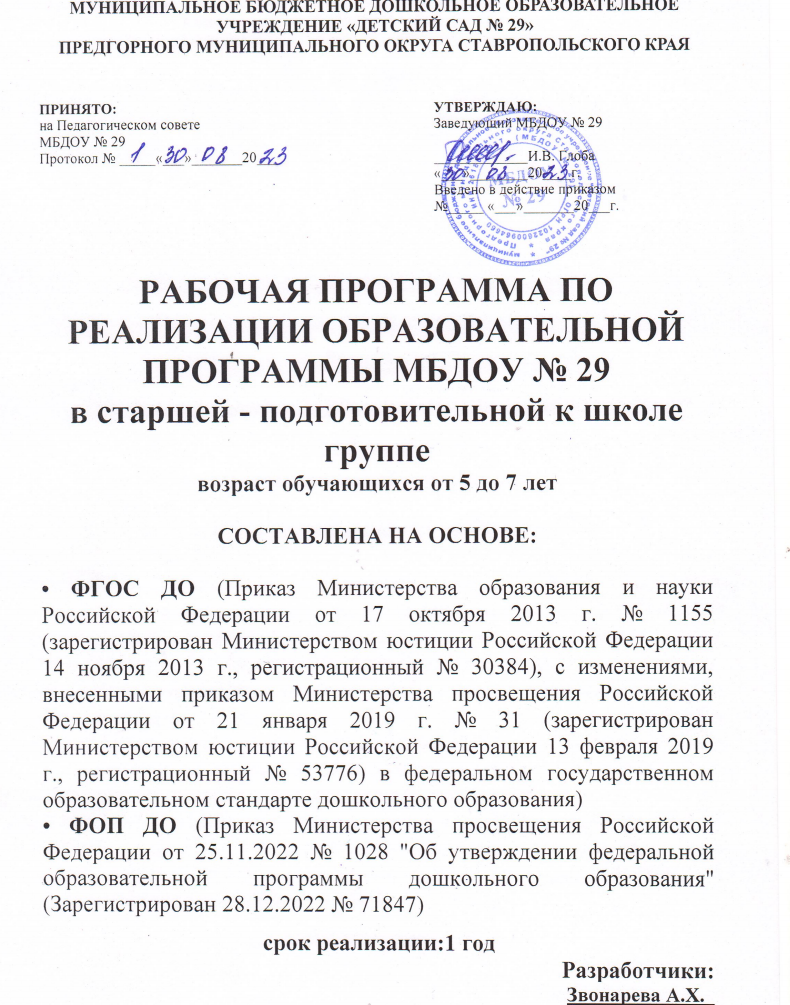 ПРЕДГОРНОГО МУНИЦИПАЛЬНОГО ОКРУГА СТАВРОПОЛЬСКОГО КРАЯРАБОЧАЯ ПРОГРАММА ПО РЕАЛИЗАЦИИ ОБРАЗОВАТЕЛЬНОЙ ПРОГРАММЫ МБДОУ № 29в старшей - подготовительной к школе группе возраст обучающихся от 5 до 7 летСОСТАВЛЕНА НА ОСНОВЕ:• ФГОС ДО (Приказ Министерства образования и науки Российской Федерации от 17 октября 2013 г. № 1155 (зарегистрирован Министерством юстиции Российской Федерации 14 ноября 2013 г., регистрационный № 30384), с изменениями, внесенными приказом Министерства просвещения Российской Федерации от 21 января 2019 г. № 31 (зарегистрирован Министерством юстиции Российской Федерации 13 февраля 2019 г., регистрационный № 53776) в федеральном государственном образовательном стандарте дошкольного образования) • ФОП ДО (Приказ Министерства просвещения Российской Федерации от 25.11.2022 № 1028 "Об утверждении федеральной образовательной программы дошкольного образования" (Зарегистрирован 28.12.2022 № 71847) срок реализации:1 годРазработчики: Звонарева А.Х._2023 -2024 учебный годАННОТАЦИЯ К РАБОЧЕЙ ПРОГРАММЕДанная рабочая программа является обязательным педагогическим документом образовательного учреждения, характеризующим систему организации образовательной деятельности воспитателя. Рабочая программа разработана воспитателем Звонаревой Асият Халитбеговной.Срок реализации Программы – 2023-2024 учебный год (1 сентября 2023 – 31 мая 2024 года).Рабочая программа показывает, как с учетом конкретных условий, образовательных потребностей и особенностей развития детей данной группы воспитатель создает индивидуальную педагогическую модель образования в соответствии с требованиями федерального государственного образовательного стандарта дошкольного образования.Рабочая программа определяет содержание и организацию воспитательно - образовательного процесса; направлена на формирование общей культуры, развитие физических, интеллектуальных и личностных качеств, формирование предпосылок учебной деятельности, обеспечивающих социальную успешность, сохранение и укрепление здоровья детей. Содержание рабочей программы обеспечивает комплексный подход в организации и реализации образовательного процесса дошкольников с учетом имеющихся условий в групповом помещении; учитывает возрастные особенности и потребности детей дошкольников, ориентирована на выполнение социального заказа родителей.Рабочая программа разработана в соответствии с принципами и подходами, определенными ФГОС к структуре основной образовательной программы дошкольного образования:- обеспечивает единство воспитательных, развивающих и обучающих целей и задач процесса образования детей дошкольного возраста;- основывается на комплексно-тематическом принципе построения образовательного процесса;- предусматривает решение программных образовательных задач в совместной деятельности взрослого и детей, и самостоятельной деятельности детей не только в рамках непосредственно образовательной деятельности, но и при проведении режимных моментов в соответствии со спецификой дошкольного образования;- предполагает построение образовательного процесса на адекватных возрасту формах работы с детьми.Рабочая программа для детей 6-7 лет жизни составлена с учётом принципа интеграции образовательных областей в соответствии с направлениями развития ребенка:социально – коммуникативное развитие; познавательное развитие; речевое развитие; художественно – эстетическое развитие;физическое развитие,а также возрастными возможностями и индивидуальными особенностями воспитанников.Содержание детской деятельности распределено по месяцам, неделям и представляет систему, рассчитанную на один учебный год в количестве 36 учебных недель. Рабочая программа является «открытой» и предусматривает вариативность, интеграцию, изменения и дополнения по мере профессиональной необходимости.Рабочая Программа направлена на достижение следующих целей:1) Создание условий развития ребенка, открывающих возможности для его позитивной социализации, его личностного развития, развития инициативы и творческих способностей на основе сотрудничества со взрослыми и сверстниками и соответствующим возрасту видам деятельности;2) Создание развивающей образовательной среды, которая представляет собой систему условий социализации и индивидуализации детей.Рабочая программа включает три раздела:- целевой раздел;- содержательный раздел;- организационный раздел.Целевой раздел содержит пояснительную записку рабочей программы. В пояснительную записку включены цели и задачи реализации рабочей программы, возрастные и индивидуальные особенности контингента воспитанников, посещающих группу, описание социокультурных особенностей осуществления образовательной деятельности. Принципы и подходы, описанные в целевом разделе, обеспечивают единство задач образовательного процесса, интеграцию образовательных областей. Планируемые результаты рабочей программы конкретизируют целевые ориентиры образовательного стандарта дошкольного образования. Системы педагогической диагностики достижения детьми результатов освоения рабочей программы.В содержательном разделе представлено общее содержание рабочей программы. Содержание рабочей программы определяется в соответствии с направлениями развития ребенка, соответствует основным положениям возрастной психологии и дошкольной педагогики и обеспечивают единство воспитательных, развивающих и обучающих целей и задач. Психолого-педагогическая работа по формированию физических, интеллектуальных и личностных качеств детей осуществляется интегрировано в процессе организации различных видов детской деятельности (игровой, коммуникативной, познавательно - исследовательской, двигательной, изобразительной, музыкальной, восприятие художественной литературы и фольклора, самообслуживание и элементарный бытовой труд). Обязательная часть обеспечивает выполнение обязательной части основной образовательной программы дошкольного образования МБДОУ № 29, в соответствии с требованиями ФГОС ДО и ФОП ДО, образовательной программой дошкольного образования МБДОУ № 29.В ней представлены формы, методы работы по реализации задач через совместную деятельность взрослых и детей в рамках образовательной деятельности и при проведении режимных моментов, через взаимодействие с семьями воспитанников, культурные практики, способы поддержки детской инициативы через взаимодействие с семьями воспитанников. Часть, формируемая участниками образовательных отношений, сформирована на основе регионального компонента и основана на интеграции парциальных программ. Включает в себя планирование образовательного процесса, с учетом образовательных задач, временных отрезков года, возраста детей, текущих праздников.Организационный раздел включает режим дня, утвержденный Приказом заведующего МБДОУ № 29. Система непрерывной образовательной деятельности и максимально-допустимая образовательная нагрузка в соответствии с СанПиНом 2.4.3648-20 (постановление Главного санитарного врача РФ от 28 сентября 2020 года № 28).Программные образовательные задачи решаются в совместной образовательной деятельности взрослого и детей, проведении режимных моментов, самостоятельной деятельности детей. Для реализации рабочей программы имеется учебно-методическое и информационное обеспечение.Рабочая программа корректируется воспитателем в соответствии с реальными условиями, дополняется по необходимости в процессе образовательной работы.1. ЦЕЛЕВОЙ РАЗДЕЛ1.1. Пояснительная запискаНастоящая рабочая программа (далее – Программа) для детей подготовительной к школе  группы общеразвивающей направленности разработана на основе и в соответствии с:• Федеральным законом от 29.12.2012 № 273-ФЗ «Об образовании в Российской Федерации»; • Федеральным законом от 24 сентября 2022 г. № 371-ФЗ “О внесении изменений в Федеральный закон «Об образовании в Российской Федерации» и статью 1 Федерального закона «Об обязательных требованиях в Российской Федерации»;• Приказом Минобрнауки России от 17.10.2013 № 1155 «Об утверждении федерального государственного образовательного стандарта дошкольного образования»; • Федеральным законом Российской Федерации от 29 декабря 2012 г. N 273-ФЗ п. 6 ст. 28; • Законом «Об образовании в Российской Федерации» ст. 48 «Обязанности и ответственность педагогических работников»; • Приказом Министерства образования и науки Российской Федерации от 17 октября 2013 г. № 1155 (зарегистрирован Министерством юстиции Российской Федерации 14 ноября 2013 г., регистрационный № 30384), с изменениями, внесенными приказом Министерства просвещения Российской Федерации от 21 января 2019 г. № 31 (зарегистрирован Министерством юстиции Российской Федерации 13 февраля 2019 г., регистрационный № 53776) в федеральном государственном образовательном стандарте дошкольного образования; • Конвенцией о правах ребенка ООН; • Приказом Министерства просвещения Российской Федерации от 25.11.2022 № 1028 "Об утверждении федеральной образовательной программы дошкольного образования"(Зарегистрирован 28.12.2022 № 71847); • Приказом Министерства просвещения Российской Федерации от 24.11.2022 № 1022 "Об утверждении федеральной адаптированной образовательной программы дошкольного образования для обучающихся с ограниченными возможностями здоровья" (Зарегистрирован 27.01.2023 № 72149);• СанПиН_3.1_2.4.3598-20, СанПиН 1.2.3685-21, СП 2.4.3648-20 «Санитарно-эпидемиологические требования к организациям воспитания и обучения, отдыха и оздоровления детей и молодежи» • основной образовательной программой дошкольного образования МБДОУ № 29;• Положением о рабочей программе педагога МБДОУ № 29 на основе ФГОС ДО и ФОП ДО, ФАОП ДО• Годовым планом учебно-воспитательной работы МБДОУ № 29 на 2023-2024 учебный год• Локально-нормативными актами МБДОУ № 29.Программа определяет содержание и организацию образовательного процесса с воспитанниками группы. Программа строится на принципе личностно-ориентированного взаимодействия взрослого с воспитанниками и обеспечивает физическое, социально-коммуникативное, познавательное, речевое и художественно-эстетическое развитие детей в возрасте от 6 до 7 лет с учетом их возрастных и индивидуальных особенностей. Программа направлена на: разностороннее развитие ребенка в период дошкольного детства с учетом возрастных и индивидуальных особенностей на основе духовно-нравственных ценностей российского народа, исторических и национальных традиций.Решение программных задач предусматривается не только в рамках совместной организованной образовательной деятельности, но и в ходе режимных моментов; совместной деятельности взрослого и детей, самостоятельной деятельности дошкольников.1.2. Цели и задачи реализации программыЦель программы – планирование, организация и управление образовательным процессом по определённой образовательной области или виду деятельности, реализация содержания ООП ДО МБДОУ № 29 в соответствии с требованиями ФГОС ДО и ФОП ДО.Программа:- Конкретизирует цели и задачи изучения каждой образовательной области и вида деятельности;- Определяет объём и содержание предлагаемого материала, умений и навыков, которыми должны овладеть дошкольники;- Оптимально распределяет время регламентированных видов деятельности по темам;- Способствует совершенствованию методики проведения образовательной деятельности;- Применяет современные информационные технологии.Ведущая цель Программы – разностороннее развитие ребенка в период дошкольного детства с учетом возрастных и индивидуальных особенностей на основе духовно-нравственных ценностей российского народа, исторических и национально-культурных традиций.Для достижения этой цели в ФОП ДО была решена очень важная и актуальная задача - обеспечение оптимального сочетания классического дошкольного образования и современных образовательных технологий.Эти цели реализуются в процессе разнообразных видов детской деятельности: игровой, коммуникативной, изобразительной, музыкальной, двигательной, восприятие художественной литературы и фольклора, самообслуживание и элементарный бытовой труд.Для достижения целей Программы первостепенное значение имеет решение следующих задач:- обеспечение единых для Российской Федерации содержания ДО и планируемых результатов освоения образовательной программы ДО;- приобщение детей (в соответствии с возрастными особенностями) к базовым ценностям российского народа - жизнь, достоинство, права и свободы человека, патриотизм, гражданственность, высокие нравственные идеалы, крепкая семья, созидательный труд, приоритет духовного над материальным, гуманизм, милосердие, справедливость, коллективизм, взаимопомощь и взаимоуважение, историческая память и преемственность поколений, единство народов России;- создание условий для формирования ценностного отношения к окружающему миру, становления опыта действий и поступков на основе осмысления ценностей; - построение (структурирование) содержания образовательной деятельности на основе учета возрастных и индивидуальных особенностей развития; - создание условий для равного доступа к образованию для всех детей дошкольного возраста с учетом разнообразия образовательных потребностей и индивидуальных возможностей; - охрана и укрепление физического и психического здоровья детей, в том числе их эмоционального благополучия; - обеспечение развития физических, личностных, нравственных качеств и основ патриотизма, интеллектуальных и художественно-творческих способностей ребенка, его инициативности, самостоятельности и ответственности; - обеспечение психолого-педагогической поддержки семьи и повышение компетентности родителей (законных представителей) в вопросах воспитания, обучения и развития, охраны и укрепления здоровья детей, обеспечения их безопасности; - достижение детьми на этапе завершения ДО уровня развития, необходимого и достаточного для успешного освоения ими образовательных программ начального общего образования.Образовательный процесс условно подразделен на: Специально организованную образовательную деятельность, осуществляемую в процессе организации различных видов детской деятельности (далее – СООД);Образовательную деятельность, осуществляемую в ходе режимных моментов;Самостоятельную деятельность детей;Взаимодействие с семьями детей по реализации образовательной программы дошкольного образования. 1.3. Принципы и подходы к формированию Рабочей программыРабочая программа сформирована в соответствии с принципами дошкольного образования, установленными ФГОС ДО: 1) полноценное проживание ребенком всех этапов детства (младенческого, раннего и дошкольного возрастов), обогащение (амплификация) детского развития; 2) построение образовательной деятельности на основе индивидуальных особенностей каждого ребенка, при котором сам ребенок становится активным в выборе содержания своего образования, становится субъектом образования; 3) содействие и сотрудничество детей и родителей (законных представителей), совершеннолетних членов семьи, принимающих участие в воспитании детей раннего и дошкольного возрастов, а также педагогических работников (далее вместе - взрослые); 4) признание ребенка полноценным участником (субъектом) образовательных отношений; 5) поддержка инициативы детей в различных видах деятельности; 6) сотрудничество ДОУ с семьей;7) приобщение детей к социокультурным нормам, традициям семьи, общества и государства; 8) формирование познавательных интересов и познавательных действий ребенка в различных видах деятельности; 9) возрастная адекватность дошкольного образования (соответствие условий, требований, методов возрасту и особенностям развития); 10) учет этнокультурной ситуации развития детей.Подходы:Деятельностный подход– осуществляется в процессе организации различных видов детской деятельности: игровой, коммуникативной, трудовой, познавательно-исследовательской, изобразительной, музыкальной, восприятия художественной литературы и фольклора, двигательной, конструирования. Организованная образовательная деятельность строится как процесс организации различных видов деятельности.Личностно-ориентированный подход – это такое обучение, которое во главу угла ставит самобытность ребенка, его самоценность, субъективность процесса обучения, т.е. опора на опыт ребенка, субъектно-субъектные отношения. Реализуется в любых видах деятельности детей (НОД), совместная деятельность в режимных моментах, при проведении режимных моментах.Индивидуальный подход – это учет индивидуальных особенностей детей группы в образовательном процессе.Дифференцированный подход – в образовательном процессе предусмотрена возможность объединения детей по особенностям развития, по интересам, по выбору.Компетентностный подход – основным результатом образовательной деятельности становится формирование готовности воспитанников самостоятельно действовать в ходе решения актуальных задач: определять цели познавательной деятельности, выбирать необходимые источники информации, находить оптимальные способы добиваться поставленной цели, оценивать полученные результаты, организовывать свою деятельность, сотрудничать с другими воспитанниками.Основой организации образовательного процесса является единство воспитательных, развивающих и обучающих целей и задач процесса образования детей дошкольного возраста, в ходе реализации, которых формируются такие качества, которые являются ключевыми в развитии дошкольников.1.4. Возрастные и индивидуальные особенности детей от 5лет до 7 летХарактеристика особенностей развития воспитанников старшей группы Дети шестого года жизни уже могут распределять роли до начала игры и строить свое поведение, придерживаясь роли. Игровое взаимодействие сопровождается речью, соответствующей и по содержанию, и интонационно взятой роли. Речь, сопровождающая реальные отношения детей, отличается от ролевой речи. Дети начинают осваивать социальные отношения и понимать подчиненность позиций в различных видах деятельности взрослых, одни роли становятся для них более привлекательными, чем другие. При распределении ролей могут возникать конфликты, связанные субординацией ролевого поведения. Наблюдается организация игрового пространства, в котором выделяются смысловой «центр» и «периферия». В игре «Больница» таким центром оказывается кабинет врача, в игре «Парикмахерская» — зал стрижки, а зал ожидания выступает в качестве периферии игрового пространства. Действия детей в играх становятся разнообразными. Развивается изобразительная деятельность детей. Это возраст наиболее активного рисования. В течение года дети способны создать до двух тысяч рисунков. Рисунки могут быть самыми разными по содержанию: это и жизненные впечатления детей, и воображаемые ситуации, и иллюстрации к фильмам и книгам. Обычно рисунки представляют собой схематические изображения различных объектов, но могут отличаться оригинальностью композиционного решения, передавать статичные и динамичные отношения. Рисунки приобретают сюжетный характер; достаточно часто встречаются многократно повторяющиеся сюжеты с небольшими или, напротив, существенными изменениями. Изображение человека становится более детализированным и пропорциональным. По рисунку можно судить о половой принадлежности и эмоциональном состоянии изображенного человека. Конструирование характеризуется умением анализировать условия, в которых протекает эта деятельность. Дети используют и называют разные детали деревянного конструктора. Могут заменить детали постройки в зависимости от имеющегося материала. Овладевают обобщенным способом обследования образца. Дети способны выделять основные части предполагаемой постройки. Конструктивная деятельность может осуществляться на основе схемы, по замыслу и по условиям. Появляется конструирование в ходе совместной деятельности. Дети могут конструировать из бумаги, складывая ее в несколько раз (два, четыре, шесть сгибаний); из природного материала. Они осваивают два способа конструирования: 1) от природного материала к художественному образу (в этом случае ребенок «достраивает» природный материал до целостного образа, дополняя его различными деталями); 2) от художественного образа к природному материалу (в этом случае ребенок подбирает необходимый материал, для того чтобы воплотить образ).Продолжает совершенствоваться восприятие цвета, формы и величины, строения предметов; систематизируются представления детей. Они называют не только основные цвета и их оттенки, но и промежуточные цветовые оттенки; форму прямоугольников, овалов, треугольников. Воспринимают величину объектов, легко выстраивают в ряд -по возрастанию или убыванию - до 10 различных предметов. Однако дети могут испытывать трудности при анализе пространственного положения объектов, если сталкиваются с несоответствием формы и их пространственного расположения. Это свидетельствует о том, что в различных ситуациях восприятие представляет для дошкольников известные сложности, особенно если они должны одновременно учитывать несколько различных и при этом противоположных признаков. В старшем дошкольном возрасте продолжает развиваться образное мышление. Дети способны не только решить задачу в наглядном плане, но и совершить преобразования объекта, указать, в какой последовательности объекты вступят во взаимодействие, и т.д. Однако подобные решения окажутся правильными только в том случае, если дети будут применять адекватные мыслительные средства. Среди них можно выделить схематизированные представления, которые возникают в процессе наглядного моделирования; комплексные представления, отражающие представления детей о системе признаков, которыми могут обладать объекты, а также представления, отражающие стадии преобразования различных объектов и явлений (представления о цикличности изменений): представления о смене времен года, дня и ночи, об увеличении и уменьшении объектов результате различных воздействий, представления о развитии и т.д. Кроме того, продолжают совершенствоваться обобщения, что является основой словесно логического мышления. В дошкольном возрасте у детей еще отсутствуют представления о классах объектов. Дети группируют объекты по признакам, которые могут изменяться, однако начинают формироваться операции логического сложения и умножения классов. Так, например, старшие дошкольники при группировке объектов могут учитывать два признака: цвет и форму (материал) и т.д. Как показали исследования отечественных психологов, дети старшего дошкольного возраста способны рассуждать и давать адекватные причинные объяснения, если анализируемые отношения не выходят за пределы их наглядного опыта. Развитие воображения в этом возрасте позволяет детям сочинять достаточно оригинальные и последовательно разворачивающиеся истории. Воображение будет активно развиваться лишь при условии проведения специальной работы по его активизации.Продолжают развиваться устойчивость, распределение, переключаемость внимания. Наблюдается переход от непроизвольного к произвольному вниманию. Продолжает совершенствоваться речь, в том числе ее звуковая сторона. Дети могут правильно воспроизводить шипящие, свистящие и сонорные звуки. Развиваются фонематический слух, интонационная выразительность речи при чтении стихов в сюжетно- ролевой игре и в повседневной жизни. Совершенствуется грамматический строй речи. Дети используют практически все части речи, активно занимаются словотворчеством. Богаче становится лексика: активно используются синонимы и антонимы. Развивается связная речь. Дети могут пересказывать, рассказывать по картинке, передавая не только главное, но и детали. Достижения этого возраста характеризуются распределением ролей игровой деятельности; структурированием игрового пространства; дальнейшим развитием изобразительной деятельности, отличающейся высокой продуктивностью; применением в конструировании обобщенного способа обследования образца; усвоением обобщенных способов изображения предметов одинаковой формы. Восприятие в этом возрасте характеризуется анализом сложных форм объектов; развитие мышления сопровождается освоением мыслительных средств (схематизированные представления, комплексные представления, представления о цикличности изменений); развиваются умение обобщать, причинное мышление, воображение, произвольное внимание, речь, образ Я.Характеристика особенностей развития воспитанников подготовительной к школе группыСтарший дошкольный возраст – период познания мира человеческих отношений, творчества и подготовки к следующему, совершенно новому этапу в его жизни – обучению в школе.Физическое развитие. К 7 годам скелет ребенка становится более крепким, поэтому он может выполнять различные движения, которые требуют гибкости, упругости, силы. Его тело приобретает заметную устойчивость, чему способствует усиленный рост ног. Ноги и руки становятся более выносливыми, ловкими, подвижными. В этом возрасте дети уже могут совершать довольно длительные прогулки, долго бегать, выполнять сложные физические упражнения. У семилетних детей отсутствуют лишние движения. Ребята уже самостоятельно, без специальных указаний взрослого, могут выполнить ряд движений в определенной последовательности, контролируя их, изменяя (произвольная регуляция движений). Ребенок уже способен достаточно адекватно оценивать результаты своего участия в подвижных и спортивных играх соревновательного характера. Удовлетворение полученным результатом доставляет ребенку радость и поддерживает положительное отношение к себе и своей команде («мы выиграли, мы сильнее»). Имеет представление о своем физическом облике (высокий, толстый, худой, маленький и т.п.) и здоровье, заботиться о нем. Владеет культурно - гигиеническими навыками и понимает их необходимость. Социально-личностное развитие. К семи годам у ребенка ярко проявляется уверенность в себе и чувство собственного достоинства, умение отстаивать свою позицию в совместной деятельности. Семилетний ребенок способен к волевой регуляции поведения, преодолению непосредственных желаний, если они противоречат установленным нормам, данному слову, обещанию. Способен проявлять волевые усилия в ситуациях выбора между «можно» и «нельзя», «хочу» и «должен». Проявляет настойчивость, терпение, умение преодолевать трудности. Может сдерживать себя, высказывать просьбы, предложения, несогласие в социально приемлемой форме. Произвольность поведения — один из важнейших показателей психологической готовности к школе. Самостоятельность ребенка проявляется в способности без помощи взрослого решать различные задачи, которые возникают в повседневной жизни (самообслуживание, уход за растениями и животными, создание среды для самодеятельной игры, пользование простыми безопасными приборами – включение освещения, телевизора, проигрывателя и т.п.). В сюжетно-ролевых играх дети 7-го года жизни начинают осваивать сложные взаимодействия людей, отражающих характерные значимые жизненные ситуации, например, свадьбу, болезнь и т.п. Игровые действия становятся более сложными, обретают особый смысл, который не всегда открывается взрослому. Игровое пространство усложняется. В нем может быть несколько центров, каждый из которых поддерживает свою сюжетную линию. При этом дети способны отслеживать поведение партнеров по всему игровому пространству и менять свое поведение в зависимости от места в нем (например, ребенок обращается к продавцу не просто как покупатель, а как покупательмама). Если логика игры требует появления новой роли, то ребенок может по ходу игры взять на себя новую роль, сохранив при этом роль, взятую ранее. Семилетний ребенок умеет заметить изменения настроения взрослого и сверстника, учесть желания других людей; способен к установлению устойчивых контактов со сверстниками. Ребенок семи лет отличается большим богатством и глубиной переживаний, разнообразием их проявлений в то же время большей сдержанностью эмоций. Ему свойственно «эмоциональное предвосхищение» — предчувствие собственных переживаний и переживаний других людей, связанных с результатами тех или иных действий и поступков («Если я подарю маме свой рисунок, она очень обрадуется»).Познавательно-речевое развитие. Происходит активное развитие диалогической речи. Диалог детей приобретает характер скоординированныхпредметных и речевых действий. В недрах диалогического общения старших дошкольников зарождается и формируется новая форма речи - монолог. Дошкольник внимательно слушает рассказы родителей, что у них произошло на работе, живо интересуется тем, как они познакомились, при встрече с незнакомыми людьми спрашивают, кто это, есть ли у них дети и т.п. У детей продолжает развиваться речь: ее звуковая сторона, грамматический строй, лексика. Развивается связная речь. В высказываниях детей отражаются как расширяющийся словарь, так и характер обобщений, формирующихся в этом возрасте. Дети начинают активно употреблять обобщающие существительные, синонимы, антонимы, прилагательные и т.д. Познавательные процессы претерпевают качественные изменения; развивается произвольность действий. Наряду с наглядно-образным мышлением появляются элементы словесно-логического мышления. Продолжают развиваться навыки обобщения и рассуждения, но они еще в значительной степени ограничиваются наглядными признаками ситуации. Продолжает развиваться воображение, однако часто приходится констатировать снижение развития воображения в этом возрасте в сравнении со старшей группой. Это можно объяснить различными влияниями, в том числе средств массовой информации, приводящими к стереотипности детских образов. Внимание становится произвольным, в некоторых видах деятельности время произвольного сосредоточения достигает 30 минут. У детей появляется особы интерес к печатному слову, математическим отношениям. Они с удовольствием узнают буквы, овладевают звуковым анализом слова, счетом и пересчетом отдельных предметов. 7 годам дети в значительной степени освоили конструирование из строительного материала. Они свободно владеют обобщенными способами анализа, как изображений, так и построек. Свободные постройки становятся симметричными и пропорциональными. Дети точно представляют себе последовательность, в которой будет осуществляться постройка. В этом возрасте дети уже могут освоить сложные формы сложения из листа бумаги и придумывать собственные. Усложняется конструирование из природного материала. В изобразительной деятельности детей 6-7 лет рисунки приобретают более детализированный характер, обогащается их цветовая гамма. Более явными становятся различия между рисунками мальчиков и девочек. Мальчики охотно изображают технику, космос, военные действия; девочки обычно рисуют женские образы: принцесс, балерин, и т.д. Часто встречаются бытовые сюжеты: мама и дочка, комната и т.п. При правильном подходе у детей формируются художественно-творческие способности в изобразительной деятельности. Изображение человека становится еще более детализированным и пропорциональным. Появляются пальцы на руках, глаза, рот, нос, брови, подбородок. Одежда может быть украшена различными деталями. Предметы, которые дети лепят и вырезывают, имеют различную форму, цвет, строение, по- разному расположены в пространстве. Вместе с тем могут к 7-ми годам передать конкретные свойства предмета с натуры. Семилетнего ребенка характеризует активная деятельностная позиция, любопытство, постоянные вопросы к взрослому, способность к речевому комментированию процессаи результата собственной деятельности, стойкая мотивация достижений, развитое воображение. Процесс создания продукта носит творческий поисковый характер: ребенок ищет разные способы решения одной и той же задачи. Ребенок семи лет достаточно адекватно оценивает результаты своей деятельности по сравнению с другими детьми, что приводит к становлению представлений о себе и своих возможностях. Значительно обогащается индивидуальная интерпретация музыки. Ребенок определяет к какому жанру принадлежит прослушанное произведение. Чисто выразительно поет, правильно передавая мелодию (ускоряя, замедляя). Дошкольник может самостоятельно придумать и показать танцевальное или ритмическое движение. В подготовительной к школе группе завершается дошкольный возраст.Его основные достижения связаны с освоением мира вещей как предметов человеческой культуры; освоением форм позитивного общения с людьми; развитием половой идентификации, формированием позиции школьника.К концу дошкольного возраста ребенок обладает высоким уровнем познавательного и личностного развития, что позволяет ему в дальнейшем успешно учиться в школе. Ребенок может и делает не то, что ему хочется, а то, что нужно, что просит взрослый или определено правилами: воспринимает, запоминает, мыслит, оценивает свою деятельность;Возникает первая реальная картина мира, о которой у ребенка формируется собственное мнение;Ребенок начинает понимать свои чувства и переживания в полной мере и сообщает об этом взрослым;Детям очень важно, как к ним относятся окружающие люди;Происходит полное доверие взрослому, принятие его точки зрения. Отношение к взрослому как к единственному источнику достоверного знания.Дети 6-7 лет должны уметь:Различать геометрические фигуры, выделять их в предметах окружающего мираХарактеризовать пространственные взаимоотношения предметов (справа-слева, над-под, на-за, сверху-снизу и др.)Различать пространственное расположение фигур, деталей на плоскостиКлассифицировать фигуры по форме, размеру, цветуРазличать и выделять буквы и цифры по форме, размеру, цветуМысленно находить часть целогоДостраивать фигуры по схеме, конструировать их из деталейРечь.Правильно произносить все звуки родного языкаУметь различать и называть слова с определенным звукомУметь определять место звука в слове (начало–середина–конец)Делить слова на слогиСоставлять слова из слоговИметь представление о предложенииУметь согласовывать слова в роде, числе и падежеПодбирать синонимы, антонимыИспользовать разные способы образования словПересказывать знакомые сказки и рассказыСоставлять рассказы и сказки по картинкеКрупная моторикаПрямо и твердо ходить, бегать, прыгатьТочно ловить и кидать мячНа протяжении некоторого времени носить не очень легкие вещи, большие предметыЗастегивать пуговицы, завязывать шнурки и т.п.Мелкая моторикаПроводить прямые, а не дрожащие линии«Видеть строку» и писать в нейВидеть клеточки и точно вести по ним рисунок1.5. Психолого-педагогические особенности детей 5-7 летРазвитие психических процессовУ детей продолжает развиватьсявосприятие, однако они не всегда могут одновременно учитывать несколько различных признаков.(Величина, форма предметов, положение в пространстве)Продолжает развиватьсявоображение, однако часто приходится констатировать снижение развития воображения в этом возрасте в сравнении со старшей группой. Это можно объяснить различными влияниями, в том числе и средств массовой информации, приводящими к стереотипности детских образов.МышлениеМышление в этом возрасте характерно переходом от наглядно-действенного к наглядно-образному и в конце периода – к словесному мышлению.1)наглядно-действенное (познание с помощью манипулирования предметами)(достает предмет, который высоко лежит, подставив стул)2) наглядно-образное (познание с помощью представлений предметов, явлений, без применения практических действий.) (нр., может собрать кубики, легкие пазлы без опоры на наглядность)3)словесно-логическое (познание с помощью понятий, слов, рассуждений, которое связано с использованием и преобразованием понятий). (нр., может выложить последовательно 6-7 картинок, логически связанных между собой).Дети способны не только решить задачу в наглядном плане, но и совершить преобразования объекта, указать, в какой последовательности объекты вступят во взаимодействие и т.д.Дошкольник образно мыслит, но еще не приобрел взрослой логики рассуждения. Складываются предпосылки таких качеств ума, как самостоятельность, гибкость и пытливость. Возникают попытки объяснить явления и процессы. Детские вопросы – показатели развития любознательности.Внимание становится произвольным.В этом возрасте значительно возрастают концентрация, объем и устойчивость внимания, складываются элементы произвольности в управлении вниманием на основе развития речи, познавательных интересов.В некоторых видах деятельности время произвольного сосредоточения достигает 30 минут. Увеличивается устойчивость внимания – 20 – 25 минут, объем внимания составляет 7 – 8 предметов. Ребенок может видеть двойственные изображения.ПамятьВ 6-7 лет увеличивается объем памяти, что позволяет детям непроизвольно запоминать достаточно большой объем информации.Дети могут самостоятельно ставить перед собой задачу что-либо запомнить. Используя при этом простейший механический способ запоминания – повторение.РечьРазвивается звуковая сторона, грамматический строй, лексика.Развивается связная речь.В высказываниях детей отражаются как расширяющийся словарь, так и характер ощущений, формирующихся в этом возрасте.Дети начинают активно употреблять обобщающие существительные, синонимы, антонимы, прилагательные и т.д.Развиваются диалогическая и некоторые виды монологической речи.Отношения со сверстникамиДетям старшего дошкольного возраста свойственно преобладание общественно значимых мотивов над личностными.Ребенок может изменить свою точку зрения, позиции в результате столкновения с общественным мнением, мнением другого ребенка.Ребенок может воспринятьточкузрения др. человека. В процессе усвоения активное отношение к собственной жизни, развивается эмпатия, сочувствие.Отношения со взрослымиРазвитие произвольности и волевого начала проявляется в умении следовать инструкции взрослого, придерживаться игровых правил.Ребёнок стремиться качественно выполнить какое-либо задание, сравнить с образцом и переделать, если что-то не получилось.ЭмоцииУ ребенка развито устойчивое положительное отношение к себе, уверенность в своих силах. Онв состоянии проявить эмоциональность и самостоятельность в решении социальных и бытовых задач. Возникает критическое отношение к оценке взрослого и сверстника. Оценивание сверстника помогает ребенку оценивать самого себя.О моральных качествах ребенок судит главным образом по своему поведению, которое или согласуется с нормами, принятыми в семье и коллективе сверстников, или не вписывается в систему этих отношений.Самооценка ребёнка старшего дошкольного возраста достаточно адекватна, более характерно её завышение, чем занижение. Ребёнок более объективно оценивает результат деятельности, чем поведение.В качествеважнейшего новообразованияв развитии психической и личностной сферы ребенка 6 – 7 летнего возраста являетсясоподчинение мотивов.Осознание мотива «я должен», «я смогу» постепенно начинает преобладать над мотивом «я хочу».Что же включает в себя психологическая готовность к школьному обучению?Под психологической готовностью к школьному обучению понимается необходимый и достаточно сформированный уровень психического развития ребенка, необходимый для освоения школьной учебной программы в условиях обучения в количестве сверстников.Составными компонентами психологической готовности к обучению в школе являются мотивационная, социально-личностная, интеллектуальная и эмоционально-волевая готовность.Внутренняя психическая жизнь ребенка, ставшего школьником, получает совсем иное содержание, иной характер, чем в дошкольном детстве: она связана с учением и учебными делами и от того, насколько будет сформирована психологическая готовность, будет зависеть адаптация ребенка к школе и успешность в обучении.Мотивационная готовность к школе характеризуется уровнем развития познавательного интереса, осознанным желанием учиться и стремлением добиваться успехов в учении.Социально-личностная готовность характеризуется сформированностью внутренней позиции ребенка, его готовностью к принятию новой социальной позиции – «позиции школьника», которая предполагает определенный круг обязанностей. Социально-личностная готовность выражается в отношении ребенка к школе, к учебной деятельности, к учителю, к самому себе, к своим способностям и результатам работы, предполагает определенный уровень развития самосознания.Также социально-личностная готовность включает сформированность у ребенка коммуникативных навыков и качеств, необходимых для общения и взаимодействия со сверстниками и учителем, способность к коллективным формам деятельности.Интеллектуальная готовность к школьному обучению является важной предпосылкой успешности обучения. Она связана с развитием познавательной активности и мыслительных психических процессов – способностью обобщать, сравнивать предметы окружающей действительности, классифицировать по существенному признаку, устанавливать причинно-следственные связи, делать выводы, обобщения, умозаключения на основе имеющихся данных.Важной составной частью психологической готовности к обучению является эмоционально-волевая готовность, которая включает сформированность определенных навыков умения управлять своим поведением, эмоциональную устойчивость, сформированность навыков произвольной регуляции внимания. Учебная деятельность предполагает необходимый уровень развития умственной активности, умение преодолевать трудности и выполнять определенные требования учителя.Волевая готовность включает сформированность следующих компонентов волевого действия: способность ставить цель, принимать решения, намечать внутренний план действия, выполнять его, проявлять определенное волевое усилие в случае необходимости преодоления препятствия, способность оценивать результат своего действия.Сформированность компонентов волевого действия является основой для развития навыков волевой поведенческой саморегуляции, которые необходимы для успешной учебной деятельности.Кризис семи лет.Кризисом семи лет заканчивается дошкольный период и открывается новый этап развития ребенка — младший школьный возраст. Он может начаться и раньше — в шесть и даже в пять с половиной лет. Если вашему ребенку вдруг надоел детсад, а привычные игры уже не доставляют ему удовольствия, если он стал непослушным, у него возникает отрицательное отношение к ранее выполнявшимся требованиям, это означает, что наступил очередной кризис. По сравнению с другими он проходит мягче, однако важно вовремя заметить его и правильно среагировать.Принято выделять 7 симптомов кризиса.Негативизм.Это такие проявления в поведении ребёнка, как нежелание что-то сделать только потому, что это предложил взрослый. Детский негативизм следует отличать от обычного непослушания. Мотив непослушания - нежелание выполнять предложенное взрослым потому, что он не хочет делать чего-либо или хочет заниматься в это время чем-то другим. Мотив негативизма - отрицательное отношение к требованиям взрослого независимо от их содержания. Уговоры, объяснения и даже наказания в этом случае оказываются бесполезными.Упрямство.Ребёнок настаивает на чём-либо не потому, что ему этого очень хочется, а потому, что он это потребовал. Мотивом упрямства в отличие от настойчивости является потребность в самоутверждении: ребёнок поступает таким образом потому, что «он так сказал». При этом само действие или предмет для него могут и не иметь привлекательности.Строптивость. Она, в отличие от негативизма, направлена не против взрослого, а против норм поведения, установленных для ребёнка, против привычного образа жизни. Ребёнок отвечает недовольством («Да ну!») на все, что ему предлагают, и что с ним делают.Своеволие - стремление ребёнка к самостоятельности, в желании всё сделать самому.Протест-бунт. Всё поведение ребёнка приобретает форму протеста. Он как будто находится в состоянии войны с окружающими, постоянно происходят детские ссоры с родителями по любому, порой совершенно незначительному поводу. Складывается впечатление, что ребёнок специально провоцирует конфликты в семье.Обесцениваниеможет проявляться по отношению к взрослым (ребёнок говорит им «плохие» слова, грубит) и по отношению к любимым прежде вещам (рвёт книжки, ломает игрушки). В лексиконе ребёнка появляются «плохие» слова, которые он с удовольствием произносит, несмотря на запреты взрослых.В семье с единственным ребёнком может наблюдаться ещё один симптом - деспотизм, когда ребёнок стремится проявить власть над окружающими, подчинить своим желаниям весь уклад семейной жизни. Если в семье несколько детей, этот симптом проявляется в форме ревности к другим детям. Ревность и деспотизм имеют одну и ту же психологическую основу - детский эгоцентризм, стремление занять главное, центральное место в жизни семьи.Анатомо-физиологические особенностиСедьмой год жизни — продолжение очень важного целостного периода в развитии детей, который начинается в пять лет и завершается к семи годам. На седьмом году продолжается становление новых психических образований, появившихся в пять лет. Вместе с тем дальнейшее развертывание этих образований создает психологические условия для появления новых линий и направлений развития. В шестилетнем возрасте идет процесс активного созревания организма. Вес ребенка увеличивается в месяц на 200 граммов, рост на 0,5 см, изменяются пропорции тела. В среднем рост 7-летних детей равен 113—122 см, средний вес — 21—25 кг. Области мозга сформированы почти как у взрослого. Хорошо развита двигательная сфера. Продолжаются процессы окостенения, но изгибы позвоночника еще неустойчивы. Идет развитие крупной и особенно мелкой мускулатуры. Интенсивно развивается координация мышц кисти. Общее физическое развитие тесно связано с развитием тонкой моторики ребенка. Тренировка пальцев рук является средством повышения интеллекта ребенка, развития речи и подготовки к письму. Развитие личностиИзменения в сознании характеризуются появлением так называемого внутреннего плана действий — способностью оперировать различными представлениями в уме, а не только в наглядном плане. Одним из важнейших изменений в личности ребенка являются дальнейшие изменения в его представлениях о себе, его образе Я. Развитие и усложнение этих образований создает к шести годам благоприятные условия для развития рефлексии — способности осознавать и отдавать себе отчет в своих целях, полученных результатах, способах их достижения, переживаниях, чувствах и побуждениях; для морального развития, и именно для последнего возраст шести-семи лет является сензитивным, то есть чувствительным. Этот период во многом предопределяет будущий моральный облик человека и в то же время исключительно благоприятен для педагогических воздействий. В процессе усвоения нравственных норм формируются сочувствие, заботливость, активное отношение к событиям жизни. Существует тенденция преобладания общественно значимых мотивов над личными. Самооценка ребенка достаточно устойчивая, возможно ее завышение, реже занижение. Дети более объективно оценивают результат деятельности, чем поведения. Ведущей потребностью детей данного возраста является общение (преобладает личностное). Ведущей деятельностью остается сюжетно-ролевая игра. В сюжетно-ролевых играх дошкольники седьмого года жизни начинают осваивать сложные взаимодействия людей, отражающие характерные значимые жизненные ситуации. Игровые действия становятся более сложными, обретают особый смысл, который не всегда открывается взрослому. Игровое пространство усложняется. В нем может быть несколько центров, каждый из которых поддерживает свою сюжетную линию. При этом дошкольники оказываются способными отслеживать поведение партнеров по всему игровому пространству и менять свое поведение в зависимости от места в нем. Одной из важнейших особенностей данного возраста является проявление произвольности всех психических процессов.Развитие психических процессовВосприятие продолжает развиваться. Однако и у детей данного возраста могут встречаться ошибки в тех случаях, когда нужно одновременно учитывать несколько различных признаков. Внимание. Увеличивается устойчивость внимания — 20—25 минут, объем внимания составляет 7—8 предметов. Ребенок может видеть двойственные изображения. Память. К концу дошкольного периода (6—7 лет) у ребенка появляются произвольные формы психической активности. Он уже умеет рассматривать предметы, может вести целенаправленное наблюдение, возникает произвольное внимание, и в результате появляются элементы произвольной памяти. Произвольная память проявляется в ситуациях, когда ребенок самостоятельно ставит цель: запомнить и вспомнить. Можно с уверенностью сказать, что развитие произвольной памяти начинается с того момента, когда ребенок самостоятельно выделил задачу на запоминание. Желание ребенка запомнить следует всячески поощрять, это залог успешного развития не только памяти, но и других познавательных способностей: восприятия, внимания, мышления, воображения. Появление произвольной памяти способствует развитию культурной (опосредованной) памяти — наиболее продуктивной формы запоминания. Первые шаги этого (бесконечного в идеале) пути обусловлены особенностями запоминаемого материала: яркостью, доступностью, необычностью, наглядностью и т. д. Впоследствии ребенок способен усилить свою память с помощью таких приемов, как классификация, группировка. В этот период психологи и педагоги могут целенаправленно обучать дошкольников приемам классификации и группировки в целях запоминания. Мышление. Ведущим по-прежнему является наглядно-образное мышление, но к концу дошкольного возраста начинает формироваться словесно-логическое мышление. Оно предполагает развитие умения оперировать словами, понимать логику рассуждений. И здесь обязательно потребуется помощь взрослых, так как известна нелогичность детских рассуждений при сравнении, например, величины и количества предметов. В дошкольном возрасте начинается развитие понятий. Полностью словесно-логическое, понятийное, или абстрактное, мышление формируется к подростковому возрасту. Старший дошкольник может устанавливать причинно-следственные связи, находить решения проблемных ситуаций. Может делать исключения на основе всех изученных обобщений, выстраивать серию из 6—8 последовательных картинок. Воображение. Старший дошкольный и младший школьный возрасты характеризуются активизацией функции воображения — вначале воссоздающего (позволявшего в более раннем возрасте представлять сказочные образы), а затем и творческого (благодаря которому создается принципиально новый образ). Этот период – сензитивный для развития фантазии. Речь. Продолжают развиваться звуковая сторона речи, грамматический строй, лексика, связная речь. В высказываниях детей отражаются как все более богатый словарный запас, так и характер обобщений, формирующихся в этом возрасте. Дети начинают активно употреблять обобщающие существительные, синонимы, антонимы, прилагательные и т.д. В результате правильно организованной образовательной работы у детей оказываются хорошо развиты диалогическая и некоторые виды монологической речи. В подготовительной группе завершается дошкольный возраст. Его основные достижения связаны с освоением мира вещей как предметов человеческой культуры; дети осваивают формы позитивного общения с людьми, развивается половая идентификация, формируется позиция школьника. К концу дошкольного возраста ребенок обладает высоким уровнем познавательного и личностного развития, что и позволяет ему в дальнейшем успешно обучаться в школе.Основные компоненты психологической готовности к школеНачало систематического обучения детей в школе выдвигает целый ряд важных задач. От того, как ребенок подготовлен к школе всем предшествующим дошкольным периодом развития, будут зависеть успешность его адаптации, вхождение в режим школьной жизни, его учебные успехи, его психологическое самочувствие. Психологическая готовность к школьному обучению многокомпонентна. Можно выделить несколько параметров психического развития ребенка, наиболее существенно влияющих на успешное обучение в школе.• Личностная готовность к школе включает формирование у ребенка готовности к принятию новой социальной позиции школьника, имеющего круг важных обязанностей и прав, занимающего иное по сравнению с дошкольниками положение в обществе. Эта готовность выражается в отношении ребенка к школе, учителям и учебной деятельности.• Мотивационная готовность. Ребенок, готовый к школе, хочет учиться и потому, что у него уже есть потребность занять определенную позицию в обществе людей, а именно позицию, открывающую доступ в мир взрослости (социальный мотив учения), и потому, что у него есть познавательная потребность, которую он не может удовлетворить дома.• Интеллектуальная готовность. Под интеллектуальной зрелостью понимают дифференцированное восприятие, концентрацию внимания, аналитическое мышление, выражающееся в способности постижения основных связей между явлениями; возможность логического запоминания, умение воспроизводить образец, а также развитие тонких движений руки и сенсомоторную координацию. Можно сказать, что понимаемая таким образом интеллектуальная зрелость в существенной мере отражает функциональное созревание структур головного мозга.• Волевая готовность (произвольная сфера) заключается в способности ребенка напряженно трудиться, делая то, что от него требуют учеба, режим школьной жизни.1.6.Планируемые результаты на этапе завершения освоения программы (к концу дошкольного возраста):- у ребенка сформированы основные психофизические и нравственно-волевые качества;- ребенок владеет основными движениями и элементами спортивных игр, может контролировать свои движение и управлять ими;- ребенок соблюдает элементарные правила здорового образа жизни и личной гигиены;- ребенок результативно выполняет физические упражнения (общеразвивающие, основные движения, спортивные), участвует в туристских пеших прогулках, осваивает простейшие туристские навыки, ориентируется на местности;- ребенок проявляет элементы творчества в двигательной деятельности;- ребенок проявляет нравственно-волевые качества, самоконтроль и может осуществлять анализ своей двигательной деятельности;- ребенок проявляет духовно-нравственные качества и основы патриотизма в ходе занятий физической культурой и ознакомлением с достижениями российского спорта;- ребенок имеет начальные представления о правилах безопасного поведения в двигательной деятельности; о том, что такое здоровье, понимает, как поддержать, укрепить и сохранить его;- ребенок владеет навыками личной гигиены, может заботливо относиться к своему здоровью и здоровью окружающих, стремится оказать помощь и поддержку другим людям;- ребенок соблюдает элементарные социальные нормы и правила поведения в различных видах деятельности, взаимоотношениях со взрослыми и сверстниками;- ребенок владеет средствами общения и способами взаимодействия со взрослыми и сверстниками; способен понимать и учитывать интересы и чувства других; договариваться и дружить со сверстниками; старается разрешать возникающие конфликты конструктивными способами;- ребенок способен понимать свои переживания и причины их возникновения, регулировать свое поведение и осуществлять выбор социально одобряемых действий в конкретных ситуациях, обосновывать свои ценностные ориентации;- ребенок стремится сохранять позитивную самооценку;- ребенок проявляет положительное отношение к миру, разным видам труда, другим людям и самому себе;- у ребенка выражено стремление заниматься социально значимой деятельностью;- ребенок способен откликаться на эмоции близких людей, проявлять эмпатию (сочувствие, сопереживание, содействие);- ребенок способен к осуществлению социальной навигации как ориентации в социуме и соблюдению правил безопасности в реальном и цифровом взаимодействии;- ребенок способен решать адекватные возрасту интеллектуальные, творческие и личностные задачи; применять накопленный опыт для осуществления различных видов детской деятельности, принимать собственные решения и проявлять инициативу;- ребенок владеет речью как средством коммуникации, ведет диалог со взрослыми и сверстниками, использует формулы речевого этикета в соответствии с ситуацией общения, владеет коммуникативно-речевыми умениями;- ребенок знает и осмысленно воспринимает литературные произведения различных жанров, имеет предпочтения в жанрах литературы, проявляет интерес к книгам познавательного характера, определяет характеры персонажей, мотивы их поведения, оценивает поступки литературных героев;- ребенок обладает начальными знаниями о природном и социальном мире, в котором он живет: элементарными представлениями из области естествознания, математики, истории, искусства и спорта, информатики и инженерии и тому подобное; о себе, собственной принадлежности и принадлежности других людей к определенному полу; составе семьи, родственных отношениях и взаимосвязях, семейных традициях; об обществе, его национально-культурных ценностях; государстве и принадлежности к нему;- ребенок проявляет любознательность, активно задает вопросы взрослым и сверстникам; интересуется субъективно новым и неизвестным в окружающем мире; способен самостоятельно придумывать объяснения явлениям природы и поступкам людей; склонен наблюдать, экспериментировать; строить смысловую картину окружающей реальности, использует основные культурные способы деятельности;- ребенок имеет представление о жизни людей в России, имеет некоторые представления о важных исторических событиях Отечества; имеет представление о многообразии стран и народов мира;- ребенок способен применять в жизненных и игровых ситуациях знания о количестве, форме, величине предметов, пространстве и времени, умения считать, измерять, сравнивать, вычислять и тому подобное;- ребенок имеет разнообразные познавательные умения: определяет противоречия, формулирует задачу исследования, использует разные способы и средства проверки предположений: сравнение с эталонами, классификацию, систематизацию, некоторые цифровые средства и другое;- ребенок имеет представление о некоторых наиболее ярких представителях живой природы России и планеты, их отличительных признаках, среде обитания, потребностях живой природы, росте и развитии живых существ; свойствах неживой природы, сезонных изменениях в природе, наблюдает за погодой, живыми объектами, имеет сформированный познавательный интерес к природе, осознанно соблюдает правила поведения в природе, знает способы охраны природы, демонстрирует заботливое отношение к ней;- ребенок способен воспринимать и понимать произведения различных видов искусства, имеет предпочтения в области музыкальной, изобразительной, театрализованной деятельности;- ребенок выражает интерес к культурным традициям народа в процессе знакомства с различными видами и жанрами искусства; обладает начальными знаниями об искусстве;- ребенок владеет умениями, навыками и средствами художественной выразительности в различных видах деятельности и искусства; использует различные технические приемы в свободной художественной деятельности;- ребенок участвует в создании индивидуальных и коллективных творческих работ, тематических композиций к праздничным утренникам и развлечениям, художественных проектах;- ребенок самостоятельно выбирает технику и выразительные средства для наиболее точной передачи образа и своего замысла, способен создавать сложные объекты и композиции, преобразовывать и использовать с учетом игровой ситуации;- ребенок владеет разными формами и видами игры, различает условную и реальную ситуации, предлагает и объясняет замысел игры, комбинирует сюжеты на основе реальных, вымышленных событий, выполняет несколько ролей в одной игре, подбирает разные средства для создания игровых образов, согласовывает свои интересы с интересами партнеров по игре, управляет персонажами в режиссерской игре;- ребенок проявляет интерес к игровому экспериментированию с предметами, к развивающим и познавательным играм, в играх с готовым содержанием и правилами может объяснить содержание и правила игры другим детям, в совместной игре следит за точным выполнением правил всеми участниками;- ребенок способен планировать свои действия, направленные на достижение конкретной цели; демонстрирует сформированные предпосылки к учебной деятельности и элементы готовности к школьному обучению.1.7. Система педагогической диагностики (мониторинга) достижения детьми планируемых результатов освоения Рабочей программыПедагогическая диагностика достижений планируемых результатов направлена на изучение деятельностных умений ребенка, его интересов, предпочтений, склонностей, личностных особенностей, способов взаимодействия со взрослыми и сверстниками. Она позволяет выявлять особенности и динамику развития ребенка, составлять на основе полученных данных индивидуальные образовательные маршруты освоения образовательной программы, своевременно вносить изменения в планирование, содержание и организацию образовательной деятельности. Цели педагогической диагностики, а также особенности ее проведения определяются требованиями ФГОС ДО. При реализации Программы проводиться оценка индивидуального развития детей, которая осуществляется педагогом в рамках педагогической диагностики. Специфика педагогической диагностики достижения планируемых образовательных результатов обусловлена следующими требованиями ФГОС ДО: - планируемые результаты освоения основной образовательной программы ДО заданы как целевые ориентиры ДО и представляют собой социально-нормативные возрастные характеристики возможных достижений ребенка на разных этапах дошкольного детства; - целевые ориентиры не подлежат непосредственной оценке, в том числе и в виде педагогической диагностики (мониторинга), и не являются основанием для их формального сравнения с реальными достижениями детей и основой объективной оценки соответствия установленным требованиям образовательной деятельности и подготовки детей; - освоение Программы не сопровождается проведением промежуточных аттестаций и итоговой аттестации обучающихся. Педагогическая диагностика направлена на оценку индивидуального развития детей дошкольного возраста, на основе которой определяется эффективность педагогических действий и осуществляется их дальнейшее планирование. Результаты педагогической диагностики (мониторинга) используются исключительно для решения следующих образовательных задач: 1) индивидуализации образования (в том числе поддержки ребенка, построения его образовательной траектории или профессиональной коррекции особенностей его развития); 2) оптимизации работы с группой детей. Периодичность проведения педагогической диагностики в ДОУ – 2 раза в год: на начальном этапе освоения ребенком образовательной программы в зависимости от времени его поступления в дошкольную группу (стартовая диагностика) и на завершающем этапе освоения программы его возрастной группой (заключительная, финальная диагностика). При проведении диагностики на начальном этапе учитывается адаптационный период пребывания ребенка в группе. Сравнение результатов стартовой и финальной диагностики позволяет выявить индивидуальную динамику развития ребенка.Педагогическая диагностика индивидуального развития детей проводится педагогом в произвольной форме на основе малоформализованных диагностических методов: наблюдения, свободных бесед с детьми, анализа продуктов детской деятельности (рисунков, работ по лепке, аппликации, построек, поделок и тому подобное), специальных диагностических ситуаций. При необходимости педагог может использовать специальные методики диагностики физического, коммуникативного, познавательного, речевого, художественно-эстетического развития. Основным методом педагогической диагностики является наблюдение. Ориентирами для наблюдения являются возрастные характеристики развития ребенка. Они выступают как обобщенные показатели возможных достижений детей на разных этапах дошкольного детства в соответствующих образовательных областях. Педагог наблюдает за поведением ребенка в деятельности (игровой, общении, познавательно-исследовательской, изобразительной, конструировании, двигательной), разных ситуациях (в режимных процессах, в группе и на прогулке, совместной и самостоятельной деятельности детей и других ситуациях). В процессе наблюдения педагог отмечает особенности проявления ребенком личностных качеств, деятельностных умений, интересов, предпочтений, фиксирует реакции на успехи и неудачи, поведение в конфликтных ситуациях и т.п. Наблюдая за поведением ребенка, педагог обращает внимание на частоту проявления каждого показателя, самостоятельность и инициативность ребенка в деятельности. Частота проявления указывает на периодичность и степень устойчивости показателя. Самостоятельность выполнения действия позволяет определить зону актуального и ближайшего развития ребенка. Инициативность свидетельствует о проявлении субъектности ребенка в деятельности и взаимодействии. Результаты наблюдения фиксируются в индивидуальной карте развития ребенка, где отражаются показатели возрастного развития ребенка и критерии их оценивания. Фиксация данных наблюдения позволяет педагогу выявить и проанализировать динамику в развитии ребенка на определенном возрастном этапе, а также скорректировать образовательную деятельность с учетом индивидуальных особенностей развития ребенка и его потребностей. Результаты наблюдения могут быть дополнены беседами с детьми в свободной форме, что позволяет выявить причины поступков, наличие интереса к определенному виду деятельности, уточнить знания о предметах и явлениях окружающей действительности и другое. Анализ продуктов детской деятельности осуществляется на основе изучения материалов портфолио ребенка (рисунков, работ по аппликации, фотографий работ по лепке, построек, поделок и другого). Полученные в процессе анализа качественные характеристики существенно дополняют результаты наблюдения за продуктивной деятельностью детей (изобразительной, конструктивной, музыкальной и другой деятельностью). Педагогическая диагностика завершается анализом полученных данных, на основе которых педагог выстраивает взаимодействие с детьми, организует развитие предметно-пространственной среды (далее – РППС), мотивирующую активную творческую деятельность обучающихся, осознанно и целенаправленно проектирует образовательный процесс. При необходимости используется психологическая диагностика развития детей (выявление и изучение индивидуально-психологических особенностей детей, причин возникновения трудностей в освоении образовательной программы), которую проводят квалифицированные специалисты (педагоги-психологи, психологи). Участие ребенка в психологической диагностике допускается только с согласия его родителей (законных представителей). Результаты психологической диагностики могут использоваться для решения задач психологического сопровождения и оказания адресной психологической помощи. Система мониторинга содержит 5 образовательных областей, соответствующих ФГОС ДО, приказ Министерства образования и науки № 1155 от 17.10.2013 года: «Социально-коммуникативное развитие», «Познавательное развитие», «Речевое развитие», «Художественно-эстетическое развитие», «Физическое развитие», что позволяет комплексно оценить качество образовательной деятельности в группе и при необходимости индивидуализировать его для достижения достаточного уровня освоения каждым ребенком содержания образовательной программы учреждения.Оценка педагогического процесса связана с уровнем овладения каждым ребенком необходимыми навыками и умениями по образовательным областям:1 балл - ребенок не может выполнить все параметры оценки, помощь взрослого не принимает,2 балла - ребенок с помощью взрослого выполняет некоторые параметры оценки,3 балла - ребенок выполняет все параметры оценки с частичной помощью взрослого,4 балла - ребенок выполняет самостоятельно и с частичной помощью взрослого все параметры оценки,5 баллов - ребенок выполняет все параметры оценки самостоятельно.Таблицы педагогической диагностики заполняются дважды в год, если другое не предусмотрено в образовательной организации, - в начале и конце учебного года (лучше использовать ручки разных цветов), для проведения сравнительного анализа.Технология работы с таблицами проста и включает 2 этапа.Этап 1. Напротив фамилии и имени каждого ребенка проставляются баллы в каждой ячейке указанного параметра, по которым затем считается итоговый показатель по каждому ребенку (среднее значение = все баллы сложить (по строке) и разделить на количество параметров, округлять до десятых долей). Этот показатель необходим для написания характеристики на конкретного ребенка и проведения индивидуального учета промежуточных результатов освоения общеобразовательной программы.Этап 2. Когда все дети прошли диагностику, тогда подсчитывается итоговый показатель по группе (среднее значение = все баллы сложить (по столбцу) и разделить на количество параметров, округлять до десятых долей). Этот показатель необходим для описания общегрупповых тенденций (в группах компенсирующей направленности — для подготовки к групповому медикопсихолого - педагогическому совещанию), а также для ведения учета общегрупповых промежуточных результатов освоения общеобразовательной программы.Практическое использование результатов педагогической диагностикиДвухступенчатая система мониторинга позволяет оперативно находить неточности в построении педагогического процесса в группе и выделять детей с проблемами в развитии.Если по результатам диагностики уровни «высокий» и «средний» составляют 50 % и менее, это является прямым указанием для педагога на коррекцию методов, приемов и форм организации данного вида деятельности или всего образовательного процесса в целом, т. е. для оптимизации работы с группой детей.Если результаты развития высокие, значит, организация образовательного процесса в группе оптимальна, технологии используются эффективно и процесс развития детей осуществляется успешно. «Процедура проведения педагогической диагностики»Педагогический мониторинг проводится на основании методических пособий:5-6 лет Диагностика педагогического процесса в старшей группе (с 5 до 6 лет) дошкольной образовательной организации. – Спб.: ООО «ИЗДАТЕЛЬСТВО «ДЕТСТВО-ПРЕСС», 2021г.Педагогический мониторинг проводится на основании методических пособий:6-7 лет Диагностика педагогического процесса в подготовительной к школе группе (с 6 до 7 лет) дошкольной образовательной организации. – Спб.: ООО «ИЗДАТЕЛЬСТВО «ДЕТСТВО-ПРЕСС», 2021г.II. СОДЕРЖАТЕЛЬНЫЙ РАЗДЕЛ2.1. Содержание образовательной деятельностиСодержание Программы обеспечивает развитие личности, мотивации и способностей детей в различных видах деятельности и охватывает следующие образовательные области:- социально-коммуникативное развитие;- познавательное развитие;- речевое развитие;- художественно эстетическое развитие;- физическое развитие.Содержание работы по образовательным областям:2.2. Модель организации образовательного процесса.Формы, способы и средства реализации Программы.Образовательные области «Социально-коммуникативное развитие» (далее – СКР), «Познавательное развитие» (далее – ПР), «Речевое развитие» (далее – РР), «Художественно-эстетическое развитие» (далее – ХЭР), «Физическое развитие» (далее – ФР) положены в основу модели, в соответствии с ними моделируются все остальные структурные компоненты.Сквозные механизмы развития ребенка (виды деятельности). Конкретное содержание образовательных областей реализовывается в различных видах деятельности детей. Рабочая программа построена с учетом принципа включения личности в значимую деятельность. Среди таких выделены три (общение, игра, познавательно-исследовательская деятельность) как сквозные механизмы развития ребенка, которые становятся ведущими видами деятельности на разных возрастных этапах развития и продолжают оставаться значимыми на протяжении всего дошкольного детства.Для организации деятельности воспитанников использую следующие методы и формы: Образовательная область«Социально – коммуникативное развитие»Образовательная область«Познавательное развитие»Образовательная область«Речевое развитие»Образовательная область«Художественно – эстетическое развитие»Образовательная область«Физическое развитие»Формы проведения организованной образовательной деятельности2.3. Нравственно – патриотическое воспитание(развитие чувства патриотизма и гражданственности)Нравственное воспитание. Способствовать формированию личностного отношения ребенка к соблюдению (и нарушению) моральных норм: взаимопомощь, сочувствие обиженному и несогласие с действиями обидчика; одобрения действий того, кто поступил справедливо, уступил по просьбе сверстника, поделился игрушками и пр. Воспитывать скромность, отзывчивость, желание быть добрым и справедливым. Учить испытывать чувство стыда за неблаговидный поступок; учить искренне извиняться перед сверстником за причиненную обиду.Патриотическое воспитание. Воспитывать уважительное отношение и чувство принадлежности к своей семье, любовь и уважение к родителям. Дать детям представление о том, что такое семья (это все, кто живет вместе с ребенком),дать детям первоначальные представления о родственных отношениях (сын, мама, папа, дочь и т.д.). Интересоваться тем, какие обязанности есть у ребенка по дому(убирать игрушки, помогать накрывать на стол и т.п.). Учить детей знать и называть своих ближайших родственников. Продолжать воспитывать любовь к родному краю; знакомить с названиями улиц, на которых живут дети, рассказывать о самых красивых местах родного округа, поселка, его достопримечательностях.Воспитывать любовь и уважение к нашей Родине – России. Воспитывать уважение к государственным символам, дать детям доступные их пониманию представления о государственных праздниках. Рассказывать о Российской армии, о воинах, которые охраняют нашу Родину. Знакомить с некоторыми родами войск (морской флот, ракетные войска и т.п.).2.4. Региональный компонентРегиональный компонент – включает материалы о регионе. Педагог сам знакомится детей с природой и культурой родного края. Осуществляет отбор материала для работы с детьми, особо выделяя то, что характерно для данной местности данного края, что есть только там, где живут дети. Работа в данном направлении строится по принципу тематического планирования. Темы различны по объёму познавательного материала, по сложности, а, следовательно, по длительности изучения. Показателем того, что работа оказывает положительное влияние на детей, будет является то, что: - интерес детей к явлениям общественной жизни, который они стремятся выразить в свободное время, обращаясь по собственному желанию к разнообразным видам изобразительной деятельности (рисунках, лепке, аппликации); - проявление детьми инициативы, действенного отношения к окружающей жизни; - желание слушать, читать книги с общественной тематикой. Основной целью данной работы является развитие духовно-нравственной культуры ребенка, воспитание гражданских чувств, чувства любви к Родине, родному краю. Задачи: - дать знания детям о родном городе, области; - познакомить с именами тех, кто основал и прославил город; - расширять знания детей о флоре и фауне Ставропольского края; - воспитывать любовь к родному краю, умение видеть прекрасное, гордиться им; - познакомить с культурой и традициями Ставропольского края; - формировать экологическую культуру у детей и их родителей, желание принимать участие в проведении мероприятий по охране окружающей среды. Материально-технические ресурсы, необходимые для работы: - подбор исторической литературы;- подбор произведений русского народного творчества;- подбор наглядного материала (иллюстрации, фотографии, зарисовки);- подготовка материала для изобразительной деятельности; - дидактические игры;- выставки книг, рисунков, поделок. Принципы работы: - Системность и непрерывность.- Личностно-ориентированный гуманистический характер взаимодействия детей и взрослых.- Свобода индивидуального личностного развития.- Признание приоритета ценностей внутреннего мира ребенка, опоры на позитивный внутренний потенциал развития ребенка.- Принцип регионализации (учет специфики региона).Региональный компонент ОО «Социально-коммуникативное развитие»:       Развивать у дошкольников: •  представления о традициях и обычаях народов Ставрополья (русские, туркмены, армяне, грузины, ногайцы, греки и др.); •   представления о родном крае как части России; об улицах, районах своего края, о достопримечательностях родного края: культурных учреждениях, памятниках зодчества, архитектуре, истории; о символике своего края (герб, гимн); о знаменитых людях своего края; о городах своего края; •  представления о продукции, выпускаемой на предприятиях  в Ставропольском крае, на Северном Кавказе и трудовых действиях по ее изготовлению, добыче и реализации;•  представления об основных традициях и обычаях, регулирующих общение представителей разных  этносов в Ставропольском  крае, Северном  Кавказе и месте проживания. Региональный компонент ОО «Познание»:  •   Развитие конструктивной (продуктивной) деятельности •    Продолжать знакомить с архитектурным пространством Ставропольского края через постройки: Эолова арфа, Орел, место дули М.Ю.Лермонтова, Провал, Грот Дианы, Грот Лермонтова, Пятигорский провал.                 Региональный компонент ОО «Речевое развитие»: •    Формировать речевое общение у дошкольников посредством знакомства с легендами Ставрополья и произведениями детских писателей.  •    Познакомить  с языком и региональным литературным  наследием: сказки и легенды о ставропольском крае, поэзия казачьей народной мудрости, стихи и рассказы: Т.Н.Гонтарь «Сундучок», А. Е. Екимцева «Десять добрых тропок», «Ехал дождик на коне», «Дедушка туман», «Светло от берез в  России», Г. Н. Пухальская «Бабушкины сказки», «Серебряная дудочка»; В.Н. Милдославская «Радуга» Стихи для детей «Золотая осень», Л.М.Климович «Хочу все знать», М.Ю.Лермонтов «У подножья Машука», С.В.Бондарев «Парк», «Грот Дианы», «Золотая осень», П.М. Гречишкин «Гроза в степи», «Домбай», А. Е. Соколенко «Ставропольская ярмарка», «Перед  дождем», В.И.Смирнов «Утро», «Зимний закат», «Летний парк», «Груша», В. Чевардов «Гора Бештау», стихи и песни Т.Дегтяревой. •   Продолжать знакомить с фольклором народов  Ставропольского края. •    Развивать умение узнавать героев легенд о Ставропольском крае, произведений ставропольских писателей – Т.Гонтарь, С.П.Бойко, А.Екимцева, Г.Н. Пухальской, В.Н.Милославской, Л.Ф.Шубной и др. •   Воспитывать у детей интерес к истории создания легенд, сказок, фольклора Ставропольского края.  Региональный  компонент  ОО «Художественно-эстетическая» Продолжать знакомить дошкольников с народными песнями Ставропольского композитора  И. Пятко: «Колыбельная», «Едем на лошадке», «Жаворонок», «Сонный слон», «Купите лук», «Новогодний праздник», «Считалка», «Пчелка», «Осень», «Шалтай-Болтай», «Робин Бобин», «Хоровод», «Ветерок». Региональный компонент ОО «Физическое развитие» Необходимыми условиями в физическом развитии детей с учетом региональных климатических и сезонных особенностей являются: -  создание условий в дошкольном образовательном учреждении; - развитие потребности в двигательной активности детей при помощи русских народных  игр, физических упражнений, соответствующих их возрастным особенностям;- осуществление комплекса профилактических и оздоровительных работ с учетом специфики ДОУ города Ставрополя; -       совершенствование физического развития детей через национальные праздники, народные игры.ПЕРСПЕКТИВНЫЙ ПЛАН РАБОТЫ ПО РЕГИОНАЛЬНОМУ КОМПОНЕНТУ2.5. Гендерный подходОсновная цель гендерного воспитания - формировать ценностное отношение личности ребенка к себе как носителю гендерной информации, к представителям разных полов, выполняющих разные социальные функции в зависимости от внешних условий.Гендерный подход в образовании – это индивидуальный подход к проявлению ребёнком своей идентичности, что даёт в дальнейшем человеку большую свободу выбора и самореализации, помогает быть достаточно гибким и уметь использовать разные возможности поведения. Гендерный подход ориентирован на идею равенства независимо от половой принадлежности, что даёт мужчинам и женщинам по – новому оценивать свои возможности и притязания, определять перспективы жизнедеятельности, активизировать личные ресурсы.Гендерное воспитание – это формирование у детей представлений о настоящих мужчинах и женщинах, а это необходимо для нормальной и эффективной социализации личности. Под влиянием воспитателей и родителей дошкольник должен усвоить половую роль, или гендерную модель поведения, которой придерживается человек, чтобы его определяли, как женщину или мужчину.Образовательные задачи гендерного воспитания и разнополого воспитания в детском саду:- обогащать знания о своей семье, роде, семейных реликвиях, традициях, знакомить с основными функциями семьи как психологической группы и социального института;- закладывать основы будущих социальных и гендерных ролей, объяснять особенности их исполнения, воспитывать положительное отношение к разным социальным гендерным ролям, к необходимости их существования;- углублять знания детей о содержании понятий «мальчик», «девочка», о делении всех людей на мужчин и женщин.Воспитательные задачи гендерного воспитания и разнополого воспитания в детском саду:-воспитывать у дошкольников положительное отношение к своему гендеру.Закладывать основы понимания, осознания и принятия особенностей своего гендера, и то, как он воспринимается социумом;- воспитывать у дошкольников коммуникабельность, толерантность и доброжелательное отношение к окружающим людям, к противоположному полу;Развивающие задачи гендерного воспитания и разнополого воспитания в детском саду:- развивать у дошкольника представление о себе и других людях как лиц физических и социальных со своими достоинствами и недостатками, типичными и индивидуальными особенностями;- развивать чуткость и эмпатию, умение чувствовать и распознавать состояние и настроение окружающих людей, вести себя в гармонии с окружающими, уметь управлять своими эмоциями и поведением;- развивать интерес к культуре своего народа, формировать представление о традициях воспитания мальчиков и девочек.В дошкольном возрасте игра является основным видом деятельности.Реализация гендерного подхода в игровой деятельности носит комплексный характер. В педагогической деятельности используются виды игр:1. Сюжетно – ролевые;2. Коммуникативные;3. Дидактические игры;4. Подвижные игры.В сюжетно-ролевой игре дети в символической форме воспроизводят взаимоотношения взрослых людей. Играя роль, ребенок выполняет определенную социальную функцию, дифференцированную по полу. В процессе игры ребенок уточняет строение своего тела и сравнивает себя с другими детьми, начинает осваивать гендерную роль. У девочек активно прослеживается интерес к игре в куклы, сюжетно-ролевым играм: «Дочки-матери», «Столовая», «Повара», «Модницы», у мальчиков возникает и закрепляется интерес к оружию, машинам.Мальчики предпочитают сюжетно-ролевые игры «Пожарные», «Полицейские», «Ремонтные работы».Коммуникативные игры способствуют формированию гендерных качеств у детей, развитию чувства эмпатии и уважения к противоположному полу, чувства взаимопомощи и поддержки, развивают культуру взаимоотношений с противоположным полом. Игра «Комплименты» учит детей говорить добрые слова друг другу, игра «Пожелания» развивает умение дружить, взаимоподдержку, желание прийти другу на помощь.Игра «Волшебный цветок» направлена на воспитание вежливости, развитие коммуникабельности дошкольников.Дидактические игры способствуют формированию гендерной социализации и идентичности дошкольника. В процессе игры ребёнок узнаёт об особенностях внешнего вида, одежды, этике поведения каждого пола и использует эти знания, формируя на их основе личное поведение, соотнося себя с определённым полом.Игра «Хорошо или плохо» учит детей анализировать поступки детей, учит правильному взаимоотношению между мальчиками и девочками. Дидактическая игра «Одень мальчика» и «Одень девочку» формирует знания об одежде, характерной для каждого пола. Дидактические игры «Женские и мужские профессии», «Профессии и инструменты труда» знакомят детей с миром профессий.Подвижные игры способствуют развитию физических навыков:выносливости, ловкости, а также формируют умение взаимодействовать с противоположным полом в процессе игры. Такие игры: «Ловишки», «Успей поймать», «Ловишки парами».Подвижные игры, знакомят детей с профессиями:«Пожарные на учении». Русские народные подвижные игры «Плетень»,«Карусель», «Ручеёк» так же формируют гендерную принадлежность дошкольников, закладывают основы «женского» и «мужского» поведения. Реализация гендерного подхода осуществляется в тесном сотрудничестве ДОУ и семьи. В ДОУ проводятся утренники, в которых принимают непосредственноеучастие родители воспитанников: мамы и папы. А так же проводятся выставки с участием родителей, в которых родители совместно с детьми изготавливают поделки, кормушки для птиц. Оформление газет «Мы – мамины и папины помощники», «Мамины глаза», «Помощники для дедушки и бабушки» формируют в детях желание подражать гендерным стандартам поведения в семье. Участие в акциях «Семейное портфолио», «Генеалогическое древо», «Покормим птиц»способствует осознанию детьми своей гендерной принадлежности и повышает собственную значимость, что так важно для формирования детской личности.2.6. Особенности образовательной деятельности разных видов и культурных практикРазвитие ребенка в образовательном процессе детского сада осуществляется целостно в процессе всей его жизнедеятельности. В то же время освоение любого вида деятельности требует обучения общим и специальным умениям, необходимым для ее осуществления.Особенностью организации образовательной деятельности по ООП ДО МБДОУ №29 является ситуационный подход.  Основной единицей образовательного процесса выступает образовательная ситуация, то есть такая форма совместной деятельности педагога и детей, которая планируется и целенаправленно организуется педагогом с целью решения определенных задач развития, воспитания и обучения. Образовательная ситуация протекает в конкретный временной период образовательной деятельности. Особенностью образовательной ситуации является появление образовательного результата (продукта) в ходе специально организованного взаимодействия воспитателя и ребенка. Такие продукты могут быть, как материальными (рассказ, рисунок, поделка, экспонат для выставки), так и нематериальными (новое знание, образ, идея, отношение, переживание). Ориентация на конечный продукт определяет технологию создания образовательных ситуаций.Преимущественно образовательные ситуации носят комплексный характер, включают задачи, реализуемые в разных видах деятельности на одном тематическом содержании.Образовательные ситуации используются в процессе непосредственно организованной образовательной деятельности. Главными задачами таких образовательных ситуаций являются формирование у детей новых умений в разных видах деятельности и представлений, обобщение знаний по теме, развитие способности рассуждать и делать выводы.Воспитатель создает разнообразные образовательные ситуации, побуждающие детей применять свои знания и умения, активно искать новые пути решения возникшей в ситуации задачи, проявлять эмоциональную отзывчивость и творчество. Организованные воспитателем образовательные ситуации ставят детей перед необходимостью понять, принять и разрешить поставленную задачу. Активно используются игровые приемы, разнообразные виды наглядности, в том числе схемы, предметные и условно-графические модели. Назначение образовательных ситуаций состоит в систематизации, углублении, обобщении личного опыта детей: в освоении новых, более эффективных способов познания и деятельности; в осознании связей и зависимостей, которые скрыты от детей в повседневной жизни и требуют для их освоения специальных условий. Успешное и активное участие в образовательных ситуациях подготавливает детей к будущему школьному обучению.Воспитатель также широко использует ситуации выбора (практического и морального). Предоставление дошкольникам реальных прав практического выбора средств, цели, задач и условий своей деятельности создает почву для личного самовыражения и самостоятельности.Образовательные ситуации могут включаться в образовательную деятельность в режимных моментах. Они направлены на закрепление имеющихся у детей знаний и умений, их применение в новых условиях, проявление ребенком активности, самостоятельности и творчества.Образовательные ситуации могут запускать инициативную деятельность детей через постановку проблемы, требующей самостоятельного решения, через привлечение внимания детей к материалам для экспериментирования и исследовательской деятельности, для продуктивного творчества.Ситуационный подход дополняет принцип продуктивности образовательной деятельности, который связан с получением какого-либо продукта, который в материальной форме отражает социальный опыт, приобретаемый детьми (панно, газета, журнал, атрибуты для сюжетно-ролевой игры, экологический дневник и др.). Принцип продуктивности ориентирован на развитие субъектности ребенка в образовательной деятельности разнообразного содержания. Этому способствуют современные способы организации образовательного процесса с использованием детских проектов, игр-оболочек и игр-путешествий, коллекционирования, экспериментирования, ведения детских дневников и журналов, создания спектаклей-коллажей и многое другое.Непосредственно образовательная деятельность основана на организации педагогом видов деятельности, заданных ФГОС дошкольного образования.Игровая деятельность является ведущей деятельностью ребенка дошкольного возраста. В организованной образовательной деятельности она выступает в качестве основы для интеграции всех других видов деятельности ребенка дошкольного возраста. В средней группе игровая деятельность является основой решения всех образовательных задач. В сетке непосредственно образовательной деятельности игровая деятельность не выделяется в качестве отдельного вида деятельности, так как она является основой для организации всех других видов детской деятельности.Игровая деятельность представлена в образовательном процессе в разнообразных формах - это дидактические и сюжетно-дидактические, развивающие, подвижные игры, игры-путешествия, игровые проблемные ситуации, игры-инсценировки, игры-этюды и пр.При этом обогащение игрового опыта творческих игр детей тесно связано с содержанием непосредственно организованной образовательной деятельности.Образовательная деятельность осуществляется на протяжении всего времени нахождения ребенка в дошкольной организации.Это: Совместная (партнерская) деятельность педагога с детьми:- Образовательная деятельность в режимных моментах;- Организованная образовательная деятельность;- Самостоятельная деятельность детей.Образовательная деятельность осуществляется в различных видах деятельности и охватывает структурные единицы, представляющие определенные направления развития и образования детей (образовательные области):Социально-коммуникативное развитие;Познавательное развитие;Речевое развитие;Художественно-эстетическое развитие;Физическое развитие.Содержание образовательных областей реализовывается в различных видах деятельности:- игровая деятельность, включая сюжетно-ролевую игру, игру с правилами идругие виды игр;- коммуникативная (общение и взаимодействие со взрослыми и сверстниками);- познавательно-исследовательская (исследование объектов окружающего мираи экспериментирования с ними);- восприятие художественной литературы и фольклора;- самообслуживание и элементарный бытовой труд (в помещении и на улице);- конструирование из разного материала, включая конструкторы, модули, бумагу, природный и иной материал;- изобразительная (рисование, лепка, аппликация);- музыкальная (восприятие и понимание смысла музыкальных произведений, пение, музыкально-ритмические движения, игры на детских музыкальных инструментах);- двигательная (овладение основными движениями) формы активности ребенка.Организация образовательной деятельности представляет собой организацию совместной деятельности педагога с детьми:- с одним ребенком;- с подгруппой детей;- с целой группой детей.Выбор количества детей зависит от:- индивидуальных особенностей детей;- вида деятельности (игровая, познавательно- исследовательская, двигательная, продуктивная) их интереса к данному занятию;- сложности материала;Но необходимо помнить, что каждый ребенок должен получить одинаковые стартовые возможности для обучения в школе.Главная особенность организации образовательной деятельности на современном этапе - это повышение статуса игры, как основного вида деятельности детей дошкольного возраста; включение в процесс эффективных форм работы с детьми: ИКТ, проектной деятельности, игровых, проблемно -обучающих ситуаций в рамках интеграции образовательных областей.Таким образом, "занятие" как специально организованная форма учебной деятельности отменяется. Занятием должна стать интересная для детей, специально организованная воспитателем специфическая детская деятельность, подразумевающая их активность, деловое взаимодействие и общение, накопление детьми определенной информации об окружающем мире, формирование определенных знаний, умений и навыков, но процесс обучения остается.Организованная образовательная деятельность через организацию детских видов деятельности:1. Ребенок и взрослый - оба субъекты взаимодействия. Они равны по значимости. Каждый в равной степени ценен. Хотя взрослый, конечно, и старше, и опытнее.2. Активность ребенка по крайней мере не меньше, чем активность взрослого.3. Основная деятельность - это так называемые детские виды деятельности.Цель - подлинная активность (деятельность) детей, а освоение знаний, умений и навыков - побочный эффект этой активности4. Основная модель организации образовательного процесса – совместная деятельность взрослого и ребенка.5. Основные формы работы с детьми - рассматривание, наблюдения, беседы, разговоры, экспериментирование, исследования, коллекционирование, чтение, реализация проектов, мастерская и т.д.6. Применяются в основном так называемые опосредованные методы обучения (при частичном использовании прямых)7. Мотивы обучения, осуществляемого как организация детских видов деятельности, связаны в первую очередь с интересом детей к этим видам деятельности.8. Допускаются так называемые свободные "вход" и "выход" детей, что вовсе не предполагает провозглашения анархии в детском саду. Уважая ребенка, его состояние, настроение, предпочтение и интересы, взрослый обязан предоставить ему возможность выбора - участвовать или не участвовать вместе с другими детьми в совместном деле, но при этом вправе потребовать такого же уважения и к участникам этого совместного дела.9. Образовательный процесс предполагает внесение изменений (корректив) в планы, программы с учетом потребностей и интересов детей, конспекты могут использоваться частично, для заимствования фактического материала (например, интересных сведений о композиторах, писателях, художниках и их произведениях), отдельных методов и приемов и др., но не как "готовый образец" образовательного процесса.Образовательная деятельность детей в режиме дняПомимо организованной образовательной деятельности воспитателем должна быть спланирована и образовательная деятельность в режиме дня:- в утренние и вечерние часы- на прогулке- при проведении режимных моментов.Цели образовательной деятельности в режиме дня:- охрана здоровья и формирование основы культуры здоровья;- формирование у детей основ безопасности собственной жизнедеятельности и предпосылок экологического сознания (безопасности окружающего мира);- освоение первоначальных представлений социального характера и включение детей в систему социальных отношений;- формирование у детей положительного отношения к труду.Формы проведения образовательной деятельности в режиме дня:- подвижные игры с правилами (в том числе народные), игровые упражнения, двигательные паузы, спортивные пробежки, соревнования и праздники, физкультурные минутки;- оздоровительные и закаливающие процедуры, здоровьесберегающие мероприятия, тематические беседы и рассказы, компьютерные презентации, творческие и исследовательские проекты, упражнения по освоению культурно-гигиенических навыков;- анализ проблемных ситуаций, игровые ситуации по формированию культуры безопасности, беседы, рассказы, практические упражнения, прогулки по экологической тропе;- игровые ситуации, игры с правилами (дидактические), творческие, сюжетно-ролевые, театрализованные, конструктивные;- опыты и эксперименты, дежурства, труд (в рамках практико - ориентированных проектов), коллекционирование, моделирование, игры-драматизации;- беседы, речевые ситуации, составление рассказывание сказок, пересказы, отгадывание загадок, разучивание потешек, стихов, песенок, ситуативные разговоры;- слушание исполнение музыкальных произведений, музыкально-ритмические движения, музыкальные игры и импровизации;- вернисажи детского творчества, выставки изобразительного искусства, мастерские детского творчества и др.Модель образовательного процесса и педагогической деятельностиСогласно данной модели через программу реализуется:- особенности образовательной деятельности разных видов культурных практик;- способы и направления поддержки детской инициативы;- особенности взаимодействия педагогического коллектива с семьями воспитанников.Культурные практикиВо второй половине дня организуются разнообразные культурные практики- ориентированные на проявление детьми самостоятельности и творчества в разных видах деятельности. В культурных практиках воспитателем создается атмосфера свободы выбора, творческого обмена и самовыражения, сотрудничества взрослого и детей. Организация культурных практик носит преимущественно подгрупповой характер.Совместная игра воспитателя и детей (сюжетно-ролевая, игра-драматизация, строительно-конструктивные игры) направлена на обогащение содержания творческих игр, освоение детьми игровых умений, необходимых для организации самостоятельной игры.Ситуации общения и накопления положительного социально-эмоционального опыта носят проблемный характер и заключают в себе жизненную проблему, близкую детям дошкольного возраста, в разрешении которой они принимают непосредственное участие. Такие ситуации могут быть реально-практического характера (оказание помощи малышам, старшим), условно-вербального характера (на основе жизненных сюжет» или сюжетов литературных произведений) и имитационно-игровыми. В ситуациях условно-вербального характера воспитатель обогащает представления детей об опыте разрешения тех или иных проблем, вызывает детей на задушевный разговор, связывает содержание разговора с личным опытом детей. В реально практических ситуациях дети приобретают опыт проявления заботливого, участливого отношения к людям, принимают участие в важных делах («Мы сажаем рассаду для цветов», «Мы украшаем детский сад к празднику» и пр.). Ситуации могут планироваться воспитателем заранее, а могут возникать в ответна события, которые происходят в группе, способствовать разрешению возникающих проблем.Творческая мастерская предоставляет детям условия для использования  и применения знаний и умений. Мастерские разнообразны по своей тематике, содержанию, например: занятия рукоделием, приобщение к народным промыслам («В гостях у народных мастеров»), просмотр познавательных презентаций, оформление художественной галереи, книжного уголка или библиотеки («Мастерская книгопечатания», «В гостях у сказки»), игры и коллекционирование.Начало мастерской — это обычно задание вокруг слова, мелодии, рисунка, предмета, воспоминания. Далее следует работа с самым разнообразным материалом: словом, звуком, цветом, природными материалами, схемами и моделями. И обязательно включение детей в рефлексивную деятельность: анализ своих чувств, мыслей, взглядов («Чему удивились? Что узнали? Что порадовало?» и пр.). Результатом работы в творческой мастерской является создание книг, самоделок, детских журналов, составление маршрутов путешествия на природу, оформление коллекции, создание продуктов детского рукоделия и пр.Детский досуг— вид деятельности, целенаправленно организуемый взрослыми для игры, развлечения, отдыха. Как правило, в детском саду организуются досуги «Здоровья и подвижных игр», музыкальные и литературные досуги.Коллективная и индивидуальная трудовая деятельность носит общественно полезный характер и организуется как хозяйственно-бытовой труд и труд в природе.2.7. Способы и направления поддержки детской инициативыДетская инициатива проявляется в свободной самостоятельной деятельности детей по выбору и интересам.Возможность играть, рисовать, конструировать, сочинять и пр. в соответствии с собственными интересами является важнейшим источником эмоционального благополучия ребенка в детском саду. Самостоятельная деятельность детей протекает преимущественно в утренний отрезок времени и во второй половине дня.В проживании ребенком игрового дня применяются следующие способы поддержки детской инициативы: «Социально-коммуникативное развитие»Приоритетная сфера инициативы – вне ситуативно-личностного общения.Создавать в группе положительный психологический микроклимат, в равной мере проявляя любовь и заботу ко всем детям: выражать радость при встрече; использовать ласку и теплое слово для выражения своего отношения к ребенку.Уважать индивидуальные вкусы и привычки детей.Поощрять желания создавать что-либо по собственному замыслу; обращать внимание детей на полезность будущего продукта для других или ту радость, которую он доставит кому-то (маме, бабушке, папе, другу).Создавать условия для разнообразной самостоятельной творческой деятельности детей.При необходимости помогать детям в решении проблем организации игры.Привлекать детей к планированию жизни группы на день и на более отдаленную перспективу. Обсуждать выбор спектакля для постановки, песни, танца и т.п. Создавать условия и выделять время для самостоятельной творческой или познавательной деятельности детей по интересам.«Речевое развитие» Приоритетная сфера инициативы – вне ситуативно-личностного общения. Создавать в группе положительный психологический микроклимат, в равной мере проявляя любовь и заботу ко всем детям: выражать радость при встрече; использовать ласку и теплое слово для выражения своего отношения к ребенку. Уважать индивидуальные вкусы и привычки детей. Создавать условия для разнообразной самостоятельной творческой деятельности детей. При необходимости помогать детям в решении проблем организации игры. Привлекать детей к планированию жизни группы на день и на более отдаленную перспективу. Обсуждать выбор спектакля для постановки, песни, танца и т.п. Создавать условия и выделять время для самостоятельной творческой или познавательной деятельности детей по интересам. «Познавательное развитие»  Развивать и поддерживать активность, инициативность и самостоятельность в познавательной (поисковой) деятельности. Поощрять и поддерживать индивидуальные познавательные интересы и предпочтения.«Художественно-эстетическое развитие»  Устраивать выставки и красиво оформлять постоянную экспозицию работ. Организовывать концерты для выступления детей и взрослых. 2.8. Особенности взаимодействия педагогического коллективас семьями воспитанниковВажнейшим условием обеспечения целостного развития личности ребенка является развитие конструктивного взаимодействия с семьей.Ведущая цель — сделать родителей активными участниками педагогического процесса, оказав им помощь в реализации ответственности за воспитание и обучение детей.Родителям и воспитателям необходимо преодолеть субординацию, монологизм в отношениях друг с другом, отказаться от привычки критиковать друг друга, научиться видеть друг в друге не средство решения своих проблем, а полноправных партнеров, сотрудников.В ходе реализации Программы используются разнообразные культурные практики, ориентированные на проявление у детей самостоятельности и творчества в разных видах деятельности. В процессе культурных практик создается атмосфера свободы выбора, самовыражения, сотрудничество взрослого и детей. К культурным практикам относится всё разнообразие исследовательских, социально - ориентированных, коммуникативных, художественных действий. Основные задачи взаимодействия педагогов с семьей:- изучение отношения педагогов и родителей к различным вопросам воспитания, обучения, развития детей, условий организации разнообразной деятельности в детском саду и семье;- знакомство педагогов и родителей с лучшим опытом воспитания в детском саду и семье, а также с трудностями, возникающими в семейном и общественном воспитании дошкольников;- информирование друг друга об актуальных задачах воспитания и обучения детей и о возможностях детского сада и семьи в решении данных задач;- создание в детском саду условий для разнообразного по содержанию и формам сотрудничества, способствующего развитию конструктивного взаимодействия педагогов и родителей с детьми;- привлечение семей воспитанников к участию в совместных с педагогами мероприятиях, организуемых в районе (городе, области);- поощрение родителей за внимательное отношение к разнообразным стремлениям и потребностям ребенка, создание необходимых условий для их удовлетворения в семье.Основные принципы работы с семьями воспитанников:-Открытость детского сада для семьи;-Сотрудничество педагогов и родителей в воспитании детей;-Создание единой развивающей среды, обеспечивающей одинаковые подходы к развитию ребенка в семье и детском саду.Взаимодействие ДОУ с семьями воспитанников:Первичное знакомство, беседа, анкетирование;Проведение индивидуальных бесед с родителями об особенностях развития их ребенка;Проведение совместных мероприятий;Наглядна информация для родителей;Работа родительских клубов, родительские собрания;Групповые консультации и др.Формы взаимодействия с семьями воспитанниковСодержание взаимодействия с семьей по образовательным областям.2.9. ВАРИАТИВНАЯ ЧАСТЬ РАБОЧЕЙ ПРОГРАММЫ2.9.1. Комплексно – тематическое планирование на 2023-2024 учебный год2.9.2. Перспективное планированиеспециально организованной образовательной деятельности по образовательным областям в старшей - подготовительной  к школе группена 2023 – 2024 учебный годСЕНТЯБРЬОКТЯБРЬНОЯБРЬДЕКАБРЬЯНВАРЬФЕВРАЛЬМАРТАПРЕЛЬМАЙРЕЧЕВОЕ РАЗВИТИЕ«ЧТЕНИЕ ХУДОЖЕСТВЕННОЙ ЛИТЕРАТУРЫ»Перспективное планирование по духовно-нравственному воспитаниюв старшей – подготовительной к школе группе. Перспективное планирование по ОБЖв старшей – подготовительной к школе группе.Перспективное планирование по ПДДв старшей – подготовительной к школе группе.Перспективное планирование развлеченийв старшей – подготовительной к школе группе на 2022 – 2023 учебный год2.9.3. Перспективный план работы с родителями(примерное планирование, в течение года могут быть внесены изменения)III. ОРГАНИЗАЦИОННЫЙ РАЗДЕЛ3.1. Организация режима пребывания детей в образовательном учрежденииНепременным условием здорового образа жизни и успешного развития детей является правильный режим. Правильный режим дня – это рациональная продолжительность и разумное чередование различных видов деятельности и отдыха детей в течение суток. Основным принципом правильного построения режима является его соответствие возрастным психофизиологическим особенностям детей. В ДОУ используется гибкий режим дня, в него могут вноситься изменения исходя из особенностей сезона, индивидуальных особенностей детей, состояния здоровья. На гибкость режима влияет и окружающий социум.Организация режима дня. При проведении режимных процессов ДОУ придерживается следующих правил:- Полное и своевременное удовлетворение всех органических потребностей детей (в сне, питании).- Тщательный гигиенический уход, обеспечение чистоты тела, одежды, постели. - Привлечение детей к посильному участию в режимных процессах; поощрение самостоятельности и активности.- Формирование культурно-гигиенических навыков.- Эмоциональное общение в ходе выполнения режимных процессов. - Учет потребностей детей, индивидуальных особенностей каждого ребенка.- Спокойный и доброжелательный тон обращения, бережное отношение к ребенку, устранение долгих ожиданий, так как аппетит и сон малышей прямо зависят от состояния их нервной системы.Продолжительность дневной суммарной образовательной нагрузки для детей дошкольного возраста, условия организации образовательного процесса должны соответствовать требованиям, предусмотренным СанПиН 1.2.3685-21 и СП 2.4.3648-20.Режим дня строится с учетом сезонных изменений. В теплый период года увеличивается ежедневная длительность пребывания детей на свежем воздухе, образовательная деятельность переносится на прогулку (при наличии условий). Согласно СанПиН 1.2.3685-21 при температуре воздуха ниже минус 15 °С и скорости ветра более 7 м/с продолжительность прогулки для детей до 7 лет сокращают. При осуществлении режимных моментов необходимо учитывать также индивидуальные особенности ребенка (длительность сна, вкусовые предпочтения, характер, темп деятельности и так далее).Режим питания зависит от длительности пребывания детей в ДОУ и регулируется СанПиН 2.3/2.4.3590-20.Согласно СанПиН 1.2.3685-21 ДОУ может корректировать режим дня в зависимости от типа организации, и вида реализуемых образовательных программ, сезона года. Ниже приведены требования к организации образовательного процесса, режиму питания, которыми следует руководствоваться при изменении режима дня.Режим дня в группе детей от 6 до 7 лет (10,5 часов)3.2. План специально организованной образовательной деятельности по пяти образовательным областям (на неделю, месяц, год)3.3. Расписание специально организованной образовательной деятельности3.4. Особенности традиционных событий, праздников, мероприятий в группе.Традиции группы1. Правила поведения детей в группе.2. Классическая музыка в группе звучит ежедневно.3. Перед сном сказка.4. Ежедневно – минута тишины, минута релаксации. «Шумная» минутка – не обязательна, но возможна.5. Колокольчик. Для привлечения внимания детей в группах используется колокольчик.6. Питание (Объявление меню перед едой, приглашение, пожелание приятного аппетита.)7. Двери в группу всегда закрыты. Цель: обеспечить безопасность детей,избежать инфекций и формировать самостоятельность у детей.8. Поздравление именинников.9. Совместные праздники (педагоги, дети и родители) "Осень в гости к нам пришла","Новогодняя елка", "День защитника Отечества", "8 Марта", "Встречаем весну", а также и спортивные праздники "Мама, папа, я - спортивная семья", "День здоровья".3.5. Особенности организации развивающей предметно-пространственной среды и материально-техническое оснащение.Для организации самостоятельной деятельности детей необходимо создатьразвивающую предметно - пространственную среду и присмотр, и уход за каждым ребенком.Развивающая предметно-пространственная среда должна быть:- Содержательно- насыщенной;- трансформируемой;- полифункциональной;- вариативной;- доступной;- безопасной.1) Насыщенность среды соответствует возрастным возможностям детей исодержанию Программы.Образовательное пространство оснащено средствами обучения и воспитания(в том числе техническими), соответствующими материалами, в том числерасходным игровым, спортивным, оздоровительным оборудованием, инвентарем (в соответствии со спецификой Программы).Организация образовательного пространства и разнообразие материалов, оборудования и инвентаря (в здании и на участке) обеспечивает:- игровую, познавательную, исследовательскую и творческую активность всехвоспитанников, экспериментирование с доступными детям материалами (втом числе с песком и водой);- двигательную активность, в том числе развитие крупной и мелкой моторики,участие в подвижных играх и соревнованиях;- эмоциональное благополучие детей во взаимодействии с предметно-пространственным окружением;- возможность самовыражения детей.2) Трансформируемость пространства предполагает возможность измененийпредметно-пространственной среды в зависимости от образовательной ситуации, в том числе от меняющихся интересов и возможностей детей.3) Полифункциональность материалов предполагает:- возможность разнообразного использования различных составляющих предметной среды, например, детской мебели, матов, мягких модулей, ширм и т.д.;- наличие в группе полифункциональных (не обладающих жестко закрепленным способом употребления) предметов, в том числе природных материалов,пригодных для использования в разных видах детской активности (в том числе в качестве предметов-заместителей в детской игре).4) Вариативность среды предполагает:- наличие в группе различных пространств (для игры, конструирования, уединения и пр.), а также разнообразных материалов, игр, игрушек и оборудования, обеспечивающих свободный выбор детей;- периодическую сменяемость игрового материала, появление новых предметов, стимулирующих игровую, двигательную, познавательную и исследовательскую активность детей.5) Доступность среды предполагает:- доступность для воспитанников, где осуществляется образовательная деятельность;- свободный доступ детей к играм, игрушкам, материалам, пособиям, обеспечивающим все основные виды детской активности;- исправность и сохранность материалов и оборудования.6) Безопасность предметно-пространственной среды предполагает соответствие всех ее элементов требованиям по обеспечению надежности и безопасности их использования.В соответствии с комплексно-тематическим принципом планирования образовательного процесса в группе, созданы следующие центры развития детей:- Центр двигательной активности- Центр сюжетно-ролевой игры- Центр театрализованной деятельности- Центр познавательно-исследовательской деятельности- Центр познавательно-речевого развития- Центр книги- Центр художественного творчества- Центр природно-экологическойдеятельности- Центр строительной деятельности- Центр трудовой деятельности- Центр безопасности дорожного движения- Центр музыкальной деятельности- Центр информационный- Модуль сенсорики.3.6.Организация предметно - развивающей среды в группеС помощью педагога дети учатся преобразовывать игровую обстановку, используя для этого реальные предметы и их заместители, полифункциональный игровой материал. В группе необходимо иметь разнообразный строительный материал (дети не только создают постройки, но и используют крупный строительный материал для игровой планировки), а также запас коробок, бечёвок, катушек, палочек, лоскутков и т.п.; всё это находит применение в игровой ситуации и способствует развитию игровых замыслов и творчества.Важное место в развитии сюжетов игр отводится игрушке. Новая игрушка наталкивает ребёнка на новые игровые замыслы, на отражение в играх новых сторон жизни. Поэтому в игровых наборах для детей 5-6 лет должны быть куклы разных размеров, разного пола, разных профессий (моряк, космонавт, врач), наборы мебели, посуды, одежды, разнообразные виды транспорта, домашние и дикие животные. Для развития выразительности игрового поведения, воображения и творческих проявлений нужно предоставить в пользование детям соответствующие предметы: элементы костюмов сказочных героев, маски животных, эмблемы с изображениями любимых литературных персонажей. Это позволяет самостоятельно воспроизводить в играх-драматизациях полюбившиеся эпизоды сказок, мультипликационных фильмов.Формирование у детей привычки не разбрасывать игрушки является также предметом воспитательной деятельности педагога. Для этого в группе необходимо определить места хранения игрушек и приучать детей выполнять установленный порядок.ПРИЛОЖЕНИЕПримерный перечень анимационных произведений.В перечень входят анимационные произведения для совместного семейного просмотра, бесед и обсуждений, использования их элементов в образовательном процессе в качестве иллюстраций природных, социальных и психологических явлений, норм и правил конструктивного взаимодействия, проявлений сопереживания и взаимопомощи; расширения эмоционального опыта ребенка, формирования у него эмпатии и ценностного отношения к окружающему миру.Полнометражные анимационные фильмы рекомендуются только для семейного просмотра и не могут быть включены в образовательный процесс ДОО. Время просмотра ребенком цифрового и медиа контента должно регулироваться родителями (законными представителями) и соответствовать его возрастным возможностям. Некоторые анимационные произведения требуют особого внимания к эмоциональному состоянию ребенка и не рекомендуются к просмотру без обсуждения со взрослым переживаний ребенка. Ряд фильмов содержат серию образцов социально неодобряемых сценариев поведения на протяжении длительного экранного времени, что требует предварительного и последующего обсуждения с детьми.Выбор цифрового контента, медиа продукции, в том числе анимационных фильмов, должен осуществляться в соответствии с нормами, регулирующими защиту детей от информации, причиняющей вред здоровью и развитию детей в Российской Федерации.Для детей дошкольного возраста (с пяти лет).Анимационный сериал "Тима и Тома", студия "Рики", реж. А. Борисова, А. Жидков, О. Мусин, А. Бахурин и другие, 2015.Фильм "Паровозик из Ромашкова", студия Союзмультфильм, реж. В. Дегтярев, 1967.Фильм "Как львенок и черепаха пели песню", студия Союзмультфильм, режиссер И. Ковалевская, 1974.Фильм "Мама для мамонтенка", студия "Союзмультфильм", режиссер О. Чуркин, 1981.Фильм "Катерок", студия "Союзмультфильм", режиссер И. Ковалевская, 1970.Фильм "Мешок яблок", студия "Союзмультфильм", режиссер В. Бордзиловский, 1974.Фильм "Крошка енот", ТО "Экран", режиссер О. Чуркин, 1974.Фильм "Гадкий утенок", студия "Союзмультфильм", режиссер В. Дегтярев.Фильм "Котенок по имени Гав", студия Союзмультфильм, режиссер Л. Атаманов.Фильм "Маугли", студия "Союзмультфильм", режиссер Р. Давыдов, 1971.Фильм "Кот Леопольд", студия "Экран", режиссер А. Резников, 1975 - 1987.Фильм "Рикки-Тикки-Тави", студия "Союзмультфильм", режиссер А. Снежко-Блоцкой, 1965.Фильм "Дюймовочка", студия "Союзмульфильм", режиссер Л. Амальрик, 1964.Фильм "Пластилиновая ворона", ТО "Экран", режиссер А. Татарский, 1981.Фильм "Каникулы Бонифация", студия "Союзмультфильм", режиссер Ф. Хитрук, 1965.Фильм "Последний лепесток", студия "Союзмультфильм", режиссер Р. Качанов, 1977.Фильм "Умка" и "Умка ищет друга", студия "Союзмультфильм", режиссер В. Попов, В. Пекарь, 1969, 1970.Фильм "Умка на елке", студия "Союзмультфильм", режиссер А. Воробьев, 2019.Фильм "Сладкая сказка", студия Союзмультфильм, режиссер В. Дегтярев, 1970.Цикл фильмов "Чебурашка и крокодил Гена", студия "Союзмультфильм", режиссер Р. Качанов, 1969 - 1983.Цикл фильмов "38 попугаев", студия "Союзмультфильм", режиссер И. У фимцев, 1976 - 91.Цикл фильмов "Винни-Пух", студия "Союзмультфильм", режиссер Ф. Хитрук, 1969 - 1972.Фильм "Серая шейка", студия "Союзмультфильм", режиссер Л. Амальрик, В. Полковников, 1948.Фильм "Золушка", студия "Союзмультфильм", режиссер И. Аксенчук, 1979.Фильм "Новогодняя сказка", студия "Союзмультфильм", режиссер В. Дегтярев, 1972.Фильм "Серебряное копытце", студия Союзмультфильм, режиссер Г. Сокольский, 1977.Фильм "Щелкунчик", студия "Союзмультфильм", режиссер Б. Степанцев, 1973.Фильм "Гуси-лебеди", студия Союзмультфильм, режиссеры И. Иванов-Вано, А. Снежко-Блоцкая, 1949.Цикл фильмов "Приключение Незнайки и его друзей", студия "ТО Экран", режиссер коллектив авторов, 1971 - 1973.33.4.2. Для детей старшего дошкольного возраста (6 - 7 лет).Фильм "Малыш и Карлсон", студия "Союзмультфильм", режиссер Б. Степанцев, 1969.Фильм "Лягушка-путешественница", студия "Союзмультфильм", режиссеры В. Котеночкин, А. Трусов, 1965.Фильм "Варежка", студия "Союзмультфильм", режиссер Р. Качанов, 1967.Фильм "Честное слово", студия "Экран", режиссер М. Новогрудская, 1978.Фильм "Вовка в тридевятом царстве", студия "Союзмультфильм", режиссер Б. Степанцев, 1965.Фильм "Заколдованный мальчик", студия "Союзмультфильм", режиссер А. Снежко-Блоцкая, В. Полковников, 1955.Фильм "Золотая антилопа", студия "Союзмультфильм", режиссер Л. Атаманов, 1954.Фильм "Бременские музыканты", студия "Союзмультфильм", режиссер И. Ковалевская, 1969.Фильм "Двенадцать месяцев", студия "Союзмультфильм", режиссер И. Иванов-Вано, М. Ботов, 1956.Фильм "Ежик в тумане", студия "Союзмультфильм", режиссер Ю. Норштейн, 1975.Фильм "Девочка и дельфин", студия "Союзмультфильм", режиссер Р. Зельма, 1979.Фильм "Верните Рекса", студия "Союзмультфильм", режиссер В. Пекарь, В. Попов. 1975.Фильм "Сказка сказок", студия "Союзмультфильм", режиссер Ю. Норштейн, 1979.Фильм Сериал "Простоквашино" и "Возвращение в Простоквашино" (2 сезона), студия "Союзмультфильм", режиссеры: коллектив авторов, 2018.Сериал "Смешарики", студии "Петербург", "Мастерфильм", коллектив авторов, 2004.Сериал "Малышарики", студии "Петербург", "Мастерфильм", коллектив авторов, 2015.Сериал "Домовенок Кузя", студия ТО "Экран", режиссер А. Зябликова, 2000 - 2002.Сериал "Ну, погоди!", студия "Союзмультфильм", режиссер В. Котеночкин, 1969.Сериал "Фиксики" (4 сезона), компания "Аэроплан", режиссер В. Бедошвили, 2010.Сериал "Оранжевая корова" (1 сезон), студия Союзмультфильм, режиссер Е. Ернова.Сериал "Монсики" (2 сезона), студия "Рики", режиссер А. Бахурин.Сериал "Смешарики. ПИН-КОД", студия "Рики", режиссеры: Р. Соколов, А. Горбунов, Д. Сулейманов и другие.Сериал "Зебра в клеточку" (1 сезон), студия "Союзмультфильм", режиссер А. Алексеев, А. Борисова, М. Куликов, А. Золотарева, 2020.Для детей старшего дошкольного возраста (7 - 8 лет).Полнометражный анимационный фильм "Снежная королева", студия "Союзмультфильм", режиссер Л. Атаманов, 1957.Полнометражный анимационный фильм "Аленький цветочек", студия "Союзмультфильм", режиссер Л. Атаманов, 1952.Полнометражный анимационный фильм "Сказка о царе Салтане", студия "Союзмультфильм", режиссер И. Иванов-Вано, Л. Мильчин, 1984.Полнометражный анимационный фильм "Белка и Стрелка. Звездные собаки", киностудия "Центр национального фильма" и ООО "ЦНФ-Анима, режиссер С. Ушаков, И. Евланникова, 2010.Полнометражный анимационный фильм "Суворов: великое путешествие" (6+), студия "Союзмультфильм", режиссер Б. Чертков, 2022.Полнометражный анимационный фильм "Бемби", студия WaltDisney, режиссер Д. Хэнд, 1942.Полнометражный анимационный фильм "Король Лев", студия WaltDisney, режиссер Р. Адлере, 1994, США.Полнометражный анимационный фильм "Мой сосед Тоторо", студия "Ghibli", режиссер X. Миядзаки, 1988.Полнометражный анимационный фильм "Рыбка Поньо на утесе", студия "Ghibli", режиссер X. Миядзаки, 2008.Социальный паспорт группына 2023 - 2024 учебный годПОДГОТОВИТЕЛЬНАЯ К ШКОЛЕ ГРУППАВоспитатели:______________________________________________________________________________________________________________________________________________7. Уровень образованности родителей8. Социальный статус родителей9. Характеристика семей по материальному обеспечению10. Сведения об участии семей в жизни детского сада.ЛИТЕРАТУРАСписок литературы и методических пособий1. Федеральная образовательная программа дошкольного образования. – М.:ТЦ Сфера,2023. – 208 с.: табл. (Правовая библиотека образования)Социально-коммуникативное развитие1. Алешина Н.В. Ознакомление дошкольников с окружающим и социальной действительностью. Старшая группа. Конспекты занятий. –М.: УЦ Перспектива,20092. К.Ю. Белая. Формирование основ безопасности у дошкольников. Для занятий с детьми 2-7 лет. -М.: МОЗАИКА - СИНТЕЗ,20153.Шорыгина Т. А. Беседы об основах безопасности с детьми 5-8 лет. -М.:ТЦ Сфере,20154. Шорыгина Т. А. Беседы о правилах дорожного движения с детьми 5-8 лет. -М.:ТЦ Сфере,20155.Шорыгина Т. А. Беседы о правилах пожарной безопасности с детьми 5-8 лет.-М.:ТЦ Сфере,20136. Куцакова Л. В. Трудовое воспитание в детском саду. Для занятий с детьми 3-7 лет. -М.: МОЗАИКА - СИНТЕЗ,20157.Саулина Т.Ф. Знакомим дошкольников с правилами дорожного движения. Для занятий с детьми 3-7 лет. -М.: МОЗАИКА - СИНТЕЗ,20158. Хрестоматия для детей старшего дошкольного возраста: Книга для воспитателя детского сада. Под ред. В. И. Логиновой. -М.: просвещение,19909. Э. Успенский «Про Веру и Анфису»Наглядно- дидактические пособия1. Шипунова В.А. Беседы с ребенком. Пожарная безопасность. -М.: Издательский дом "карапуз", 20132. Скатерти с принтом "Улицы города" - 2 шт.3. Бордачева И. Ю. Наглядно- дидактическое пособие для работы с детьми 4-7 лет. Дорожные знаки. -М.: МОЗАИКА - СИНТЕЗ,20124. Бордачева И. Ю. Плакаты для оформления родительского уголка в ДОУ. Безопасность на дороге -М.: МОЗАИКА - СИНТЕЗ,20125. Дорожная азбука. Набор карточек серия "Первые уроки". - М.: ООО "ЛИНГ - КНИГА", 20096. Материалы для оформления родительского уголка в групповой раздевалке. Подготовительная группа. ДЕТСТВО - ПРЕСС, 20097. "Великая Отечественная война". Папка-ширма. Информация для детей и родителей. -М.: Издательский дом "Карапуз",  20138. "Роль семьи в воспитании ребенка". Папка-ширма. Информация для детей и родителей. -М.: Издательский дом "Карапуз",  20099. "Пожарная безопасность". Папка-ширма. Информация для детей и родителей. -М.: Издательский дом "Карапуз",  201510. День Победы. -М.: МОЗАИКА - СИНТЕЗ,201511. Ерохина Е. Л. Государственное устройство России. Альбом для занятий с детьми 6-10 лет. М.: издательство "Ювента", 2006Плакаты:Правила пожарной безопасности -1;Правила пожарной безопасности -2;Правила поведения при пожаре;Пожарная безопасность;Осторожно! Запрещающие знаки;Каждый ребенок имеет право:...Всем без исключения о правилах движения (Набор плакатов). -М.: Издательство "Плакат", 1989;Моя страна - Россия;Профессии;Как себя вести;Хорошие привычки. Правила поведения за столом;Если ты остался один дома;Правила безопасности для детей;Набор плакатов. "Урок вежливости". -М.: Издательство "Малыш", 1989;Подборка плакатов по правилам дорожного движения. "Палочка - выручалочка". - М.: Издательство "Транспорт", 1986Познавательное развитие1. З.В.Лиштван Игры и занятия со строительным материалом в детском саду. -М.: просвещение,19712. М.Стейнберг. Смастерим из бумаги. Складывание. -Таллин: «Валгус»-19883. Тарловская Н.Ф., Топоркова Л.А. Обучение детей дошкольного возраста конструированию и ручному труду: Книга для воспитателей детского сада и родителей. -М.: Просвещение; Владос, 19944.Марудова Е.В. Ознакомление дошкольников с окружающим миром. Экспериментирование. –СПб.: ООО «ИЗДАТЕЛЬСТВО «ДЕТСТВО –ПРЕСС»,20115. Николаева С.Н. Юный эколог. Система работы в подготовительной к школе группе детского сада. Для работы с детьми 6-7 лет. –М.: Мозаика-Синтез,20106. В.Н. Волчкова, Н.В. Степанова «Конспекты занятий в старшей группе детского сада. Познавательное развитие».7. Веракса Н. Е.,Галимов О.Р. Познавательно-исследовательская деятельность дощкольников. Для занятий с детьми 4-7 лет. -М.: МОЗАИКА - СИНТЕЗ,20158. Павлова Л. Ю. Сборник дидактических игр по ознакомлению с окружающим. Для занятий с детьми 4-7 лет. -М.: МОЗАИКА - СИНТЕЗ,20159. Помораева И. А., Позина В. А. Формирование элементарных математических представлений. Подготовительная к школе группа. -М.: МОЗАИКА - СИНТЕЗ,201510. Соломенникова О. А. Экологическое воспитание в детском саду. — М.:Мозаика-Синтез,2005Соломенникова О. А. Занятия по формированию элементарных экологических представлений. - М.: Мозаика-Синтез, 2010.11.Ознакомление с предметным и социальным окружением» О.В.Дыбина — М.:Мозаика-Синтез,201412. Исакова Н. В. Развитие познавательных процессов у сраших дошкольников через экспериментальную деятельность. –СПб.: ООО «ИЗДАТЕЛЬСТВО «ДЕТСТВО –ПРЕСС»,2013Наглядно-дидактические пособия1. Расскажите детям о насекомых.  -М.: МОЗАИКА - СИНТЕЗ,20082. Расскажите детям о московском Кремле.  -М.: МОЗАИКА - СИНТЕЗ,20093. Расскажите детям о бытовых приборах.  -М.: МОЗАИКА - СИНТЕЗ,20084. Расскажите детям о фруктах.  -М.: МОЗАИКА - СИНТЕЗ,20085. Расскажите детям о деревьях.  -М.: МОЗАИКА - СИНТЕЗ,20086. Демонстрационный материал по математике для детей дошкольного возраста. - М.: Айрис-Пресс, 20067. Профессии. Набор карточек серия "Первые уроки". - М.: ООО "ЛИНГ - КНИГА", 20088. Лесные животные. Набор карточек серия "Первые уроки". - М.: ООО "ЛИНГ - КНИГА", 20109. Машины. Набор карточек серия "Первые уроки". - М.: ООО "ЛИНГ - КНИГА", 200910. Овощи. Набор карточек серия "Первые уроки". - М.: ООО "ЛИНГ - КНИГА", 200811. Грибы. Набор карточек серия "Первые уроки". - М.: ООО "ЛИНГ - КНИГА", 201012. Цветы. Набор карточек серия "Первые уроки". - М.: ООО "ЛИНГ - КНИГА", 200913. Птицы. Набор карточек серия "Первые уроки". - М.: ООО "ЛИНГ - КНИГА", 201014. Одежда. Набор карточек серия "Первые уроки". - М.: ООО "ЛИНГ - КНИГА", 200915. Мир в картинках. Ягоды садовые. -М.: МОЗАИКА - СИНТЕЗ,201016. Мир в картинках. Деревья и листья. -М.: МОЗАИКА - СИНТЕЗ,200917. Мои права. Дошкольникам о правах и обязанностях. Наглядное пособие. -СПб.: Детство- Пресс, 201118. Умные ширмочки. Буквы. -М.: ТЦ Сфера, 200919. Родителям о речи ребенка. Набор карточек. –СПб.: ООО «ИЗДАТЕЛЬСТВО «ДЕТСТВО –ПРЕСС»20. "Пришла волшебница Зима". Папка-ширма. Информация для детей и родителей. -М.: Издательский дом "Карапуз",  201021. "Готовим будущего первоклассника". Папка-ширма. Информация для детей и родителей. -М.: Издательский дом "Карапуз",  201022. "К нам Осень пришла". Папка-ширма. Информация для детей и родителей. -М.: Издательский дом "Карапуз",  201023. Наглядное пособие для воспитателей, учителей, родителей. Демонстрационный материал. Беседы по картинкам. Осень. Зима. Весна. Лето.24. Игровой познавательный набор. Вокруг света. Атлас с наклейками.25. Набор "Детям о космосе" Плакаты:Геометрические фигуры;Карта животного мира;Россия - Родина моя (Федеральные округа);Планеты солнечной системы;Насекомые;Съедобные грибы. Несъедобные грибы;Дикие животные;Животные жарких стран;Цвет. Форма;Фрукты;Виды земной поверхности;Времена года;Дикие птицы. Домашние птицы;Птицы России;Птицы разных широт;Написание чисел. Сравнение чисел; Транспорт;Овощи;Рептилии;Больше. Меньше. РавноРечевое развитие1. Гербова В.В. Занятия по развитию речи в старшей группе дет.сада: Пособие для воспитателя детского сада. -М.: Просвещение, 19842. Затулина Г.Я. Конспекты комплексных занятий по развитию речи (старшая группа) Учебное пособие -М.: Педагогическое общество России,20073. Морозова И.А., Пушкарева М.А. Развитие речевого восприятия. Конспекты занятий для работа с детьми 5-6лет.-М.: Мозаика-Синтез,20074. Беседы по картинкам "Времена года" –СПб.: ООО «ИЗДАТЕЛЬСТВО «ДЕТСТВО –ПРЕСС»,20125. Аджи А.В. Конспекты интегрированных занятий в подготовительной группе детского сада. Познавательное развитие. развитие речи. Обучение грамоте.Практическое пособие для воспитателей ДОУ. - Воронеж: ТЦ "Учитель", 20066. Гербова В. В. Развитие речи в детском саду. — М.: Мозаика-Синтез, 2005.Гербова В. В. Занятия по развитию речи в подготовительной к школе группе детского сада. — М.: Мозаика-Синтез, 2010.Наглядно- дидактические пособия1. Набор плакатов. А.Н. Толстой "Золотой ключик" Худ. Л. Владимирский. - М.: Издательство "Панорама", 1990Плакаты:Азбука природы;Азбука.Художественно-эстетическое развитие1. Волчкова В.Н., Степанова Н.В. Конспекты занятий в старшей группе детского сада. ИЗО. Практическое пособие для воспитателей и методистов ДОУ.- Воронеж: ТЦ «Учитель»,20052. И.А.Лыкова Изобразительная деятельность в детском саду: планирование, конспекты занятий, методические рекомендации. Старшая группа. -М.: «Карапуз-дидактика»,20083. Комарова Т.С. Изобразительная деятельность в детском саду: Подготовительная к школе группа. Для занятий с детьми 6-7 лет. -М.: МОЗАИКА - СИНТЕЗ,2015 4. Петрова И.М. Аппликация для дошкольников: Учебно-методическое пособие для дошкольников.-СПб.:Детство-пресс,2008Наглядно- дидактические пособия1. Конкевич С. В. Музыкальные инструменты. Картотека предметных картинок:. Выпуск 8. Серия: Оснащение педагогического процесса в ДОУ. -СПб.:Детство-пресс,2011;2. "Волшебные инструменты" комплект из 18 цветных листиков.Фото О Кормилицына, А. Хоменко. Издательство "Планета", 19893. Шайдурова Н. В. Народные промыслы. Картотека предметных картинок:. Выпуск 12. Серия: Оснащение педагогического процесса в ДОУ. -СПб.:Детство-пресс,2011;Физическое развитие1. Пензулаева Л.И. Физическая культура в детском саду: Подготовительная к школе группа. -М.: Мозаика-Синтез,20142. Кузнецова М.Н. Система мероприятий по оздоровлению детей в ДОУ: Практическое пособие. - М.: Айрис - Пресс, 20073. Ковалько В. И. Азбука физкультминуток для дошкольников: Практические разработки физкультминуток, игровых упражнений, гимнастических комплексов (средние, старшие, подготовительные группы). - М.: ВАКО, 20064. Матюхана Ю. А. 365 лучших подвижных игр для детей 6-9 лет на каждый день. –Ярославль: Академия развития, 2008Наглядно- дидактические пособия1. Виды спорта. Набор карточек серия "Первые уроки". - М.: ООО "ЛИНГ - КНИГА", 20092. "Режим дня". Папка-ширма. Информация для детей и родителей. -М.: Издательский дом "Карапуз",  20133. "Здоровый образ жизни семьи". Папка-ширма. Информация для детей и родителей. -М.: Издательский дом "Карапуз",  2011Плакаты:Съедобные грибы. Несъедобные грибы;Строение тела человека;Олимпийские виды спорта;Распорядок дня дошкольникаРегиональный компонент1. Застывшие легенды Пятигорья. Стативин Э.В. - Минеральные Воды: ОАО "Издательство "Кавказская здравница", 20122. Легенды Кавказа. Синкевич Е. - Минеральные Воды: ОАО "Издательство "Кавказская здравница", 20153. Р.М.Литвинова. «Подготовка детей старшего дошкольного возраста к обучению в школе» 4. Надежда Арясова. «Ароматы полей» 5. Р.М.Литвинова. Региональная культура: художники, писатели, композиторы. Сборники № 1 и № 26. Тамара Лобова. «Забавные истории»ПРИНЯТО:на Педагогическом советеМБДОУ № 29Протокол № _____«___»_______20___УТВЕРЖДАЮ:Заведующий МБДОУ № 29_____________И.В. Глоба«___»________20____г.Введено в действие приказом№_____ «___»_______20___г.СодержаниеАннотация к рабочей программе3I.Целевой раздел1.1.Пояснительная записка51.2.Цели и задачи реализации Рабочей программы61.3.Принципы и подходы к формированию Рабочей программы71.4.Возрастные и индивидуальные особенности детей  от 6 до 7 лет81.5.Психолого-педагогическая характеристика особенностей развития детей группы131.6.Планируемые результаты освоения Рабочей программы181.7.Система педагогической диагностики (мониторинга) достижения детьми планируемых результатов освоения Рабочей программы20IIСодержательный раздел2.1.Содержание работы по образовательным областям242.2.Модель организации образовательного процесса 61Формы, способы, методы и средства реализации Рабочей программы712.3.Нравственно-патриотическое воспитание (развитие чувства патриотизма и гражданственности)722.4.Региональный компонент722.5.Гендерный подход762.6.Особенности образовательной деятельности разных видов и культурных практик. Основные направления работы группы782.7.Способы и направления поддержки детской инициативы832.8.Особенности взаимодействия педагогического коллектива с семьями воспитанников842.9.2.9.1.ВАРИАТИВНАЯ ЧАСТЬКомплексно-тематическое планирование на 2023 – 2024 учебный год902.9.2.Перспективное планирование на 2023 – 2024 учебный год922.9.3.Перспективный план работы по взаимодействию с родителями на 2023-2024 учебный год113IIIОрганизационный раздел3.1.Организация режима пребывания детей в образовательном учреждении1143.2.План специально организованной образовательной деятельности1163.3.Расписание непосредственной образовательной деятельности1173.4.Особенности традиционных событий, праздников, мероприятий в группе1183.5.Особенности организации развивающей предметно-пространственной среды и материально – техническое оснащение 1183.6.Организация развивающей предметно-пространственной среды в группе119IVПриложение Примерный перечень анимационных произведений.122Социальный паспорт группы125Литература127Образовательная областьЗадачиСодержаниеСодержаниеСоциально-коммуникативное развитие1) в сфере социальных отношений:1) в сфере социальных отношений:1) в сфере социальных отношений:Социально-коммуникативное развитие• поддерживать положительную самооценку ребёнка, уверенность в себе, осознание роста своих достижений, чувства собственного достоинства, стремления стать школьником;• обогащать опыт применения разнообразных способов взаимодействия со взрослыми и сверстниками; развитие начал социально-значимой активности;• обогащать эмоциональный опыт ребёнка, развивать способность ребёнка распознавать свои переживания и эмоции окружающих, осуществлять выбор социально одобряемых действий в конкретных ситуациях и обосновывать свои намерения и ценностные ориентации;• развивать способность ребёнка понимать и учитывать интересы и чувства других; договариваться и дружить со сверстниками; разрешать возникающие конфликты конструктивными способами;• воспитывать привычки культурного поведения и общения с людьми, основ этикета, правил поведения в общественных местах• Педагог обеспечивает детям возможность осознания и признания собственных ошибок, рефлексии качества решения поставленных задач, определения путей развития. Знакомит детей с их правами, возможными вариантами поведения и реакций в случае их нарушения. Воспитывает осознанное отношение к своему будущему и стремление быть полезным обществу.• Педагог знакомит детей с изменением позиции человека с возрастом (ребёнок посещает ДОО, затем учится в общеобразовательной организации, в колледже, вузе, взрослый работает, пожилой человек передает опыт последующим поколениям). Объясняет детям о необходимости укрепления связи между поколениями, взаимной поддержки детей и взрослых.• Обогащает представления детей об общеобразовательной организации, школьниках, учителе; поддерживает стремление к школьному обучению, к познанию, освоению чтения, письма. Расширяет представление о роли общеобразовательной организации в жизни людей.• Педагог развивает умение детей распознавать собственные эмоции и чувства, понимать чувства и переживания окружающих; учит понимать эмоциональное состояние сверстников по невербальным признакам (обращает внимание на мимику, позу, поведение); помогает находить причины и следствия возникновения эмоций, анализировать свои переживания и рассказывать о них; использовать социально приемлемые способы проявления эмоций и доступных возрасту способы произвольной регуляции эмоциональных состояний (сменить вид деятельности и прочее). Демонстрирует детям отражение эмоциональных состояний в природе и произведениях искусства.• Расширяет представления о семье, семейных и родственных отношениях: взаимные чувства, правила общения в семье, значимые и памятные события, досуг семьи, семейный бюджет.• Обогащает представления о нравственных качествах людей, их проявлении в поступках и взаимоотношениях.• Педагог развивает умение сотрудничать со сверстниками: побуждает к обсуждению планов, советуется с детьми по поводу дел в группе; поддерживает обращенность и интерес к мнению сверстника, инициирует ситуации взаимопомощи детей в различных видах деятельности; подчеркивает ценность каждого ребёнка и его вклада в общее дело; способствует тому, чтобы дети в течение дня в различных видах деятельности выбирали партнеров по интересам; помогает устанавливать детям темп совместных действий.• Воспитывает привычку без напоминаний использовать в общении со сверстниками и взрослыми формулы словесной вежливости (приветствие, прощание, просьбы, извинения).• Приучает детей самостоятельно соблюдать установленный порядок поведения в группе, регулировать собственную активность. Обогащает представления о том, что они самые старшие среди детей в ДОО, показывают другим хороший пример, заботятся о малышах, помогают взрослым, готовятся к обучению в общеобразовательной организации.• Педагог обеспечивает детям возможность осознания и признания собственных ошибок, рефлексии качества решения поставленных задач, определения путей развития. Знакомит детей с их правами, возможными вариантами поведения и реакций в случае их нарушения. Воспитывает осознанное отношение к своему будущему и стремление быть полезным обществу.• Педагог знакомит детей с изменением позиции человека с возрастом (ребёнок посещает ДОО, затем учится в общеобразовательной организации, в колледже, вузе, взрослый работает, пожилой человек передает опыт последующим поколениям). Объясняет детям о необходимости укрепления связи между поколениями, взаимной поддержки детей и взрослых.• Обогащает представления детей об общеобразовательной организации, школьниках, учителе; поддерживает стремление к школьному обучению, к познанию, освоению чтения, письма. Расширяет представление о роли общеобразовательной организации в жизни людей.• Педагог развивает умение детей распознавать собственные эмоции и чувства, понимать чувства и переживания окружающих; учит понимать эмоциональное состояние сверстников по невербальным признакам (обращает внимание на мимику, позу, поведение); помогает находить причины и следствия возникновения эмоций, анализировать свои переживания и рассказывать о них; использовать социально приемлемые способы проявления эмоций и доступных возрасту способы произвольной регуляции эмоциональных состояний (сменить вид деятельности и прочее). Демонстрирует детям отражение эмоциональных состояний в природе и произведениях искусства.• Расширяет представления о семье, семейных и родственных отношениях: взаимные чувства, правила общения в семье, значимые и памятные события, досуг семьи, семейный бюджет.• Обогащает представления о нравственных качествах людей, их проявлении в поступках и взаимоотношениях.• Педагог развивает умение сотрудничать со сверстниками: побуждает к обсуждению планов, советуется с детьми по поводу дел в группе; поддерживает обращенность и интерес к мнению сверстника, инициирует ситуации взаимопомощи детей в различных видах деятельности; подчеркивает ценность каждого ребёнка и его вклада в общее дело; способствует тому, чтобы дети в течение дня в различных видах деятельности выбирали партнеров по интересам; помогает устанавливать детям темп совместных действий.• Воспитывает привычку без напоминаний использовать в общении со сверстниками и взрослыми формулы словесной вежливости (приветствие, прощание, просьбы, извинения).• Приучает детей самостоятельно соблюдать установленный порядок поведения в группе, регулировать собственную активность. Обогащает представления о том, что они самые старшие среди детей в ДОО, показывают другим хороший пример, заботятся о малышах, помогают взрослым, готовятся к обучению в общеобразовательной организации.Социально-коммуникативное развитие2)	в области формирования основ гражданственности и патриотизма:2)	в области формирования основ гражданственности и патриотизма:2)	в области формирования основ гражданственности и патриотизма:Социально-коммуникативное развитие• воспитывать патриотические и интернациональные чувства, уважительноеотношение к Родине, к представителям разных национальностей, интерес к их культуре и обычаям;расширять представления детей о государственных праздниках и поддерживать интерес детей к событиям, происходящим в стране, развивать чувство гордости за достижения страны в области спорта, науки и искусства, служения и верности интересам страны;• знакомить с целями и доступными практиками волонтерства в России и включать детей при поддержке взрослых в социальные акции, волонтерские мероприятия в ДОО и в населенном пункте;• развивать интерес детей к населенному пункту, в котором живет, переживание чувства удивления, восхищения достопримечательностями, событиями прошлого и настоящего; поощрять активное участие в праздновании событий, связанных с его местом проживания;• Педагог воспитывает патриотические и интернациональные чувства, уважительное отношение к нашей Родине - России. Знакомит детей с признаками и характеристиками государства с учётом возрастных особенностей восприятия ими информации (территория государства и его границы, столица и так далее). Рассказывает, что Россия - самая большая страна мира и показывает на глобусе и карте. Расширяет представления о столице России - Москве и об административном центре федерального округа, на территории которого проживают дети. Знакомит с основными положениями порядка использования государственной символики (бережно хранить, вставать во время исполнения гимна страны).• Обогащает представления о том, что в нашей стране мирно живут люди разных национальностей, воспитывает уважение к представителям разных национальностей, интерес к их культуре и обычаям.• Знакомит детей с назначением и доступными практиками волонтерства в России, вызывает эмоциональный отклик, осознание важности и значимости волонтерского движения. Предлагает детям при поддержке родителей (законных представителей) включиться в социальные акции, волонтерские мероприятия в ДОО и в населенном пункте.• Расширяет представления детей о государственных праздниках: День России, День народного единства, День Государственного флага Российской Федерации, День Государственного герба Российской Федерации, День защитника Отечества, День Победы, Всемирный день авиации и космонавтики. Знакомит детей с праздниками: День полного освобождения Ленинграда от фашистской блокады; Международный день родного языка, День добровольца (волонтера) в России, День Конституции Российской Федерации. Включает детей в празднование событий, связанных с жизнью населенного пункта, - День рождения города, празднование военных триумфов, памятные даты, связанные с жизнью и творчеством знаменитых горожан. Поощряет интерес детей к событиям, происходящим в стране, воспитывает чувство гордости за её достижения. Воспитывает уважение к защитникам Отечества, к памяти павших бойцов.Развивает интерес детей к населенному пункту, в котором живут, переживание чувства удивления, восхищения достопримечательностями, событиям прошлого и настоящего. Способствует проявлению активной деятельностной позиции детей: непосредственное познание достопримечательностей родного населенного пункта на прогулках и экскурсиях, чтение произведений детской литературы, в которой представлена художественно-эстетическая оценка родного края. Учит детей действовать с картой, создавать коллажи и макеты локаций, использовать макеты в различных видах деятельности. Знакомит детей с жизнью и творчеством знаменитых горожан; с профессиями, связанными со спецификой родного населенного пункта.• Педагог воспитывает патриотические и интернациональные чувства, уважительное отношение к нашей Родине - России. Знакомит детей с признаками и характеристиками государства с учётом возрастных особенностей восприятия ими информации (территория государства и его границы, столица и так далее). Рассказывает, что Россия - самая большая страна мира и показывает на глобусе и карте. Расширяет представления о столице России - Москве и об административном центре федерального округа, на территории которого проживают дети. Знакомит с основными положениями порядка использования государственной символики (бережно хранить, вставать во время исполнения гимна страны).• Обогащает представления о том, что в нашей стране мирно живут люди разных национальностей, воспитывает уважение к представителям разных национальностей, интерес к их культуре и обычаям.• Знакомит детей с назначением и доступными практиками волонтерства в России, вызывает эмоциональный отклик, осознание важности и значимости волонтерского движения. Предлагает детям при поддержке родителей (законных представителей) включиться в социальные акции, волонтерские мероприятия в ДОО и в населенном пункте.• Расширяет представления детей о государственных праздниках: День России, День народного единства, День Государственного флага Российской Федерации, День Государственного герба Российской Федерации, День защитника Отечества, День Победы, Всемирный день авиации и космонавтики. Знакомит детей с праздниками: День полного освобождения Ленинграда от фашистской блокады; Международный день родного языка, День добровольца (волонтера) в России, День Конституции Российской Федерации. Включает детей в празднование событий, связанных с жизнью населенного пункта, - День рождения города, празднование военных триумфов, памятные даты, связанные с жизнью и творчеством знаменитых горожан. Поощряет интерес детей к событиям, происходящим в стране, воспитывает чувство гордости за её достижения. Воспитывает уважение к защитникам Отечества, к памяти павших бойцов.Развивает интерес детей к населенному пункту, в котором живут, переживание чувства удивления, восхищения достопримечательностями, событиям прошлого и настоящего. Способствует проявлению активной деятельностной позиции детей: непосредственное познание достопримечательностей родного населенного пункта на прогулках и экскурсиях, чтение произведений детской литературы, в которой представлена художественно-эстетическая оценка родного края. Учит детей действовать с картой, создавать коллажи и макеты локаций, использовать макеты в различных видах деятельности. Знакомит детей с жизнью и творчеством знаменитых горожан; с профессиями, связанными со спецификой родного населенного пункта.Социально-коммуникативное развитие3)	в сфере трудового воспитания:3)	в сфере трудового воспитания:3)	в сфере трудового воспитания:Социально-коммуникативное развитие• развивать ценностное отношение к труду взрослых;• формировать представления о труде как ценности общества, о разнообразии и взаимосвязи видов труда и профессий;• формировать элементы финансовой грамотности, осознания материальных возможностей родителей (законных представителей), ограниченности материальных ресурсов;развивать интерес и самостоятельность в разных видах доступного труда, умения включаться в реальные трудовые связи со взрослыми и сверстниками; поддерживать освоение умений сотрудничества в совместном труде; • воспитывать ответственность, добросовестность, стремление к участию в труде взрослых, оказанию посильной помощи;• Педагог расширяет и углубляет представления о труде взрослых путем знакомства детей с разными профессиями, рассказывает о современных профессиях, возникших в связи с потребностями людей. Организует встречи детей с представителями разных профессий, организует экскурсии с целью продемонстрировать реальные трудовые действия и взаимоотношения специалистов на работе, организует просмотры видеофильмов, мультфильмов, чтение художественно литературы для знакомства детей с многообразием профессий современного человека. Организует этические беседы с детьми с целью обсуждения требований, предъявляемых к человеку определенной профессии, раскрывает личностные качества, помогающие человеку стать профессионалом и качественно выполнять профессиональные обязанности.• Педагог создает игровые и проблемные ситуации для расширения представлений детей об обмене ценностями в процессе производства и потребления товаров и услуг, о денежных отношениях в сфере обмена товаров и услуг, развития умений бережливости, рационального поведения в процессе реализации обменных операций: деньги - товар (продажа - покупка), формирует представления о реальной стоимости и цене отдельных продуктов питания, игрушек, детских книг. В процессе обсуждения с детьми основ финансовой грамотности педагог формирует элементы культуры потребления: бережного отношения к ресурсам потребления: воде, электричеству, продуктам питания, одежде, обуви, жилищу.• Поощряет инициативность и самостоятельность детей в процессах самообслуживания в группе (убрать постель после сна, расставить ровно стулья за столами в зоне учебной деятельности), создает проблемные и игровые ситуации для развития умений выполнять отдельные трудовые действия, привлекает к решению поставленных задач родителей (законных представителей) с целью создания дома условий для развития умений реализовывать элементы хозяйственно-бытового труда: вымыть тарелку после обеда, вытереть пыль в комнате, застелить кровать, погладить носовой платок, покормить домашнего питомца и тому подобное.• Поддерживает коллективное выполнения детьми трудовых поручений во время дежурства, учит детей распределять между собой трудовые поручения для получения единого трудового результата, знакомит детей с правилами использования инструментов труда - ножниц, иголки и тому подобное.• Педагог расширяет и углубляет представления о труде взрослых путем знакомства детей с разными профессиями, рассказывает о современных профессиях, возникших в связи с потребностями людей. Организует встречи детей с представителями разных профессий, организует экскурсии с целью продемонстрировать реальные трудовые действия и взаимоотношения специалистов на работе, организует просмотры видеофильмов, мультфильмов, чтение художественно литературы для знакомства детей с многообразием профессий современного человека. Организует этические беседы с детьми с целью обсуждения требований, предъявляемых к человеку определенной профессии, раскрывает личностные качества, помогающие человеку стать профессионалом и качественно выполнять профессиональные обязанности.• Педагог создает игровые и проблемные ситуации для расширения представлений детей об обмене ценностями в процессе производства и потребления товаров и услуг, о денежных отношениях в сфере обмена товаров и услуг, развития умений бережливости, рационального поведения в процессе реализации обменных операций: деньги - товар (продажа - покупка), формирует представления о реальной стоимости и цене отдельных продуктов питания, игрушек, детских книг. В процессе обсуждения с детьми основ финансовой грамотности педагог формирует элементы культуры потребления: бережного отношения к ресурсам потребления: воде, электричеству, продуктам питания, одежде, обуви, жилищу.• Поощряет инициативность и самостоятельность детей в процессах самообслуживания в группе (убрать постель после сна, расставить ровно стулья за столами в зоне учебной деятельности), создает проблемные и игровые ситуации для развития умений выполнять отдельные трудовые действия, привлекает к решению поставленных задач родителей (законных представителей) с целью создания дома условий для развития умений реализовывать элементы хозяйственно-бытового труда: вымыть тарелку после обеда, вытереть пыль в комнате, застелить кровать, погладить носовой платок, покормить домашнего питомца и тому подобное.• Поддерживает коллективное выполнения детьми трудовых поручений во время дежурства, учит детей распределять между собой трудовые поручения для получения единого трудового результата, знакомит детей с правилами использования инструментов труда - ножниц, иголки и тому подобное.Социально-коммуникативное развитие4)	в области формирования безопасного поведения:4)	в области формирования безопасного поведения:4)	в области формирования безопасного поведения:Социально-коммуникативное развитие• формировать представления об опасных для человека ситуациях в быту, в природе и способах правильного поведения; о правилах безопасности дорожного движения в качестве пешехода и пассажира транспортного средства;• воспитывать осторожное и осмотрительное отношение к потенциально опасным для человека ситуациям в общении, в быту, на улице, в природе, в сети Интернет.• Педагог осуществляет ознакомление детей с правилами безопасного поведения в ситуациях, создающих угрозу жизни и здоровью ребёнка (погас свет, остался один в темноте, потерялся на улице, в лесу, в магазине, во время массового праздника, получил травму (ушиб, порез) и тому подобное). Создавая игровые, проблемные ситуации, досуги для детей, педагог активизирует самостоятельный опыт детей в области безопасного поведения, позволяет детям демонстрировать сформированные умения, связанные с безопасным поведением.• Педагог инициирует самостоятельность и активность детей в соблюдении норм и правил безопасного поведения, ободряет похвалой правильно выполненные действия.• Педагог рассказывает детям об элементарных правилах оказания первой медицинской помощи при первых признаках недомогания, травмах, ушибах. Закрепляет через организацию дидактических игр, упражнений действия детей, связанные с оказанием первой медицинской помощи.• Организует встречи детей со специалистами, чьи профессии связаны с безопасностью (врач скорой помощи, врач - травматолог, полицейский, охранник в ДОО, пожарный и другие) с целью обогащения представлений детей о безопасном поведении дома, на улице, в природе, в ДОО, в местах большого скопления людей: в магазинах, на вокзалах, на праздниках, в развлекательных центрах и парках.• Обсуждает с детьми правила безопасного общения и взаимодействия со сверстниками в разных жизненных ситуациях, поощряет стремление детей дошкольного возраста создать правила безопасного общения в группе.• Обсуждает с детьми безопасные правила использования цифровых ресурсов, правила пользования мобильными телефонами с учётом требований Санитарных правил• Педагог осуществляет ознакомление детей с правилами безопасного поведения в ситуациях, создающих угрозу жизни и здоровью ребёнка (погас свет, остался один в темноте, потерялся на улице, в лесу, в магазине, во время массового праздника, получил травму (ушиб, порез) и тому подобное). Создавая игровые, проблемные ситуации, досуги для детей, педагог активизирует самостоятельный опыт детей в области безопасного поведения, позволяет детям демонстрировать сформированные умения, связанные с безопасным поведением.• Педагог инициирует самостоятельность и активность детей в соблюдении норм и правил безопасного поведения, ободряет похвалой правильно выполненные действия.• Педагог рассказывает детям об элементарных правилах оказания первой медицинской помощи при первых признаках недомогания, травмах, ушибах. Закрепляет через организацию дидактических игр, упражнений действия детей, связанные с оказанием первой медицинской помощи.• Организует встречи детей со специалистами, чьи профессии связаны с безопасностью (врач скорой помощи, врач - травматолог, полицейский, охранник в ДОО, пожарный и другие) с целью обогащения представлений детей о безопасном поведении дома, на улице, в природе, в ДОО, в местах большого скопления людей: в магазинах, на вокзалах, на праздниках, в развлекательных центрах и парках.• Обсуждает с детьми правила безопасного общения и взаимодействия со сверстниками в разных жизненных ситуациях, поощряет стремление детей дошкольного возраста создать правила безопасного общения в группе.• Обсуждает с детьми безопасные правила использования цифровых ресурсов, правила пользования мобильными телефонами с учётом требований Санитарных правилСоциально-коммуникативное развитиеРешение совокупных задач воспитания в рамках образовательной области «Социально-коммуникативное развитие» направлено на приобщение детей к ценностям «Родина», «Природа», «Семья», «Человек», «Жизнь», «Милосердие», «Добро», «Дружба», «Сотрудничество», «Труд».Это предполагает решение задач нескольких направлений воспитания:• воспитание уважения к своей семье, своему населенному пункту, родному краю, своей стране;• воспитание уважительного отношения к другим людям - детям и взрослым (родителям (законным представителям), педагогам, соседям и другим), вне зависимости от их этнической и национальной принадлежности;• воспитание ценностного отношения к культурному наследию своего народа, к нравственным и культурным традициям России;• содействие становлению целостной картины мира, основанной на представлениях о добре и зле, красоте и уродстве, правде и лжи;• воспитание социальных чувств и навыков: способности к сопереживанию, общительности, дружелюбия, сотрудничества, умения соблюдать правила, активной личностной позиции;• создание условий для возникновения у ребёнка нравственного, социально значимого поступка, приобретения ребёнком опыта милосердия и заботы;• поддержка трудового усилия, привычки к доступному дошкольнику напряжению физических, умственных и нравственных сил для решения трудовой задачи;• формирование способности бережно и уважительно относиться к результатам своего труда и труда других людей.Решение совокупных задач воспитания в рамках образовательной области «Социально-коммуникативное развитие» направлено на приобщение детей к ценностям «Родина», «Природа», «Семья», «Человек», «Жизнь», «Милосердие», «Добро», «Дружба», «Сотрудничество», «Труд».Это предполагает решение задач нескольких направлений воспитания:• воспитание уважения к своей семье, своему населенному пункту, родному краю, своей стране;• воспитание уважительного отношения к другим людям - детям и взрослым (родителям (законным представителям), педагогам, соседям и другим), вне зависимости от их этнической и национальной принадлежности;• воспитание ценностного отношения к культурному наследию своего народа, к нравственным и культурным традициям России;• содействие становлению целостной картины мира, основанной на представлениях о добре и зле, красоте и уродстве, правде и лжи;• воспитание социальных чувств и навыков: способности к сопереживанию, общительности, дружелюбия, сотрудничества, умения соблюдать правила, активной личностной позиции;• создание условий для возникновения у ребёнка нравственного, социально значимого поступка, приобретения ребёнком опыта милосердия и заботы;• поддержка трудового усилия, привычки к доступному дошкольнику напряжению физических, умственных и нравственных сил для решения трудовой задачи;• формирование способности бережно и уважительно относиться к результатам своего труда и труда других людей.Решение совокупных задач воспитания в рамках образовательной области «Социально-коммуникативное развитие» направлено на приобщение детей к ценностям «Родина», «Природа», «Семья», «Человек», «Жизнь», «Милосердие», «Добро», «Дружба», «Сотрудничество», «Труд».Это предполагает решение задач нескольких направлений воспитания:• воспитание уважения к своей семье, своему населенному пункту, родному краю, своей стране;• воспитание уважительного отношения к другим людям - детям и взрослым (родителям (законным представителям), педагогам, соседям и другим), вне зависимости от их этнической и национальной принадлежности;• воспитание ценностного отношения к культурному наследию своего народа, к нравственным и культурным традициям России;• содействие становлению целостной картины мира, основанной на представлениях о добре и зле, красоте и уродстве, правде и лжи;• воспитание социальных чувств и навыков: способности к сопереживанию, общительности, дружелюбия, сотрудничества, умения соблюдать правила, активной личностной позиции;• создание условий для возникновения у ребёнка нравственного, социально значимого поступка, приобретения ребёнком опыта милосердия и заботы;• поддержка трудового усилия, привычки к доступному дошкольнику напряжению физических, умственных и нравственных сил для решения трудовой задачи;• формирование способности бережно и уважительно относиться к результатам своего труда и труда других людей.Познавательное развитие1)	расширять самостоятельность, поощрять творчество детей в познавательно- исследовательской деятельности, избирательность познавательных интересов;2)	развивать умения детей включаться в коллективное исследование, обсуждать его ход, договариваться о совместных продуктивных действиях, выдвигать и доказывать свои предположения, представлять совместные результаты познания;3)	обогащать пространственные и временные представления, поощрять использование счета, вычислений, измерения, логических операций для познания и преобразования предметов окружающего мира;4)	развивать умения детей применять некоторые цифровые средства для познания окружающего мира, соблюдая правила их безопасного использования;5)	закреплять и расширять представления детей о способах взаимодействия со взрослыми и сверстниками в разных видах деятельности, развивать чувство собственной компетентности в решении различных познавательных задач;6)	расширять представления о культурно-исторических событиях малой родины и Отечества, развивать интерес к достопримечательностям родной страны, её традициям и праздникам; воспитывать эмоционально-положительное отношение к ним;7)	формировать представления детей о многообразии стран и народов мира;8)	расширять и уточнять представления детей о богатстве природного мира в разных регионах России и на планете, о некоторых способах приспособления животных и растений к среде обитания, их потребностях, образе жизни живой природы и человека в разные сезоны года, закреплять умения классифицировать объекты живой природы;9)	расширять и углублять представления детей о неживой природе и её свойствах, их использовании человеком, явлениях природы, воспитывать бережное и заботливое отношения к ней, формировать представления о профессиях, связанных с природой и её защитой1) Сенсорные эталоны и познавательные действия:• в процессе исследовательской деятельности педагог совершенствует способы познания свойств и отношений между различными предметами, сравнения нескольких предметов по 4-6 основаниям с выделением сходства, отличия свойств материалов. В ходе специально организованной деятельности осуществляет развитие у детей способности к различению и называнию всех цветов спектра и ахроматических цветов, оттенков цвета, умения смешивать цвета для получения нужного тона и оттенка;• педагог поддерживает стремление детей к самостоятельному выбору способов осуществления разных видов познавательной деятельности, обеспечению самоконтроля и взаимоконтроля результатов деятельности и отдельных действий во взаимодействии со сверстниками, использованию разных форм совместной познавательной деятельности. Поощряет умение детей обсуждать проблему, совместно находить способы её решения, проявлять инициативу;• обогащает представления о цифровых средствах познания окружающего мира, закрепляет правила безопасного обращения с ними.2)	Математические представления:• педагог формирует у детей умения использовать для познания объектов и явлений окружающего мира математические способы нахождения решений: вычисление, измерение, сравнение по количеству, форме и величине с помощью условной меры, создание планов, схем, использование знаков, эталонов и другое;• в процессе специально организованной деятельности совершенствует умения считать в прямом и обратном порядке, знакомит с составом чисел из двух меньших в пределах первого десятка, закрепляет знания о цифрах, развивает умение составлять и решать простые арифметические задачи на сложение и вычитание;• обогащает представления о плоских и объемных геометрических фигурах, совершенствует умение выделять структуру геометрических фигур и устанавливать взаимосвязи между ними. Педагог способствует совершенствованию у детей умений классифицировать фигуры по внешним структурным признакам: округлые, многоугольники (треугольники, четырехугольники и тому подобное), овладению различными способами видоизменения геометрических фигур: наложение, соединение, разрезание и другое;• формирует представления и умение измерять протяженность, массу и объем веществ с помощью условной меры и понимание взаимообратных отношений между мерой и результатом измерения. Педагог закрепляет умения ориентироваться на местности и показывает способы ориентировки в двухмерном пространстве, по схеме, плану, на странице тетради в клетку. Формирует представления о календаре как системе измерения времени, развивает чувство времени, умения определять время по часам с точностью до четверти часа.3)	Окружающий мир:• в совместной с детьми деятельности педагог обогащает представления о родном населенном пункте (название улиц, некоторых архитектурных особенностях, достопримечательностей), о стране (герб, гимн, атрибуты государственной власти, Президент, столица и крупные города, особенности природы и населения). Раскрывает и уточняет назначения общественных учреждений, разных видов транспорта, рассказывает о местах труда и отдыха людей в городе, об истории города и выдающихся горожанах, традициях городской жизни. Посредством поисковой и игровой деятельности педагог побуждает проявление интереса детей к ярким фактам из истории и культуры страны и общества, некоторым выдающимся людям России;• формирует представление о планете Земля как общем доме людей, о многообразии стран и народов мира на ней. 4) Природа:• педагог расширяет и актуализирует представления детей о многообразии природного мира родного края, различных областей и регионов России и на Земле, рассказывает о некоторых наиболее ярких представителях животных и растений разных природных зон (пустыня, степь, тайга, тундра и другие), об их образе жизни и приспособлении к среде обитания, изменениях жизни в разные сезоны года. Закрепляет умение сравнивать, выделять свойства объектов, классифицировать их по признакам, формирует представления об отличии и сходстве животных и растений, их жизненных потребностях, этапах роста и развития, об уходе взрослых животных за своим потомством, способах выращивания человеком растений, животных (в том числе и культурных, лекарственных растений), профессиях с этим связанных;• педагог поддерживает стремление детей к наблюдениям за природными явлениями, живимыми и неживыми объектами, самостоятельному экспериментированию, наблюдению и другим способам деятельности для познания свойств объектов неживой природы (воды, воздуха, песка, глины, почвы, камней и других), знакомит с многообразием водных ресурсов (моря, океаны, озера, реки, водопады), камней и минералов, некоторых полезных ископаемых региона проживания (нефть, уголь, серебро, золото, алмазы и другие); об использовании человеком свойств неживой природы для хозяйственных нужд (ветряные мельницы, водохранилища, солнечные батареи, ледяные катки); о некоторых небесных телах (планеты, кометы, звезды), роли солнечного света, тепла в жизни живой природы;• углубляет представления о характерных явлениях природы в разные сезоны года (изменение температуры воздуха, роль ветра, листопада и осадков в природе), изменениях в жизни животных, растений и человека, о влиянии деятельности человека на природу;• закрепляет правила поведения в природе, воспитывает осознанное, бережное и заботливое отношение к природе и её ресурсам.1) Сенсорные эталоны и познавательные действия:• в процессе исследовательской деятельности педагог совершенствует способы познания свойств и отношений между различными предметами, сравнения нескольких предметов по 4-6 основаниям с выделением сходства, отличия свойств материалов. В ходе специально организованной деятельности осуществляет развитие у детей способности к различению и называнию всех цветов спектра и ахроматических цветов, оттенков цвета, умения смешивать цвета для получения нужного тона и оттенка;• педагог поддерживает стремление детей к самостоятельному выбору способов осуществления разных видов познавательной деятельности, обеспечению самоконтроля и взаимоконтроля результатов деятельности и отдельных действий во взаимодействии со сверстниками, использованию разных форм совместной познавательной деятельности. Поощряет умение детей обсуждать проблему, совместно находить способы её решения, проявлять инициативу;• обогащает представления о цифровых средствах познания окружающего мира, закрепляет правила безопасного обращения с ними.2)	Математические представления:• педагог формирует у детей умения использовать для познания объектов и явлений окружающего мира математические способы нахождения решений: вычисление, измерение, сравнение по количеству, форме и величине с помощью условной меры, создание планов, схем, использование знаков, эталонов и другое;• в процессе специально организованной деятельности совершенствует умения считать в прямом и обратном порядке, знакомит с составом чисел из двух меньших в пределах первого десятка, закрепляет знания о цифрах, развивает умение составлять и решать простые арифметические задачи на сложение и вычитание;• обогащает представления о плоских и объемных геометрических фигурах, совершенствует умение выделять структуру геометрических фигур и устанавливать взаимосвязи между ними. Педагог способствует совершенствованию у детей умений классифицировать фигуры по внешним структурным признакам: округлые, многоугольники (треугольники, четырехугольники и тому подобное), овладению различными способами видоизменения геометрических фигур: наложение, соединение, разрезание и другое;• формирует представления и умение измерять протяженность, массу и объем веществ с помощью условной меры и понимание взаимообратных отношений между мерой и результатом измерения. Педагог закрепляет умения ориентироваться на местности и показывает способы ориентировки в двухмерном пространстве, по схеме, плану, на странице тетради в клетку. Формирует представления о календаре как системе измерения времени, развивает чувство времени, умения определять время по часам с точностью до четверти часа.3)	Окружающий мир:• в совместной с детьми деятельности педагог обогащает представления о родном населенном пункте (название улиц, некоторых архитектурных особенностях, достопримечательностей), о стране (герб, гимн, атрибуты государственной власти, Президент, столица и крупные города, особенности природы и населения). Раскрывает и уточняет назначения общественных учреждений, разных видов транспорта, рассказывает о местах труда и отдыха людей в городе, об истории города и выдающихся горожанах, традициях городской жизни. Посредством поисковой и игровой деятельности педагог побуждает проявление интереса детей к ярким фактам из истории и культуры страны и общества, некоторым выдающимся людям России;• формирует представление о планете Земля как общем доме людей, о многообразии стран и народов мира на ней. 4) Природа:• педагог расширяет и актуализирует представления детей о многообразии природного мира родного края, различных областей и регионов России и на Земле, рассказывает о некоторых наиболее ярких представителях животных и растений разных природных зон (пустыня, степь, тайга, тундра и другие), об их образе жизни и приспособлении к среде обитания, изменениях жизни в разные сезоны года. Закрепляет умение сравнивать, выделять свойства объектов, классифицировать их по признакам, формирует представления об отличии и сходстве животных и растений, их жизненных потребностях, этапах роста и развития, об уходе взрослых животных за своим потомством, способах выращивания человеком растений, животных (в том числе и культурных, лекарственных растений), профессиях с этим связанных;• педагог поддерживает стремление детей к наблюдениям за природными явлениями, живимыми и неживыми объектами, самостоятельному экспериментированию, наблюдению и другим способам деятельности для познания свойств объектов неживой природы (воды, воздуха, песка, глины, почвы, камней и других), знакомит с многообразием водных ресурсов (моря, океаны, озера, реки, водопады), камней и минералов, некоторых полезных ископаемых региона проживания (нефть, уголь, серебро, золото, алмазы и другие); об использовании человеком свойств неживой природы для хозяйственных нужд (ветряные мельницы, водохранилища, солнечные батареи, ледяные катки); о некоторых небесных телах (планеты, кометы, звезды), роли солнечного света, тепла в жизни живой природы;• углубляет представления о характерных явлениях природы в разные сезоны года (изменение температуры воздуха, роль ветра, листопада и осадков в природе), изменениях в жизни животных, растений и человека, о влиянии деятельности человека на природу;• закрепляет правила поведения в природе, воспитывает осознанное, бережное и заботливое отношение к природе и её ресурсам.Познавательное развитиеРешение совокупных задач воспитания в рамках образовательной области «Познавательное развитие» направлено на приобщение детей к ценностям «Человек», «Семья», «Познание», «Родина» и «Природа», что предполагает:• воспитание отношения к знанию как ценности, понимание значения образования для человека, общества, страны;• приобщение к отечественным традициям и праздникам, к истории и достижениям родной страны, к культурному наследию народов России;• воспитание уважения к людям - представителям разных народов России независимо от их этнической принадлежности;• воспитание уважительного отношения к государственным символам страны (флагу, гербу, гимну);• воспитание бережного и ответственного отношения к природе родного края, родной страны, приобретение первого опыта действий по сохранению природы.Решение совокупных задач воспитания в рамках образовательной области «Познавательное развитие» направлено на приобщение детей к ценностям «Человек», «Семья», «Познание», «Родина» и «Природа», что предполагает:• воспитание отношения к знанию как ценности, понимание значения образования для человека, общества, страны;• приобщение к отечественным традициям и праздникам, к истории и достижениям родной страны, к культурному наследию народов России;• воспитание уважения к людям - представителям разных народов России независимо от их этнической принадлежности;• воспитание уважительного отношения к государственным символам страны (флагу, гербу, гимну);• воспитание бережного и ответственного отношения к природе родного края, родной страны, приобретение первого опыта действий по сохранению природы.Решение совокупных задач воспитания в рамках образовательной области «Познавательное развитие» направлено на приобщение детей к ценностям «Человек», «Семья», «Познание», «Родина» и «Природа», что предполагает:• воспитание отношения к знанию как ценности, понимание значения образования для человека, общества, страны;• приобщение к отечественным традициям и праздникам, к истории и достижениям родной страны, к культурному наследию народов России;• воспитание уважения к людям - представителям разных народов России независимо от их этнической принадлежности;• воспитание уважительного отношения к государственным символам страны (флагу, гербу, гимну);• воспитание бережного и ответственного отношения к природе родного края, родной страны, приобретение первого опыта действий по сохранению природы.Речевое развитие1) Формирование словаря:1) Формирование словаря:1) Формирование словаря:Речевое развитие• обогащение словаря: расширять запас слов, обозначающих название предметов, действий, признаков. Закреплять у детей умения использовать в речи синонимы, существительные с обобщающими значениями. Вводить в словарь детей антонимы, многозначные слова;• активизация словаря: совершенствовать умение использовать разные части речи точно по смыслу.педагог формирует у детей умения подбирать точные слова для выражения мысли; выполнять операцию классификации - деления освоенных понятий на группы на основе выявленных признаков, использовать в речи средства языковой выразительности: антонимы, синонимы, многозначные слова, метафоры, олицетворения.педагог формирует у детей умения подбирать точные слова для выражения мысли; выполнять операцию классификации - деления освоенных понятий на группы на основе выявленных признаков, использовать в речи средства языковой выразительности: антонимы, синонимы, многозначные слова, метафоры, олицетворения.Речевое развитие2)	Звуковая культура речи:2)	Звуковая культура речи:2)	Звуковая культура речи:Речевое развитиесовершенствовать умение различать на слух и в произношении все звуки родного языка. Отрабатывать дикцию: внятно и отчетливо произносить слова и словосочетания с естественной интонацией. Совершенствовать фонематический слух: называть слова с определенным звуком, находить слова с этим звуком в предложении, определять место звука в слове (в начале, в середине, в конце). Развивать интонационную сторону речи (мелодика, ритм, тембр, сила голоса, темп).педагог способствует автоматизации и дифференциации сложных для произношения звуков в речи; проводит работу по исправлению имеющихся нарушений в звукопроизношении.педагог способствует автоматизации и дифференциации сложных для произношения звуков в речи; проводит работу по исправлению имеющихся нарушений в звукопроизношении.Речевое развитие3)	Грамматический строй речи:3)	Грамматический строй речи:3)	Грамматический строй речи:Речевое развитиезакреплять умение согласовывать существительные с числительными, существительные с прилагательными, образовывать по образцу существительные с суффиксами, глаголы с приставками, сравнительную и превосходную степени имен прилагательных. Совершенствовать умение детей образовывать однокоренные слова, использовать в речи сложные предложения разных видов.педагог развивает у детей умения образовывать сложные слова посредством слияния основ, самостоятельно использовать в речи разные типы предложений в соответствии с содержанием высказывания, с помощью игр и упражнений закрепляет умения согласовывать существительные с числительными, существительные с прилагательными, образовывать по образцу существительные с суффиксами, глаголы с приставками, сравнительную и превосходную степени имен прилагательных.педагог развивает у детей умения образовывать сложные слова посредством слияния основ, самостоятельно использовать в речи разные типы предложений в соответствии с содержанием высказывания, с помощью игр и упражнений закрепляет умения согласовывать существительные с числительными, существительные с прилагательными, образовывать по образцу существительные с суффиксами, глаголы с приставками, сравнительную и превосходную степени имен прилагательных.Речевое развитие4)	Связная речь:4)	Связная речь:4)	Связная речь:Речевое развитиесовершенствовать диалогическую и монологическую формы речи. Закреплять умение отвечать на вопросы и задавать их, воспитывать культуру речевого общения. Продолжать развивать коммуникативно-речевые умения. Продолжать учить детей самостоятельно, выразительно, последовательно, без повторов передавать содержание литературного текста, использовать в пересказе выразительные средства, характерные для произведения. Совершенствовать умение составлять рассказы о предмете, по картине, по серии сюжетных картинок. Продолжать учить детей составлять небольшие рассказы из личного опыта, творческие рассказы без наглядного материала. Закреплять умение составлять рассказы и небольшие сказки. Формировать умения строить разные типы высказывания (описание, повествование, рассуждение), соблюдая их структуру и используя разнообразные типы связей между предложениями и между частями высказывания.• педагог подводит детей к осознанному выбору этикетной формы в зависимости от ситуации общения, возраста собеседника, цели взаимодействия, формирует умение использовать средства языковой выразительности при сочинении загадок, сказок, стихотворений, помогает детям осваивать умения коллективного речевого взаимодействия при выполнении поручений и игровых заданий, употреблять вариативные этикетные формулы эмоционального взаимодействия с людьми, правила этикета в новых ситуациях. Например, формирует умение представить своего друга родителям (законным представителям), сверстникам. Педагог использует речевые ситуации и совместную деятельность для формирования коммуникативно-речевых умений у детей, закрепляет у детей умение пересказывать литературные произведения по ролям, близко к тексту, от лица литературного героя, передавая идею и содержание, выразительно воспроизводя диалоги действующих лиц, подводит к пониманию и запоминанию авторских средств выразительности, использованию их при пересказе, в собственной речи, умению замечать их в рассказах сверстников;• в описательных рассказах педагог формирует у детей умения передавать эмоциональное отношение к образам, используя средства языковой выразительности: метафоры, сравнения, эпитеты, гиперболы, олицетворения; самостоятельно определять логику описательного рассказа; использовать разнообразные средства выразительности; формирует умение составлять повествовательные рассказы по картине, из личного и коллективного опыта, по набору игрушек, закрепляет у детей умение строить свой рассказ, соблюдая структуру повествования, составлять рассказы-контаминации (сочетание описания и повествования; описания и рассуждения);• педагог развивает у детей способность самостоятельно использовать в процессе общения со взрослыми и сверстниками объяснительную речь, речь-доказательство, речевое планирование, помогает детям осваивать умения самостоятельно сочинять разнообразные виды творческих рассказов. В творческих рассказах закрепляет умение использовать личный и литературный опыт в зависимости от индивидуальных интересов и способностей; развивает у детей умение внимательно выслушивать рассказы сверстников, помогать им в случае затруднений, замечать речевые и логические ошибки, доброжелательно и конструктивно исправлять их.• педагог подводит детей к осознанному выбору этикетной формы в зависимости от ситуации общения, возраста собеседника, цели взаимодействия, формирует умение использовать средства языковой выразительности при сочинении загадок, сказок, стихотворений, помогает детям осваивать умения коллективного речевого взаимодействия при выполнении поручений и игровых заданий, употреблять вариативные этикетные формулы эмоционального взаимодействия с людьми, правила этикета в новых ситуациях. Например, формирует умение представить своего друга родителям (законным представителям), сверстникам. Педагог использует речевые ситуации и совместную деятельность для формирования коммуникативно-речевых умений у детей, закрепляет у детей умение пересказывать литературные произведения по ролям, близко к тексту, от лица литературного героя, передавая идею и содержание, выразительно воспроизводя диалоги действующих лиц, подводит к пониманию и запоминанию авторских средств выразительности, использованию их при пересказе, в собственной речи, умению замечать их в рассказах сверстников;• в описательных рассказах педагог формирует у детей умения передавать эмоциональное отношение к образам, используя средства языковой выразительности: метафоры, сравнения, эпитеты, гиперболы, олицетворения; самостоятельно определять логику описательного рассказа; использовать разнообразные средства выразительности; формирует умение составлять повествовательные рассказы по картине, из личного и коллективного опыта, по набору игрушек, закрепляет у детей умение строить свой рассказ, соблюдая структуру повествования, составлять рассказы-контаминации (сочетание описания и повествования; описания и рассуждения);• педагог развивает у детей способность самостоятельно использовать в процессе общения со взрослыми и сверстниками объяснительную речь, речь-доказательство, речевое планирование, помогает детям осваивать умения самостоятельно сочинять разнообразные виды творческих рассказов. В творческих рассказах закрепляет умение использовать личный и литературный опыт в зависимости от индивидуальных интересов и способностей; развивает у детей умение внимательно выслушивать рассказы сверстников, помогать им в случае затруднений, замечать речевые и логические ошибки, доброжелательно и конструктивно исправлять их.Речевое развитие5)	Подготовка детей к обучению грамоте:5)	Подготовка детей к обучению грамоте:5)	Подготовка детей к обучению грамоте:Речевое развитиеформировать у детей умение производить анализ слов различной звуковой структуры, выделять словесное ударение и определять его место в структуре слова, качественно характеризовать выделяемые звуки (гласные, твердый согласный, мягкий согласный, ударный гласный, безударный гласный звук), правильно употреблять соответствующие термины. Познакомить детей со словесным составом предложения и звуковым составом слова.упражнять в составлении предложений из 2-4 слов, членении простых предложений на слова с указанием их последовательности. Формировать у детей умение делить слова на слоги, составлять слова из слогов, делить на слоги трехсложные слова с открытыми слогами; знакомить детей с буквами; читать слоги, слова, простые предложения из 2-3 слов.педагог помогает детям осваивать представления о существовании разных языков, термины «слово», «звук», «буква», «предложение», «гласный звук» и «согласный звук», проводить звуковой анализ слова, делить на слоги двух-, трехслоговые слова; составлять предложения по живой модели; определять количество и последовательность слов в предложении; продолжает формировать у детей интерес к языку, осознанное отношение к языковым явлениям, помогает освоить звуковой анализ трехзвуковых, четырехзвуковых и пятизвуковых слов; закрепляет умение интонационно выделять звуки в слове, определять их последовательность, давать им характеристику, составлять схемы слова, выделять ударный гласный звука в слове; определять количество и последовательность слов в предложении; составлять предложения с заданным количеством слов; ориентироваться на листе, выполнять графические диктанты; штриховку в разных направлениях, обводку; знать названия букв, читать слоги.педагог помогает детям осваивать представления о существовании разных языков, термины «слово», «звук», «буква», «предложение», «гласный звук» и «согласный звук», проводить звуковой анализ слова, делить на слоги двух-, трехслоговые слова; составлять предложения по живой модели; определять количество и последовательность слов в предложении; продолжает формировать у детей интерес к языку, осознанное отношение к языковым явлениям, помогает освоить звуковой анализ трехзвуковых, четырехзвуковых и пятизвуковых слов; закрепляет умение интонационно выделять звуки в слове, определять их последовательность, давать им характеристику, составлять схемы слова, выделять ударный гласный звука в слове; определять количество и последовательность слов в предложении; составлять предложения с заданным количеством слов; ориентироваться на листе, выполнять графические диктанты; штриховку в разных направлениях, обводку; знать названия букв, читать слоги.Речевое развитие6) Интерес к художественной литературе:6) Интерес к художественной литературе:6) Интерес к художественной литературе:Речевое развитие• формировать отношение детей к книге как эстетическому объекту, поддерживать положительные эмоциональные проявления детей (радость, удовольствие при слушании произведений);• развивать интерес к изданиям познавательного и энциклопедического характера; знакомить с разнообразными по жанру и тематике художественными произведениями;• формировать положительное эмоциональное отношение к «чтению с продолжением» (сказка-повесть, цикл рассказов со сквозным персонажем);• формировать представления о жанровых, композиционных и языковых особенностях жанров литературы: литературная сказка, рассказ, стихотворение, басня, пословица, небылица, былина;• углублять восприятие содержания и формы произведений (оценка характера персонажа с опорой на его портрет, поступки, мотивы поведения и другие средства раскрытия образа; развитие поэтического слуха);• поддерживать избирательные интересы детей к произведениям определенного жанра и тематики;• развивать образность речи и словесное творчество (составление сравнений, метафор, описательных и метафорических загадок, сочинение текстов сказочного и реалистического характера, создание рифмованных строк).Примерный перечень художественной литературы.• Малые формы фольклора. Загадки, небылицы, дразнилки, считалки, пословицы, поговорки, заклички, народные песенки, прибаутки, скороговорки.• Русские народные сказки. «Василиса Прекрасная» (из сборника А.Н. Афанасьева); «Вежливый Кот-воркот» (обраб. М. Булатова); «Иван Царевич и Серый Волк» (обраб. А.Н. Толстого); «Зимовье зверей» (обраб. А.Н. Толстого); «Кощей Бессмертный» (2 вариант) (из сборника А.Н. Афанасьева); «Рифмы» (авторизованный пересказ Б.В. Шергина); «Семь Симеонов - семь работников» (обраб. И.В. Карнауховой); «Солдатская загадка» (из сборника А.Н. Афанасьева); «У страха глаза велики» (обраб. О.И. Капицы); «Хвосты» (обраб. О.И. Капицы).• Былины. «Садко» (пересказ И.В. Карнауховой/ запись П.Н. Рыбникова); «Добрыня и Змей» (обраб. Н.П. Колпаковой/ пересказ И.В. Карнауховой); «Илья Муромец и Соловей-Разбойник» (обраб. А.Ф. Гильфердинга/ пересказ И.В. Карнауховой).• Сказки народов мира. «Айога», нанайск., обраб. Д. Нагишкина; «Беляночка и Розочка», нем. из сказок Бр. Гримм, пересказ А.К. Покровской; «Самый красивый наряд на свете», пер. с япон. В. Марковой; «Голубая птица», туркм. обраб. А. Александровой и М. Туберовского; «Кот в сапогах» (пер. с франц. Т. Габбе), «Волшебница» (пер. с франц. И.С. Тургенева), «Мальчик с пальчик» (пер. с франц. Б.А. Дехтерёва), «Золушка» (пер. с франц. Т. Габбе) из сказок Перро Ш.• Произведения поэтов и писателей России.Поэзия. Аким Я.Л. «Мой верный чиж»; Бальмонт К.Д. «Снежинка»; Благинина Е.А. «Шинель», «Одуванчик», «Наш дедушка» (по выбору); Бунин И.А. «Листопад»; Владимиров Ю.Д. «Чудаки»; Гамзатов Р.Г. «Мой дедушка» (перевод с аварского языка Я. Козловского), Городецкий С.М. «Весенняя песенка»; Есенин С.А. «Поёт зима, аукает....», «Пороша»; Жуковский В.А. «Жаворонок»; Левин В.А. «Зелёная история»; Маршак С.Я. «Рассказ о неизвестном герое»; Маяковский В.В. «Эта книжечка моя, про моря и про маяк»; Моравская М. «Апельсинные корки»; Мошковская Э.Э. «Добежали до вечера», «Хитрые старушки»; Никитин И.С. «Встреча зимы»; Орлов В.Н. «Дом под крышей голубой»; Пляцковский М.С. «Настоящий друг»; Пушкин А.С. «Зимний вечер», «Унылая пора! Очей очарованье!..» («Осень»), «Зимнее утро» (по выбору); Рубцов Н.М. «Про зайца»; Сапгир Г.В. «Считалки», «Скороговорки», «Людоед и принцесса, или Всё наоборот» (по выбору); Серова Е.В. «Новогоднее»; Соловьёва П.С. «Подснежник», «Ночь и день»; Степанов В.А. «Что мы Родиной зовём?»; Токмакова И.П. «Мне грустно», «Куда в машинах снег везут» (по выбору); Тютчев Ф.И. «Чародейкою зимою...», «Весенняя гроза»; Успенский Э.Н. «Память»; Чёрный С. «На коньках», «Волшебник» (по выбору).Проза. Алексеев С.П. «Первый ночной таран»; Бианки В.В. «Тайна ночного леса»; Воробьёв Е.З. «Обрывок провода»; Воскобойников В.М. «Когда Александр Пушкин был маленьким»; Житков Б.С. «Морские истории» (1-2 рассказа по выбору); Зощенко М.М. «Рассказы о Лёле и Миньке» (1-2 рассказа по выбору); Коваль Ю.И. «Русачок-травник», «Стожок», «Алый» (по выбору); Куприн А.И. «Слон»; Мартынова К., Василиади О. «Ёлка, кот и Новый год»; Носов Н.Н. «Заплатка», «Огурцы», «Мишкина каша» (по выбору); Митяев А.В. «Мешок овсянки»; Погодин Р.П. «Жаба», «Шутка» (по выбору); Пришвин М.М. «Лисичкин хлеб», «Изобретатель» (по выбору); Ракитина Е. «Приключения новогодних игрушек», «Серёжик» (по выбору); Раскин А.Б. «Как папа был маленьким» (1-2 рассказа по выбору); Сладков Н.И. «Хитрющий зайчишка», «Синичка необыкновенная», «Почему ноябрь пегий» (по выбору); Соколов-Микитов И.С. «Листопадничек»; Толстой Л.Н. «Филипок», «Лев и собачка», «Прыжок», «Акула», «Пожарные собаки» (1-2 рассказа по выбору); Фадеева О. «Мне письмо!»; Чаплина В.В. «Кинули»; Шим Э.Ю. «Хлеб растет».Литературные сказки. Гайдар А.П. «Сказка о Военной тайне, о Мальчише- Кибальчише и его твёрдом слове»; Гаршин В.М. «Лягушка-путешественница»; Козлов С.Г. «Как Ёжик с Медвежонком звёзды протирали»; Маршак С .Я. «Двенадцать месяцев»; Паустовский К.Г. «Тёплый хлеб», «Дремучий медведь» (по выбору); Ремизов A.M. «Гуси-лебеди», «Хлебный голос»; Скребицкий Г.А. «Всяк по-своему»; Соколов-Микитов И.С. «Соль Земли». • Произведения поэтов и писателей разных стран.Поэзия. Брехт Б. «Зимний вечер через форточку» (пер. с нем. К. Орешина); Дриз О.О. «Как сделать утро волшебным» (пер. с евр. Т. Спендиаровой); Лир Э. «Лимерики» (пер. с англ. Г. Кружкова); Станчев Л. «Осенняя гамма» (пер. с болг. И.П. Токмаковой); Стивенсон Р.Л. «Вычитанные страны» (пер. с англ. Вл.Ф. Ходасевича).Литературные сказки. Сказки-повести (для длительного чтения). Андерсен Г.Х. «Оле-Лукойе» (пер. с датск. А. Ганзен), «Соловей» (пер. с датск. А. Ганзен, пересказ Т. Габбе и А. Любарской), «Стойкий оловянный солдатик» (пер. с датск. А. Ганзен, пересказ Т. Габбе и А. Любарской), «Снежная Королева» (пер. с датск. А. Ганзен), «Русалочка» (пер. с датск. А. Ганзен) (1-2 сказки по выбору); Гофман Э.Т.А. «Щелкунчик и мышиный Король» (пер. с нем. И. Татариновой); Киплинг Дж. Р. «Маугли» (пер. с англ. Н. Дарузес/И. Шустовой), «Кошка, которая гуляла сама по себе» (пер. с англ. К.И. Чуковского/Н. Дарузерс); Кэррол Л. «Алиса в стране чудес» (пер. с англ. Н. Демуровой, Г. Кружкова, А. Боченкова, стихи в пер.С.Я. Маршака, Д. Орловской, О. Седаковой); Линдгрен А. «Три повести о Малыше и Карлсоне» (пер. со шведск. Л.З. Лунгиной); Нурдквист С. «История о том, как Финдус потерялся, когда был маленьким»; Поттер Б. «Сказка про Джемайму Нырнивлужу» (пер. с англ. И.П. Токмаковой); Родари Дж. «Путешествие Голубой Стрелы» (пер. с итал. Ю. Ермаченко); Топпелиус С. «Три ржаных колоска» (пер. со шведск. А. Любарской); Эме М. «Краски» (пер. с франц. И. Кузнецовой); Янссон Т. «Шляпа волшебника» (пер. со шведск. языка В.А. Смирнова/Л. Брауде).Примерный перечень художественной литературы.• Малые формы фольклора. Загадки, небылицы, дразнилки, считалки, пословицы, поговорки, заклички, народные песенки, прибаутки, скороговорки.• Русские народные сказки. «Василиса Прекрасная» (из сборника А.Н. Афанасьева); «Вежливый Кот-воркот» (обраб. М. Булатова); «Иван Царевич и Серый Волк» (обраб. А.Н. Толстого); «Зимовье зверей» (обраб. А.Н. Толстого); «Кощей Бессмертный» (2 вариант) (из сборника А.Н. Афанасьева); «Рифмы» (авторизованный пересказ Б.В. Шергина); «Семь Симеонов - семь работников» (обраб. И.В. Карнауховой); «Солдатская загадка» (из сборника А.Н. Афанасьева); «У страха глаза велики» (обраб. О.И. Капицы); «Хвосты» (обраб. О.И. Капицы).• Былины. «Садко» (пересказ И.В. Карнауховой/ запись П.Н. Рыбникова); «Добрыня и Змей» (обраб. Н.П. Колпаковой/ пересказ И.В. Карнауховой); «Илья Муромец и Соловей-Разбойник» (обраб. А.Ф. Гильфердинга/ пересказ И.В. Карнауховой).• Сказки народов мира. «Айога», нанайск., обраб. Д. Нагишкина; «Беляночка и Розочка», нем. из сказок Бр. Гримм, пересказ А.К. Покровской; «Самый красивый наряд на свете», пер. с япон. В. Марковой; «Голубая птица», туркм. обраб. А. Александровой и М. Туберовского; «Кот в сапогах» (пер. с франц. Т. Габбе), «Волшебница» (пер. с франц. И.С. Тургенева), «Мальчик с пальчик» (пер. с франц. Б.А. Дехтерёва), «Золушка» (пер. с франц. Т. Габбе) из сказок Перро Ш.• Произведения поэтов и писателей России.Поэзия. Аким Я.Л. «Мой верный чиж»; Бальмонт К.Д. «Снежинка»; Благинина Е.А. «Шинель», «Одуванчик», «Наш дедушка» (по выбору); Бунин И.А. «Листопад»; Владимиров Ю.Д. «Чудаки»; Гамзатов Р.Г. «Мой дедушка» (перевод с аварского языка Я. Козловского), Городецкий С.М. «Весенняя песенка»; Есенин С.А. «Поёт зима, аукает....», «Пороша»; Жуковский В.А. «Жаворонок»; Левин В.А. «Зелёная история»; Маршак С.Я. «Рассказ о неизвестном герое»; Маяковский В.В. «Эта книжечка моя, про моря и про маяк»; Моравская М. «Апельсинные корки»; Мошковская Э.Э. «Добежали до вечера», «Хитрые старушки»; Никитин И.С. «Встреча зимы»; Орлов В.Н. «Дом под крышей голубой»; Пляцковский М.С. «Настоящий друг»; Пушкин А.С. «Зимний вечер», «Унылая пора! Очей очарованье!..» («Осень»), «Зимнее утро» (по выбору); Рубцов Н.М. «Про зайца»; Сапгир Г.В. «Считалки», «Скороговорки», «Людоед и принцесса, или Всё наоборот» (по выбору); Серова Е.В. «Новогоднее»; Соловьёва П.С. «Подснежник», «Ночь и день»; Степанов В.А. «Что мы Родиной зовём?»; Токмакова И.П. «Мне грустно», «Куда в машинах снег везут» (по выбору); Тютчев Ф.И. «Чародейкою зимою...», «Весенняя гроза»; Успенский Э.Н. «Память»; Чёрный С. «На коньках», «Волшебник» (по выбору).Проза. Алексеев С.П. «Первый ночной таран»; Бианки В.В. «Тайна ночного леса»; Воробьёв Е.З. «Обрывок провода»; Воскобойников В.М. «Когда Александр Пушкин был маленьким»; Житков Б.С. «Морские истории» (1-2 рассказа по выбору); Зощенко М.М. «Рассказы о Лёле и Миньке» (1-2 рассказа по выбору); Коваль Ю.И. «Русачок-травник», «Стожок», «Алый» (по выбору); Куприн А.И. «Слон»; Мартынова К., Василиади О. «Ёлка, кот и Новый год»; Носов Н.Н. «Заплатка», «Огурцы», «Мишкина каша» (по выбору); Митяев А.В. «Мешок овсянки»; Погодин Р.П. «Жаба», «Шутка» (по выбору); Пришвин М.М. «Лисичкин хлеб», «Изобретатель» (по выбору); Ракитина Е. «Приключения новогодних игрушек», «Серёжик» (по выбору); Раскин А.Б. «Как папа был маленьким» (1-2 рассказа по выбору); Сладков Н.И. «Хитрющий зайчишка», «Синичка необыкновенная», «Почему ноябрь пегий» (по выбору); Соколов-Микитов И.С. «Листопадничек»; Толстой Л.Н. «Филипок», «Лев и собачка», «Прыжок», «Акула», «Пожарные собаки» (1-2 рассказа по выбору); Фадеева О. «Мне письмо!»; Чаплина В.В. «Кинули»; Шим Э.Ю. «Хлеб растет».Литературные сказки. Гайдар А.П. «Сказка о Военной тайне, о Мальчише- Кибальчише и его твёрдом слове»; Гаршин В.М. «Лягушка-путешественница»; Козлов С.Г. «Как Ёжик с Медвежонком звёзды протирали»; Маршак С .Я. «Двенадцать месяцев»; Паустовский К.Г. «Тёплый хлеб», «Дремучий медведь» (по выбору); Ремизов A.M. «Гуси-лебеди», «Хлебный голос»; Скребицкий Г.А. «Всяк по-своему»; Соколов-Микитов И.С. «Соль Земли». • Произведения поэтов и писателей разных стран.Поэзия. Брехт Б. «Зимний вечер через форточку» (пер. с нем. К. Орешина); Дриз О.О. «Как сделать утро волшебным» (пер. с евр. Т. Спендиаровой); Лир Э. «Лимерики» (пер. с англ. Г. Кружкова); Станчев Л. «Осенняя гамма» (пер. с болг. И.П. Токмаковой); Стивенсон Р.Л. «Вычитанные страны» (пер. с англ. Вл.Ф. Ходасевича).Литературные сказки. Сказки-повести (для длительного чтения). Андерсен Г.Х. «Оле-Лукойе» (пер. с датск. А. Ганзен), «Соловей» (пер. с датск. А. Ганзен, пересказ Т. Габбе и А. Любарской), «Стойкий оловянный солдатик» (пер. с датск. А. Ганзен, пересказ Т. Габбе и А. Любарской), «Снежная Королева» (пер. с датск. А. Ганзен), «Русалочка» (пер. с датск. А. Ганзен) (1-2 сказки по выбору); Гофман Э.Т.А. «Щелкунчик и мышиный Король» (пер. с нем. И. Татариновой); Киплинг Дж. Р. «Маугли» (пер. с англ. Н. Дарузес/И. Шустовой), «Кошка, которая гуляла сама по себе» (пер. с англ. К.И. Чуковского/Н. Дарузерс); Кэррол Л. «Алиса в стране чудес» (пер. с англ. Н. Демуровой, Г. Кружкова, А. Боченкова, стихи в пер.С.Я. Маршака, Д. Орловской, О. Седаковой); Линдгрен А. «Три повести о Малыше и Карлсоне» (пер. со шведск. Л.З. Лунгиной); Нурдквист С. «История о том, как Финдус потерялся, когда был маленьким»; Поттер Б. «Сказка про Джемайму Нырнивлужу» (пер. с англ. И.П. Токмаковой); Родари Дж. «Путешествие Голубой Стрелы» (пер. с итал. Ю. Ермаченко); Топпелиус С. «Три ржаных колоска» (пер. со шведск. А. Любарской); Эме М. «Краски» (пер. с франц. И. Кузнецовой); Янссон Т. «Шляпа волшебника» (пер. со шведск. языка В.А. Смирнова/Л. Брауде).Речевое развитиеРешение совокупных задач воспитания в рамках образовательной области «Речевое развитие» направлено на приобщение детей к ценностям «Культура» и «Красота», что предполагает:• владение формами речевого этикета, отражающими принятые в обществе правила и нормы культурного поведения;• воспитание отношения к родному языку как ценности, умения чувствовать красоту языка, стремления говорить красиво (на правильном, богатом, образном языке).Решение совокупных задач воспитания в рамках образовательной области «Речевое развитие» направлено на приобщение детей к ценностям «Культура» и «Красота», что предполагает:• владение формами речевого этикета, отражающими принятые в обществе правила и нормы культурного поведения;• воспитание отношения к родному языку как ценности, умения чувствовать красоту языка, стремления говорить красиво (на правильном, богатом, образном языке).Решение совокупных задач воспитания в рамках образовательной области «Речевое развитие» направлено на приобщение детей к ценностям «Культура» и «Красота», что предполагает:• владение формами речевого этикета, отражающими принятые в обществе правила и нормы культурного поведения;• воспитание отношения к родному языку как ценности, умения чувствовать красоту языка, стремления говорить красиво (на правильном, богатом, образном языке).Художественно-эстетическое развитие1) приобщение к искусству:1) приобщение к искусству:1) приобщение к искусству:Художественно-эстетическое развитие• продолжать развивать у детей интерес к искусству, эстетический вкус; формировать у детей предпочтения в области музыкальной, изобразительной, театрализованной деятельности;• воспитывать уважительное отношение и чувство гордости за свою страну, в процессе ознакомления с разными видами искусства;• закреплять знания детей о видах искусства (изобразительное, декоративно- прикладное искусство, музыка, архитектура, театр, танец, кино, цирк);• формировать у детей духовно-нравственные качества и чувства сопричастности к культурному наследию, традициям своего народа в процессе ознакомления с различными видами и жанрами искусства;• формировать чувство патриотизма и гражданственности в процессе ознакомления с различными произведениями музыки, изобразительного искусства гражданственно-патриотического содержания;• формировать гуманное отношение к людям и окружающей природе; формировать духовно-нравственное отношение и чувство сопричастности к культурному наследию своего народа;• закреплять у детей знания об искусстве как виде творческой деятельности людей;• помогать детям различать народное и профессиональное искусство; формировать у детей основы художественной культуры; расширять знания детей об изобразительном искусстве, музыке, театре; расширять знания детей о творчестве известных художников и композиторов; расширять знания детей о творческой деятельности, её особенностях; называть виды художественной деятельности, профессию деятеля искусства;• организовать посещение выставки, театра, музея, цирка (совместно с родителями (законными представителями));1)	Педагог продолжает развивать у детей эстетическое восприятие, художественный вкус, эстетическое отношение к окружающему, к искусству и художественной деятельности; умение самостоятельно создавать художественные образы в разных видах деятельности. Поощряет активное участие детей в художественной деятельности по собственному желанию и под руководством взрослого.2)	Педагог воспитывает гражданско-патриотические чувства средствами различных видов и жанров искусства.3)	Педагог продолжает знакомить детей с историей и видами искусства (декоративно-прикладное, изобразительное искусство, литература, музыка, архитектура, театр, танец, кино, цирк); формирует умение различать народное и профессиональное искусство.4)	Педагог воспитывает интерес к национальным и общечеловеческим ценностям, культурным традициям народа в процессе знакомства с классической и народной музыкой, с шедеврами изобразительного искусства и народным декоративно-прикладным искусством. Воспитывает любовь и бережное отношение к произведениям искусства.5)	Педагог формирует у детей основы художественной культуры, закрепляет знания об искусстве как виде творческой деятельности людей, организует посещение выставки, театра, музея, цирка (совместно с родителями (законными представителями)).6)	Педагог расширяет представления детей о творческих профессиях (художник, композитор, артист, танцор, певец, пианист, скрипач, режиссер, директор театра, архитектор и тому подобное).7)	Педагог формирует представление о значении органов чувств человека для художественной деятельности, формирует умение соотносить органы чувств с видами искусства (музыку слушают, картины рассматривают, стихи читают и слушают и так далее).8)	Педагог расширяет знания детей об основных видах изобразительного искусства (живопись, графика, скульптура), развивает художественное восприятие, расширяет первичные представления об основных живописных жанрах (портрет, пейзаж, натюрморт, батальная и жанровая живопись). Продолжает знакомить детей с произведениями живописи: И.И. Шишкин, И.И. Левитан, А.К. Саврасов, А.А. Пластов, В.М. Васнецов и другие. Расширять представления о художниках - иллюстраторах детской книги (И.Я. Билибин, Ю.А. Васнецов, В.М. Конашевич, В.В. Лебедев, Т.А. Маврина, Е.И. Чарушин и другие).9)	Педагог продолжает знакомить детей с творчеством русских композиторов (Н.А. Римский-Корсаков, П.И. Чайковский, М.И. Глинка, А.П. Бородин и другие), зарубежных композиторов (А. Вивальди, Ф. Шуберт, Э. Григ, К. Сен-Санс другие), композиторов-песенников (Г.А. Струве, А.Л. Рыбников, Г.И. Гладков, М.И. Дунаевский и другие).10)	Педагог обогащает представления детей о скульптуре малых форм, выделяя образные средства выразительности (форму, пропорции, цвет, характерные детали, позы, движения и другое). Продолжает знакомить детей с народным декоративно-прикладным искусством (гжельская, хохломская, жостовская, мезенская роспись), с керамическими изделиями, народными игрушками. Расширяет представления о разнообразии народного искусства, художественных промыслов (различные виды материалов, разные регионы страны и мира). Воспитывает интерес к искусству родного края.11)	Педагог продолжает знакомить детей с архитектурой, закрепляет и обогащает знания детей о том, что существуют здания различного назначения (жилые дома, магазины, кинотеатры, ДОО, общеобразовательные организации и другое). Развивает умение выделять сходство и различия архитектурных сооружений одинакового назначения. Формирует умение выделять одинаковые части конструкции и особенности деталей. Знакомит детей со спецификой храмовой архитектуры: купол, арки, аркатурный поясок по периметру здания, барабан (круглая часть под куполом) и так далее. Знакомит с архитектурой с опорой на региональные особенности местности, в которой живут дети. Рассказывает детям о том, что, как и в каждом виде искусства, в архитектуре есть памятники, которые известны во всем мире: в России это Кремль, собор Василия Блаженного, Зимний дворец, Исаакиевский собор, Петергоф, памятники Золотого кольца и другие - в каждом городе свои. Развивает умения передавать в художественной деятельности образы архитектурных сооружений, сказочных построек. Поощряет стремление изображать детали построек (наличники, резной подзор по контуру крыши).12)	Педагог поощряет желание детей посещать выставки, спектакли детского театра, музея, цирка. Педагог развивает у детей умение выражать в речи свои впечатления, высказывать суждения, оценки.1)	Педагог продолжает развивать у детей эстетическое восприятие, художественный вкус, эстетическое отношение к окружающему, к искусству и художественной деятельности; умение самостоятельно создавать художественные образы в разных видах деятельности. Поощряет активное участие детей в художественной деятельности по собственному желанию и под руководством взрослого.2)	Педагог воспитывает гражданско-патриотические чувства средствами различных видов и жанров искусства.3)	Педагог продолжает знакомить детей с историей и видами искусства (декоративно-прикладное, изобразительное искусство, литература, музыка, архитектура, театр, танец, кино, цирк); формирует умение различать народное и профессиональное искусство.4)	Педагог воспитывает интерес к национальным и общечеловеческим ценностям, культурным традициям народа в процессе знакомства с классической и народной музыкой, с шедеврами изобразительного искусства и народным декоративно-прикладным искусством. Воспитывает любовь и бережное отношение к произведениям искусства.5)	Педагог формирует у детей основы художественной культуры, закрепляет знания об искусстве как виде творческой деятельности людей, организует посещение выставки, театра, музея, цирка (совместно с родителями (законными представителями)).6)	Педагог расширяет представления детей о творческих профессиях (художник, композитор, артист, танцор, певец, пианист, скрипач, режиссер, директор театра, архитектор и тому подобное).7)	Педагог формирует представление о значении органов чувств человека для художественной деятельности, формирует умение соотносить органы чувств с видами искусства (музыку слушают, картины рассматривают, стихи читают и слушают и так далее).8)	Педагог расширяет знания детей об основных видах изобразительного искусства (живопись, графика, скульптура), развивает художественное восприятие, расширяет первичные представления об основных живописных жанрах (портрет, пейзаж, натюрморт, батальная и жанровая живопись). Продолжает знакомить детей с произведениями живописи: И.И. Шишкин, И.И. Левитан, А.К. Саврасов, А.А. Пластов, В.М. Васнецов и другие. Расширять представления о художниках - иллюстраторах детской книги (И.Я. Билибин, Ю.А. Васнецов, В.М. Конашевич, В.В. Лебедев, Т.А. Маврина, Е.И. Чарушин и другие).9)	Педагог продолжает знакомить детей с творчеством русских композиторов (Н.А. Римский-Корсаков, П.И. Чайковский, М.И. Глинка, А.П. Бородин и другие), зарубежных композиторов (А. Вивальди, Ф. Шуберт, Э. Григ, К. Сен-Санс другие), композиторов-песенников (Г.А. Струве, А.Л. Рыбников, Г.И. Гладков, М.И. Дунаевский и другие).10)	Педагог обогащает представления детей о скульптуре малых форм, выделяя образные средства выразительности (форму, пропорции, цвет, характерные детали, позы, движения и другое). Продолжает знакомить детей с народным декоративно-прикладным искусством (гжельская, хохломская, жостовская, мезенская роспись), с керамическими изделиями, народными игрушками. Расширяет представления о разнообразии народного искусства, художественных промыслов (различные виды материалов, разные регионы страны и мира). Воспитывает интерес к искусству родного края.11)	Педагог продолжает знакомить детей с архитектурой, закрепляет и обогащает знания детей о том, что существуют здания различного назначения (жилые дома, магазины, кинотеатры, ДОО, общеобразовательные организации и другое). Развивает умение выделять сходство и различия архитектурных сооружений одинакового назначения. Формирует умение выделять одинаковые части конструкции и особенности деталей. Знакомит детей со спецификой храмовой архитектуры: купол, арки, аркатурный поясок по периметру здания, барабан (круглая часть под куполом) и так далее. Знакомит с архитектурой с опорой на региональные особенности местности, в которой живут дети. Рассказывает детям о том, что, как и в каждом виде искусства, в архитектуре есть памятники, которые известны во всем мире: в России это Кремль, собор Василия Блаженного, Зимний дворец, Исаакиевский собор, Петергоф, памятники Золотого кольца и другие - в каждом городе свои. Развивает умения передавать в художественной деятельности образы архитектурных сооружений, сказочных построек. Поощряет стремление изображать детали построек (наличники, резной подзор по контуру крыши).12)	Педагог поощряет желание детей посещать выставки, спектакли детского театра, музея, цирка. Педагог развивает у детей умение выражать в речи свои впечатления, высказывать суждения, оценки.Художественно-эстетическое развитие• продолжать развивать у детей интерес к искусству, эстетический вкус; формировать у детей предпочтения в области музыкальной, изобразительной, театрализованной деятельности;• воспитывать уважительное отношение и чувство гордости за свою страну, в процессе ознакомления с разными видами искусства;• закреплять знания детей о видах искусства (изобразительное, декоративно- прикладное искусство, музыка, архитектура, театр, танец, кино, цирк);• формировать у детей духовно-нравственные качества и чувства сопричастности к культурному наследию, традициям своего народа в процессе ознакомления с различными видами и жанрами искусства;• формировать чувство патриотизма и гражданственности в процессе ознакомления с различными произведениями музыки, изобразительного искусства гражданственно-патриотического содержания;• формировать гуманное отношение к людям и окружающей природе; формировать духовно-нравственное отношение и чувство сопричастности к культурному наследию своего народа;• закреплять у детей знания об искусстве как виде творческой деятельности людей;• помогать детям различать народное и профессиональное искусство; формировать у детей основы художественной культуры; расширять знания детей об изобразительном искусстве, музыке, театре; расширять знания детей о творчестве известных художников и композиторов; расширять знания детей о творческой деятельности, её особенностях; называть виды художественной деятельности, профессию деятеля искусства;• организовать посещение выставки, театра, музея, цирка (совместно с родителями (законными представителями));Примерный перечень произведений изобразительного искусства.• Иллюстрации, репродукции картин: И.И. Левитан «Золотая осень», «Осенний день. Сокольники», «Стога», «Март», «Весна. Большая вода»; В.М. Васнецов «Аленушка», «Богатыри», «Иван - царевич на Сером волке», «Гусляры»; Ф.А. Васильев «Перед дождем»; В.Д. Поленов «Золотая осень»; И.Ф. Хруцкий «Цветы и плоды»; И.И. Шишкин, К.А. Савицкий «Утро в сосновом лесу», И.И. Шишкин «Рожь»; А.И. Куинджи «Березовая роща»; А.А. Пластов «Летом», «Сенокос»; И.С. Остроухов «Золотая осень», З.Е. Серебрякова «За завтраком»; В.А. Серов «Девочка с персиками»; А.С. Степанов «Катание на Масленицу»; И.Э. Грабарь «Зимнее утро»; Ю.Кугач «Накануне праздника»; А.К. Саврасов «Грачи прилетели», «Ранняя весна»; К.Ф. Юон «Мартовское солнце»; К.С. Петров - Водкин «Утренний натюрморт»; К.Е. Маковский «Дети, бегущие от грозы», «Портрет детей художника»; И.И. Ершов «Ксения читает сказки куклам»; М.А. Врубель «Царевна-Лебедь».• Иллюстрации к книгам: И.Я. Билибин «Марья Моревна», «Сказка о царе Салтане», «Сказке о рыбаке и рыбке»; Л.В. Владимирский к книге А.Н. Толстой «Приключения Буратино, или Золотой ключик»; Е.М.Рачев «Терем-теремок».Примерный перечень произведений изобразительного искусства.• Иллюстрации, репродукции картин: И.И. Левитан «Золотая осень», «Осенний день. Сокольники», «Стога», «Март», «Весна. Большая вода»; В.М. Васнецов «Аленушка», «Богатыри», «Иван - царевич на Сером волке», «Гусляры»; Ф.А. Васильев «Перед дождем»; В.Д. Поленов «Золотая осень»; И.Ф. Хруцкий «Цветы и плоды»; И.И. Шишкин, К.А. Савицкий «Утро в сосновом лесу», И.И. Шишкин «Рожь»; А.И. Куинджи «Березовая роща»; А.А. Пластов «Летом», «Сенокос»; И.С. Остроухов «Золотая осень», З.Е. Серебрякова «За завтраком»; В.А. Серов «Девочка с персиками»; А.С. Степанов «Катание на Масленицу»; И.Э. Грабарь «Зимнее утро»; Ю.Кугач «Накануне праздника»; А.К. Саврасов «Грачи прилетели», «Ранняя весна»; К.Ф. Юон «Мартовское солнце»; К.С. Петров - Водкин «Утренний натюрморт»; К.Е. Маковский «Дети, бегущие от грозы», «Портрет детей художника»; И.И. Ершов «Ксения читает сказки куклам»; М.А. Врубель «Царевна-Лебедь».• Иллюстрации к книгам: И.Я. Билибин «Марья Моревна», «Сказка о царе Салтане», «Сказке о рыбаке и рыбке»; Л.В. Владимирский к книге А.Н. Толстой «Приключения Буратино, или Золотой ключик»; Е.М.Рачев «Терем-теремок».Художественно-эстетическое развитие2) изобразительная деятельность:2) изобразительная деятельность:2) изобразительная деятельность:Художественно-эстетическое развитие• формировать у детей устойчивый интерес к изобразительной деятельности; развивать художественный вкус, творческое воображение, наблюдательность и любознательность;• обогащать у детей сенсорный опыт, включать в процесс ознакомления с предметами движения рук по предмету;• продолжать развивать у детей образное эстетическое восприятие, образные представления, формировать эстетические суждения; аргументированно и развернуто оценивать изображения, созданные как самим ребёнком, так и его сверстниками, обращая внимание на обязательность доброжелательного и уважительного отношения к работам товарищей;• показывать детям, чем отличаются одни произведения искусства от других как по тематике, так и по средствам выразительности; называть, к каким видам и жанрам изобразительного искусства они относятся, обсуждать их содержание, поощрять индивидуальные оценки детьми этих произведений;• формировать у детей эстетическое отношение к предметам и явлениям окружающего мира, произведениям искусства, к художественно-творческой деятельности;• воспитывать самостоятельность; активно и творчески применять ранее усвоенные способы изображения в рисовании, лепке и аппликации, используя выразительные средства;• создавать условия для свободного, самостоятельного, разнопланового экспериментирования с художественными материалами;• поощрять стремление детей сделать свое произведение красивым, содержательным, выразительным;• поощрять стремление детей делать самостоятельный выбор, помогать другому, уважать и понимать потребности другого человека, бережно относиться к продуктам его труда;• продолжать учить детей рисовать с натуры; развивать аналитические способности, умение сравнивать предметы между собой, выделять особенности каждого предмета; совершенствовать умение изображать предметы, передавая их форму, величину, строение, пропорции, цвет, композицию;развивать художественно-творческие способности детей в изобразительной деятельности;• продолжать развивать у детей коллективное творчество;• воспитывать у детей стремление действовать согласованно, договариваться о том, кто какую часть работы будет выполнять, как отдельные изображения будут объединяться в общую картину;• формировать у детей умение замечать недостатки своих работ и исправлять их; вносить дополнения для достижения большей выразительности создаваемого образа;• организовывать участие детей в создании индивидуальных творческих работ и тематических композиций к праздничным утренникам и развлечениям, художественных проектах);1) Рисование• Предметное рисование: педагог совершенствует у детей умение изображать предметы по памяти и с натуры; развивает наблюдательность, способность замечать характерные особенности предметов и передавать их средствами рисунка (форма, пропорции, расположение на листе бумаги). Педагог совершенствует у детей технику изображения. Продолжает развивать у детей свободу и одновременно точность движений руки под контролем зрения, их плавность, ритмичность. Педагог расширяет набор материалов, которые дети могут использовать в рисовании (гуашь, акварель, сухая и жирная пастель, сангина, угольный карандаш и другое). Предлагает детям соединять в одном рисунке разные материалы для создания выразительного образа. Учит детей новым способам работы с уже знакомыми материалами (например, рисовать акварелью по сырому слою); разным способам создания фона для изображаемой картины: при рисовании акварелью и гуашью - до создания основного изображения; при рисовании пастелью и цветными карандашами фон может быть подготовлен как в начале, так и по завершении основного изображения. Продолжает формировать у детей умение свободно владеть карандашом при выполнении линейного рисунка, учит детей плавным поворотам руки при рисовании округлых линий, завитков в разном направлении (от веточки и от конца завитка к веточке, вертикально и горизонтально), учит детей осуществлять движение всей рукой при рисовании длинных линий, крупных форм, одними пальцами - при рисовании небольших форм и мелких деталей, коротких линий, штрихов, травки (хохлома), оживок (городец) и тому подобного. Педагог учит детей видеть красоту созданного изображения и в передаче формы, плавности, слитности линий или их тонкости, изящности, ритмичности расположения линий и пятен, равномерности закрашивания рисунка; чувствовать плавные переходы оттенков цвета, получившиеся при равномерном закрашивании и регулировании нажима на карандаш. Развивает у детей представление о разнообразии цветов и оттенков, опираясь на реальную окраску предметов, декоративную роспись, сказочные сюжеты; формирует умение создавать цвета и оттенки. Педагог постепенно подводит детей к обозначению цветов, например, включающих два оттенка (желто- зеленый, серо-голубой) или уподобленных природным (малиновый, персиковый и тому подобное). Обращает их внимание на изменчивость цвета предметов (например, в процессе роста помидоры зеленые, а созревшие - красные). Учит детей замечать изменение цвета в природе в связи с изменением погоды (небо голубое в солнечный день и серое в пасмурный). Развивает цветовое восприятие в целях обогащения колористической гаммы рисунка. Учит детей различать оттенки цветов и передавать их в рисунке, развивает восприятие, способность наблюдать и сравнивать цвета окружающих предметов, явлений (нежно-зеленые, только что появившиеся листочки, бледно-зеленые стебли одуванчиков и их темно-зеленые листья и тому подобное). Развивает у детей художественно-творческие способности в продуктивных видах детской деятельности.• Сюжетное рисование: педагог продолжает формировать умение у детей размещать изображения на листе в соответствии с их реальным расположением (ближе или дальше от рисующего; ближе к нижнему краю листа - передний план или дальше от него - задний план); передавать различия в величине изображаемых предметов (дерево высокое, цветок ниже дерева; воробышек маленький, ворона большая и тому подобное). Формирует у детей умение строить композицию рисунка; передавать движения людей и животных, растений, склоняющихся от ветра. Продолжает формировать у детей умение передавать в рисунках, как сюжеты народных сказок, так и авторских произведений (стихотворений, сказок, рассказов); проявлять самостоятельность в выборе темы, композиционного и цветового решения.• Декоративное рисование: педагог продолжает развивать декоративное творчество детей; умение создавать узоры по мотивам народных росписей, уже знакомых детям и новых (городецкая, гжельская, хохломская, жостовская, мезенская роспись и другое). Учит детей выделять и передавать цветовую гамму народного декоративного искусства определенного вида. Закрепляет умение создавать композиции на листах бумаги разной формы, силуэтах предметов и игрушек; расписывать вылепленные детьми игрушки. Закрепляет у детей умение при составлении декоративной композиции на основе того или иного вида народного искусства использовать характерные для него элементы узора и цветовую гамму.2) Лепка:• педагог развивает творчество детей; учит свободно использовать для создания образов предметов, объектов природы, сказочных персонажей разнообразные приемы, усвоенные ранее; умение передавать форму основной части и других частей, их пропорции, позу, характерные особенности изображаемых объектов; обрабатывать поверхность формы движениями пальцев и стекой. Продолжает формировать у детей умение передавать характерные движения человека и животных, создавать выразительные образы (птичка подняла крылышки, приготовилась лететь; козлик скачет, девочка танцует; дети делают гимнастику — коллективная композиция). Учит детей создавать скульптурные группы из двух-трех фигур, развивать чувство композиции, умение передавать пропорции предметов, их соотношение по величине, выразительность поз, движений, деталей.• Декоративная лепка: педагог продолжает развивать у детей навыки декоративной лепки; учит использовать разные способы лепки (налеп, углубленный рельеф), применять стеку. Учит при лепке из глины расписывать пластину, создавать узор стекой; создавать из глины, разноцветного пластилина предметные и сюжетные, индивидуальные и коллективные композиции.3)	Аппликация:педагог продолжает формировать умение детей создавать предметные и сюжетные изображения с натуры и по представлению: развивать чувство композиции (красиво располагать фигуры на листе бумаги формата, соответствующего пропорциям изображаемых предметов). Развивает у детей умение составлять узоры и декоративные композиции из геометрических и растительных элементов на листах бумаги разной формы; изображать птиц, животных по замыслу детей и по мотивам народного искусства. Закрепляет приемы вырезания симметричных предметов из бумаги, сложенной вдвое; несколько предметов или их частей из бумаги, сложенной гармошкой. При создании образов педагог поощряет применение детьми разных приемов вырезания, обрывания бумаги, наклеивания изображений (намазывая их клеем полностью или частично, создавая иллюзию передачи объема); учит мозаичному способу изображения с предварительным легким обозначением карандашом формы частей и деталей картинки. Продолжает развивать у детей чувство цвета, колорита, композиции. Поощряет проявления детского творчества.4)	Прикладное творчество:при работе с бумагой и картоном педагог закрепляет у детей умение складывать бумагу прямоугольной, квадратной, круглой формы в разных направлениях (пилотка); использовать разную по фактуре бумагу, делать разметку с помощью шаблона; создавать игрушки забавы (мишка-физкультурник, клюющий петушок и другие). Педагог формирует у детей умение создавать предметы из полосок цветной бумаги (коврик, дорожка, закладка), подбирать цвета и их оттенки при изготовлении игрушек, сувениров, деталей костюмов и украшений к праздникам. Формирует умение использовать образец. Совершенствует умение детей создавать объемные игрушки в технике оригами. При работе с тканью, педагог формирует у детей умение вдевать нитку в иголку, завязывать узелок; пришивать пуговицу, вешалку; шить простейшие изделия (мешочек для семян, фартучек для кукол, игольница) швом «вперед иголку». Педагог закрепляет у детей умение делать аппликацию, используя кусочки ткани разнообразной фактуры (шелк для бабочки, байка для зайчика и так далее), наносить контур с помощью мелка и вырезать в соответствии с задуманным сюжетом. При работе с природным материалом закрепляет у детей умение создавать фигуры людей, животных, птиц из желудей, шишек, косточек, травы, веток, корней и других материалов, передавать выразительность образа, создавать общие композиции («Лесная поляна», «Сказочные герои»). Педагог закрепляет умение детей аккуратно и экономно использовать материалы. Развивает у детей фантазию, воображение.5) Народное декоративно-прикладное искусство:педагог продолжает развивать у декоративное творчество детей; умение создавать узоры по мотивам народных росписей, уже знакомых детям и новых (городецкая, гжельская, хохломская, жостовская, мезенская роспись и другие). Продолжает формировать у детей умение свободно владеть карандашом, кистью при выполнении линейного рисунка, учит плавным поворотам руки при рисовании округлых линий, завитков в разном направлении (от веточки и от конца завитка к веточке, вертикально и горизонтально), учит осуществлять движение всей рукой при рисовании длинных линий, крупных форм, одними пальцами - при рисовании небольших форм и мелких деталей, коротких линий, штрихов, травки (хохлома), оживок (городец) и другое. Учит детей видеть красоту созданного изображения и в передаче формы, плавности, слитности линий или их тонкости, изящности, ритмичности расположения линий и пятен, равномерности закрашивания рисунка; чувствовать плавные переходы оттенков цвета. Педагог учит детей выделять и передавать цветовую гамму народного декоративного искусства определенного вида. Закрепляет у детей умение создавать композиции на листах бумаги разной формы, силуэтах предметов и игрушек; расписывать вылепленные детьми игрушки. Закрепляет у детей умение при составлении декоративной композиции на основе того или иного вида народного искусства использовать характерные для него элементы узора и цветовую гамму. Педагог продолжает развивать у детей навыки декоративной лепки; учит использовать разные способы лепки (налеп, углубленный рельеф), применять стеку.1) Рисование• Предметное рисование: педагог совершенствует у детей умение изображать предметы по памяти и с натуры; развивает наблюдательность, способность замечать характерные особенности предметов и передавать их средствами рисунка (форма, пропорции, расположение на листе бумаги). Педагог совершенствует у детей технику изображения. Продолжает развивать у детей свободу и одновременно точность движений руки под контролем зрения, их плавность, ритмичность. Педагог расширяет набор материалов, которые дети могут использовать в рисовании (гуашь, акварель, сухая и жирная пастель, сангина, угольный карандаш и другое). Предлагает детям соединять в одном рисунке разные материалы для создания выразительного образа. Учит детей новым способам работы с уже знакомыми материалами (например, рисовать акварелью по сырому слою); разным способам создания фона для изображаемой картины: при рисовании акварелью и гуашью - до создания основного изображения; при рисовании пастелью и цветными карандашами фон может быть подготовлен как в начале, так и по завершении основного изображения. Продолжает формировать у детей умение свободно владеть карандашом при выполнении линейного рисунка, учит детей плавным поворотам руки при рисовании округлых линий, завитков в разном направлении (от веточки и от конца завитка к веточке, вертикально и горизонтально), учит детей осуществлять движение всей рукой при рисовании длинных линий, крупных форм, одними пальцами - при рисовании небольших форм и мелких деталей, коротких линий, штрихов, травки (хохлома), оживок (городец) и тому подобного. Педагог учит детей видеть красоту созданного изображения и в передаче формы, плавности, слитности линий или их тонкости, изящности, ритмичности расположения линий и пятен, равномерности закрашивания рисунка; чувствовать плавные переходы оттенков цвета, получившиеся при равномерном закрашивании и регулировании нажима на карандаш. Развивает у детей представление о разнообразии цветов и оттенков, опираясь на реальную окраску предметов, декоративную роспись, сказочные сюжеты; формирует умение создавать цвета и оттенки. Педагог постепенно подводит детей к обозначению цветов, например, включающих два оттенка (желто- зеленый, серо-голубой) или уподобленных природным (малиновый, персиковый и тому подобное). Обращает их внимание на изменчивость цвета предметов (например, в процессе роста помидоры зеленые, а созревшие - красные). Учит детей замечать изменение цвета в природе в связи с изменением погоды (небо голубое в солнечный день и серое в пасмурный). Развивает цветовое восприятие в целях обогащения колористической гаммы рисунка. Учит детей различать оттенки цветов и передавать их в рисунке, развивает восприятие, способность наблюдать и сравнивать цвета окружающих предметов, явлений (нежно-зеленые, только что появившиеся листочки, бледно-зеленые стебли одуванчиков и их темно-зеленые листья и тому подобное). Развивает у детей художественно-творческие способности в продуктивных видах детской деятельности.• Сюжетное рисование: педагог продолжает формировать умение у детей размещать изображения на листе в соответствии с их реальным расположением (ближе или дальше от рисующего; ближе к нижнему краю листа - передний план или дальше от него - задний план); передавать различия в величине изображаемых предметов (дерево высокое, цветок ниже дерева; воробышек маленький, ворона большая и тому подобное). Формирует у детей умение строить композицию рисунка; передавать движения людей и животных, растений, склоняющихся от ветра. Продолжает формировать у детей умение передавать в рисунках, как сюжеты народных сказок, так и авторских произведений (стихотворений, сказок, рассказов); проявлять самостоятельность в выборе темы, композиционного и цветового решения.• Декоративное рисование: педагог продолжает развивать декоративное творчество детей; умение создавать узоры по мотивам народных росписей, уже знакомых детям и новых (городецкая, гжельская, хохломская, жостовская, мезенская роспись и другое). Учит детей выделять и передавать цветовую гамму народного декоративного искусства определенного вида. Закрепляет умение создавать композиции на листах бумаги разной формы, силуэтах предметов и игрушек; расписывать вылепленные детьми игрушки. Закрепляет у детей умение при составлении декоративной композиции на основе того или иного вида народного искусства использовать характерные для него элементы узора и цветовую гамму.2) Лепка:• педагог развивает творчество детей; учит свободно использовать для создания образов предметов, объектов природы, сказочных персонажей разнообразные приемы, усвоенные ранее; умение передавать форму основной части и других частей, их пропорции, позу, характерные особенности изображаемых объектов; обрабатывать поверхность формы движениями пальцев и стекой. Продолжает формировать у детей умение передавать характерные движения человека и животных, создавать выразительные образы (птичка подняла крылышки, приготовилась лететь; козлик скачет, девочка танцует; дети делают гимнастику — коллективная композиция). Учит детей создавать скульптурные группы из двух-трех фигур, развивать чувство композиции, умение передавать пропорции предметов, их соотношение по величине, выразительность поз, движений, деталей.• Декоративная лепка: педагог продолжает развивать у детей навыки декоративной лепки; учит использовать разные способы лепки (налеп, углубленный рельеф), применять стеку. Учит при лепке из глины расписывать пластину, создавать узор стекой; создавать из глины, разноцветного пластилина предметные и сюжетные, индивидуальные и коллективные композиции.3)	Аппликация:педагог продолжает формировать умение детей создавать предметные и сюжетные изображения с натуры и по представлению: развивать чувство композиции (красиво располагать фигуры на листе бумаги формата, соответствующего пропорциям изображаемых предметов). Развивает у детей умение составлять узоры и декоративные композиции из геометрических и растительных элементов на листах бумаги разной формы; изображать птиц, животных по замыслу детей и по мотивам народного искусства. Закрепляет приемы вырезания симметричных предметов из бумаги, сложенной вдвое; несколько предметов или их частей из бумаги, сложенной гармошкой. При создании образов педагог поощряет применение детьми разных приемов вырезания, обрывания бумаги, наклеивания изображений (намазывая их клеем полностью или частично, создавая иллюзию передачи объема); учит мозаичному способу изображения с предварительным легким обозначением карандашом формы частей и деталей картинки. Продолжает развивать у детей чувство цвета, колорита, композиции. Поощряет проявления детского творчества.4)	Прикладное творчество:при работе с бумагой и картоном педагог закрепляет у детей умение складывать бумагу прямоугольной, квадратной, круглой формы в разных направлениях (пилотка); использовать разную по фактуре бумагу, делать разметку с помощью шаблона; создавать игрушки забавы (мишка-физкультурник, клюющий петушок и другие). Педагог формирует у детей умение создавать предметы из полосок цветной бумаги (коврик, дорожка, закладка), подбирать цвета и их оттенки при изготовлении игрушек, сувениров, деталей костюмов и украшений к праздникам. Формирует умение использовать образец. Совершенствует умение детей создавать объемные игрушки в технике оригами. При работе с тканью, педагог формирует у детей умение вдевать нитку в иголку, завязывать узелок; пришивать пуговицу, вешалку; шить простейшие изделия (мешочек для семян, фартучек для кукол, игольница) швом «вперед иголку». Педагог закрепляет у детей умение делать аппликацию, используя кусочки ткани разнообразной фактуры (шелк для бабочки, байка для зайчика и так далее), наносить контур с помощью мелка и вырезать в соответствии с задуманным сюжетом. При работе с природным материалом закрепляет у детей умение создавать фигуры людей, животных, птиц из желудей, шишек, косточек, травы, веток, корней и других материалов, передавать выразительность образа, создавать общие композиции («Лесная поляна», «Сказочные герои»). Педагог закрепляет умение детей аккуратно и экономно использовать материалы. Развивает у детей фантазию, воображение.5) Народное декоративно-прикладное искусство:педагог продолжает развивать у декоративное творчество детей; умение создавать узоры по мотивам народных росписей, уже знакомых детям и новых (городецкая, гжельская, хохломская, жостовская, мезенская роспись и другие). Продолжает формировать у детей умение свободно владеть карандашом, кистью при выполнении линейного рисунка, учит плавным поворотам руки при рисовании округлых линий, завитков в разном направлении (от веточки и от конца завитка к веточке, вертикально и горизонтально), учит осуществлять движение всей рукой при рисовании длинных линий, крупных форм, одними пальцами - при рисовании небольших форм и мелких деталей, коротких линий, штрихов, травки (хохлома), оживок (городец) и другое. Учит детей видеть красоту созданного изображения и в передаче формы, плавности, слитности линий или их тонкости, изящности, ритмичности расположения линий и пятен, равномерности закрашивания рисунка; чувствовать плавные переходы оттенков цвета. Педагог учит детей выделять и передавать цветовую гамму народного декоративного искусства определенного вида. Закрепляет у детей умение создавать композиции на листах бумаги разной формы, силуэтах предметов и игрушек; расписывать вылепленные детьми игрушки. Закрепляет у детей умение при составлении декоративной композиции на основе того или иного вида народного искусства использовать характерные для него элементы узора и цветовую гамму. Педагог продолжает развивать у детей навыки декоративной лепки; учит использовать разные способы лепки (налеп, углубленный рельеф), применять стеку.Художественно-эстетическое развитие3)	конструктивная деятельность:3)	конструктивная деятельность:3)	конструктивная деятельность:Художественно-эстетическое развитие• формировать умение у детей видеть конструкцию объекта и анализировать её основные части, их функциональное назначение;• закреплять у детей навыки коллективной работы: умение распределять обязанности, работать в соответствии с общим замыслом, не мешая друг другу; развивать у детей интерес к конструктивной деятельности; знакомить детей с различными видами конструкторов;• знакомить детей с профессиями дизайнера, конструктора, архитектора, строителя и прочее;• развивать у детей художественно-творческие способности и самостоятельную творческую конструктивную деятельность детей;1)	Педагог формирует у детей интерес к разнообразным зданиям и сооружениям (жилые дома, театры и другое). Поощряет желание передавать их особенности в конструктивной деятельности. Предлагает детям самостоятельно находить отдельные конструктивные решения на основе анализа существующих сооружений.2)	Конструирование из строительного материала: педагог учит детей сооружать различные конструкции одного и того же объекта в соответствии с их назначением (мост для пешеходов, мост для транспорта). Педагог учит детей определять, какие детали более всего подходят для постройки, как их целесообразнее скомбинировать; продолжает развивать умение планировать процесс возведения постройки. Продолжает формировать умение у детей сооружать постройки, объединенных общей темой (улица, машины, дома).3)	Конструирование из деталей конструкторов: педагог знакомит детей с разнообразными пластмассовыми конструкторами. Учит детей создавать различные модели (здания, самолеты, поезда и так далее) по рисунку, по словесной инструкции педагога, по собственному замыслу. Знакомит детей с деревянным конструктором, детали которого крепятся штифтами. Учит создавать различные конструкции (мебель, машины) по рисунку и по словесной инструкции педагога. Педагог учит детей создавать конструкции, объединенные общей темой (детская площадка, стоянка машин и другое). Учит детей разбирать конструкции при помощи скобы и киянки (в пластмассовых конструкторах).1)	Педагог формирует у детей интерес к разнообразным зданиям и сооружениям (жилые дома, театры и другое). Поощряет желание передавать их особенности в конструктивной деятельности. Предлагает детям самостоятельно находить отдельные конструктивные решения на основе анализа существующих сооружений.2)	Конструирование из строительного материала: педагог учит детей сооружать различные конструкции одного и того же объекта в соответствии с их назначением (мост для пешеходов, мост для транспорта). Педагог учит детей определять, какие детали более всего подходят для постройки, как их целесообразнее скомбинировать; продолжает развивать умение планировать процесс возведения постройки. Продолжает формировать умение у детей сооружать постройки, объединенных общей темой (улица, машины, дома).3)	Конструирование из деталей конструкторов: педагог знакомит детей с разнообразными пластмассовыми конструкторами. Учит детей создавать различные модели (здания, самолеты, поезда и так далее) по рисунку, по словесной инструкции педагога, по собственному замыслу. Знакомит детей с деревянным конструктором, детали которого крепятся штифтами. Учит создавать различные конструкции (мебель, машины) по рисунку и по словесной инструкции педагога. Педагог учит детей создавать конструкции, объединенные общей темой (детская площадка, стоянка машин и другое). Учит детей разбирать конструкции при помощи скобы и киянки (в пластмассовых конструкторах).Художественно-эстетическое развитие4)	музыкальная деятельность:4)	музыкальная деятельность:4)	музыкальная деятельность:Художественно-эстетическое развитие• воспитывать гражданско-патриотические чувства через изучение Государственного гимна Российской Федерации;• продолжать приобщать детей к музыкальной культуре, воспитывать музыкально-эстетический вкус;• развивать детское музыкально-художественное творчество, реализация самостоятельной творческой деятельности детей; удовлетворение потребности в самовыражении;• развивать у детей музыкальные способности: поэтический и музыкальный слух, чувство ритма, музыкальную память;• продолжать обогащать музыкальные впечатления детей, вызывать яркий эмоциональный отклик при восприятии музыки разного характера;• формирование у детей основы художественно-эстетического восприятия мира, становление эстетического и эмоционально-нравственного отношения к отражению окружающей действительности в музыке;• совершенствовать у детей звуковысотный, ритмический, тембровый и динамический слух; способствовать дальнейшему формированию певческого голоса;• развивать у детей навык движения под музыку; • обучать детей игре на детских музыкальных инструментах; • знакомить детей с элементарными музыкальными понятиями; • формировать у детей умение использовать полученные знания и навыки в быту и на досуге;1)	Слушание: 1)	Слушание: Художественно-эстетическое развитие• воспитывать гражданско-патриотические чувства через изучение Государственного гимна Российской Федерации;• продолжать приобщать детей к музыкальной культуре, воспитывать музыкально-эстетический вкус;• развивать детское музыкально-художественное творчество, реализация самостоятельной творческой деятельности детей; удовлетворение потребности в самовыражении;• развивать у детей музыкальные способности: поэтический и музыкальный слух, чувство ритма, музыкальную память;• продолжать обогащать музыкальные впечатления детей, вызывать яркий эмоциональный отклик при восприятии музыки разного характера;• формирование у детей основы художественно-эстетического восприятия мира, становление эстетического и эмоционально-нравственного отношения к отражению окружающей действительности в музыке;• совершенствовать у детей звуковысотный, ритмический, тембровый и динамический слух; способствовать дальнейшему формированию певческого голоса;• развивать у детей навык движения под музыку; • обучать детей игре на детских музыкальных инструментах; • знакомить детей с элементарными музыкальными понятиями; • формировать у детей умение использовать полученные знания и навыки в быту и на досуге;педагог развивает у детей навык восприятия звуков по высоте в пределах квинты — терции; обогащает впечатления детей и формирует музыкальный вкус, развивает музыкальную память; способствует развитию у детей мышления, фантазии, памяти, слуха; педагог знакомит детей с элементарными музыкальными понятиями (темп, ритм); жанрами (опера, концерт, симфонический концерт), творчеством композиторов и музыкантов (русских, зарубежных и так далее); педагог знакомит детей с мелодией Государственного гимна Российской Федерации.Примерный перечень музыкальных произведений.«Колыбельная», муз. В. Моцарта; «Осень» (из цикла «Времена года» А. Вивальди); «Октябрь» (из цикла «Времена года» П. Чайковского); «Детская полька», муз. М. Глинки; «Море», «Белка», муз. Н. Римского-Корсакова (из оперы «Сказка о царе Салтане»); «Итальянская полька», муз. С. Рахманинова; «Танец с саблями», муз. А. Хачатуряна; «Пляска птиц», муз. Н. Римского-Корсакова (из оперы «Снегурочка»); «Рассвет на Москве-реке», муз. М. Мусоргского (вступление к опере «Хованщина»).Художественно-эстетическое развитие• воспитывать гражданско-патриотические чувства через изучение Государственного гимна Российской Федерации;• продолжать приобщать детей к музыкальной культуре, воспитывать музыкально-эстетический вкус;• развивать детское музыкально-художественное творчество, реализация самостоятельной творческой деятельности детей; удовлетворение потребности в самовыражении;• развивать у детей музыкальные способности: поэтический и музыкальный слух, чувство ритма, музыкальную память;• продолжать обогащать музыкальные впечатления детей, вызывать яркий эмоциональный отклик при восприятии музыки разного характера;• формирование у детей основы художественно-эстетического восприятия мира, становление эстетического и эмоционально-нравственного отношения к отражению окружающей действительности в музыке;• совершенствовать у детей звуковысотный, ритмический, тембровый и динамический слух; способствовать дальнейшему формированию певческого голоса;• развивать у детей навык движения под музыку; • обучать детей игре на детских музыкальных инструментах; • знакомить детей с элементарными музыкальными понятиями; • формировать у детей умение использовать полученные знания и навыки в быту и на досуге;2)	Пение: 2)	Пение: Художественно-эстетическое развитие• воспитывать гражданско-патриотические чувства через изучение Государственного гимна Российской Федерации;• продолжать приобщать детей к музыкальной культуре, воспитывать музыкально-эстетический вкус;• развивать детское музыкально-художественное творчество, реализация самостоятельной творческой деятельности детей; удовлетворение потребности в самовыражении;• развивать у детей музыкальные способности: поэтический и музыкальный слух, чувство ритма, музыкальную память;• продолжать обогащать музыкальные впечатления детей, вызывать яркий эмоциональный отклик при восприятии музыки разного характера;• формирование у детей основы художественно-эстетического восприятия мира, становление эстетического и эмоционально-нравственного отношения к отражению окружающей действительности в музыке;• совершенствовать у детей звуковысотный, ритмический, тембровый и динамический слух; способствовать дальнейшему формированию певческого голоса;• развивать у детей навык движения под музыку; • обучать детей игре на детских музыкальных инструментах; • знакомить детей с элементарными музыкальными понятиями; • формировать у детей умение использовать полученные знания и навыки в быту и на досуге;педагог совершенствует у детей певческий голос и вокально- слуховую координацию; закрепляет у детей практические навыки выразительного исполнения песен в пределах от до первой октавы до ре второй октавы; учит брать дыхание и удерживать его до конца фразы; обращает внимание на артикуляцию (дикцию); закрепляет умение петь самостоятельно, индивидуально и коллективно, с музыкальным сопровождением и без него.Примерный перечень музыкальных произведений.• Упражнения на развитие слуха и голоса. «Бубенчики», «Наш дом», «Дудка», «Кукушечка», муз. Е. Тиличеевой, сл. М. Долинова; «В школу», муз. Е. Тиличеевой, сл. М. Долинова; «Котя-коток», «Колыбельная», «Горошина», муз. В. Карасевой; «Качели», муз. Е. Тиличеевой, сл. М. Долинова.• Песни. «Листопад», муз. Т. Попатенко, сл. Е. Авдиенко; «Здравствуй, Родина моя!», муз. Ю. Чичкова, сл. К. Ибряева; «Зимняя песенка», муз. М. Красева, сл. С. Вышеславцевой; «Ёлка», муз. Е. Тиличеевой, сл. Е. Шмановой; сл. 3. Петровой; «Самая хорошая», муз. В. Иванникова, сл. О. Фадеевой; «Хорошо у нас в саду», муз. В. Герчик, сл. А. Пришельца; «Новогодний хоровод», муз. Т. Попатенко; «Новогодняя хороводная», муз. С. Шнайдера; «Песенка про бабушку», муз. М. Парцхаладзе; «До свиданья, детский сад», муз. Ю. Слонова, сл. В. Малкова; «Мы теперь ученики», муз. Г. Струве; «Праздник Победы», муз. М. Парцхаладзе; «Песня о Москве», муз. Г. Свиридова.Художественно-эстетическое развитие• воспитывать гражданско-патриотические чувства через изучение Государственного гимна Российской Федерации;• продолжать приобщать детей к музыкальной культуре, воспитывать музыкально-эстетический вкус;• развивать детское музыкально-художественное творчество, реализация самостоятельной творческой деятельности детей; удовлетворение потребности в самовыражении;• развивать у детей музыкальные способности: поэтический и музыкальный слух, чувство ритма, музыкальную память;• продолжать обогащать музыкальные впечатления детей, вызывать яркий эмоциональный отклик при восприятии музыки разного характера;• формирование у детей основы художественно-эстетического восприятия мира, становление эстетического и эмоционально-нравственного отношения к отражению окружающей действительности в музыке;• совершенствовать у детей звуковысотный, ритмический, тембровый и динамический слух; способствовать дальнейшему формированию певческого голоса;• развивать у детей навык движения под музыку; • обучать детей игре на детских музыкальных инструментах; • знакомить детей с элементарными музыкальными понятиями; • формировать у детей умение использовать полученные знания и навыки в быту и на досуге;3)	Песенное творчество: 3)	Песенное творчество: Художественно-эстетическое развитие• воспитывать гражданско-патриотические чувства через изучение Государственного гимна Российской Федерации;• продолжать приобщать детей к музыкальной культуре, воспитывать музыкально-эстетический вкус;• развивать детское музыкально-художественное творчество, реализация самостоятельной творческой деятельности детей; удовлетворение потребности в самовыражении;• развивать у детей музыкальные способности: поэтический и музыкальный слух, чувство ритма, музыкальную память;• продолжать обогащать музыкальные впечатления детей, вызывать яркий эмоциональный отклик при восприятии музыки разного характера;• формирование у детей основы художественно-эстетического восприятия мира, становление эстетического и эмоционально-нравственного отношения к отражению окружающей действительности в музыке;• совершенствовать у детей звуковысотный, ритмический, тембровый и динамический слух; способствовать дальнейшему формированию певческого голоса;• развивать у детей навык движения под музыку; • обучать детей игре на детских музыкальных инструментах; • знакомить детей с элементарными музыкальными понятиями; • формировать у детей умение использовать полученные знания и навыки в быту и на досуге;педагог учит детей самостоятельно придумывать мелодии, используя в качестве образца русские народные песни; поощряет желание детей самостоятельно импровизировать мелодии на заданную тему по образцу и без него, используя для этого знакомые песни, музыкальные пьесы и танцы.Примерный перечень музыкальных произведений.«Веселая песенка», муз. Г. Струве, сл. В. Викторова; «Плясовая», муз. Т. Ломовой; «Весной», муз. Г. Зингера.Художественно-эстетическое развитие• воспитывать гражданско-патриотические чувства через изучение Государственного гимна Российской Федерации;• продолжать приобщать детей к музыкальной культуре, воспитывать музыкально-эстетический вкус;• развивать детское музыкально-художественное творчество, реализация самостоятельной творческой деятельности детей; удовлетворение потребности в самовыражении;• развивать у детей музыкальные способности: поэтический и музыкальный слух, чувство ритма, музыкальную память;• продолжать обогащать музыкальные впечатления детей, вызывать яркий эмоциональный отклик при восприятии музыки разного характера;• формирование у детей основы художественно-эстетического восприятия мира, становление эстетического и эмоционально-нравственного отношения к отражению окружающей действительности в музыке;• совершенствовать у детей звуковысотный, ритмический, тембровый и динамический слух; способствовать дальнейшему формированию певческого голоса;• развивать у детей навык движения под музыку; • обучать детей игре на детских музыкальных инструментах; • знакомить детей с элементарными музыкальными понятиями; • формировать у детей умение использовать полученные знания и навыки в быту и на досуге;4)	Музыкально-ритмические движения: 4)	Музыкально-ритмические движения: Художественно-эстетическое развитие• воспитывать гражданско-патриотические чувства через изучение Государственного гимна Российской Федерации;• продолжать приобщать детей к музыкальной культуре, воспитывать музыкально-эстетический вкус;• развивать детское музыкально-художественное творчество, реализация самостоятельной творческой деятельности детей; удовлетворение потребности в самовыражении;• развивать у детей музыкальные способности: поэтический и музыкальный слух, чувство ритма, музыкальную память;• продолжать обогащать музыкальные впечатления детей, вызывать яркий эмоциональный отклик при восприятии музыки разного характера;• формирование у детей основы художественно-эстетического восприятия мира, становление эстетического и эмоционально-нравственного отношения к отражению окружающей действительности в музыке;• совершенствовать у детей звуковысотный, ритмический, тембровый и динамический слух; способствовать дальнейшему формированию певческого голоса;• развивать у детей навык движения под музыку; • обучать детей игре на детских музыкальных инструментах; • знакомить детей с элементарными музыкальными понятиями; • формировать у детей умение использовать полученные знания и навыки в быту и на досуге;педагог способствует дальнейшему развитию у детей навыков танцевальных движений, совершенствует умение выразительно и ритмично двигаться в соответствии с разнообразным характером музыки, передавая в танце эмоционально-образное содержание; знакомит детей с национальными плясками (русские, белорусские, украинские и так далее); педагог развивает у детей танцевально-игровое творчество; формирует навыки художественного исполнения различных образов при инсценировании песен, театральных постановок.Примерный перечень музыкальных произведений.• Упражнения. «Марш», муз. М. Робера; «Бег», «Цветные флажки», муз. Е. Тиличеевой; «Кто лучше скачет?», «Шагают девочки и мальчики», муз. В. Золотарева; поднимай и скрещивай флажки («Этюд», муз. К. Гуритта); полоскать платочки: «Ой, утушка луговая», рус. нар. мелодия, обраб. Т. Ломовой; «Упражнение с кубиками», муз. С. Соснина.• Этюды. «Медведи пляшут», муз. М. Красева; Показывай направление («Марш», муз. Д. Кабалевского); каждая пара пляшет по-своему («Ах ты, береза», рус. нар. мелодия); «Попрыгунья», «Лягушки и аисты», муз. В. Витлина.• Танцы и пляски. «Задорный танец», муз. В. Золотарева; «Полька», муз. В. Косенко; «Вальс», муз. Е. Макарова; «Яблочко», муз. Р. Глиэра (из балета «Красный мак»); «Прялица», рус. нар. мелодия, обраб. Т. Ломовой; «Сударушка», рус. нар. мелодия, обраб. Ю. Слонова.• Характерные танцы. «Танец снежинок», муз. А. Жилина; «Выход к пляске медвежат», муз. М. Красева; «Матрешки», муз. Ю. Слонова, сл. Л. Некрасовой.• Хороводы. «Выйду ль я на реченьку», рус. нар. песня, обраб. В. Иванникова; «На горе-то калина», рус. нар. мелодия, обраб. А. Новикова.Художественно-эстетическое развитие• воспитывать гражданско-патриотические чувства через изучение Государственного гимна Российской Федерации;• продолжать приобщать детей к музыкальной культуре, воспитывать музыкально-эстетический вкус;• развивать детское музыкально-художественное творчество, реализация самостоятельной творческой деятельности детей; удовлетворение потребности в самовыражении;• развивать у детей музыкальные способности: поэтический и музыкальный слух, чувство ритма, музыкальную память;• продолжать обогащать музыкальные впечатления детей, вызывать яркий эмоциональный отклик при восприятии музыки разного характера;• формирование у детей основы художественно-эстетического восприятия мира, становление эстетического и эмоционально-нравственного отношения к отражению окружающей действительности в музыке;• совершенствовать у детей звуковысотный, ритмический, тембровый и динамический слух; способствовать дальнейшему формированию певческого голоса;• развивать у детей навык движения под музыку; • обучать детей игре на детских музыкальных инструментах; • знакомить детей с элементарными музыкальными понятиями; • формировать у детей умение использовать полученные знания и навыки в быту и на досуге;5)	Музыкально-игровое и танцевальное творчество: 5)	Музыкально-игровое и танцевальное творчество: Художественно-эстетическое развитие• воспитывать гражданско-патриотические чувства через изучение Государственного гимна Российской Федерации;• продолжать приобщать детей к музыкальной культуре, воспитывать музыкально-эстетический вкус;• развивать детское музыкально-художественное творчество, реализация самостоятельной творческой деятельности детей; удовлетворение потребности в самовыражении;• развивать у детей музыкальные способности: поэтический и музыкальный слух, чувство ритма, музыкальную память;• продолжать обогащать музыкальные впечатления детей, вызывать яркий эмоциональный отклик при восприятии музыки разного характера;• формирование у детей основы художественно-эстетического восприятия мира, становление эстетического и эмоционально-нравственного отношения к отражению окружающей действительности в музыке;• совершенствовать у детей звуковысотный, ритмический, тембровый и динамический слух; способствовать дальнейшему формированию певческого голоса;• развивать у детей навык движения под музыку; • обучать детей игре на детских музыкальных инструментах; • знакомить детей с элементарными музыкальными понятиями; • формировать у детей умение использовать полученные знания и навыки в быту и на досуге;педагог способствует развитию творческой активности детей в доступных видах музыкальной исполнительской деятельности (игра в оркестре, пение, танцевальные движения и тому подобное); учит импровизировать под музыку соответствующего характера (лыжник, конькобежец, наездник, рыбак; лукавый котик и сердитый козлик и тому подобное); помогает придумывать движения, отражающие содержание песни; выразительно действовать с воображаемыми предметами; учит детей самостоятельно искать способ передачи в движениях музыкальных образов. Формирует у детей музыкальные способности; содействует проявлению активности и самостоятельности.Примерный перечень музыкальных произведений.Музыкальные игры.• Игры. Кот и мыши», муз. Т. Ломовой; «Кто скорей?», муз. М. Шварца; «Игра с погремушками», муз. Ф. Шуберта «Экоссез»; «Поездка», «Пастух и козлята», рус. нар. песня, обраб. В. Трутовского.• Игры с пением. «Плетень», рус. нар. мелодия «Сеяли девушки», обр. И. Кишко; «Узнай по голосу», муз. В. Ребикова («Пьеса»); «Теремок», рус. нар. песня; «Метелица», «Ой, вставала я ранешенько», рус. нар. песни; «Ищи», муз. Т. Ломовой; «Со вьюном я хожу», рус. нар. песня, обраб. А. Гречанинова; «Савка и Гришка», белорус, нар. песня.• Музыкально-дидактические игры.Развитие звуковысотного слуха. «Три поросенка», «Подумай, отгадай», «Звуки разные бывают», «Веселые Петрушки».Развитие чувства ритма. «Прогулка в парк», «Выполни задание», «Определи по ритму». Развитие тембрового слуха. «Угадай, на чем играю», «Рассказ музыкального инструмента», «Музыкальный домик».Развитие диатонического слуха. «Громко-тихо запоем», «Звенящие колокольчики, ищи».Развитие восприятия музыки. «На лугу», «Песня - танец - марш», «Времена года», «Наши любимые произведения».Развитие музыкальной памяти. «Назови композитора», «Угадай песню», «Повтори мелодию», «Узнай произведение».• Инсценировки и музыкальные спектакли. «Как у наших у ворот», рус. нар. мелодия, обр. В. Агафонникова; «Как на тоненький ледок», рус. нар. песня; «На зеленом лугу», рус. нар. мелодия; «Заинька, выходи», рус. нар. песня, обраб. Е. Тиличеевой; «Золушка», авт. Т. Коренева, «Муха-цокотуха» (опера-игра по мотивам сказки К. Чуковского), муз. М. Красева.• Развитие танцевально-игрового творчества. «Полька», муз. Ю. Чичкова; «Хожу я по улице», рус. нар. песня, обраб. А. Б. Дюбюк; «Зимний праздник», муз. М. Старокадомского; «Вальс», муз. Е. Макарова; «Тачанка», муз. К. Листова; «Два петуха», муз. С. Разоренова; «Вышли куклы танцевать», муз. В. Витлина; «Полька», латв. нар. мелодия, обраб. А. Жилинского; «Русский перепляс», рус. нар. песня, обраб. К. Волкова.Художественно-эстетическое развитие• воспитывать гражданско-патриотические чувства через изучение Государственного гимна Российской Федерации;• продолжать приобщать детей к музыкальной культуре, воспитывать музыкально-эстетический вкус;• развивать детское музыкально-художественное творчество, реализация самостоятельной творческой деятельности детей; удовлетворение потребности в самовыражении;• развивать у детей музыкальные способности: поэтический и музыкальный слух, чувство ритма, музыкальную память;• продолжать обогащать музыкальные впечатления детей, вызывать яркий эмоциональный отклик при восприятии музыки разного характера;• формирование у детей основы художественно-эстетического восприятия мира, становление эстетического и эмоционально-нравственного отношения к отражению окружающей действительности в музыке;• совершенствовать у детей звуковысотный, ритмический, тембровый и динамический слух; способствовать дальнейшему формированию певческого голоса;• развивать у детей навык движения под музыку; • обучать детей игре на детских музыкальных инструментах; • знакомить детей с элементарными музыкальными понятиями; • формировать у детей умение использовать полученные знания и навыки в быту и на досуге;6)	Игра на детских музыкальных инструментах: 6)	Игра на детских музыкальных инструментах: Художественно-эстетическое развитие• воспитывать гражданско-патриотические чувства через изучение Государственного гимна Российской Федерации;• продолжать приобщать детей к музыкальной культуре, воспитывать музыкально-эстетический вкус;• развивать детское музыкально-художественное творчество, реализация самостоятельной творческой деятельности детей; удовлетворение потребности в самовыражении;• развивать у детей музыкальные способности: поэтический и музыкальный слух, чувство ритма, музыкальную память;• продолжать обогащать музыкальные впечатления детей, вызывать яркий эмоциональный отклик при восприятии музыки разного характера;• формирование у детей основы художественно-эстетического восприятия мира, становление эстетического и эмоционально-нравственного отношения к отражению окружающей действительности в музыке;• совершенствовать у детей звуковысотный, ритмический, тембровый и динамический слух; способствовать дальнейшему формированию певческого голоса;• развивать у детей навык движения под музыку; • обучать детей игре на детских музыкальных инструментах; • знакомить детей с элементарными музыкальными понятиями; • формировать у детей умение использовать полученные знания и навыки в быту и на досуге;педагог знакомит детей с музыкальными произведениями в исполнении на различных инструментах и в оркестровой обработке; учит детей играть на металлофоне, свирели, ударных и электронных музыкальных инструментах, русских народных музыкальных инструментах: трещотках, погремушках, треугольниках; исполнять музыкальные произведения в оркестре и в ансамбле.Игра на детских музыкальных инструментах. «Бубенчики», «Гармошка», муз. Е. Тиличеевой, сл. М. Долинова; «Наш оркестр», муз. Е. Тиличеевой, сл. Ю. Островского «На зеленом лугу», «Во саду ли, в огороде», «Сорока-сорока», рус. нар. мелодии; «Белка» (отрывок из оперы «Сказка о царе Салтане», муз. Н. Римского-Корсакова); «Я на горку шла», «Во поле береза стояла», рус. нар. песни; «К нам гости пришли», муз. А. Александрова; «Вальс», муз. Е. Тиличеевой.Художественно-эстетическое развитие• воспитывать гражданско-патриотические чувства через изучение Государственного гимна Российской Федерации;• продолжать приобщать детей к музыкальной культуре, воспитывать музыкально-эстетический вкус;• развивать детское музыкально-художественное творчество, реализация самостоятельной творческой деятельности детей; удовлетворение потребности в самовыражении;• развивать у детей музыкальные способности: поэтический и музыкальный слух, чувство ритма, музыкальную память;• продолжать обогащать музыкальные впечатления детей, вызывать яркий эмоциональный отклик при восприятии музыки разного характера;• формирование у детей основы художественно-эстетического восприятия мира, становление эстетического и эмоционально-нравственного отношения к отражению окружающей действительности в музыке;• совершенствовать у детей звуковысотный, ритмический, тембровый и динамический слух; способствовать дальнейшему формированию певческого голоса;• развивать у детей навык движения под музыку; • обучать детей игре на детских музыкальных инструментах; • знакомить детей с элементарными музыкальными понятиями; • формировать у детей умение использовать полученные знания и навыки в быту и на досуге;7)	Педагог активизирует использование песен, музыкально-ритмических движений, игру на музыкальных инструментах, музыкально-театрализованную деятельность в повседневной жизни и различных видах досуговой деятельности для реализации музыкально-творческих способностей ребёнка.7)	Педагог активизирует использование песен, музыкально-ритмических движений, игру на музыкальных инструментах, музыкально-театрализованную деятельность в повседневной жизни и различных видах досуговой деятельности для реализации музыкально-творческих способностей ребёнка.Художественно-эстетическое развитие5)	театрализованная деятельность:5)	театрализованная деятельность:5)	театрализованная деятельность:Художественно-эстетическое развитие• продолжать приобщение детей к театральному искусству через знакомство с историей театра, его жанрами, устройством и профессиями;• продолжать знакомить детей с разными видами театрализованной деятельности;• развивать у детей умение создавать по предложенной схеме и словесной инструкции декорации и персонажей из различных материалов (бумага, ткань, бросового материала и прочее);• продолжать развивать у детей умение передавать особенности характера персонажа с помощью мимики, жеста, движения и интонационно-образной речи;• продолжать развивать навыки кукловождения в различных театральных системах (перчаточными, тростевыми, марионеткам и так далее);• формировать умение согласовывать свои действия с партнерами, приучать правильно оценивать действия персонажей в спектакле;• поощрять желание разыгрывать в творческих театральных, режиссерских играх и играх драматизациях сюжетов сказок, литературных произведений, внесение в них изменений и придумывание новых сюжетных линий, введение новых персонажей, действий;• поощрять способность творчески передавать образ в играх драматизациях, спектаклях;Педагог развивает самостоятельность детей в организации театрализованных игр; поддерживает желание самостоятельно выбирать литературный и музыкальный материал для театральной постановки; развивает проявление инициативы изготовления атрибутов и декораций к спектаклю; умение распределять между собой обязанности и роли; развивает творческую самостоятельность, эстетический вкус в передаче образа; отчетливость произношения; использовать средства выразительности (поза, жесты, мимика, интонация, движения). Воспитывает любовь к театру. Педагог учит детей использовать в театрализованной деятельности детей разные виды театра (бибабо, пальчиковый, театр на ложках, картинок, перчаточный, кукольный и другое). Воспитывает навыки театральной культуры, приобщает к театральному искусству через просмотр театральных постановок, видеоматериалов; рассказывает о театре, театральных профессиях. Знакомит со средствами погружения в художественные образы (музыка, слово, хореография, декорации, костюм, грим и другое) и возможностями распознавать их особенности. Педагог учит детей использовать разные формы взаимодействия детей и взрослых в театрализованной игре. Развивает воображение и фантазию детей в создании и исполнении ролей. Педагог формирует у детей умение вносить изменения и придумывать новые сюжетные линии сказок, литературных произведений, передавая их образ выразительными средствами в игре драматизации, спектакле; формирует умение выразительно передавать в действии, мимике, пантомимике, интонации эмоциональное состояние персонажей; самостоятельно придумывать детали костюма; формирует у детей умение действовать и говорить от имени разных персонажей, сочетать движения театральных игрушек с речью. Педагог формирует умение проводить анализ сыгранных ролей, просмотренных спектаклей.Педагог развивает самостоятельность детей в организации театрализованных игр; поддерживает желание самостоятельно выбирать литературный и музыкальный материал для театральной постановки; развивает проявление инициативы изготовления атрибутов и декораций к спектаклю; умение распределять между собой обязанности и роли; развивает творческую самостоятельность, эстетический вкус в передаче образа; отчетливость произношения; использовать средства выразительности (поза, жесты, мимика, интонация, движения). Воспитывает любовь к театру. Педагог учит детей использовать в театрализованной деятельности детей разные виды театра (бибабо, пальчиковый, театр на ложках, картинок, перчаточный, кукольный и другое). Воспитывает навыки театральной культуры, приобщает к театральному искусству через просмотр театральных постановок, видеоматериалов; рассказывает о театре, театральных профессиях. Знакомит со средствами погружения в художественные образы (музыка, слово, хореография, декорации, костюм, грим и другое) и возможностями распознавать их особенности. Педагог учит детей использовать разные формы взаимодействия детей и взрослых в театрализованной игре. Развивает воображение и фантазию детей в создании и исполнении ролей. Педагог формирует у детей умение вносить изменения и придумывать новые сюжетные линии сказок, литературных произведений, передавая их образ выразительными средствами в игре драматизации, спектакле; формирует умение выразительно передавать в действии, мимике, пантомимике, интонации эмоциональное состояние персонажей; самостоятельно придумывать детали костюма; формирует у детей умение действовать и говорить от имени разных персонажей, сочетать движения театральных игрушек с речью. Педагог формирует умение проводить анализ сыгранных ролей, просмотренных спектаклей.Художественно-эстетическое развитие6)	культурно-досуговая деятельность:6)	культурно-досуговая деятельность:6)	культурно-досуговая деятельность:Художественно-эстетическое развитие• продолжать формировать интерес к полезной деятельности в свободное время (отдых, творчество, самообразование);• развивать желание участвовать в подготовке и участию в развлечениях, соблюдай культуру общения (доброжелательность, отзывчивость, такт, уважение);• расширять представления о праздничной культуре народов России, поддерживать желание использовать полученные ранее знания и навыки в праздничных мероприятиях (календарных, государственных, народных);• воспитывать уважительное отношение к своей стране в ходе предпраздничной подготовки;• формировать чувство удовлетворения от участия в коллективной досуговой деятельности;• поощрять желание детей посещать объединения дополнительного образования различной направленности (танцевальный кружок, хор, изостудия и прочее).Педагог продолжает формировать у детей умение проводить свободное время с интересом и пользой (рассматривание иллюстраций, просмотр анимационных фильмов, слушание музыки, конструирование и так далее). Развивает активность детей в участие в подготовке развлечений. Формирует навыки культуры общения со сверстниками, педагогами и гостями. Педагог расширяет знания детей об обычаях и традициях народов России, воспитывает уважение к культуре других этносов. Формирует чувство удовлетворения от участия в совместной досуговой деятельности. Поддерживает интерес к подготовке и участию в праздничных мероприятиях, опираясь на полученные навыки и опыт. Поощряет реализацию творческих проявлений в объединениях дополнительного образования..Педагог продолжает формировать у детей умение проводить свободное время с интересом и пользой (рассматривание иллюстраций, просмотр анимационных фильмов, слушание музыки, конструирование и так далее). Развивает активность детей в участие в подготовке развлечений. Формирует навыки культуры общения со сверстниками, педагогами и гостями. Педагог расширяет знания детей об обычаях и традициях народов России, воспитывает уважение к культуре других этносов. Формирует чувство удовлетворения от участия в совместной досуговой деятельности. Поддерживает интерес к подготовке и участию в праздничных мероприятиях, опираясь на полученные навыки и опыт. Поощряет реализацию творческих проявлений в объединениях дополнительного образования..Художественно-эстетическое развитиеРешение совокупных задач воспитания в рамках образовательной области «Художественно-эстетическое развитие» направлено на приобщение детей к ценностям «Культура» и «Красота», что предполагает:• воспитание эстетических чувств (удивления, радости, восхищения) к различным объектам и явлениям окружающего мира (природного, бытового, социального), к произведениям разных видов, жанров и стилей искусства (в соответствии с возрастными особенностями);• приобщение к традициям и великому культурному наследию российского народа, шедеврам мировой художественной культуры;• становление эстетического, эмоционально-ценностного отношения к окружающему миру для гармонизации внешнего и внутреннего мира ребёнка;• создание условий для раскрытия детьми базовых ценностей и их проживания в разных видах художественно-творческой деятельности;• формирование целостной картины мира на основе интеграции интеллектуального и эмоционально-образного способов его освоения детьми;• создание условий для выявления, развития и реализации творческого потенциала каждого ребёнка с учётом его индивидуальности, поддержка его готовности к творческой самореализации и сотворчеству с другими людьми (детьми и взрослыми).Решение совокупных задач воспитания в рамках образовательной области «Художественно-эстетическое развитие» направлено на приобщение детей к ценностям «Культура» и «Красота», что предполагает:• воспитание эстетических чувств (удивления, радости, восхищения) к различным объектам и явлениям окружающего мира (природного, бытового, социального), к произведениям разных видов, жанров и стилей искусства (в соответствии с возрастными особенностями);• приобщение к традициям и великому культурному наследию российского народа, шедеврам мировой художественной культуры;• становление эстетического, эмоционально-ценностного отношения к окружающему миру для гармонизации внешнего и внутреннего мира ребёнка;• создание условий для раскрытия детьми базовых ценностей и их проживания в разных видах художественно-творческой деятельности;• формирование целостной картины мира на основе интеграции интеллектуального и эмоционально-образного способов его освоения детьми;• создание условий для выявления, развития и реализации творческого потенциала каждого ребёнка с учётом его индивидуальности, поддержка его готовности к творческой самореализации и сотворчеству с другими людьми (детьми и взрослыми).Решение совокупных задач воспитания в рамках образовательной области «Художественно-эстетическое развитие» направлено на приобщение детей к ценностям «Культура» и «Красота», что предполагает:• воспитание эстетических чувств (удивления, радости, восхищения) к различным объектам и явлениям окружающего мира (природного, бытового, социального), к произведениям разных видов, жанров и стилей искусства (в соответствии с возрастными особенностями);• приобщение к традициям и великому культурному наследию российского народа, шедеврам мировой художественной культуры;• становление эстетического, эмоционально-ценностного отношения к окружающему миру для гармонизации внешнего и внутреннего мира ребёнка;• создание условий для раскрытия детьми базовых ценностей и их проживания в разных видах художественно-творческой деятельности;• формирование целостной картины мира на основе интеграции интеллектуального и эмоционально-образного способов его освоения детьми;• создание условий для выявления, развития и реализации творческого потенциала каждого ребёнка с учётом его индивидуальности, поддержка его готовности к творческой самореализации и сотворчеству с другими людьми (детьми и взрослыми).Физическое развитие• обогащать двигательный опыт детей с помощью упражнений основной гимнастики, развивать умения технично, точно, осознанно, рационально и выразительно выполнять физические упражнения, осваивать туристские навыки;• развивать психофизические качества, точность, меткость, глазомер, мелкую моторику, ориентировку в пространстве; самоконтроль, самостоятельность, творчество;• поощрять соблюдение правил в подвижной игре, проявление инициативы и самостоятельности при её организации, партнерское взаимодействие в команде;• воспитывать патриотизм, нравственно-волевые качества и гражданскую идентичность в двигательной деятельности и различных формах активного отдыха;• формировать осознанную потребность в двигательной деятельности, поддерживать интерес к физической культуре и спортивным достижениям России, расширять представления о разных видах спорта;• сохранять и укреплять здоровье детей средствами физического воспитания, расширять и уточнять представления о здоровье, факторах на него влияющих, средствах его укрепления, туризме, как форме активного отдыха, физической культуре и спорте, спортивных событиях и достижениях, правилах безопасного поведения в двигательной деятельности и при проведении туристских прогулок и экскурсий;• воспитывать бережное, заботливое отношение к здоровью и человеческой жизни, развивать стремление к сохранению своего здоровья и здоровья окружающих людей, оказывать помощь и поддержку другим людям.Педагог создает условия для дальнейшего совершенствования основных движений, развития психофизических качеств и способностей, закрепления общеразвивающих, музыкально-ритмических упражнений и их комбинаций, спортивных упражнений, освоения элементов спортивных игр, игр-эстафет. Поощряет стремление выполнять упражнения технично, рационально, экономно, выразительно, в соответствии с разнообразным характером музыки, ритмом, темпом, амплитудой.В процессе организации разных форм физкультурно-оздоровительной работы педагог обучает детей следовать инструкции, слышать и выполнять указания, соблюдать дисциплину, осуществлять самоконтроль и давать оценку качества выполнения упражнений.Поддерживает стремление творчески использовать двигательный опыт в самостоятельной деятельности и на занятиях гимнастикой, самостоятельно организовывать и придумывать подвижные игры, общеразвивающие упражнения, комбинировать их элементы, импровизировать.Педагог продолжает приобщать детей к здоровому образу жизни: расширяет и уточняет представления о факторах, влияющих на здоровье, способах его сохранения и укрепления, оздоровительных мероприятиях, поддерживает интерес к физической культуре, спорту и туризму, активному отдыху, воспитывает полезные привычки, осознанное, заботливое, бережное отношение к своему здоровью и здоровью окружающих.1) Основная гимнастика (основные движения, общеразвивающие упражнения, ритмическая гимнастика и строевые упражнения).Основные движения:• бросание, катание, ловля, метание: бросание мяча вверх, о землю и ловля его двумя руками не менее 20 раз подряд, одной рукой не менее 10 раз; передача и перебрасывание мяча друг другу сидя по-турецки, лежа на животе и на спине, в ходьбе; прокатывание и перебрасывание друг другу набивных мячей; перебрасывание мяча друг другу снизу, от груди, сверху двумя руками; одной рукой от плеча; передача мяча с отскоком от пола из одной руки в другую; метание в цель из положения стоя на коленях и сидя; метание вдаль, метание в движущуюся цель; забрасывание мяча в баскетбольную корзину; катание мяча правой и левой ногой по прямой, в цель, между предметами, друг другу; ведение мяча, продвигаясь между предметами, по кругу; ведение мяча с выполнением заданий (поворотом, передачей другому).• ползание, лазанье: ползание на четвереньках по гимнастической скамейке вперед и назад; на животе и на спине, отталкиваясь руками и ногами; влезание на гимнастическую стенку до верха и спуск с нее чередующимся шагом одноименным и разноименным способом; перелезание с пролета на пролет по диагонали; пролезание в обруч разными способами; лазанье по веревочной лестнице; выполнение упражнений на канате (захват каната ступнями ног, выпрямление ног с одновременным сгибанием рук, перехватывание каната руками); влезание по канату на доступную высоту;• ходьба: ходьба обычная, гимнастическим шагом, скрестным шагом, спиной вперед; выпадами, с закрытыми глазами, приставными шагами назад; в приседе, с различными движениями рук, в различных построениях;• бег: бег в колонне по одному, врассыпную, парами, тройками, четверками; с остановкой по сигналу, в сочетании с прыжками (с линии на линию, из кружка в кружок); высоко поднимая колени, стараясь коснуться коленями ладоней согнутых в локтях рук; с захлестыванием голени назад; выбрасывая прямые ноги вперед; бег 10 м с наименьшим числом шагов; медленный бег до 2-3 минут; быстрый бег 20 м 2-3 раза с перерывами; челночный бег 3x10 м; бег наперегонки; бег из разных исходных положений (лежа на животе, ногами по направлению к движению, сидя по-турецки, лежа на спине, головой к направлению бега); бег со скакалкой, бег по пересеченной местности;• прыжки: подпрыгивания на двух ногах 30 раз в чередовании с ходьбой, на месте и с поворотом кругом; смещая ноги вправо-влево-вперед-назад, с движениями рук; впрыгивание на предметы высотой 30 см с разбега 3 шага; подпрыгивания вверх из глубокого приседа; прыжки на одной ноге, другой толкая перед собой камешек; прыжки в длину и в высоту с места и с разбега на соревнование;• прыжки с короткой скакалкой: прыжки на двух ногах с промежуточными прыжками и без них; прыжки с ноги на ногу; бег со скакалкой; прыжки через обруч, вращая его как скакалку; прыжки через длинную скакалку: пробегание под вращающейся скакалкой, прыжки через вращающуюся скакалку с места; вбегание под вращающуюся скакалку - прыжок - выбегание; пробегание под вращающейся скакалкой парами.• упражнения в равновесии: подпрыгивание на одной ноге, продвигаясь вперед, другой ногой катя перед собой набивной мяч; стойка на носках; стойка на одной ноге, закрыв по сигналу глаза; ходьба по гимнастической скамейке, с перешагиванием посередине палки, пролезанием в обруч, приседанием и поворотом кругом; ходьба по гимнастической скамейке, приседая на одной ноге, другую пронося прямой вперед сбоку скамейки; ходьба по узкой рейке гимнастической скамейки прямо и боком; ходьба по гимнастической скамейке, на каждый шаг высоко поднимая прямую ногу и делая под ней хлопок; прыжки на одной ноге вперед, удерживая на колени другой ноги мешочек с песком; ходьба по шнуру, опираясь на стопы и ладони; кружение с закрытыми глазами, остановкой и сохранением заданной позы; после бега, прыжков, кружения остановка и выполнение «ласточки».Педагог способствует совершенствованию двигательных навыков детей, создает условия для поддержания инициативы и развития творчества, выполнения упражнений в различных условиях и комбинациях, использования двигательного опыта в игровой деятельности и повседневной жизни. Общеразвивающие упражнения:• упражнения для кистей рук, развития и укрепления мышц рук и плечевого пояса: поднимание и опускание рук (одновременное, поочередное и последовательное) вперед, в сторону, вверх, сгибание и разгибание рук; сжимание пальцев в кулак и разжимание; махи и рывки руками; круговые движения вперед и назад; упражнения пальчиковой гимнастики;• упражнения для развития и укрепления мышц спины и гибкости позвоночника: повороты корпуса вправо и влево из разных исходных положений, наклоны вперед, вправо, влево из положения стоя и сидя; поочередное поднимание и опускание ног лежа на спине;• упражнения для развития и укрепления мышц ног и брюшного пресса: сгибание и разгибание ног, махи ногами из положения стоя, держась за опору, лежа на боку, сидя, стоя на четвереньках; выпады вперед и в сторону; приседания у стены (затылок, лопатки, ягодицы и пятки касаются стены); подошвенное и тыльное сгибание и разгибание стоп; захватывание предметов ступнями и пальцами ног, перекладывание их с места на место.Педагог проводит с детьми разнообразные упражнения с акцентом на качестве выполнения движений, в том числе, в парах, с предметами и без них, из разных исходных положений, в разном темпе, с разным мышечным напряжением и амплитудой, с музыкальным сопровождением. Предлагает упражнения с разноименными движениями рук и ног, на ориентировку в пространстве, с усложнением исходных положений и техники выполнения (вращать обруч одной рукой вокруг вертикальной оси, на предплечье и кистях рук, перед собой и сбоку и другое). Педагог поддерживает и поощряет инициативу, самостоятельность и творчество детей (придумать новое упражнение или комбинацию из знакомых движений). Разученные упражнения включаются в комплексы утренней гимнастики, физкультминутки и другие формы физкультурно-оздоровительной работы.Ритмическая гимнастика:музыкально-ритмические упражнения и комплексы общеразвивающих упражнений (ритмической гимнастики) педагог включает в содержание физкультурных занятий, в физкультминутки, утреннюю гимнастику, различные формы активного отдыха и подвижные игры. Могут быть использованы следующие упражнения, разученные на музыкальных занятиях: танцевальный шаг польки, переменный шаг, шаг с притопом, с хлопками, поочередное выбрасывание ног вперед в прыжке, на носок, приставной шаг с приседанием и без, с продвижением вперед, назад а сторону, кружение, подскоки, приседание с выставлением ноги вперед, в сторону на носок и на пятку, комбинации из двух-трех движений в сочетании с хлопками, с притопом, движениями рук, в сторону в такт и ритм музыки.Строевые упражнения:педагог совершенствует навыки детей в построении, перестроении, передвижении строем: быстрое и самостоятельное построение в колонну по одному и по два, в круг, в шеренгу; равнение в колонне, шеренге; перестроение из одной колонны в колонну по двое, по трое, по четыре на ходу, из одного круга в несколько (2-3); расчет на первый - второй и перестроение из одной шеренги в две; размыкание и смыкание приставным шагом; повороты направо, налево, кругом; повороты во время ходьбы на углах площадки.2) Подвижные игры: педагог продолжает знакомить детей подвижным играм, поощряет использование детьми в самостоятельной деятельности разнообразных по содержанию подвижных игр (в том числе, игр с элементами соревнования, игр-эстафет), способствующих развитию психофизических и личностных качеств, координации движений, умению ориентироваться в пространстве.Педагог поддерживает стремление детей самостоятельно организовывать знакомые подвижные игры со сверстниками, справедливо оценивать свои результаты и результаты товарищей; побуждает проявлять смелость, находчивость, волевые качества, честность, целеустремленность. Поощряет творчество детей, желание детей придумывать варианты игр, комбинировать движения, импровизировать. Продолжает воспитывать сплоченность, взаимопомощь, чувство ответственности за успехи и достижения команды, стремление вносить свой вклад в победу команды, преодолевать трудности. Способствует формированию духовно- нравственных качеств, основ патриотизма и гражданской идентичности.3)	Спортивные игры: педагог обучает детей элементам спортивных игр, которые проводятся в спортивном зале или на площадке в зависимости от имеющихся условий и оборудования, а также региональных и климатических особенностей.Городки: бросание биты сбоку, от плеча, занимая правильное исходное положение; знание 4-5 фигур, выбивание городков с полукона и кона при наименьшем количестве бросков бит.• Элементы баскетбола: передача мяча друг другу (двумя руками от груди, одной рукой от плеча); перебрасывание мяча друг другу двумя руками от груди, стоя напротив друг друга и в движении; ловля летящего мяча на разной высоте (на уровне груди, над головой, сбоку, снизу, у пола и тому подобное) и с разных сторон; забрасывание мяча в корзину двумя руками из-за головы, от плеча; ведение мяча одной рукой, передавая его из одной руки в другую, передвигаясь в разных направлениях, останавливаясь и снова передвигаясь по сигналу.• Элементы футбола: передача мяча друг другу, отбивая его правой и левой ногой, стоя на месте; ведение мяч «змейкой» между расставленными предметами, попадание в предметы, забивание мяча в ворота, игра по упрощенным правилам.• Элементы хоккея: (без коньков - на снегу, на траве): ведение шайбы клюшкой, не отрывая её от шайбы; прокатывание шайбы клюшкой друг другу, задерживание шайбы клюшкой; ведение шайбы клюшкой вокруг предметов и между ними; забрасывание шайбы в ворота, держа клюшку двумя руками (справа и слева); попадание шайбой в ворота, ударяя по ней с места и после ведения.• Бадминтон: перебрасывание волана ракеткой на сторону партнера без сетки, через сетку, правильно удерживая ракетку.• Элементы настольного тенниса: подготовительные упражнения с ракеткой и мячом (подбрасывать и ловить мяч одной рукой, ракеткой с ударом о пол, о стену); подача мяча через сетку после его отскока от стола.4)	Спортивные упражнения: педагог продолжает обучать детей спортивным упражнениям на прогулке или во время физкультурных занятий на свежем воздухе в зависимости от имеющихся условий, а также региональных и климатических особенностей.• Катание на санках: игровые задания и соревнования в катании на санях на скорость.• Ходьба на лыжах: скользящим шагом по лыжне, заложив руки за спину 500-600 метров в медленном темпе в зависимости от погодных условий; попеременным двухшажным ходом (с палками); повороты переступанием в движении; поднимание на горку «лесенкой», «ёлочкой».• Катание на коньках: удержание равновесия и принятие исходного положения на коньках (на снегу, на льду); приседания из исходного положения; скольжение на двух ногах с разбега; повороты направо и налево во время скольжения, торможения; скольжение на правой и левой ноге, попеременно отталкиваясь.• Катание на двухколесном велосипеде, самокате: по прямой, по кругу, змейкой, объезжая препятствие, на скорость.• Плавание: погружение в воду с головой с открытыми глазами, скольжение на груди и спине, двигая ногами (вверх - вниз); проплывание в воротца, с надувной игрушкой или кругом в руках и без; произвольным стилем (от 10-15 м); упражнения комплексов гидроаэробики в воде у бортика и без опоры.5)	Формирование основ здорового образа жизни: педагог расширяет, уточняет и закрепляет представления о факторах, положительно влияющих на здоровье, роли физической культуры и спорта в укреплении здоровья; разных видах спорта (санный спорт, борьба, теннис, синхронное плавание и другие), спортивных событиях и достижениях отечественных спортсменов. Дает доступные по возрасту представления о профилактике и охране здоровья, правилах безопасного поведения в двигательной деятельности (при активном беге, прыжках, играх-эстафетах, взаимодействии с партнером, в играх и упражнениях с мячом, гимнастической палкой, скакалкой, обручем, предметами, пользовании спортивны инвентарем, оборудованием), во время туристских прогулок и экскурсий. Приучает детей следить за своей осанкой, формирует представление о том, как оказывать элементарную первую помощь, оценивать свое самочувствие; воспитывает чувство сострадания к людям с особенностями здоровья, поддерживает стремление детей заботиться о своем здоровье и самочувствии других людей.6)	Активный отдых.• Физкультурные праздники и досуги: педагоги организуют праздники (2 раза в год, продолжительностью не более 1,5 часов). Содержание праздников предусматривают сезонные спортивные упражнения, элементы соревнования, с включением игр-эстафет, спортивных игр, на базе ранее освоенных физических упражнений.Досуг организуется 1 -2 раза в месяц во второй половине дня преимущественно на свежем воздухе, продолжительностью 40-45 минут. Содержание досуга включает: подвижные игры, в том числе, игры народов России, игры-эстафеты, музыкально-ритмические упражнения, импровизацию, танцевальные упражнения, творческие задания.Досуги и праздники направлены на решение задач приобщения к здоровому образу жизни, должны иметь социально-значимую и патриотическую тематику, посвящаться государственным праздникам, ярким спортивным событиям и достижениям выдающихся спортсменов.• Дни здоровья: проводятся 1 раз в квартал. В этот день педагог организует оздоровительные мероприятия, в том числе физкультурные досуги, и туристские прогулки.• Туристские прогулки и экскурсии организуются при наличии возможностей дополнительного сопровождения и организации санитарных стоянок.Педагог организует пешеходные прогулки. Время перехода в одну сторону составляет 35-40 минут, общая продолжительность не более 2-2,5 часов. Время непрерывного движения 20-30 минут, с перерывом между переходами не менее 10 минут. В ходе туристкой прогулки с детьми проводятся подвижные игры и соревнования, наблюдения за природой родного края, ознакомление с памятниками истории, боевой и трудовой славы, трудом людей разных профессий.Для организации детского туризма педагог формирует представления о туризме, как форме активного отдыха, туристских маршрутах, видах туризма, правилах безопасности и ориентировки на местности: правильно по погоде одеваться для прогулки, знать содержимое походной аптечки, укладывать рюкзак весом от 500 гр. до 1 кг (более тяжелые вещи класть на дно, скручивать валиком и аккуратно укладывать запасные вещи и коврик, продукты, мелкие вещи, игрушки, регулировать лямки); преодолевать несложные препятствия на пути, наблюдать за природой и фиксировать результаты наблюдений, ориентироваться на местности, оказывать помощь товарищу, осуществлять страховку при преодолении препятствий, соблюдать правила гигиены и безопасного поведения во время туристской прогулки.Педагог создает условия для дальнейшего совершенствования основных движений, развития психофизических качеств и способностей, закрепления общеразвивающих, музыкально-ритмических упражнений и их комбинаций, спортивных упражнений, освоения элементов спортивных игр, игр-эстафет. Поощряет стремление выполнять упражнения технично, рационально, экономно, выразительно, в соответствии с разнообразным характером музыки, ритмом, темпом, амплитудой.В процессе организации разных форм физкультурно-оздоровительной работы педагог обучает детей следовать инструкции, слышать и выполнять указания, соблюдать дисциплину, осуществлять самоконтроль и давать оценку качества выполнения упражнений.Поддерживает стремление творчески использовать двигательный опыт в самостоятельной деятельности и на занятиях гимнастикой, самостоятельно организовывать и придумывать подвижные игры, общеразвивающие упражнения, комбинировать их элементы, импровизировать.Педагог продолжает приобщать детей к здоровому образу жизни: расширяет и уточняет представления о факторах, влияющих на здоровье, способах его сохранения и укрепления, оздоровительных мероприятиях, поддерживает интерес к физической культуре, спорту и туризму, активному отдыху, воспитывает полезные привычки, осознанное, заботливое, бережное отношение к своему здоровью и здоровью окружающих.1) Основная гимнастика (основные движения, общеразвивающие упражнения, ритмическая гимнастика и строевые упражнения).Основные движения:• бросание, катание, ловля, метание: бросание мяча вверх, о землю и ловля его двумя руками не менее 20 раз подряд, одной рукой не менее 10 раз; передача и перебрасывание мяча друг другу сидя по-турецки, лежа на животе и на спине, в ходьбе; прокатывание и перебрасывание друг другу набивных мячей; перебрасывание мяча друг другу снизу, от груди, сверху двумя руками; одной рукой от плеча; передача мяча с отскоком от пола из одной руки в другую; метание в цель из положения стоя на коленях и сидя; метание вдаль, метание в движущуюся цель; забрасывание мяча в баскетбольную корзину; катание мяча правой и левой ногой по прямой, в цель, между предметами, друг другу; ведение мяча, продвигаясь между предметами, по кругу; ведение мяча с выполнением заданий (поворотом, передачей другому).• ползание, лазанье: ползание на четвереньках по гимнастической скамейке вперед и назад; на животе и на спине, отталкиваясь руками и ногами; влезание на гимнастическую стенку до верха и спуск с нее чередующимся шагом одноименным и разноименным способом; перелезание с пролета на пролет по диагонали; пролезание в обруч разными способами; лазанье по веревочной лестнице; выполнение упражнений на канате (захват каната ступнями ног, выпрямление ног с одновременным сгибанием рук, перехватывание каната руками); влезание по канату на доступную высоту;• ходьба: ходьба обычная, гимнастическим шагом, скрестным шагом, спиной вперед; выпадами, с закрытыми глазами, приставными шагами назад; в приседе, с различными движениями рук, в различных построениях;• бег: бег в колонне по одному, врассыпную, парами, тройками, четверками; с остановкой по сигналу, в сочетании с прыжками (с линии на линию, из кружка в кружок); высоко поднимая колени, стараясь коснуться коленями ладоней согнутых в локтях рук; с захлестыванием голени назад; выбрасывая прямые ноги вперед; бег 10 м с наименьшим числом шагов; медленный бег до 2-3 минут; быстрый бег 20 м 2-3 раза с перерывами; челночный бег 3x10 м; бег наперегонки; бег из разных исходных положений (лежа на животе, ногами по направлению к движению, сидя по-турецки, лежа на спине, головой к направлению бега); бег со скакалкой, бег по пересеченной местности;• прыжки: подпрыгивания на двух ногах 30 раз в чередовании с ходьбой, на месте и с поворотом кругом; смещая ноги вправо-влево-вперед-назад, с движениями рук; впрыгивание на предметы высотой 30 см с разбега 3 шага; подпрыгивания вверх из глубокого приседа; прыжки на одной ноге, другой толкая перед собой камешек; прыжки в длину и в высоту с места и с разбега на соревнование;• прыжки с короткой скакалкой: прыжки на двух ногах с промежуточными прыжками и без них; прыжки с ноги на ногу; бег со скакалкой; прыжки через обруч, вращая его как скакалку; прыжки через длинную скакалку: пробегание под вращающейся скакалкой, прыжки через вращающуюся скакалку с места; вбегание под вращающуюся скакалку - прыжок - выбегание; пробегание под вращающейся скакалкой парами.• упражнения в равновесии: подпрыгивание на одной ноге, продвигаясь вперед, другой ногой катя перед собой набивной мяч; стойка на носках; стойка на одной ноге, закрыв по сигналу глаза; ходьба по гимнастической скамейке, с перешагиванием посередине палки, пролезанием в обруч, приседанием и поворотом кругом; ходьба по гимнастической скамейке, приседая на одной ноге, другую пронося прямой вперед сбоку скамейки; ходьба по узкой рейке гимнастической скамейки прямо и боком; ходьба по гимнастической скамейке, на каждый шаг высоко поднимая прямую ногу и делая под ней хлопок; прыжки на одной ноге вперед, удерживая на колени другой ноги мешочек с песком; ходьба по шнуру, опираясь на стопы и ладони; кружение с закрытыми глазами, остановкой и сохранением заданной позы; после бега, прыжков, кружения остановка и выполнение «ласточки».Педагог способствует совершенствованию двигательных навыков детей, создает условия для поддержания инициативы и развития творчества, выполнения упражнений в различных условиях и комбинациях, использования двигательного опыта в игровой деятельности и повседневной жизни. Общеразвивающие упражнения:• упражнения для кистей рук, развития и укрепления мышц рук и плечевого пояса: поднимание и опускание рук (одновременное, поочередное и последовательное) вперед, в сторону, вверх, сгибание и разгибание рук; сжимание пальцев в кулак и разжимание; махи и рывки руками; круговые движения вперед и назад; упражнения пальчиковой гимнастики;• упражнения для развития и укрепления мышц спины и гибкости позвоночника: повороты корпуса вправо и влево из разных исходных положений, наклоны вперед, вправо, влево из положения стоя и сидя; поочередное поднимание и опускание ног лежа на спине;• упражнения для развития и укрепления мышц ног и брюшного пресса: сгибание и разгибание ног, махи ногами из положения стоя, держась за опору, лежа на боку, сидя, стоя на четвереньках; выпады вперед и в сторону; приседания у стены (затылок, лопатки, ягодицы и пятки касаются стены); подошвенное и тыльное сгибание и разгибание стоп; захватывание предметов ступнями и пальцами ног, перекладывание их с места на место.Педагог проводит с детьми разнообразные упражнения с акцентом на качестве выполнения движений, в том числе, в парах, с предметами и без них, из разных исходных положений, в разном темпе, с разным мышечным напряжением и амплитудой, с музыкальным сопровождением. Предлагает упражнения с разноименными движениями рук и ног, на ориентировку в пространстве, с усложнением исходных положений и техники выполнения (вращать обруч одной рукой вокруг вертикальной оси, на предплечье и кистях рук, перед собой и сбоку и другое). Педагог поддерживает и поощряет инициативу, самостоятельность и творчество детей (придумать новое упражнение или комбинацию из знакомых движений). Разученные упражнения включаются в комплексы утренней гимнастики, физкультминутки и другие формы физкультурно-оздоровительной работы.Ритмическая гимнастика:музыкально-ритмические упражнения и комплексы общеразвивающих упражнений (ритмической гимнастики) педагог включает в содержание физкультурных занятий, в физкультминутки, утреннюю гимнастику, различные формы активного отдыха и подвижные игры. Могут быть использованы следующие упражнения, разученные на музыкальных занятиях: танцевальный шаг польки, переменный шаг, шаг с притопом, с хлопками, поочередное выбрасывание ног вперед в прыжке, на носок, приставной шаг с приседанием и без, с продвижением вперед, назад а сторону, кружение, подскоки, приседание с выставлением ноги вперед, в сторону на носок и на пятку, комбинации из двух-трех движений в сочетании с хлопками, с притопом, движениями рук, в сторону в такт и ритм музыки.Строевые упражнения:педагог совершенствует навыки детей в построении, перестроении, передвижении строем: быстрое и самостоятельное построение в колонну по одному и по два, в круг, в шеренгу; равнение в колонне, шеренге; перестроение из одной колонны в колонну по двое, по трое, по четыре на ходу, из одного круга в несколько (2-3); расчет на первый - второй и перестроение из одной шеренги в две; размыкание и смыкание приставным шагом; повороты направо, налево, кругом; повороты во время ходьбы на углах площадки.2) Подвижные игры: педагог продолжает знакомить детей подвижным играм, поощряет использование детьми в самостоятельной деятельности разнообразных по содержанию подвижных игр (в том числе, игр с элементами соревнования, игр-эстафет), способствующих развитию психофизических и личностных качеств, координации движений, умению ориентироваться в пространстве.Педагог поддерживает стремление детей самостоятельно организовывать знакомые подвижные игры со сверстниками, справедливо оценивать свои результаты и результаты товарищей; побуждает проявлять смелость, находчивость, волевые качества, честность, целеустремленность. Поощряет творчество детей, желание детей придумывать варианты игр, комбинировать движения, импровизировать. Продолжает воспитывать сплоченность, взаимопомощь, чувство ответственности за успехи и достижения команды, стремление вносить свой вклад в победу команды, преодолевать трудности. Способствует формированию духовно- нравственных качеств, основ патриотизма и гражданской идентичности.3)	Спортивные игры: педагог обучает детей элементам спортивных игр, которые проводятся в спортивном зале или на площадке в зависимости от имеющихся условий и оборудования, а также региональных и климатических особенностей.Городки: бросание биты сбоку, от плеча, занимая правильное исходное положение; знание 4-5 фигур, выбивание городков с полукона и кона при наименьшем количестве бросков бит.• Элементы баскетбола: передача мяча друг другу (двумя руками от груди, одной рукой от плеча); перебрасывание мяча друг другу двумя руками от груди, стоя напротив друг друга и в движении; ловля летящего мяча на разной высоте (на уровне груди, над головой, сбоку, снизу, у пола и тому подобное) и с разных сторон; забрасывание мяча в корзину двумя руками из-за головы, от плеча; ведение мяча одной рукой, передавая его из одной руки в другую, передвигаясь в разных направлениях, останавливаясь и снова передвигаясь по сигналу.• Элементы футбола: передача мяча друг другу, отбивая его правой и левой ногой, стоя на месте; ведение мяч «змейкой» между расставленными предметами, попадание в предметы, забивание мяча в ворота, игра по упрощенным правилам.• Элементы хоккея: (без коньков - на снегу, на траве): ведение шайбы клюшкой, не отрывая её от шайбы; прокатывание шайбы клюшкой друг другу, задерживание шайбы клюшкой; ведение шайбы клюшкой вокруг предметов и между ними; забрасывание шайбы в ворота, держа клюшку двумя руками (справа и слева); попадание шайбой в ворота, ударяя по ней с места и после ведения.• Бадминтон: перебрасывание волана ракеткой на сторону партнера без сетки, через сетку, правильно удерживая ракетку.• Элементы настольного тенниса: подготовительные упражнения с ракеткой и мячом (подбрасывать и ловить мяч одной рукой, ракеткой с ударом о пол, о стену); подача мяча через сетку после его отскока от стола.4)	Спортивные упражнения: педагог продолжает обучать детей спортивным упражнениям на прогулке или во время физкультурных занятий на свежем воздухе в зависимости от имеющихся условий, а также региональных и климатических особенностей.• Катание на санках: игровые задания и соревнования в катании на санях на скорость.• Ходьба на лыжах: скользящим шагом по лыжне, заложив руки за спину 500-600 метров в медленном темпе в зависимости от погодных условий; попеременным двухшажным ходом (с палками); повороты переступанием в движении; поднимание на горку «лесенкой», «ёлочкой».• Катание на коньках: удержание равновесия и принятие исходного положения на коньках (на снегу, на льду); приседания из исходного положения; скольжение на двух ногах с разбега; повороты направо и налево во время скольжения, торможения; скольжение на правой и левой ноге, попеременно отталкиваясь.• Катание на двухколесном велосипеде, самокате: по прямой, по кругу, змейкой, объезжая препятствие, на скорость.• Плавание: погружение в воду с головой с открытыми глазами, скольжение на груди и спине, двигая ногами (вверх - вниз); проплывание в воротца, с надувной игрушкой или кругом в руках и без; произвольным стилем (от 10-15 м); упражнения комплексов гидроаэробики в воде у бортика и без опоры.5)	Формирование основ здорового образа жизни: педагог расширяет, уточняет и закрепляет представления о факторах, положительно влияющих на здоровье, роли физической культуры и спорта в укреплении здоровья; разных видах спорта (санный спорт, борьба, теннис, синхронное плавание и другие), спортивных событиях и достижениях отечественных спортсменов. Дает доступные по возрасту представления о профилактике и охране здоровья, правилах безопасного поведения в двигательной деятельности (при активном беге, прыжках, играх-эстафетах, взаимодействии с партнером, в играх и упражнениях с мячом, гимнастической палкой, скакалкой, обручем, предметами, пользовании спортивны инвентарем, оборудованием), во время туристских прогулок и экскурсий. Приучает детей следить за своей осанкой, формирует представление о том, как оказывать элементарную первую помощь, оценивать свое самочувствие; воспитывает чувство сострадания к людям с особенностями здоровья, поддерживает стремление детей заботиться о своем здоровье и самочувствии других людей.6)	Активный отдых.• Физкультурные праздники и досуги: педагоги организуют праздники (2 раза в год, продолжительностью не более 1,5 часов). Содержание праздников предусматривают сезонные спортивные упражнения, элементы соревнования, с включением игр-эстафет, спортивных игр, на базе ранее освоенных физических упражнений.Досуг организуется 1 -2 раза в месяц во второй половине дня преимущественно на свежем воздухе, продолжительностью 40-45 минут. Содержание досуга включает: подвижные игры, в том числе, игры народов России, игры-эстафеты, музыкально-ритмические упражнения, импровизацию, танцевальные упражнения, творческие задания.Досуги и праздники направлены на решение задач приобщения к здоровому образу жизни, должны иметь социально-значимую и патриотическую тематику, посвящаться государственным праздникам, ярким спортивным событиям и достижениям выдающихся спортсменов.• Дни здоровья: проводятся 1 раз в квартал. В этот день педагог организует оздоровительные мероприятия, в том числе физкультурные досуги, и туристские прогулки.• Туристские прогулки и экскурсии организуются при наличии возможностей дополнительного сопровождения и организации санитарных стоянок.Педагог организует пешеходные прогулки. Время перехода в одну сторону составляет 35-40 минут, общая продолжительность не более 2-2,5 часов. Время непрерывного движения 20-30 минут, с перерывом между переходами не менее 10 минут. В ходе туристкой прогулки с детьми проводятся подвижные игры и соревнования, наблюдения за природой родного края, ознакомление с памятниками истории, боевой и трудовой славы, трудом людей разных профессий.Для организации детского туризма педагог формирует представления о туризме, как форме активного отдыха, туристских маршрутах, видах туризма, правилах безопасности и ориентировки на местности: правильно по погоде одеваться для прогулки, знать содержимое походной аптечки, укладывать рюкзак весом от 500 гр. до 1 кг (более тяжелые вещи класть на дно, скручивать валиком и аккуратно укладывать запасные вещи и коврик, продукты, мелкие вещи, игрушки, регулировать лямки); преодолевать несложные препятствия на пути, наблюдать за природой и фиксировать результаты наблюдений, ориентироваться на местности, оказывать помощь товарищу, осуществлять страховку при преодолении препятствий, соблюдать правила гигиены и безопасного поведения во время туристской прогулки.Физическое развитиеРешение совокупных задач воспитания в рамках образовательной области «Физическое развитие» направлено на приобщение детей к ценностям «Жизнь», «Здоровье», что предполагает:• воспитание осознанного отношения к жизни как основоположной ценности и здоровью как совокупности физического, духовного и социального благополучия человека;• формирование у ребёнка возрастосообразных представлений и знаний в области физической культуры, здоровья и безопасного образа жизни;становление эмоционально-ценностного отношения к здоровому образу жизни, физическим упражнениям, подвижным играм, закаливанию организма, гигиеническим нормам и правилам;• воспитание	активности,	самостоятельности,	самоуважения, коммуникабельности, уверенности и других личностных качеств;• приобщение детей к ценностям, нормам и знаниям физической культуры в целях их физического развития и саморазвития;• формирование у ребёнка основных гигиенических навыков, представлений о здоровом образе жизни.Решение совокупных задач воспитания в рамках образовательной области «Физическое развитие» направлено на приобщение детей к ценностям «Жизнь», «Здоровье», что предполагает:• воспитание осознанного отношения к жизни как основоположной ценности и здоровью как совокупности физического, духовного и социального благополучия человека;• формирование у ребёнка возрастосообразных представлений и знаний в области физической культуры, здоровья и безопасного образа жизни;становление эмоционально-ценностного отношения к здоровому образу жизни, физическим упражнениям, подвижным играм, закаливанию организма, гигиеническим нормам и правилам;• воспитание	активности,	самостоятельности,	самоуважения, коммуникабельности, уверенности и других личностных качеств;• приобщение детей к ценностям, нормам и знаниям физической культуры в целях их физического развития и саморазвития;• формирование у ребёнка основных гигиенических навыков, представлений о здоровом образе жизни.Решение совокупных задач воспитания в рамках образовательной области «Физическое развитие» направлено на приобщение детей к ценностям «Жизнь», «Здоровье», что предполагает:• воспитание осознанного отношения к жизни как основоположной ценности и здоровью как совокупности физического, духовного и социального благополучия человека;• формирование у ребёнка возрастосообразных представлений и знаний в области физической культуры, здоровья и безопасного образа жизни;становление эмоционально-ценностного отношения к здоровому образу жизни, физическим упражнениям, подвижным играм, закаливанию организма, гигиеническим нормам и правилам;• воспитание	активности,	самостоятельности,	самоуважения, коммуникабельности, уверенности и других личностных качеств;• приобщение детей к ценностям, нормам и знаниям физической культуры в целях их физического развития и саморазвития;• формирование у ребёнка основных гигиенических навыков, представлений о здоровом образе жизни.Формы реализации ПрограммыМетоды реализации ПрограммыСредства реализации ПрограммыФормирование социальных представлений, умений и навыковФормирование социальных представлений, умений и навыковФормирование социальных представлений, умений и навыковПоручения: простые и сложные, эпизодические и длительные, коллективные и индивидуальные;Дежурство(не более 20 минут); Коллективный труд;Совместные действия;Наблюдение.I группа методов:формирование нравственных представлений, суждений, оценок:Создание у детей практического опыта трудовой деятельности;Решение маленьких логических задач, загадок;Приучение к размышлению, эвристические беседы;Беседы на этические темы;Чтение художественной литературы;Рассматривание иллюстраций;	Рассказывание и обсуждение картин, иллюстраций;Просмотр телепередач, видеофильмов;Задачи на решение коммуникативных ситуаций; Придумывание сказок.2 группа методов создание у детей практического опыта трудовой деятельности:Приучение к положительным формам общественного поведения;Показ действий;Пример взрослого и детей - целенаправленное наблюдение; Организация интересной деятельности (общественно-полезный характер);Разыгрывание коммуникативных ситуаций;Создание контрольных педагогических ситуаций.Ознакомление с трудом взрослых;Собственная трудовая деятельность;Художественная литература;Музыка;Изобразительное искусство.Формирование основ безопасностиФормирование основ безопасностиФормирование основ безопасностиПроблемные ситуации;Чтение художественной литературы;Рассматривание плакатов, иллюстраций с последующим обсуждением;Изобразительная и конструктивная деятельность;Игры (игры-тренинги, сюжетно-ролевые, драматизации, подвижные);Индивидуальные беседы.Сравнения;Моделирования ситуаций; Повторения; Экспериментирование и опыты;Беседы, разбор ситуаций;Чтение художественной литературы;Рассматривание иллюстраций;	Просмотр телепередач, диафильмов, видеофильмов;Задачи на решение коммуникативных ситуаций. Объекты ближайшего окружения;Предметы рукотворного мира;Художественная литература;Игра (дидактическая, сюжетно-ролевая, игра-драматизация);Продуктивная деятельность;Труд; Наблюдение;Мультимедийные презентации;Плакаты, наглядный материал.Формирование первичных ценностных представленийФормирование первичных ценностных представленийФормирование первичных ценностных представленийИгра дошкольника (творческая, игра с правилами);Досуги, праздники;Посиделки; Поэтические встречи;Сюжетно-ролевые игры;Проектная деятельность;Чтение, беседы;Проблемные ситуации; Экскурсии;Создание коллекций;Дидактические игры;Конструирование;Продуктивная деятельность; Викторина;Разучивание стихотворений;Изготовление поделок;Выставка работ декоративно -прикладного искусства, репродукций картин;Рассматривание объектов;Слушание музыки;Инсценирование.Использование наглядных пособий, иллюстраций, демонстраций;Слушание музыки, песен;Чтение художественной литературы; Образный сюжетный рассказ, беседа, дискуссии;Познание действительности, углубления знаний;Беседы, разбор ситуаций;Просмотр телепередач, видеофильмов;Придумывание сказок; Игры-драматизации; сюрпризные моменты и элементы новизны; Юмор и шутка;Создание поделок своими руками;Разучивание стихотворений;Народные игры.Художественная литература;Мультимедийные презентации;Плакаты, иллюстрации                                                                                                    наглядный материал;Музыка;Предметно-практическая деятельность;Культура и искусство.Развитие коммуникативных способностейРазвитие коммуникативных способностейРазвитие коммуникативных способностейНародные игры;Хороводные игры;Игры с правилами;Сюжетно-ролевые игры;Строительно-конструктивные;Режиссерские игры;Театральные игры;Игры-драматизации;Развивающие игры; Экспериментирования;Подвижные игры;Спортивные развлечения;Утренний и вечерний круг;Образовательное событие;Свободная игра.Использование наглядных пособий, имитация, зрительные ориентиры; Слушание музыки, песен;Непосредственная помощь воспитателя; Объяснения, пояснения, указания, подача команд, распоряжений, сигналов. Образный сюжетный рассказ, беседа, дискуссии;Словесная инструкция; Повторение движений без изменения и с изменениями; Проведение ситуаций в игровой форме; Проведение ситуаций в соревновательной форме.Художественная литература;Музыка.Формы реализации ПрограммыМетоды реализации ПрограммыСредства реализации ПрограммыОзнакомление с окружающим миром Ознакомление с окружающим миром Ознакомление с окружающим миром Познавательные эвристические беседы;Проектная деятельность;Коллекционирование;Опыты и эксперименты;Игры (дидактические, сюжетно-ролевые, подвижные);Наблюдения;Акции, беседы;Чтение художественной литературы;Труд в природе;Выставка рисунков; Ведение календаря природы;Индивидуальные;Подгрупповые;Фронтальные;Прогулки;Режимные моменты;Самостоятельная деятельность.Наглядные: наблюдения (кратковременные, длительные, определение состояния предмета по отдельным признакам, восстановление картины целого по отдельным признакам); Рассматривание картин, демонстрация фильмов;Практические: игра (дидактические игры (предметные, настольно-печатные, словесные), игровые упражнения и игры-занятия, подвижные игры, творческие игры;Труд в природе (индивидуальные поручения, коллективный труд);  Элементарные опыты;Словесные: рассказ; беседа; чтение.Объекты живой и неживой природы;Игры с экологическим содержанием;Комплекты наглядного материала;Музыка;Труд в природе;Оборудование и объекты дляпроведения экспериментов,опытов, исследований.Развитие когнитивных способностейРазвитие когнитивных способностейРазвитие когнитивных способностейСовместные проекты;Этические беседы;Сюжетно – ролевые игры;Игры с правилами социального содержания;Экскурсии;Игры – путешествия;Общение, чтение, рассматривание картин;Рисование на социальные темы;Театрализованные игры, Труд;Экспериментирование;Ситуации общения;Утренний и вечерний круг;Образовательное событие;Свободная игра.Методы, повышающие познавательную активность (элементарный анализ, сравнение по контрасту и подобию, сходству, группировка и классификация, моделирование и конструирование, ответы на вопросы детей, приучение к самостоятельному поиску ответов на вопросы);Методы, вызывающие эмоциональную активность (воображаемые ситуации, придумывание сказок, игры-драматизации, сюрпризные моменты и элементы новизны, юмор и шутка, сочетание разнообразных средств на одном занятии);Методы, способствующие взаимосвязи различных видов деятельности (прием предложения и обучения способу связи разных видов деятельности, перспективное планирование, перспектива, направленная на последующую деятельность, беседа);Методы коррекции и уточнения детских представлений (повторение, наблюдение, экспериментирование, создание проблемных ситуаций, беседа).Флаг, герб Калужской области и г. Кирова;Портреты писателей и художников; Семейные альбомы;Художественная литература;Глобус;Познавательно – справочная литература: Энциклопедии, иллюстрированные альбомы;  Художественные средства (литература, изобразительное искусство) Игрушки, предметы.Формирование элементарных математических представленийФормирование элементарных математических представленийФормирование элементарных математических представленийПроекты;Загадки;Проблемные ситуации; Обучение в повседневных бытовых ситуациях;Демонстрационные опыты;Игры (дидактические, подвижные, логические театрализованные с математическим содержанием);ООД;Решение проблемных ситуаций;Свободные беседы;Самостоятельная деятельность;Моделирование.Репродуктивные (материал не только заучивается, но и воспроизводится);Объяснительно-иллюстративные (материал разъясняется, иллюстрируется примерами, демонстрируется и должен быть понят детьми);Продуктивные (материал должен быть не только понят, но и применён в практических действиях); Эвристические, частично-поисковые методы (отдельные элементы нового знания добывает сам ребёнок путём целенаправленных наблюдений, решения познавательных задач, проведения эксперимента и т.д.);Проблемные (методы, предполагающие формирование умений самому осознать проблему, а в отдельных случаях – и поставить её, внести вклад в её разрешение);Исследовательские (ребёнок выступает в роли исследователя, ориентированного на решение субъективно-творческих задач).Наглядный, дидактический материал для занятий;Оборудование для самостоятельной деятельности детей;Дидактические игры для формирования математических понятий;Занимательный математический материал.Формы реализации ПрограммыМетоды реализации ПрограммыСредства реализации ПрограммыФормирование словаряФормирование словаряФормирование словаряДидактические игры;Игры – упражнения;Беседы;Речевые логические задачи.Заучивание текста;Рассматривание картин, иллюстраций;Составление описательных рассказов, загадок;Сравнение предметов;Классификация предметов;Сочинение сказок.Центр речевого развития;Материал по лексическим темам;Литературный материал.Звуковая культура речиЗвуковая культура речиЗвуковая культура речиРечевые игры;Ребусы, кроссворды.Разучивание стихотворений,скороговорок, чистоговорок;Закрепление хорошо поставленных звуков;Чтение и рассказывание сказок, рассказов;Словесные упражнения;Артикуляционные упражнения;Рассказ-драматизация;Игра-драматизация;Дидактические игры.Детская литература;Предметные картинки;Игрушки;Дидактические игры;Художественная литература.Связная речьСвязная речьСвязная речьЧтение; Словесные игры;Загадки;Викторины;Конкурсы;Беседы;Разговор с детьми;Игры;Проектная деятельность;Обсуждение, рассказ;Театр.Придумывание сказок;Обмен информацией;Планирование игровой деятельности;Распределение ролей;Рассматривание;Решение проблемных ситуаций;Создание коллекций;Ситуативный разговор;Инсценирование;Беседы с элементами диалога; Обобщающие рассказы;Составление описательного рассказа;Составление рассказа по серии сюжетных картин;Составление рассказа по мнемотаблицам;Пересказ сказки;Интервью с микрофоном.Центр речевого творчества;Детская литература;Портреты писателей;Разнообразные театры;Литературные игры;Плакаты;Картины;Аудиозаписи.Грамматический строй речиГрамматический строй речиГрамматический строй речиДидактические игры;Игры – упражнения.Исправление ошибок в речи;Образование новых слов;Придумывание предложений с заданным количеством слов.Предметные картинки;Игрушки;Дидактические игры.Приобщение к художественной литературеПриобщение к художественной литературеПриобщение к художественной литературеДидактические игры и упражнения;Сказки (волшебные, бытовые);Литературная проза, поэзия;Викторины; Проектная деятельность;Тематические выставки.Чтение (рассказывание);Прослушивание записей и просмотр видеоматериалов;Беседа после чтения;Чтение с продолжением;Беседы о книгах;Драматизация.ИКТ;Художественная литература;Жанровая литература;Различные виды театров.Формы реализации ПрограммыМетоды реализации ПрограммыСредства реализации ПрограммыПриобщение к искусствуПриобщение к искусствуПриобщение к искусствуПознавательные беседы;Виртуальные экскурсии;Создание коллекций;Слушание музыкальных произведений;Наблюдение природных объектов;Игровая деятельность;Чтение литературных произведений;Тематические досуги;Выставки работ декоративно-прикладного искусства;Рассматривание эстетически привлекательных объектов природы, быта, произведений искусства.1) Метод пробуждения ярких эстетических эмоций и переживаний с целью овладения даром сопереживания; 2)	Метод побуждения к сопереживанию, эмоциональной    отзывчивости на прекрасное в окружающем мире. 3)	Метод эстетического убеждения;4)	Метод сенсорного насыщения (без сенсорной основы немыслимо приобщение детей к художественной культуре); 5)	Метод эстетического выбора («убеждения красотой»), направленный на формирование эстетического вкуса; 6) Метод разнообразной художественной практики;7)	Метод сотворчества (с педагогом, народным мастером, художником, сверстниками).8) Метод нетривиальных (необыденных) творческих ситуаций, пробуждающих интерес к художественной деятельности.9) Метод эвристических и поисковых ситуаций.10) Методы - наглядный, словесный, практический.Бумага; Краски, Музыка;Эстетическое общение;Природа;Искусство;Окружающая предметная среда;Самостоятельная художественная деятельность;Праздники.Изобразительная деятельностьИзобразительная деятельностьИзобразительная деятельностьООД (рисование, лепка, аппликация);Экспериментирование; Игровая деятельность;Изготовление украшений, декораций, подарков;Выставки детских работ.Рассматривание красочных энциклопедий, альбомов об искусстве;  Игры и упражнения;Наблюдение; Образец;Показ; Непосредственная помощь воспитателя;Чтение познавательной литературы; Беседа, рассказ;Художественное слово;Прием повтора.Наглядный материал;Художественная литература;Альбомы по живописи, искусству;Трафареты;Музыка.Конструктивно – модельная деятельностьКонструктивно – модельная деятельностьКонструктивно – модельная деятельностьИгровая деятельность;Конструирование (по модели, по образцу, по условиям);Конструирование из бросового и природного материала.Игровая деятельность;Конструирование (по модели, по образцу, по условиям);Конструирование из бросового и природного материала.Игровая деятельность;Конструирование (по модели, по образцу, по условиям);Конструирование из бросового и природного материала.Музыкальная деятельностьМузыкальная деятельностьМузыкальная деятельностьООД (комплексная, тематическая, традиционная);Праздники и развлечения;Игровая музыкальная деятельность (театрализованные музыкальные игры, музыкально-дидактические игры, игры с пением, ритмические игры);Музыка в других видах образовательной деятельности;Пение, слушание;Игры на музыкальных инструментах;Музыкально-ритмические движения.Наглядный: сопровождение музыкального ряда изобразительным, показ движений;Словесный: беседы о различных музыкальных жанрах;Словесно - слуховой: пение;Слуховой: слушание музыки;Игровой: музыкальные игры;Практический: разучивание песен, танцев, воспроизведение мелодий.Музыкальные инструменты;Музыкальный фольклор;Произведения искусства (музыкальные, изобразительные).Театрализованные игрыТеатрализованные игрыТеатрализованные игрыИгровая деятельность;Чтение художественных произведений.Чтение (рассказывание);Беседа после чтения;Чтение с продолжением;Драматизация;Прослушивание записей и просмотр видеоматериалов.Разные виды театров.Формы реализации ПрограммыМетоды реализации ПрограммыСредства реализации ПрограммыФизическая культураФизическая культураФизическая культураФизкультурно-оздоровительная работаУтренняя гимнастикаДвигательная разминкаФизкультминуткаОздоровительный бег Индивидуальная работа по развитию движенийПрогулки-походы в лес Гимнастика после дневного снаФизкультурные занятия Самостоятельные занятияСамостоятельная двигательная деятельностьФизкультурно-массовые занятияНеделя здоровьяФизкультурный досугФизкультурно-спортивные праздники на открытом воздухеИгры-соревнования между возрастными группамиНаглядно-зрительные Показ физических упражнений, использование наглядных пособий, Имитация, зрительные ориентиры Наглядно-слуховые Музыка, песниТактильно-мышечныеНепосредственная помощь воспитателя Словесный Объяснения, пояснения, указания Подача команд, распоряжений, сигналов Вопросы к детям Образный сюжетный рассказ, беседа Словесная инструкция Практический Повторение упражнений без изменения и с изменениями Проведение упражнений в игровой форме; Проведение упражнений в соревновательной формеСоставление мини-энциклопедий, мини-книжек  Составление паспортов здоровья.Гигиенические факторыФизические упражнения,пляски, танцы.Различные виды детской деятельности.Формирование начальных представлений о здоровом образе жизниФормирование начальных представлений о здоровом образе жизниФормирование начальных представлений о здоровом образе жизниСовместная физкультурно-оздоровительная работа ДОУ и семьи Физкультурные занятия детей совместно с родителями в дошкольном учреждении Участие родителей в физкультурно-оздоровительных. Мероприятиях.Вопросы к детям Образный сюжетный рассказ, беседа Словесная инструкция Различные виды детской деятельности.№Виды занятийСодержание заданий1Комплексная организованная образовательная деятельность.На одном занятии используются разные виды деятельности и искусства: художественное слово, музыка, изобразительная деятельность и другие.2Тематическая организованная образовательная деятельность.Занятие посвящено конкретной теме, например, «Что такое хорошо и что такое плохо». Вполне может быть комплексным.3Экскурсия.Организованное целевое посещение отдельных помещений детского сада, библиотеки, ателье других объектов социальной инфраструктуры района.4Коллективная организованная образовательная деятельностьКоллективное написание письма другу, сочинение сказки по кругу и другое.5Образовательная деятельность (ОД) – труд.Помощь дворнику в уборке участка, посадка лука, цветов.6Интегрированнаяорганизованная образовательная деятельность.Занятие, включающее разнообразные виды детской деятельности, объединенные каким-либо тематическим содержанием. Оно может состоять из двух-трех классических занятий, реализующих разделы образовательной программы, объединенных одной темой, или взаимосвязанных и взаимопроникающих видов детской деятельности, где тематическое содержание выступает в роли главного.7Организованная образовательная деятельность – творчество.Словесное творчество детей в специально созданной «Сказочной лаборатории» или «Мастерской художника».8Организованная образовательная деятельность – посиделки.Приобщение дошкольников к детскому фольклору на традиционных народных посиделках, предполагающих интеграцию различных видов деятельности.9 Организованная образовательная деятельность – сказка.Речевое развитие детей в рамках различных видов деятельности, объединенных сюжетом хорошо знакомой им сказки.10 Организованная образовательная деятельность – пресс-конференция журналистов.Дети задают вопросы «космонавту», героям сказок и другим.11Организованная образовательная деятельность – путешествие.Организованное путешествие по родному городу, картинной галерее. Экскурсоводами могут быть сами дети.12Организованная образовательная деятельность – эксперимент.Дети экспериментируют с бумагой, тканью, песком, снегом.13Организованная образовательная деятельность – конкурс.Дошкольники участвуют в конкурсах, проводимых по аналогии с популярными телевизионными конкурсами КВН, «Что? Где? Когда?» и другими.14 Образовательная деятельность – рисунки-сочинения.Сочинение детьми сказок и рассказов по своим собственным рисункам.15Организованная образовательная деятельность – беседа.Беседы с детьми о труде взрослых, на этические и другие темы.16Комбинированная организованная образовательная деятельностьВ процессе проведения занятия сочетается несколько видов деятельности (игровая, изобразительная, музыкальная и т.д.) и используются методы и приемы из разных педагогических методик (методики р/р, методика развития ИЗО, методика музыкального воспитания и т.д.).МесяцТемаПрограммное содержаниеИспользуемая литератураСентябрь«Русь святая и великаяЗакрепить знания детей о храмах, храмовом искусстве: иконах, живописи, архитектуре, музыке. Донести до детей через молитвы, стихи, музыку художественную ценность духовной культуры, величие Руси. Создать особую эмоциональную атмосферу и условия для восприятия духовных ценностей и через внутреннее преобразование впечатлений способствовать отображению чувств в тематической аппликации. Литвинова Р.М., «Региональная культура: художники, писатели, композиторы», с.26СентябрьОсень, осень в гости просим»Средствами эстетического воспитания учить детей восхищаться красотой русской природы осенью, дарами природы человеку.Н. Г. ЗеленоваЛ.Е.Осипова«Мы живем в России» стр.42Октябрь«Город в солдатской шинели»Познакомить детей с достопримечательностями городов КМВ; формировать представления о месторасположении, истории памятных мест, создателях памятников; развивать любознательность, интерес; воспитывать патриотические чувства.Литвинова Р.М., «Региональная культура: художники, писатели, композиторы», с.27Октябрь«Моя семья»Воспитывать в детях добрые, нежные чувства к членам своей семьи. Закреплять умение называть имена членов своей семьи, коротко рассказать о своей семье.Н. Г. ЗеленоваЛ.Е.Осипова«Мы живем в России» стр.27 Ноябрь«Морская слава степного Ставрополя»Познакомить дошкольников с рядом экспозиций Ставропольского краеведческого музея (Фотографии) им. Г.Н. Прозрителева и Г.К. Праве; акцентировать внимание на героях – ставропольцах, моряках, защищавших Родину в годы ВОВ. Воспитывать уважение к героям войны, отдавших жизнь за наше светлое будущее, патриотические чувства к своей Родине.Литвинова Р.М., «Региональная культура: художники, писатели, композиторы», с.27Ноябрь«Осень в лесу»Развивать у детей интерес к родной природе. Воспитывать умение передавать в высказываниях свое отношение к животным.Н. Г. ЗеленоваЛ.Е.Осипова«Мы живем в России» стр.33Декабрь«Декабристы на Ставрополье»Познакомить детей через фотоальбомы с жизнью декабристов, их деятельностью, идейной направленностью. Развивать любознательность, интерес к историческому наследию Ставропольского края.Литвинова Р.М., «Региональная культура: художники, писатели, композиторы», с.27Декабрь Приметы зимы. Зима в родном поселке»Расширять представления о зимних природных явлениях.Н. Г. ЗеленоваЛ.Е.Осипова«Мы живем в России» стр.49Январь«Знакомство с черкесским этносом»(интегрированное занятие)Обеспечить социальное развитие и развитие личности в гармонии с культурой других народов; систематизировать знания о своем регионе, этнических группах, населяющих его и особенностях их культуры; формировать культуру общения с представителями других национальностей и уважения к их традициям.Литвинова Р.М., «Региональная культура: художники, писатели, композиторы», с.27Январь«Как дикие животные готовятся к зиме»Закрепить с детьми название жилищ диких животных, познакомить детей с тем, как дикие животные и птицы готовятся к зиме.Н. Г. ЗеленоваЛ.Е.Осипова«Мы живем в России» стр.36Февраль«День Защитников Отечества» (комплексное занятие)Закрепит навыки выполнения ритмической гимнастики, обобщить имеющиеся у детей знания о российской армии; выяснить с детьми какими качествами должен обладать защитник Отечества, какие спортивные навыки должны быть развиты у российского солдата и матроса; совершенствовать навыки выполнения основных видов движений; обучать управлению волевыми усилиями; воспитывать патриотизм.Литвинова Р.М., «Региональная культура: художники, писатели, композиторы», с.27Февраль«День Защитников Отечества» Формировать чувство уважения к защитникам Родины, развивать патриотические чувства. Н. Г. ЗеленоваЛ.Е.Осипова«Мы живем в России» стр.66Март«День спортивных цветов»Познакомить детей с континентами земного шара, их древними обитателями, играми; закрепить знание российской геральдики; совершенствовать навыки выполнения основных видов движений, а также навыки в играх со строгими правилами; воспитывать чувство дружбы, взаимовыручки, ответственности, за взятые на себя обязательства.Литвинова Р.М., «Региональная культура: художники, писатели, композиторы», с.28Март«Весна»Развивать у детей интерес и любовь к родной природе, познакомить детей с признаками ранней весны, закрепить умения наблюдать явления природы.Н. Г. ЗеленоваЛ.Е.Осипова«Мы живем в России» стр.78Апрель«Я - гражданин»Расширять общекультурные и социальные знания детей, познакомить с понятием государство, его функционированием и законодательными органами, формировать целостное представление у детей понятий «гражданин», его обязанностей в системе государства; развивать творческие и аналитические способности в ходе создания и преобразования развивающей среды.Литвинова Р.М., «Региональная культура: художники, писатели, композиторы», с.28Апрель«Мой дом»Воспитывать в детях гуманные чувства по отношению к своему дому, желание рассказать о нем своим друзьям, закрепить понимание духовной ценности домашнего очага для каждого человека.Н. Г. ЗеленоваЛ.Е.Осипова«Мы живем в России» стр.25Май«День Победы»Рассказать детям, какой дорогой ценой досталась советским людям победа над фашизмом; воспитывать уважение и чувство благодарности ко всем, кто защищал Родину; воспитывать патриотизм.Литвинова Р.М., «Региональная культура: художники, писатели, композиторы», с.28Май«Мой край»Продолжать формировать познавательный интерес к достопримечательностям края.Воспитывать любовь к родному краю.Литвинова Р.М. «Региональная культура: художники, писатели, композиторы» 2010г стр.220 Тип образовательнойситуацииПредметно - игроваяСюжетно - игроваяСодержание базовогообразовательного процессаМногообразная предметнаясреда, определяющая исследовательскую активность ребенка, его предметно-игровые действия. Содержание культурных практик, формирующих культурные средства - способы действияАдекватные дошкольному возрасту культурные практики при ведущей роли игровой деятельности, формирующие представления о целостной деятельности,нормах совместной деятельности, об окружающем миреСодержание деятельности ребенкаПозицияДействия ребенкаСмысл действий ребенка"Я есть МЫ"Изображает роль действий спредметами. Исследует новыепредметы в действии. Подражает взрослому, сотрудничаетс ним, выполняет его задания.Реализация собственных побуждений к действиям, стремление действовать "как взрослый", заслужить одобрение близкого взрослого."Я как ТЫ"Моделирует в сюжетной игредеятельность и отношения взрослых. Исследует природный и социальный мир. Сотрудничает сосверстниками.Стремление войти в мир взрослых, проникнуть в смысл и мотивы деятельности взрослых, познать окружающий мир.Содержание совместной образовательнойдеятельностиСвободная деятельность ребенка и совместная партнерская деятельность взрослого с детьми при ведущей роли совместной партнерской деятельности.Свободная деятельность ребенка совместная партнерская деятельность взрослого с детьми при ведущей роли самостоятельной деятельности детей.Содержание деятельности педагогаПозицияДействия педагогаСмысл действий педагогаПартнер - модельСоздает насыщенную предметную среду. Направляет активность детей на культурные практики. Инициирует совместные действия и занятия по освоению культурных средств - способов действий.Перевод ненаправленной активности детей в русло культурных практик, вовлечение детей в основные формы совместной деятельности.результатов действий.Партнер – сотрудникПроявляет заинтересованность в деятельности детей и совместной деятельности, включается во взаимодействие с детьми в культурных практиках, в обсуждение результатов действий.Актуализация творчества детей, оснащение образовательным содержанием основных форм совместной деятельностиНаправления взаимодействияФормы взаимодействияИзучение семьи, запросов, уровня психолого-педагогической компетентностисоциологическое обследование по определению социального статуса и микроклимата семьи;беседы (администрация, воспитатели, специалисты);наблюдения за процессом общения членов семьи с ребёнком;анкетирование;проведение мониторинга потребностей семей в дополнительных услугах.Информирование родителейрекламные буклеты;журнал для родителей;визитная карточка учреждения;информационные стенды;выставки детских работ;личные беседы;общение по телефону;индивидуальные записки;родительские собрания;родительский клуб;официальный сайт ДОУ;общение по электронной почте;объявления;фотоколлажи;памятки.Консультирование родителейКонсультации по различным вопросам (индивидуальное, семейное, очное, дистанционное консультирование)Просвещение и обучение родителейПо запросу родителей или по выявленной проблеме:педагогические гостиные;семинары-практикумы;мастер-классы;приглашения специалистов;официальный сайт организации;web-страницы в сети Интернет;творческие задания;тренинги;папки-передвижки;папки-раскладушки.Совместная деятельность детского сада и семьидни открытых дверей;дни семьи;организация совместных праздников;семейный театр;семейные художественные студии;    совместная проектная деятельность;выставки семейного творчества;семейные фотоколлажи;трудовой десант, субботники;досуги с активным вовлечением родителей;семейный календарь;пособия для занятий с ребёнком дома.Образовательныеобласти инаправленияорганизации жизнедеятельности детей.СодержаниеСоциально-коммуникативное развитие.Социально-коммуникативное развитие.Овладение основами собственной безопасности и безопасности окружающего мира.- Знакомить родителей с опасными для здоровья ребёнка ситуациями, возникающими дома и на улице, и способами поведения в них.- Направлять внимание на развитие у детей способности видеть, осознавать и избегать опасности.- Рассказывать о необходимости создания безопасных условий дома (не держать в доступном для ребёнка месте лекарства, бытовую химию, спички, электроприборы; не оставлять детей без присмотра в комнате с открытыми окнами (сетками)).- Создавать условия (соблюдение техники безопасности при развлечениях на качелях и каруселях, лазанье на спортивных снарядах, горках, во время отдыха у водоёма и т.п.) для безопасности пребывания на улице.- Информировать о том, что должны делать дети в случае непредвиденной ситуации (кричать, звать на помощь; при необходимости называть свои И.Ф., дом. адрес и тел.; при необходимости звонить по тел. экстренной помощи).- Помогать в планировании выходных дней с продумыванием проблемных ситуаций, стимулирующих формирование моделей позитивного поведения.- Подчёркивать роль взрослого в поведении ребёнка.- Знакомить с формами работы д/с по проблеме безопасности детей.Овладение коммуникативной деятельностью.- Обращать внимание на развитие коммуникативной сферы ребёнка в семье, д/с.- Рассказывать о ценности общения (познание, обмен эмоциями).- Демонстрировать уместность и ценность делового, эмоционального общения, показывать значение доброго общения с ребёнком, не допускающего грубости.- Побуждать родителей помогать устанавливать взаимоотношения со сверстниками, разрешать конфликтные ситуации.Овладениеэлементарнымиобщепринятыминормами иправиламиповедения всоциуме.- Показывать родителям влияние семьи и её членов на развитие и формирование характера, жизненных позиций, ценностей ребёнка.- Рассказывать о важности игровой деятельности, обеспечивающей успешную социализацию, усвоение гендерного поведения.- Создавать мотивацию к зарождению и сохранению семейных традиций.- Привлекать к сотрудничеству с ДОУ.- Сопровождать и поддерживать в реализации воспитательных воздействий.Овладениеэлементарнойтрудовойдеятельностью.- Рассказывать о необходимости навыков самообслуживания, домашних обязанностях, помощи взрослым.- Знакомить с возможностями трудового воспитания в семье и д/с.- Знакомить с лучшим опытом семейного трудового воспитания.- Побуждать родителей знакомить с профессиями близких взрослых, с домашним трудом, с трудовыми обязанностями членов семьи.- Развивать интерес к проектам изучения профессий, традиций в семье/городе.- Способствовать совместной трудовой деятельности родителей и детей дома, в группе, в д/с, формирующей возникновение чувства единения, радости, гордости за результаты общего труда.- Проводить совместные с родителями конкурсы, акции по благоустройству и озеленению, строительству снежных фигур на территории ДОУПознавательное развитие.Познавательное развитие.Овладение познавательно -исследовательской деятельностью.- Обращать внимание родителей на интеллектуальное развитие ребёнка.- Ориентировать на развитие у ребёнка потребности к познанию, общению со сверстниками и взрослыми.- Рассказывать о пользе прогулок, экскурсий, музеев, выставок для получения разных впечатлений, вызывающих положительные эмоции и ощущения.- Привлекать к совместной с детьми исследовательской, проектной и продуктивной деятельности в ДОУ и дома.- Проводить игры-викторины, конкурсы, эстафеты с семьёй.Речевое развитие.Речевое развитие.Обогащение активного словаря в процессе восприятия художественной литературы.- Обращать внимание родителей на ценность совместного домашнего чтения.- Рекомендовать произведения для домашнего чтения в соответствии с возрастными и индивидуальными особенностями детей.- Ориентировать родителей в выборе мультфильмов и фильмов на развитие художественного вкуса у ребёнка.- Проводить литературные викторины, встречи с работниками библиотеки.- Побуждать поддерживать детское сочинительство.- Привлекать к совместному с детьми оформлению альбомов, газет, книг и т.п.Художественно-эстетическое развитие.Художественно-эстетическое развитие.Развитие детей в процессе овладения изобразительной деятельностью.- Побуждать родителей развивать художественную деятельность.- Организовывать выставки семейного художественного творчества (достижения взрослых и детей).- Создавать условия в ДОО для совместных занятий путём организации художественных студий (рисунок, живопись, лепка и пр.).- Побуждать к посещению музеев, выставок, мастерских художников.Развитие детей в процессе овладения музыкальной деятельностью.- Рассказывать о возможностях музыки, благоприятно воздействующей на психическое здоровье ребёнка.- Рекомендовать музыкальные произведения для прослушивания дома.- Информировать родителей о концертах, проходящих в учреждениях дополнительного образования и культуры.- Привлекать родителей к совместной музыкально-художественной деятельности с детьми в д/с, способствующей возникновению ярких эмоций, развитию общения (концерты, праздники).Физическое развитие.Физическое развитие.Овладение элементарными нормами и правилами здорового образа жизни.- Объяснять влияние образа жизни семьи на здоровье ребёнка.- Информировать о факторах, влияющих на физическое и психическое здоровье (спокойное общение, питание, закаливание, движение, перекармливание и др.).- Ориентировать на совместное чтение литературы, просмотр художественных и мультипликационных фильмов с ребёнком.- Знакомить с оздоровительными мероприятиями, проводимыми в д/с, городе.- Разъяснять важность посещения спортивных секций.Овладение двигательной деятельностью.- Разъяснять необходимость создания предпосылок для полноценного физического развития ребёнка.- Ориентировать на формирование у детей положительного отношения к физкультуре и спорту.- Стимулировать к совместным спортивным занятиям (коньки, лыжи, посещение спортивного зала), совместным п/играм, прогулкам в парке; созданию спортивного уголка дома; приобретению спортивного инвентаря.- Информировать о задачах физ. развития на разных возрастных этапах.- Информировать о влиянии физических упражнений на организм ребёнка.- Информировать о взаимосвязи физ. подготовки со здоровьем ребёнка.- Знакомить с опытом физического воспитания в других семьях, демонстрирующим средства, формы и методы развития физических качеств, потребность в движении.- Привлекать к участию в спортивных мероприятиях в д/с, станице.МесяцНеделя  обучения, датаЛексическая темаСентябрь1 неделя01.09.2023Детский сад (адаптация). День знаний. Мониторинг. Сентябрь2 неделя04– 08.09.2023Детский сад (адаптация). Мониторинг. Международный день благотворительности – 5 сентября.Сентябрь3 неделя11 – 15.09.2023Фрукты. Сад. Сентябрь4 неделя18– 22.09.2023Овощи, Огород. Луков день – 20 сентября.Сентябрь5 неделя25.09 – 29.09.2023Я в мире человек (семья, педагоги, друзья и др.). «Детский сад – мой второй дом». Профессии работников детского сада. День дошкольного работника – 27 сентября. День пожилого человека – 01 октября. Октябрь1 неделя02 – 06.10.2023Лес. Деревья. Насекомые. Кладовая леса: ягоды, грибы, орехи, жёлуди. Красная книга растений.Октябрь2неделя09 – 13.10.2023Осень. Труд людей осенью. Сбор урожая. Откуда  пришёл хлеб? Международный день хлеба – 16 октября.Октябрь3 неделя16 – 20.10.2023Одежда (демисезонная, зимняя, летняя). Головные уборы. Обувь.Октябрь4 неделя23 – 27.10.2023Зимующие птицы. Перелётные птицы.Ноябрь1неделя30.10 – 03.11.2023День народного единства. Моя страна. Символика России. Ноябрь2неделя07 – 10.11.2023Моя Родина. Мой Ставропольский край.  Моя станица (поселок).Ноябрь3 неделя13 – 17.11.2023Посуда. Многообразие видов посуды.Ноябрь4неделя20 – 24.11.2023Всемирный день ребенка – 20 ноября. О дружбе и друзьях.День Матери – 27 ноября. Ноябрь5 неделя27.11 – 01.12.2023Неделя добрых дел. «Особенные» дети. Международный день инвалидов – 03 декабря.День неизвестного солдата – 03 декабряДекабрь1 неделя04 – 08.12.2023Календарь. Времена года. День героев Отечества– 09 декабря. Права человека – 10 декабря.Декабрь2 неделя11 – 15.12.2023Зима. Признаки зимы.  День Конституции – 12 декабря.Декабрь3 неделя18 – 22.12.2022Неделя детской музыки. О музыке, песнях, композиторах детских песен и произведений. Музыкальные профессии.Декабрь4 неделя25 – 29.12.2023Новогодний праздник. Зимние забавы.Январь2 неделя09 – 12.01.2024Промежуточный мониторинг. Рождественские колядки Январь3 неделя15 – 19.01.2024Домашние животные и их детёныши.Январь4 неделя22 – 26.01.2024Дикие животные и их детёныши. Красная книга животных.27 января: День снятия блокады Ленинграда; День освобождения Красной армией крупнейшего "лагеря смерти" Аушвиц-Биркенау (Освенцима) - День памяти жертв ХолокостаЯнварь5 неделя29 – 02.02.2024Разные дома. Домашний адрес. Средства связи. Почта: телефон, телеграф, компьютер.2 февраля: День разгрома советскими войсками немецко-фашистских войск в Сталинградской битвеФевраль1 неделя05 – 09.02.2024Мой любимый, уютный дом. Моя комната. Мои игрушки.Февраль2неделя12 – 16.02.2024Животные водоемов. Животные морей и океанов. Наблюдения и экспериментальная деятельность в деятельности дошкольника.Февраль3неделя19 – 22.02.2024День защитника Отечества.Февраль4неделя26 – 01.03.2024Профессии людей. Инструменты. Материалы. Мебель. Бытовая техника.Март1 неделя04 – 07.03.20248 Марта. Весна. Признаки весны.Март2 неделя11 – 15.03.2024Народная   культура и традиции. МасленицаМарт3 неделя18 – 22.03.2024Транспорт на улице. Правила дорожного движения.18 марта: День воссоединения Крыма с РоссиейМарт4 неделя25 – 29.03.2024«От улыбки станет всем светлей…» День театра – 27 марта. День детской книги – 02 апреля.Апрель1 неделя01 – 05.04.2024 Человек. Части тела.   Забота о здоровье. Продукты питания. День здоровья – 07 апреля.Апрель2 неделя08 – 12.04.2024Наша планета. День Космонавтики – 12 апреля. Покорение космоса.Апрель3 неделя15 – 19.04.2024«Неделя спорта». Виды спорта. Спортивная одежда.Соревнования и игры на улице.Апрель4 неделя22 – 26.04.2024Международный День рождения Земли – 22 апреля. Сохраним природу вместеАпрель5 неделя29 – 30.03.2024Мир. Труд. Май.Май1 неделя06.05  – 08, 10.05.2024День Победы.Май2 неделя13 – 17.05.2024Растения как живые существа. Комнатные растения.Май3 неделя20 – 24.05.2024«Что такое хорошо и что такое плохо?». Вежливость, культура поведения, этикет.Май4 неделя27 – 31.05.2024Растем вместе с книгой. День библиотек – 27 мая. Мониторинг.Май5 неделя29 – 31.05.2024Здравствуй лето! До свидания, детский сад!  Мониторинг.ПОЗНАВАТЕЛЬНОЕ РАЗВИТИЕПОЗНАВАТЕЛЬНОЕ РАЗВИТИЕХУДОЖЕСТВЕННО-ЭСТЕТИЧЕСКОЕ РАЗВИТИЕХУДОЖЕСТВЕННО-ЭСТЕТИЧЕСКОЕ РАЗВИТИЕХУДОЖЕСТВЕННО-ЭСТЕТИЧЕСКОЕ РАЗВИТИЕРЕЧЕВОЕ РАЗВИТИЕРЕЧЕВОЕ РАЗВИТИЕФИЗИЧЕСКОЕ РАЗВИТИЕПознание(ФЭМП)Познание(Ознакомление с окружающим)Художественное творчество (Конструирова-ние/ ручной труд)Художественное творчество(Лепка / аппликация)Художественное творчество(Рисование)Обучение грамотеРазвитие речиФизическая культура 1 неделяДЕТСКИЙ САД (АДАПТАЦИЯ). ДЕНЬ ЗНАНИЙ. МОНИТОРИНГДЕТСКИЙ САД (АДАПТАЦИЯ). ДЕНЬ ЗНАНИЙ. МОНИТОРИНГДЕТСКИЙ САД (АДАПТАЦИЯ). ДЕНЬ ЗНАНИЙ. МОНИТОРИНГДЕТСКИЙ САД (АДАПТАЦИЯ). ДЕНЬ ЗНАНИЙ. МОНИТОРИНГДЕТСКИЙ САД (АДАПТАЦИЯ). ДЕНЬ ЗНАНИЙ. МОНИТОРИНГДЕТСКИЙ САД (АДАПТАЦИЯ). ДЕНЬ ЗНАНИЙ. МОНИТОРИНГДЕТСКИЙ САД (АДАПТАЦИЯ). ДЕНЬ ЗНАНИЙ. МОНИТОРИНГДЕТСКИЙ САД (АДАПТАЦИЯ). ДЕНЬ ЗНАНИЙ. МОНИТОРИНГ2 неделяДЕТСКИЙ САД (АДАПТАЦИЯ). ДЕНЬ ЗНАНИЙ. МОНИТОРИНГДЕТСКИЙ САД (АДАПТАЦИЯ). ДЕНЬ ЗНАНИЙ. МОНИТОРИНГДЕТСКИЙ САД (АДАПТАЦИЯ). ДЕНЬ ЗНАНИЙ. МОНИТОРИНГДЕТСКИЙ САД (АДАПТАЦИЯ). ДЕНЬ ЗНАНИЙ. МОНИТОРИНГДЕТСКИЙ САД (АДАПТАЦИЯ). ДЕНЬ ЗНАНИЙ. МОНИТОРИНГДЕТСКИЙ САД (АДАПТАЦИЯ). ДЕНЬ ЗНАНИЙ. МОНИТОРИНГДЕТСКИЙ САД (АДАПТАЦИЯ). ДЕНЬ ЗНАНИЙ. МОНИТОРИНГДЕТСКИЙ САД (АДАПТАЦИЯ). ДЕНЬ ЗНАНИЙ. МОНИТОРИНГ3 неделяФРУКТЫ, САДФРУКТЫ, САДФРУКТЫ, САДФРУКТЫ, САДФРУКТЫ, САДФРУКТЫ, САДФРУКТЫ, САДФРУКТЫ, САД3 неделяПомораева И.А., Позина В.А. Формирование элементарных математических представлений. Подготовительная к школе группа. Занятие 1, стр.17Занятие 2, стр.18«Ознакомление с предметным и социальным окружением. Подготовительная к школе группа» Дыбина О.В., «Как хорошо у нас в саду» стр.7РТ Программа «От рождения до школы»Смастерим из бумаги. "Яблоки. Груши". Объемные фигуры из симметричных деталей.А Комарова Т.С. Занятия по изобразительной деятельности в детском саду: Подготовительная к школе группа, с.32 «Виноград» аппликация на основе бумажных колец1. Комарова Т.С. Занятия по изобразительной деятельности в детском саду: Подготовительная к школе группа, с.36«В саду созрели яблоки»2. с.34«Яблоня с золотыми яблочками в волшебном саду»Нищева Н.В. Обучение грамоте детей дошкольного возраста. Парциальная программаЗанятие 1, стр.36«Развитие речи в детском саду. Подготовительная к школе группа» В.В. Гербовастр.20 зан.2«Летние истории»Пензулаева Л.И. Физическая культура в детском саду: Подготовительная к школе группа №1,2,3 с.9,10,114 неделяОВОЩИ, ОГОРОД. ЛУКОВ ДЕНЬ – 20 СЕНТЯБРЯОВОЩИ, ОГОРОД. ЛУКОВ ДЕНЬ – 20 СЕНТЯБРЯОВОЩИ, ОГОРОД. ЛУКОВ ДЕНЬ – 20 СЕНТЯБРЯОВОЩИ, ОГОРОД. ЛУКОВ ДЕНЬ – 20 СЕНТЯБРЯОВОЩИ, ОГОРОД. ЛУКОВ ДЕНЬ – 20 СЕНТЯБРЯОВОЩИ, ОГОРОД. ЛУКОВ ДЕНЬ – 20 СЕНТЯБРЯОВОЩИ, ОГОРОД. ЛУКОВ ДЕНЬ – 20 СЕНТЯБРЯОВОЩИ, ОГОРОД. ЛУКОВ ДЕНЬ – 20 СЕНТЯБРЯ4 неделяПомораева И.А. Занятие 3, стр.20Занятие 4, стр.21«овощи. Труд взрослых в поле, огороде».РазработкаК Л.В. Куцакова, тема №2 с.15«Машины»Л Комарова Т.С с.41 «Овощи»1. Комарова Т.С с.40 Рисование с натуры «Овощной натюрморт»2. зан.№3 с.42Декоративное рисование на квадратеНищева Н.В. Занятие 2, 3 стр. 40, 44В.В. Гербова. стр.37 зан. 6 Заучивание стихотворения И.Белоусова «Осень»Пензулаева Л.И. №4,5,6 с.11,13,145 неделяЯ В МИРЕ ЧЕЛОВЕК (СЕМЬЯ, ПЕДАГОГИ, ДРУЗЬЯ И ДР.). «ДЕТСКИЙ САД  - МОЙ ВТОРОЙ ДОМ» ПРОФЕССИИ РАБОТНИКОВ ДЕТСКОГО САДА. ДЕНЬ ДОШКОЛЬНОГО РАБОТНИКА – 27 СЕНТЯБРЯ. ДЕНЬ ПОЖИЛОГО ЧЕЛОВЕКА – 01 ОКТЯБРЯ.Я В МИРЕ ЧЕЛОВЕК (СЕМЬЯ, ПЕДАГОГИ, ДРУЗЬЯ И ДР.). «ДЕТСКИЙ САД  - МОЙ ВТОРОЙ ДОМ» ПРОФЕССИИ РАБОТНИКОВ ДЕТСКОГО САДА. ДЕНЬ ДОШКОЛЬНОГО РАБОТНИКА – 27 СЕНТЯБРЯ. ДЕНЬ ПОЖИЛОГО ЧЕЛОВЕКА – 01 ОКТЯБРЯ.Я В МИРЕ ЧЕЛОВЕК (СЕМЬЯ, ПЕДАГОГИ, ДРУЗЬЯ И ДР.). «ДЕТСКИЙ САД  - МОЙ ВТОРОЙ ДОМ» ПРОФЕССИИ РАБОТНИКОВ ДЕТСКОГО САДА. ДЕНЬ ДОШКОЛЬНОГО РАБОТНИКА – 27 СЕНТЯБРЯ. ДЕНЬ ПОЖИЛОГО ЧЕЛОВЕКА – 01 ОКТЯБРЯ.Я В МИРЕ ЧЕЛОВЕК (СЕМЬЯ, ПЕДАГОГИ, ДРУЗЬЯ И ДР.). «ДЕТСКИЙ САД  - МОЙ ВТОРОЙ ДОМ» ПРОФЕССИИ РАБОТНИКОВ ДЕТСКОГО САДА. ДЕНЬ ДОШКОЛЬНОГО РАБОТНИКА – 27 СЕНТЯБРЯ. ДЕНЬ ПОЖИЛОГО ЧЕЛОВЕКА – 01 ОКТЯБРЯ.Я В МИРЕ ЧЕЛОВЕК (СЕМЬЯ, ПЕДАГОГИ, ДРУЗЬЯ И ДР.). «ДЕТСКИЙ САД  - МОЙ ВТОРОЙ ДОМ» ПРОФЕССИИ РАБОТНИКОВ ДЕТСКОГО САДА. ДЕНЬ ДОШКОЛЬНОГО РАБОТНИКА – 27 СЕНТЯБРЯ. ДЕНЬ ПОЖИЛОГО ЧЕЛОВЕКА – 01 ОКТЯБРЯ.Я В МИРЕ ЧЕЛОВЕК (СЕМЬЯ, ПЕДАГОГИ, ДРУЗЬЯ И ДР.). «ДЕТСКИЙ САД  - МОЙ ВТОРОЙ ДОМ» ПРОФЕССИИ РАБОТНИКОВ ДЕТСКОГО САДА. ДЕНЬ ДОШКОЛЬНОГО РАБОТНИКА – 27 СЕНТЯБРЯ. ДЕНЬ ПОЖИЛОГО ЧЕЛОВЕКА – 01 ОКТЯБРЯ.Я В МИРЕ ЧЕЛОВЕК (СЕМЬЯ, ПЕДАГОГИ, ДРУЗЬЯ И ДР.). «ДЕТСКИЙ САД  - МОЙ ВТОРОЙ ДОМ» ПРОФЕССИИ РАБОТНИКОВ ДЕТСКОГО САДА. ДЕНЬ ДОШКОЛЬНОГО РАБОТНИКА – 27 СЕНТЯБРЯ. ДЕНЬ ПОЖИЛОГО ЧЕЛОВЕКА – 01 ОКТЯБРЯ.Я В МИРЕ ЧЕЛОВЕК (СЕМЬЯ, ПЕДАГОГИ, ДРУЗЬЯ И ДР.). «ДЕТСКИЙ САД  - МОЙ ВТОРОЙ ДОМ» ПРОФЕССИИ РАБОТНИКОВ ДЕТСКОГО САДА. ДЕНЬ ДОШКОЛЬНОГО РАБОТНИКА – 27 СЕНТЯБРЯ. ДЕНЬ ПОЖИЛОГО ЧЕЛОВЕКА – 01 ОКТЯБРЯ.5 неделяПомораева И.А. Занятие 5, стр.24Занятие 6, стр.25О.В.Дыбина «Ознакомление с предметным социальным окружением. Старшая группа». «Детский сад» Зан.№6 стр.28РТ Л.В. Куцакова, зан.№15 с.68«Коробочка»А «Человек»Разработка1. Комарова Т.С зан.№18 с.54Декоративное рисование "Завиток"2. зан.№88 с.92«Как я с мамой (папой) иду из детского сада домой»Нищева Н.В.Занятие 4, стр.46В.В. Гербова. стр.25 зан.7Работа с сюжетной картинойПензулаева Л.И. №7,8,9 с.15,16ПОЗНАВАТЕЛЬНОЕ РАЗВИТИЕПОЗНАВАТЕЛЬНОЕ РАЗВИТИЕХУДОЖЕСТВЕННО-ЭСТЕТИЧЕСКОЕ РАЗВИТИЕХУДОЖЕСТВЕННО-ЭСТЕТИЧЕСКОЕ РАЗВИТИЕХУДОЖЕСТВЕННО-ЭСТЕТИЧЕСКОЕ РАЗВИТИЕРЕЧЕВОЕ РАЗВИТИЕРЕЧЕВОЕ РАЗВИТИЕФИЗИЧЕСКОЕ РАЗВИТИЕПознаниеФЭМППознание(Ознакомление с окружающим)Художественное творчество (Конструирова-ние/ ручной труд)Художественное творчество (Лепка / аппликация)Художественное творчество(Рисование)Обучение грамотеРазвитие речиФизическая культура 1 неделяЛЕС. ДЕРЕВЬЯ. НАСЕКОМЫЕ. КЛАДОВАЯ ЛЕСА: ЯГОДЫ, ГРИБЫ, ОРЕХИ, ЖЁЛУДИ. КРАСНАЯ КНИГА РАСТЕНИЙ. ЛЕС. ДЕРЕВЬЯ. НАСЕКОМЫЕ. КЛАДОВАЯ ЛЕСА: ЯГОДЫ, ГРИБЫ, ОРЕХИ, ЖЁЛУДИ. КРАСНАЯ КНИГА РАСТЕНИЙ. ЛЕС. ДЕРЕВЬЯ. НАСЕКОМЫЕ. КЛАДОВАЯ ЛЕСА: ЯГОДЫ, ГРИБЫ, ОРЕХИ, ЖЁЛУДИ. КРАСНАЯ КНИГА РАСТЕНИЙ. ЛЕС. ДЕРЕВЬЯ. НАСЕКОМЫЕ. КЛАДОВАЯ ЛЕСА: ЯГОДЫ, ГРИБЫ, ОРЕХИ, ЖЁЛУДИ. КРАСНАЯ КНИГА РАСТЕНИЙ. ЛЕС. ДЕРЕВЬЯ. НАСЕКОМЫЕ. КЛАДОВАЯ ЛЕСА: ЯГОДЫ, ГРИБЫ, ОРЕХИ, ЖЁЛУДИ. КРАСНАЯ КНИГА РАСТЕНИЙ. ЛЕС. ДЕРЕВЬЯ. НАСЕКОМЫЕ. КЛАДОВАЯ ЛЕСА: ЯГОДЫ, ГРИБЫ, ОРЕХИ, ЖЁЛУДИ. КРАСНАЯ КНИГА РАСТЕНИЙ. ЛЕС. ДЕРЕВЬЯ. НАСЕКОМЫЕ. КЛАДОВАЯ ЛЕСА: ЯГОДЫ, ГРИБЫ, ОРЕХИ, ЖЁЛУДИ. КРАСНАЯ КНИГА РАСТЕНИЙ. ЛЕС. ДЕРЕВЬЯ. НАСЕКОМЫЕ. КЛАДОВАЯ ЛЕСА: ЯГОДЫ, ГРИБЫ, ОРЕХИ, ЖЁЛУДИ. КРАСНАЯ КНИГА РАСТЕНИЙ. 1 неделяПомораева И.А. Занятие 1, стр.27Занятие 2, стр.30Юный эколог» С.Н.Николаева с78 «Беседа о лесе»К Л.В. Куцакова, тема №1 с.5«Здания»Л Комарова Т.С зан. №4 с.43Лепка «Корзина с грибами»1. Комарова Т.С зан.№12 с.49«Ветка рябины» (рисование с натуры)»2. зан. №7 с.45"Золотая  осень"Нищева Н.В. Обучение грамоте детей дошкольного возраста. Парциальная программаЗанятие 5, стр.50«Развитие речи в детском саду. Подготовительная к школе группа» В.В. Гербова. стр.33  зан.7«На лесной поляне»Пензулаева Л.И. №10,11,12 с.16,182 неделяОСЕНЬ. ТРУД ЛЮДЕЙ ОСЕНЬЮ. СБОР УРОЖАЯ. ОТКУДА ПРИШЕЛ ХЛЕБ? МЕЖДУНАРОДНЫЙ ДЕНЬ ХЛЕБА – 16 ОКТЯБРЯ.ОСЕНЬ. ТРУД ЛЮДЕЙ ОСЕНЬЮ. СБОР УРОЖАЯ. ОТКУДА ПРИШЕЛ ХЛЕБ? МЕЖДУНАРОДНЫЙ ДЕНЬ ХЛЕБА – 16 ОКТЯБРЯ.ОСЕНЬ. ТРУД ЛЮДЕЙ ОСЕНЬЮ. СБОР УРОЖАЯ. ОТКУДА ПРИШЕЛ ХЛЕБ? МЕЖДУНАРОДНЫЙ ДЕНЬ ХЛЕБА – 16 ОКТЯБРЯ.ОСЕНЬ. ТРУД ЛЮДЕЙ ОСЕНЬЮ. СБОР УРОЖАЯ. ОТКУДА ПРИШЕЛ ХЛЕБ? МЕЖДУНАРОДНЫЙ ДЕНЬ ХЛЕБА – 16 ОКТЯБРЯ.ОСЕНЬ. ТРУД ЛЮДЕЙ ОСЕНЬЮ. СБОР УРОЖАЯ. ОТКУДА ПРИШЕЛ ХЛЕБ? МЕЖДУНАРОДНЫЙ ДЕНЬ ХЛЕБА – 16 ОКТЯБРЯ.ОСЕНЬ. ТРУД ЛЮДЕЙ ОСЕНЬЮ. СБОР УРОЖАЯ. ОТКУДА ПРИШЕЛ ХЛЕБ? МЕЖДУНАРОДНЫЙ ДЕНЬ ХЛЕБА – 16 ОКТЯБРЯ.ОСЕНЬ. ТРУД ЛЮДЕЙ ОСЕНЬЮ. СБОР УРОЖАЯ. ОТКУДА ПРИШЕЛ ХЛЕБ? МЕЖДУНАРОДНЫЙ ДЕНЬ ХЛЕБА – 16 ОКТЯБРЯ.ОСЕНЬ. ТРУД ЛЮДЕЙ ОСЕНЬЮ. СБОР УРОЖАЯ. ОТКУДА ПРИШЕЛ ХЛЕБ? МЕЖДУНАРОДНЫЙ ДЕНЬ ХЛЕБА – 16 ОКТЯБРЯ.2 неделяПомораева И.А. Занятие 3, стр.32Занятие 4, стр.34Юный эколог» С.Н.Николаева с.69 зан.1«Беседы об осени»РТ Л.В. Куцакова, зан.№16 С.69«Корзиночка»А Комарова Т.С зан. №8 с.46Аппликация«Осенний ковер»1. Комарова Т.С зан.№12 с.36«Осенний лес» («Степь»)2. зан.№9 с.46"Придумай, чем может стать красивый осенний листок"Нищева Н.В. Занятие 6,7 стр.54, 58В.В. Гербова. стр.32  зан.6Чтение сказки А. Ремизова «Хлебный голос». Дидактическая игра «Я – вам, вы – мне»Пензулаева Л.И. №13,14,15 с.20,21,223 неделяОДЕЖДА (ДЕМИСЕЗОННАЯ, ЗИМНЯЯ, ЛЕТНЯ). ГОЛОВНЫЕ УБОРЫ. ОБУВЬ. ОДЕЖДА (ДЕМИСЕЗОННАЯ, ЗИМНЯЯ, ЛЕТНЯ). ГОЛОВНЫЕ УБОРЫ. ОБУВЬ. ОДЕЖДА (ДЕМИСЕЗОННАЯ, ЗИМНЯЯ, ЛЕТНЯ). ГОЛОВНЫЕ УБОРЫ. ОБУВЬ. ОДЕЖДА (ДЕМИСЕЗОННАЯ, ЗИМНЯЯ, ЛЕТНЯ). ГОЛОВНЫЕ УБОРЫ. ОБУВЬ. ОДЕЖДА (ДЕМИСЕЗОННАЯ, ЗИМНЯЯ, ЛЕТНЯ). ГОЛОВНЫЕ УБОРЫ. ОБУВЬ. ОДЕЖДА (ДЕМИСЕЗОННАЯ, ЗИМНЯЯ, ЛЕТНЯ). ГОЛОВНЫЕ УБОРЫ. ОБУВЬ. ОДЕЖДА (ДЕМИСЕЗОННАЯ, ЗИМНЯЯ, ЛЕТНЯ). ГОЛОВНЫЕ УБОРЫ. ОБУВЬ. ОДЕЖДА (ДЕМИСЕЗОННАЯ, ЗИМНЯЯ, ЛЕТНЯ). ГОЛОВНЫЕ УБОРЫ. ОБУВЬ. 3 неделяПомораева И.А. Занятие 5, стр.36Занятие 6, стр.38«Одежда, обувь, головные уборы»РазработкаК Л.В. Куцакова, зан.№9 с.44«Творим и мастерим по замыслу»Л Комарова Т.С зан№28 с.62Лепка по замыслу1. Комарова Т.С зан. №5 с.44"Кукла в национальном костюме"2. зан.№27 с.62«Декоративное рисование по мотивам городецкой росписи»Нищева Н.В. Занятие 8,9 стр.61, 65В.В. Гербова. стр.34 зан.8«Небылицы-перевертыши»Пензулаева Л.И. №16,17,18с.22,23,244 неделяЗИМУЮЩИЕ ПТИЦЫ. ПЕРЕЛЕТНЫЕ ПТИЦЫ.ЗИМУЮЩИЕ ПТИЦЫ. ПЕРЕЛЕТНЫЕ ПТИЦЫ.ЗИМУЮЩИЕ ПТИЦЫ. ПЕРЕЛЕТНЫЕ ПТИЦЫ.ЗИМУЮЩИЕ ПТИЦЫ. ПЕРЕЛЕТНЫЕ ПТИЦЫ.ЗИМУЮЩИЕ ПТИЦЫ. ПЕРЕЛЕТНЫЕ ПТИЦЫ.ЗИМУЮЩИЕ ПТИЦЫ. ПЕРЕЛЕТНЫЕ ПТИЦЫ.ЗИМУЮЩИЕ ПТИЦЫ. ПЕРЕЛЕТНЫЕ ПТИЦЫ.ЗИМУЮЩИЕ ПТИЦЫ. ПЕРЕЛЕТНЫЕ ПТИЦЫ.4 неделяПомораева И.А. Занятие 7, стр.41Занятие 8, стр.44О.А.Соломенникова «Ознакомление с природой в детском саду» Зан.№6 стр.49«Пернатые друзья»РТ Л.В. Куцакова, зан.№33 с.79«Птица»А «Зимующие и перелетные птицы».Разработка1. Комарова Т.С зан.№41 с.58«Птицы синие и красные»2. «Летят перелетные птицы»РазработкаНищева Н.В. Занятие 10, стр.67В.В. Гербова. стр.31  зан.5«Вот такая история!»Пензулаева Л.И. №19,20,21 с.24,26ПОЗНАВАТЕЛЬНОЕ РАЗВИТИЕПОЗНАВАТЕЛЬНОЕ РАЗВИТИЕХУДОЖЕСТВЕННО-ЭСТЕТИЧЕСКОЕ РАЗВИТИЕХУДОЖЕСТВЕННО-ЭСТЕТИЧЕСКОЕ РАЗВИТИЕХУДОЖЕСТВЕННО-ЭСТЕТИЧЕСКОЕ РАЗВИТИЕРЕЧЕВОЕ РАЗВИТИЕРЕЧЕВОЕ РАЗВИТИЕФИЗИЧЕСКОЕ РАЗВИТИЕПознаниеФЭМППознание(Ознакомление с окружающим)Художественное творчество (Конструирова-ние/ ручной труд)Художественное творчество (Лепка / аппликация)Художественное творчество(Рисование)Обучение грамотеРазвитие речиФизическая культура 1 неделяДЕНЬ НАРОДНОГО ЕДИНСТВА. МОЯ СТРАНА. СИМВОЛИКА РОССИИДЕНЬ НАРОДНОГО ЕДИНСТВА. МОЯ СТРАНА. СИМВОЛИКА РОССИИДЕНЬ НАРОДНОГО ЕДИНСТВА. МОЯ СТРАНА. СИМВОЛИКА РОССИИДЕНЬ НАРОДНОГО ЕДИНСТВА. МОЯ СТРАНА. СИМВОЛИКА РОССИИДЕНЬ НАРОДНОГО ЕДИНСТВА. МОЯ СТРАНА. СИМВОЛИКА РОССИИДЕНЬ НАРОДНОГО ЕДИНСТВА. МОЯ СТРАНА. СИМВОЛИКА РОССИИДЕНЬ НАРОДНОГО ЕДИНСТВА. МОЯ СТРАНА. СИМВОЛИКА РОССИИДЕНЬ НАРОДНОГО ЕДИНСТВА. МОЯ СТРАНА. СИМВОЛИКА РОССИИ1 неделяПомораева И.А. Занятие 1, стр.46Занятие 2, стр.48«Ознакомление с предметным и социальным окружением. Подготовительная к школе группа» О. В. Дыбина с.49 зан.14«Мое отечество-Россия»К Л.В. Куцакова, тема №5 с.28«Проекты городов»Л Комарова Т.С зан.№72 с.81Лепка по замыслу1. Комарова Т.С зан.№29 с.64«Декоративное рисование по мотивам городецкой росписи»2. Зан.№55стр.82«Декоративное рисование по мотивам хохломской росписи»Нищева Н.В. Занятие 11,12 стр.72, 76В.В.Гербовастр.76 зан.1Заучивание стихотворения З. Александровой «Родина»Пензулаева Л.И. №22,23,24 с.27,282 неделяМОЯ РОДИНА. МОЙ СТАВРОПОЛЬСКИЙ КРАЙ. МОЙ ПОСЕЛОК.	МОЯ РОДИНА. МОЙ СТАВРОПОЛЬСКИЙ КРАЙ. МОЙ ПОСЕЛОК.	МОЯ РОДИНА. МОЙ СТАВРОПОЛЬСКИЙ КРАЙ. МОЙ ПОСЕЛОК.	МОЯ РОДИНА. МОЙ СТАВРОПОЛЬСКИЙ КРАЙ. МОЙ ПОСЕЛОК.	МОЯ РОДИНА. МОЙ СТАВРОПОЛЬСКИЙ КРАЙ. МОЙ ПОСЕЛОК.	МОЯ РОДИНА. МОЙ СТАВРОПОЛЬСКИЙ КРАЙ. МОЙ ПОСЕЛОК.	МОЯ РОДИНА. МОЙ СТАВРОПОЛЬСКИЙ КРАЙ. МОЙ ПОСЕЛОК.	МОЯ РОДИНА. МОЙ СТАВРОПОЛЬСКИЙ КРАЙ. МОЙ ПОСЕЛОК.	2 неделяПомораева И.А. Занятие 3, стр.20Занятие 4, стр.21Литвинова Р.М. «Региональная культура: художники, писатели, композиторы» 2010г стр.220«Мой край»РТ Л.В. Куцакова, зан.№21 с.71«Карусель»А Комарова Т.С зан.№70 с.92Аппликация«Новые дома на нашей улице»1. Комарова Т.С зан.№84 с.89«Знакомство с искусством гжельской росписи»2. «Красная книга» (животные ставропольского края)  нетрадиционное     рисование.Интернет ресурсыНищева Н.В. Занятие 13,14 стр.79, 83В.В.Гербовастр.30 зан. 4«Русские народные сказки»Пензулаева Л.И. №25,26,27 с.29,323 неделяПОСУДА. МНОГООБРАЗИЕ ВИДОВ ПОСУДЫ.ПОСУДА. МНОГООБРАЗИЕ ВИДОВ ПОСУДЫ.ПОСУДА. МНОГООБРАЗИЕ ВИДОВ ПОСУДЫ.ПОСУДА. МНОГООБРАЗИЕ ВИДОВ ПОСУДЫ.ПОСУДА. МНОГООБРАЗИЕ ВИДОВ ПОСУДЫ.ПОСУДА. МНОГООБРАЗИЕ ВИДОВ ПОСУДЫ.ПОСУДА. МНОГООБРАЗИЕ ВИДОВ ПОСУДЫ.ПОСУДА. МНОГООБРАЗИЕ ВИДОВ ПОСУДЫ.3 неделяПомораева И.А. Занятие 3, стр.51Занятие 4, стр.54О.В.Дыбина «Ознакомление с предметным социальным окружением. Старшая группа».Зан.№1 стр.20«Предметы, облегчающие труд человека в быту»К Л.В. Куцакова, тема №6 с.32« Мосты»Л Комарова Т.С зан. №4 с.43Лепка «Корзина с грибами»1. Комарова Т.С зан. № 67с.90"Нарисуй, что ты хочешь, красивое".2. зан.№32 с.66«Декоративное рисование».Нищева Н.В. Занятие 15, 16, стр.87, 97В.В.Гербовастр.78 зан.2З«Звуковая культура речи. Подготовка к обучению грамоте»Пензулаева Л.И. №28,29,30 с.32,344 неделяВСЕМИРНЫЙ ДЕНЬ РЕБЕНКА  - 20 НОЯБРЯ. О ДРУЖБЕ И ДРУЗЬЯХ. ДЕНЬ МАТЕРИ – 26 НОЯБРЯ.ВСЕМИРНЫЙ ДЕНЬ РЕБЕНКА  - 20 НОЯБРЯ. О ДРУЖБЕ И ДРУЗЬЯХ. ДЕНЬ МАТЕРИ – 26 НОЯБРЯ.ВСЕМИРНЫЙ ДЕНЬ РЕБЕНКА  - 20 НОЯБРЯ. О ДРУЖБЕ И ДРУЗЬЯХ. ДЕНЬ МАТЕРИ – 26 НОЯБРЯ.ВСЕМИРНЫЙ ДЕНЬ РЕБЕНКА  - 20 НОЯБРЯ. О ДРУЖБЕ И ДРУЗЬЯХ. ДЕНЬ МАТЕРИ – 26 НОЯБРЯ.ВСЕМИРНЫЙ ДЕНЬ РЕБЕНКА  - 20 НОЯБРЯ. О ДРУЖБЕ И ДРУЗЬЯХ. ДЕНЬ МАТЕРИ – 26 НОЯБРЯ.ВСЕМИРНЫЙ ДЕНЬ РЕБЕНКА  - 20 НОЯБРЯ. О ДРУЖБЕ И ДРУЗЬЯХ. ДЕНЬ МАТЕРИ – 26 НОЯБРЯ.ВСЕМИРНЫЙ ДЕНЬ РЕБЕНКА  - 20 НОЯБРЯ. О ДРУЖБЕ И ДРУЗЬЯХ. ДЕНЬ МАТЕРИ – 26 НОЯБРЯ.ВСЕМИРНЫЙ ДЕНЬ РЕБЕНКА  - 20 НОЯБРЯ. О ДРУЖБЕ И ДРУЗЬЯХ. ДЕНЬ МАТЕРИ – 26 НОЯБРЯ.4 неделяПомораева И.А. Занятие 5, стр.55Занятие 6, стр.58 «Мы в мире дружбы будем жить».РазработкаРТ Л.В. Куцакова, зан.№21 с.71«Карусель»А Комарова Т.С зан.№13с.50«Ваза с фруктами, ветками и цветами» (декоративная композиция).1. Комарова Т.С зан.№19с.19"Поздняя осень"2. зан.№71 с.92 "Кем ты хочешь быть"Нищева Н.В. Занятие 1,2, стр.95, 100В.В.Гербовастр.37 зан.3Звуковая культура речи. Работа над предложениемПензулаева Л.И. №31,32,33 с.34,365 неделяНЕДЕЛЯ ДОБРЫХ ДЕЛ.  «ОСОБЕННЫЕ» ДЕТИ. МЕЖДУНАРОДНЫЙ ДЕНЬ ИНВАЛИДОВ – 03 ДЕКАБРЯ.НЕДЕЛЯ ДОБРЫХ ДЕЛ.  «ОСОБЕННЫЕ» ДЕТИ. МЕЖДУНАРОДНЫЙ ДЕНЬ ИНВАЛИДОВ – 03 ДЕКАБРЯ.НЕДЕЛЯ ДОБРЫХ ДЕЛ.  «ОСОБЕННЫЕ» ДЕТИ. МЕЖДУНАРОДНЫЙ ДЕНЬ ИНВАЛИДОВ – 03 ДЕКАБРЯ.НЕДЕЛЯ ДОБРЫХ ДЕЛ.  «ОСОБЕННЫЕ» ДЕТИ. МЕЖДУНАРОДНЫЙ ДЕНЬ ИНВАЛИДОВ – 03 ДЕКАБРЯ.НЕДЕЛЯ ДОБРЫХ ДЕЛ.  «ОСОБЕННЫЕ» ДЕТИ. МЕЖДУНАРОДНЫЙ ДЕНЬ ИНВАЛИДОВ – 03 ДЕКАБРЯ.НЕДЕЛЯ ДОБРЫХ ДЕЛ.  «ОСОБЕННЫЕ» ДЕТИ. МЕЖДУНАРОДНЫЙ ДЕНЬ ИНВАЛИДОВ – 03 ДЕКАБРЯ.НЕДЕЛЯ ДОБРЫХ ДЕЛ.  «ОСОБЕННЫЕ» ДЕТИ. МЕЖДУНАРОДНЫЙ ДЕНЬ ИНВАЛИДОВ – 03 ДЕКАБРЯ.НЕДЕЛЯ ДОБРЫХ ДЕЛ.  «ОСОБЕННЫЕ» ДЕТИ. МЕЖДУНАРОДНЫЙ ДЕНЬ ИНВАЛИДОВ – 03 ДЕКАБРЯ.5 неделяПомораева И.А. Занятие 7, стр.61Занятие 8, стр.64«Люди бывают разные»РазработкаК Л.В. Куцакова, тема №7 с.36«Суда»Л Комарова Т.С зан.№30 с.49Лепка «Олешек»«Рисование с детьми 5-6 лет» Д. Н. КолдинаЗан. 5 стр. 2Зан.6 стр. 3«Фрукты»Нищева Н.В. Занятие 3,4, стр.103, 108.В.В.Гербовастр.40 зан.5Лексические игры и упражненияПензулаева Л.И. №34,35,36 с.37,38,39ПОЗНАВАТЕЛЬНОЕ РАЗВИТИЕПОЗНАВАТЕЛЬНОЕ РАЗВИТИЕХУДОЖЕСТВЕННО-ЭСТЕТИЧЕСКОЕ РАЗВИТИЕХУДОЖЕСТВЕННО-ЭСТЕТИЧЕСКОЕ РАЗВИТИЕХУДОЖЕСТВЕННО-ЭСТЕТИЧЕСКОЕ РАЗВИТИЕРЕЧЕВОЕ РАЗВИТИЕРЕЧЕВОЕ РАЗВИТИЕФИЗИЧЕСКОЕ РАЗВИТИЕПознаниеФЭМППознание(Ознакомление с окружающим)Художественное творчество (Конструирова-ние/ ручной труд)Художественное творчество (Лепка / аппликация)Художественное творчество(Рисование)Обучение грамотеРазвитие речиФизическая культура 1 неделяКАЛЕНДАРЬ. ВРЕМЕНА ГОДА. ДЕНЬ ГЕРОЕВ ОТЕЧЕСТВА – 09 ДЕКАБРЯ. ПРАВА ЧЕЛОВЕКА – 10 ДЕКАБРЯ.КАЛЕНДАРЬ. ВРЕМЕНА ГОДА. ДЕНЬ ГЕРОЕВ ОТЕЧЕСТВА – 09 ДЕКАБРЯ. ПРАВА ЧЕЛОВЕКА – 10 ДЕКАБРЯ.КАЛЕНДАРЬ. ВРЕМЕНА ГОДА. ДЕНЬ ГЕРОЕВ ОТЕЧЕСТВА – 09 ДЕКАБРЯ. ПРАВА ЧЕЛОВЕКА – 10 ДЕКАБРЯ.КАЛЕНДАРЬ. ВРЕМЕНА ГОДА. ДЕНЬ ГЕРОЕВ ОТЕЧЕСТВА – 09 ДЕКАБРЯ. ПРАВА ЧЕЛОВЕКА – 10 ДЕКАБРЯ.КАЛЕНДАРЬ. ВРЕМЕНА ГОДА. ДЕНЬ ГЕРОЕВ ОТЕЧЕСТВА – 09 ДЕКАБРЯ. ПРАВА ЧЕЛОВЕКА – 10 ДЕКАБРЯ.КАЛЕНДАРЬ. ВРЕМЕНА ГОДА. ДЕНЬ ГЕРОЕВ ОТЕЧЕСТВА – 09 ДЕКАБРЯ. ПРАВА ЧЕЛОВЕКА – 10 ДЕКАБРЯ.КАЛЕНДАРЬ. ВРЕМЕНА ГОДА. ДЕНЬ ГЕРОЕВ ОТЕЧЕСТВА – 09 ДЕКАБРЯ. ПРАВА ЧЕЛОВЕКА – 10 ДЕКАБРЯ.КАЛЕНДАРЬ. ВРЕМЕНА ГОДА. ДЕНЬ ГЕРОЕВ ОТЕЧЕСТВА – 09 ДЕКАБРЯ. ПРАВА ЧЕЛОВЕКА – 10 ДЕКАБРЯ.1 неделяПомораева И.А. Занятие 1, стр.67Занятие 2, стр.69«Ознакомление с предметным и социальным окружением. Подготовительная к школе группа» О. В. Дыбина с.49 зан.14 «Мое отечество-Россия»РТ Л.В. Куцакова, зан.№30 с.77«Снеговик»А Комарова Т.С зан. № 72 с.93Аппликация «Радужный хоровод»1. Комарова Т.С зан.№40 с.72"Зимний пейзаж"2. зан.№38 с.55«Зима»Нищева Н.В. Занятие 5,6, стр.111, 116.В.В.Гербовастр.42 зан.8Первый снег. Заучивание наизусть стихотворения А. Фета «Мама! Глянь-ка из окошка…»Пензулаева Л.И. №1,2,3 с.40,412 неделяЗИМА. ПРИЗНАКИ ЗИМЫ. ДЕНЬ КОНСТИТУЦИИ – 12 ДЕКАБРЯЗИМА. ПРИЗНАКИ ЗИМЫ. ДЕНЬ КОНСТИТУЦИИ – 12 ДЕКАБРЯЗИМА. ПРИЗНАКИ ЗИМЫ. ДЕНЬ КОНСТИТУЦИИ – 12 ДЕКАБРЯЗИМА. ПРИЗНАКИ ЗИМЫ. ДЕНЬ КОНСТИТУЦИИ – 12 ДЕКАБРЯЗИМА. ПРИЗНАКИ ЗИМЫ. ДЕНЬ КОНСТИТУЦИИ – 12 ДЕКАБРЯЗИМА. ПРИЗНАКИ ЗИМЫ. ДЕНЬ КОНСТИТУЦИИ – 12 ДЕКАБРЯЗИМА. ПРИЗНАКИ ЗИМЫ. ДЕНЬ КОНСТИТУЦИИ – 12 ДЕКАБРЯЗИМА. ПРИЗНАКИ ЗИМЫ. ДЕНЬ КОНСТИТУЦИИ – 12 ДЕКАБРЯ2 неделяПомораева И.А. Занятие 3, стр.71Занятие 4, стр.73Сценарии занятий по экологическому воспитанию дошкольников» Л. Г. ГорьковаЗан.1 с 177«Зимушка-зима»К Л.В. Куцакова, тема №6 с.32« Мосты»Л Комарова Т.С зан.№48 с.78Лепка «Как мы играем зимой»1. Комарова Т.С зан.№49с.78"Иней покрыл деревья"2. зан.№37с.70"Сказка о царе Султане"Нищева Н.В. Занятие 7, стр.119В.В.Гербовастр.44 зан.1, стр.45 зан.2Лексические игры. Работа с иллюстрированными изданиями сказокПензулаева Л.И. №4,5,6 с.24,433 неделяНЕДЕЛЯ ДЕТСКОЙ МУЗЫКИ. О МУЗЫКЕ, ПЕСНЯХ, КОМПОЗИТОРАХ ДЕТСКИХ ПЕСЕН И ПРОИЗВЕДЕНИЙ. МУЗЫКАЛЬНЫЕ ПРОФЕССИИ.НЕДЕЛЯ ДЕТСКОЙ МУЗЫКИ. О МУЗЫКЕ, ПЕСНЯХ, КОМПОЗИТОРАХ ДЕТСКИХ ПЕСЕН И ПРОИЗВЕДЕНИЙ. МУЗЫКАЛЬНЫЕ ПРОФЕССИИ.НЕДЕЛЯ ДЕТСКОЙ МУЗЫКИ. О МУЗЫКЕ, ПЕСНЯХ, КОМПОЗИТОРАХ ДЕТСКИХ ПЕСЕН И ПРОИЗВЕДЕНИЙ. МУЗЫКАЛЬНЫЕ ПРОФЕССИИ.НЕДЕЛЯ ДЕТСКОЙ МУЗЫКИ. О МУЗЫКЕ, ПЕСНЯХ, КОМПОЗИТОРАХ ДЕТСКИХ ПЕСЕН И ПРОИЗВЕДЕНИЙ. МУЗЫКАЛЬНЫЕ ПРОФЕССИИ.НЕДЕЛЯ ДЕТСКОЙ МУЗЫКИ. О МУЗЫКЕ, ПЕСНЯХ, КОМПОЗИТОРАХ ДЕТСКИХ ПЕСЕН И ПРОИЗВЕДЕНИЙ. МУЗЫКАЛЬНЫЕ ПРОФЕССИИ.НЕДЕЛЯ ДЕТСКОЙ МУЗЫКИ. О МУЗЫКЕ, ПЕСНЯХ, КОМПОЗИТОРАХ ДЕТСКИХ ПЕСЕН И ПРОИЗВЕДЕНИЙ. МУЗЫКАЛЬНЫЕ ПРОФЕССИИ.НЕДЕЛЯ ДЕТСКОЙ МУЗЫКИ. О МУЗЫКЕ, ПЕСНЯХ, КОМПОЗИТОРАХ ДЕТСКИХ ПЕСЕН И ПРОИЗВЕДЕНИЙ. МУЗЫКАЛЬНЫЕ ПРОФЕССИИ.НЕДЕЛЯ ДЕТСКОЙ МУЗЫКИ. О МУЗЫКЕ, ПЕСНЯХ, КОМПОЗИТОРАХ ДЕТСКИХ ПЕСЕН И ПРОИЗВЕДЕНИЙ. МУЗЫКАЛЬНЫЕ ПРОФЕССИИ.3 неделяПомораева И.А. Занятие 5, стр.76Занятие 6, стр.77«В мире музыки»РазработкаРТ Л.В. Куцакова, зан.№19 с.70«Елочные игрушки»А  Комарова Т.С зан№22 с.51 «Праздничный хоровод»1. Комарова Т.С зан.№35 с.68"Как мы танцуем на музыкальном занятии" 2. зан.№52 с.80"Сказочный дворец"Нищева Н.В. Занятие 8, стр.122В.В.Гербовастр.64 зан. 4Звуковая культура речи: дифференциация: звуков с-шПензулаева Л.И. №7,8,9 с.45,464 неделяНОВОГОДНИЙ ПРАЗДНИК. ЗИМНИЕ ЗАБАВЫ.НОВОГОДНИЙ ПРАЗДНИК. ЗИМНИЕ ЗАБАВЫ.НОВОГОДНИЙ ПРАЗДНИК. ЗИМНИЕ ЗАБАВЫ.НОВОГОДНИЙ ПРАЗДНИК. ЗИМНИЕ ЗАБАВЫ.НОВОГОДНИЙ ПРАЗДНИК. ЗИМНИЕ ЗАБАВЫ.НОВОГОДНИЙ ПРАЗДНИК. ЗИМНИЕ ЗАБАВЫ.НОВОГОДНИЙ ПРАЗДНИК. ЗИМНИЕ ЗАБАВЫ.НОВОГОДНИЙ ПРАЗДНИК. ЗИМНИЕ ЗАБАВЫ.4 неделяПомораева И.А. Занятие 7, стр.80Занятие 8, стр.83«Новый год»РазработкаК Л.В. Куцакова, тема №4 с.23«Роботы»Л Комарова Т.С зан.№48 с.78«Как мы играем зимой»1. «Художественное творчество. Старшая группа» Т.С. Комарова, зан.№48 с.63«Наша нарядная елка»2. «Наши зимние забавы»РазработкаНищева Н.В. Занятие 9,10, стр.127,132.В.В. Гербова. стр.54 зан.1Новогодние встречиПензулаева Л.И. №10,11,12 с.47,48ПОЗНАВАТЕЛЬНОЕ РАЗВИТИЕПОЗНАВАТЕЛЬНОЕ РАЗВИТИЕХУДОЖЕСТВЕННО-ЭСТЕТИЧЕСКОЕ РАЗВИТИЕХУДОЖЕСТВЕННО-ЭСТЕТИЧЕСКОЕ РАЗВИТИЕХУДОЖЕСТВЕННО-ЭСТЕТИЧЕСКОЕ РАЗВИТИЕРЕЧЕВОЕ РАЗВИТИЕРЕЧЕВОЕ РАЗВИТИЕФИЗИЧЕСКОЕ РАЗВИТИЕПознаниеФЭМППознание(Ознакомление с окружающим)Художественное творчество (Конструирова-ние/ ручной труд)Художественное творчество (Лепка / аппликация)Художественное творчество(Рисование)Обучение грамотеРазвитие речиФизическая культура 2 неделяПРОМЕЖУТОЧНЫЙ МОНИТОРИНГ. РОЖДЕСТВЕНСКИЕ КОЛЯДКИ. ПРОМЕЖУТОЧНЫЙ МОНИТОРИНГ. РОЖДЕСТВЕНСКИЕ КОЛЯДКИ. ПРОМЕЖУТОЧНЫЙ МОНИТОРИНГ. РОЖДЕСТВЕНСКИЕ КОЛЯДКИ. ПРОМЕЖУТОЧНЫЙ МОНИТОРИНГ. РОЖДЕСТВЕНСКИЕ КОЛЯДКИ. ПРОМЕЖУТОЧНЫЙ МОНИТОРИНГ. РОЖДЕСТВЕНСКИЕ КОЛЯДКИ. ПРОМЕЖУТОЧНЫЙ МОНИТОРИНГ. РОЖДЕСТВЕНСКИЕ КОЛЯДКИ. ПРОМЕЖУТОЧНЫЙ МОНИТОРИНГ. РОЖДЕСТВЕНСКИЕ КОЛЯДКИ. ПРОМЕЖУТОЧНЫЙ МОНИТОРИНГ. РОЖДЕСТВЕНСКИЕ КОЛЯДКИ. 3 неделяДОМАШНИЕ ЖИВОТНЫЕ И ИХ ДЕТЕНЫШИДОМАШНИЕ ЖИВОТНЫЕ И ИХ ДЕТЕНЫШИДОМАШНИЕ ЖИВОТНЫЕ И ИХ ДЕТЕНЫШИДОМАШНИЕ ЖИВОТНЫЕ И ИХ ДЕТЕНЫШИДОМАШНИЕ ЖИВОТНЫЕ И ИХ ДЕТЕНЫШИДОМАШНИЕ ЖИВОТНЫЕ И ИХ ДЕТЕНЫШИДОМАШНИЕ ЖИВОТНЫЕ И ИХ ДЕТЕНЫШИДОМАШНИЕ ЖИВОТНЫЕ И ИХ ДЕТЕНЫШИ3 неделяПомораева И.А. Занятие 1, стр.85Занятие 2, стр.88«Ознакомление с предметным и социальным окружением. Подготовительная к школе группа» Дыбина О.В., стр.19«К дедушке на ферму»РТ Л.В. Куцакова, зан.№28 с.76«Вагон»А Обрывная аппликация «Собачка»Разработка1. Комарова Т.С зан.№49 с.63«Усатый - полосатый»2. зан.№61 с.72«Нарисуй своих любимых животных»Нищева Н.В. Занятие 11, стр.137В.В. Гербова. стр.56зан. 5Лексические игры и упражненияПензулаева Л.И. №13,14,15 с.49,514 неделяДИКИЕ ЖИВОТНЫЕ И ИХ ДЕТЕНЫШИ. КРАСНАЯ КНИГА ЖИВОТНЫХ. ДИКИЕ ЖИВОТНЫЕ И ИХ ДЕТЕНЫШИ. КРАСНАЯ КНИГА ЖИВОТНЫХ. ДИКИЕ ЖИВОТНЫЕ И ИХ ДЕТЕНЫШИ. КРАСНАЯ КНИГА ЖИВОТНЫХ. ДИКИЕ ЖИВОТНЫЕ И ИХ ДЕТЕНЫШИ. КРАСНАЯ КНИГА ЖИВОТНЫХ. ДИКИЕ ЖИВОТНЫЕ И ИХ ДЕТЕНЫШИ. КРАСНАЯ КНИГА ЖИВОТНЫХ. ДИКИЕ ЖИВОТНЫЕ И ИХ ДЕТЕНЫШИ. КРАСНАЯ КНИГА ЖИВОТНЫХ. ДИКИЕ ЖИВОТНЫЕ И ИХ ДЕТЕНЫШИ. КРАСНАЯ КНИГА ЖИВОТНЫХ. ДИКИЕ ЖИВОТНЫЕ И ИХ ДЕТЕНЫШИ. КРАСНАЯ КНИГА ЖИВОТНЫХ. 4 неделяПомораева И.А. Занятие 3, стр.90Занятие 4, стр.93О.А.Соломенникова «Ознакомление с природой в детском саду» Зан.№3 стр.41«Берегите животных»К Л.В. Куцакова, тема №3 с.19«Летательные аппараты»Л «Кто живет в лесу»Разработка1.«Лесные животные»Разработка2.«Дикие животные зимой» по сказке «Рукавичка»РазработкаНищева Н.В. Занятие 12, стр.143В.В.Гербова. Стр.87зан. 7Обучение рассказыванию по картине «Зайцы»Пензулаева Л.И. №16,17,18 с.52,53,545 неделяРАЗНЫЕ ДОМА. ДОМАШНИЙ АДРЕС. СРЕДСТВА СВЯЗИ. ПОЧТА: ТЕЛЕФОН, ТЕЛЕГРАФ, КОМПЬЮТЕР.РАЗНЫЕ ДОМА. ДОМАШНИЙ АДРЕС. СРЕДСТВА СВЯЗИ. ПОЧТА: ТЕЛЕФОН, ТЕЛЕГРАФ, КОМПЬЮТЕР.РАЗНЫЕ ДОМА. ДОМАШНИЙ АДРЕС. СРЕДСТВА СВЯЗИ. ПОЧТА: ТЕЛЕФОН, ТЕЛЕГРАФ, КОМПЬЮТЕР.РАЗНЫЕ ДОМА. ДОМАШНИЙ АДРЕС. СРЕДСТВА СВЯЗИ. ПОЧТА: ТЕЛЕФОН, ТЕЛЕГРАФ, КОМПЬЮТЕР.РАЗНЫЕ ДОМА. ДОМАШНИЙ АДРЕС. СРЕДСТВА СВЯЗИ. ПОЧТА: ТЕЛЕФОН, ТЕЛЕГРАФ, КОМПЬЮТЕР.РАЗНЫЕ ДОМА. ДОМАШНИЙ АДРЕС. СРЕДСТВА СВЯЗИ. ПОЧТА: ТЕЛЕФОН, ТЕЛЕГРАФ, КОМПЬЮТЕР.РАЗНЫЕ ДОМА. ДОМАШНИЙ АДРЕС. СРЕДСТВА СВЯЗИ. ПОЧТА: ТЕЛЕФОН, ТЕЛЕГРАФ, КОМПЬЮТЕР.РАЗНЫЕ ДОМА. ДОМАШНИЙ АДРЕС. СРЕДСТВА СВЯЗИ. ПОЧТА: ТЕЛЕФОН, ТЕЛЕГРАФ, КОМПЬЮТЕР.5 неделяПомораева И.А. Занятие 5, стр.95Занятие 6, стр.96«Мой любимый город»РазработкаРТ Л.В. Куцакова, зан.№17 с.69«Домик, гараж, сарай»А Комарова Т.С зан.№70 с.92Аппликация«Новые дома на нашей улице»1. Комарова Т.С зан. №6 с.44"Поезд, в котором мы ездили на дачу (за грибами, в другой город)"2. зан.№88 с.92«Как я с мамой (папой) иду из детского сада домой»Нищева Н.В. Занятие 13,14, стр.148,152.В.В. Гербова. стр.55 зан. 3Творческие рассказы детейПензулаева Л.И. №19,20,21 с.54,56ПОЗНАВАТЕЛЬНОЕ РАЗВИТИЕПОЗНАВАТЕЛЬНОЕ РАЗВИТИЕХУДОЖЕСТВЕННО-ЭСТЕТИЧЕСКОЕ РАЗВИТИЕХУДОЖЕСТВЕННО-ЭСТЕТИЧЕСКОЕ РАЗВИТИЕХУДОЖЕСТВЕННО-ЭСТЕТИЧЕСКОЕ РАЗВИТИЕРЕЧЕВОЕ РАЗВИТИЕРЕЧЕВОЕ РАЗВИТИЕФИЗИЧЕСКОЕ РАЗВИТИЕПознаниеФЭМППознание(Ознакомление с окружающим)Художественное творчество (Конструирова-ние/ ручной труд)Художественное творчество (Лепка / аппликация)Художественное творчество(Рисование)Обучение грамотеРазвитие речиФизическая культура 1неделяМОЙ ЛЮБИМЫЙ, УЮТНЫЙ ДОМ. МОЯ КОМНАТА. МОИ ИГРУШКИ.МОЙ ЛЮБИМЫЙ, УЮТНЫЙ ДОМ. МОЯ КОМНАТА. МОИ ИГРУШКИ.МОЙ ЛЮБИМЫЙ, УЮТНЫЙ ДОМ. МОЯ КОМНАТА. МОИ ИГРУШКИ.МОЙ ЛЮБИМЫЙ, УЮТНЫЙ ДОМ. МОЯ КОМНАТА. МОИ ИГРУШКИ.МОЙ ЛЮБИМЫЙ, УЮТНЫЙ ДОМ. МОЯ КОМНАТА. МОИ ИГРУШКИ.МОЙ ЛЮБИМЫЙ, УЮТНЫЙ ДОМ. МОЯ КОМНАТА. МОИ ИГРУШКИ.МОЙ ЛЮБИМЫЙ, УЮТНЫЙ ДОМ. МОЯ КОМНАТА. МОИ ИГРУШКИ.МОЙ ЛЮБИМЫЙ, УЮТНЫЙ ДОМ. МОЯ КОМНАТА. МОИ ИГРУШКИ.1неделяПомораева И.А. Занятие 1, стр.101Занятие 2, стр.103«Мой дом»РазработкаК Л.В. Куцакова, тема №5 с.28«Проекты городов»Л Комарова Т.С зан.№14 с.51Лепка«Девочка играет в мяч»1. Комарова Т.С зан.65 с.88"Уголок групповой комнаты"2. зан. 65 стр. 26«Клоун и кукла»Нищева Н.В. Занятие 15, стр.155.В.В.Гербовастр.72 зан.3Сочиняем сказку про ЗолушкуПензулаева Л.И. №22,23,24 с.57,582неделяЖИВОТНЫЕ ВОДОЁМОВ. ЖИВОТНЫЕ МОРЕЙ И ОКЕАНОВ. НАБЛЮДЕНИЯ И ЭКСПЕРИМЕНТАЛЬНАЯ ДЕЯТЕЛЬНОСТЬ ДОШКОЛЬНИКА.ЖИВОТНЫЕ ВОДОЁМОВ. ЖИВОТНЫЕ МОРЕЙ И ОКЕАНОВ. НАБЛЮДЕНИЯ И ЭКСПЕРИМЕНТАЛЬНАЯ ДЕЯТЕЛЬНОСТЬ ДОШКОЛЬНИКА.ЖИВОТНЫЕ ВОДОЁМОВ. ЖИВОТНЫЕ МОРЕЙ И ОКЕАНОВ. НАБЛЮДЕНИЯ И ЭКСПЕРИМЕНТАЛЬНАЯ ДЕЯТЕЛЬНОСТЬ ДОШКОЛЬНИКА.ЖИВОТНЫЕ ВОДОЁМОВ. ЖИВОТНЫЕ МОРЕЙ И ОКЕАНОВ. НАБЛЮДЕНИЯ И ЭКСПЕРИМЕНТАЛЬНАЯ ДЕЯТЕЛЬНОСТЬ ДОШКОЛЬНИКА.ЖИВОТНЫЕ ВОДОЁМОВ. ЖИВОТНЫЕ МОРЕЙ И ОКЕАНОВ. НАБЛЮДЕНИЯ И ЭКСПЕРИМЕНТАЛЬНАЯ ДЕЯТЕЛЬНОСТЬ ДОШКОЛЬНИКА.ЖИВОТНЫЕ ВОДОЁМОВ. ЖИВОТНЫЕ МОРЕЙ И ОКЕАНОВ. НАБЛЮДЕНИЯ И ЭКСПЕРИМЕНТАЛЬНАЯ ДЕЯТЕЛЬНОСТЬ ДОШКОЛЬНИКА.ЖИВОТНЫЕ ВОДОЁМОВ. ЖИВОТНЫЕ МОРЕЙ И ОКЕАНОВ. НАБЛЮДЕНИЯ И ЭКСПЕРИМЕНТАЛЬНАЯ ДЕЯТЕЛЬНОСТЬ ДОШКОЛЬНИКА.ЖИВОТНЫЕ ВОДОЁМОВ. ЖИВОТНЫЕ МОРЕЙ И ОКЕАНОВ. НАБЛЮДЕНИЯ И ЭКСПЕРИМЕНТАЛЬНАЯ ДЕЯТЕЛЬНОСТЬ ДОШКОЛЬНИКА.2неделяПомораева И.А. Занятие 3, стр.106Занятие 4, стр.109Юный эколог» С.Н.Николаева с.130Цикл наблюдений за черепахой»РТ «Морские глубины»РазработкаА «Морские обитатели»Разработка1.«Морские обитатели»Разработка.2. «Золотая рыбка»РазработкаНищева Н.В. Занятие 16,17 стр.161,166В.В. Гербова,стр.41«Подводный мир»Пензулаева Л.И. №25,26,27 с.59,603неделяДЕНЬ ЗАЩИТНИКА ОТЕЧЕСТВА.ДЕНЬ ЗАЩИТНИКА ОТЕЧЕСТВА.ДЕНЬ ЗАЩИТНИКА ОТЕЧЕСТВА.ДЕНЬ ЗАЩИТНИКА ОТЕЧЕСТВА.ДЕНЬ ЗАЩИТНИКА ОТЕЧЕСТВА.ДЕНЬ ЗАЩИТНИКА ОТЕЧЕСТВА.ДЕНЬ ЗАЩИТНИКА ОТЕЧЕСТВА.ДЕНЬ ЗАЩИТНИКА ОТЕЧЕСТВА.3неделяПомораева И.А. Занятие 5, стр.111Занятие 6, стр.114Ознакомление с предметным и социальным окружением. Подготовительная к школе группа» О. В. Дыбина с.46 зан12«Защитники отечества»К Л.В. Куцакова, тема №3 с.19«Летательные аппараты»Л Комарова Т.С зан.№54 с.81Лепка «Пограничник с собакой»1. Комарова Т.С зан.№58 с.85"Наша армия родная"2. зан.№66 с.76«Солдат на посту»Нищева Н.В. Занятие 18, стр.169.В.В. Гербова. стр.60 зан.4Чтение былины «Илья Муромец и Соловей-разбойник»Пензулаева Л.И. №28,29,30 с.61,624неделяПРОФЕССИИ ЛЮДЕЙ. ИНСТРУМЕНТЫ. МАТЕРИАЛЫ. БЫТОВАЯ ТЕХНИКА. МЕБЕЛЬ.ПРОФЕССИИ ЛЮДЕЙ. ИНСТРУМЕНТЫ. МАТЕРИАЛЫ. БЫТОВАЯ ТЕХНИКА. МЕБЕЛЬ.ПРОФЕССИИ ЛЮДЕЙ. ИНСТРУМЕНТЫ. МАТЕРИАЛЫ. БЫТОВАЯ ТЕХНИКА. МЕБЕЛЬ.ПРОФЕССИИ ЛЮДЕЙ. ИНСТРУМЕНТЫ. МАТЕРИАЛЫ. БЫТОВАЯ ТЕХНИКА. МЕБЕЛЬ.ПРОФЕССИИ ЛЮДЕЙ. ИНСТРУМЕНТЫ. МАТЕРИАЛЫ. БЫТОВАЯ ТЕХНИКА. МЕБЕЛЬ.ПРОФЕССИИ ЛЮДЕЙ. ИНСТРУМЕНТЫ. МАТЕРИАЛЫ. БЫТОВАЯ ТЕХНИКА. МЕБЕЛЬ.ПРОФЕССИИ ЛЮДЕЙ. ИНСТРУМЕНТЫ. МАТЕРИАЛЫ. БЫТОВАЯ ТЕХНИКА. МЕБЕЛЬ.ПРОФЕССИИ ЛЮДЕЙ. ИНСТРУМЕНТЫ. МАТЕРИАЛЫ. БЫТОВАЯ ТЕХНИКА. МЕБЕЛЬ.4неделяПомораева И.А. Занятие 7, стр.116Занятие 8, стр.118«Ознакомление с предметным и социальным окружением. Подготовительная к школе группа» Дыбина О.В., стр.5«Предметы, облегчающие труд человека в быту»РТ Л.В. Куцакова, зан.№23 с.72«Игрушки»А «Поздравительная открытка к «23 февраля»»Разработка1. Комарова Т.С зан.№71 с.92"Кем ты хочешь быть"2. зан.№74 с.88«Пограничник с собакой»Нищева Н.В. Занятие 19,20 стр.174,177В.В. Гербова. стр.64 зан.2Звуковая культура речи. Подготовка к обучению грамотеПензулаева Л.И. №31,32,33 с.63,64ПОЗНАВАТЕЛЬНОЕ РАЗВИТИЕПОЗНАВАТЕЛЬНОЕ РАЗВИТИЕХУДОЖЕСТВЕННО-ЭСТЕТИЧЕСКОЕ РАЗВИТИЕХУДОЖЕСТВЕННО-ЭСТЕТИЧЕСКОЕ РАЗВИТИЕХУДОЖЕСТВЕННО-ЭСТЕТИЧЕСКОЕ РАЗВИТИЕРЕЧЕВОЕ РАЗВИТИЕРЕЧЕВОЕ РАЗВИТИЕФИЗИЧЕСКОЕ РАЗВИТИЕПознаниеФЭМППознание(Ознакомление с окружающим)Художественное творчество (Конструирова-ние/ ручной труд)Художественное творчество (Лепка / аппликация)Художественное творчество(Рисование)Обучение грамотеРазвитие речиФизическая культура 1 неделя8 МАРТА. ВЕСНА. ПРИЗНАКИ ВЕСНЫ.8 МАРТА. ВЕСНА. ПРИЗНАКИ ВЕСНЫ.8 МАРТА. ВЕСНА. ПРИЗНАКИ ВЕСНЫ.8 МАРТА. ВЕСНА. ПРИЗНАКИ ВЕСНЫ.8 МАРТА. ВЕСНА. ПРИЗНАКИ ВЕСНЫ.8 МАРТА. ВЕСНА. ПРИЗНАКИ ВЕСНЫ.8 МАРТА. ВЕСНА. ПРИЗНАКИ ВЕСНЫ.8 МАРТА. ВЕСНА. ПРИЗНАКИ ВЕСНЫ.1 неделяПомораева И.А. Занятие 1, стр.120Занятие 2, стр.123Юный эколог» С.Н.Николаева с.130 «Подарок любимому человеку на 8 марта»К Л.В. Куцакова, тема №7 с.36«Суда»Л Комарова Т.С зан. № 89 с.86Лепка «Птицы на кормушке (воробьи и голуби или вороны и грачи)»1. Комарова Т.С Зан. 57 стр. 33Ранняя весна(Рисование акварелью)2. зан. № 67с.90"Нарисуй, что ты хочешь, красивое"Нищева Н.В. Занятие 21, стр.180В.В. Гербова Стр.93 зан. 3Рассказы на тему « Как мы поздравляли сотрудников детского сада с Международным женским днём». Дидактическая игра «Где мы были, мы не скажем…»Пензулаева Л.И. №34,35,36 с.65,662 неделяНАРОДНАЯ КУЛЬТУРА И ТРАДИЦИИ. МАСЛЕНИЦА.НАРОДНАЯ КУЛЬТУРА И ТРАДИЦИИ. МАСЛЕНИЦА.НАРОДНАЯ КУЛЬТУРА И ТРАДИЦИИ. МАСЛЕНИЦА.НАРОДНАЯ КУЛЬТУРА И ТРАДИЦИИ. МАСЛЕНИЦА.НАРОДНАЯ КУЛЬТУРА И ТРАДИЦИИ. МАСЛЕНИЦА.НАРОДНАЯ КУЛЬТУРА И ТРАДИЦИИ. МАСЛЕНИЦА.НАРОДНАЯ КУЛЬТУРА И ТРАДИЦИИ. МАСЛЕНИЦА.НАРОДНАЯ КУЛЬТУРА И ТРАДИЦИИ. МАСЛЕНИЦА.2 неделяПомораева И.А. Занятие 3, стр.126Занятие 4, стр.128«Широкая масленица»РазработкаРТ «Широкая масленица»РазработкаА «Солнышко на Масленицу»Разработка1. Комарова Т.С зан.№32 с.66«Декоративное рисование»2. «Масленичные встречи»РазработкаНищева Н.В. Занятие 1, стр.185В.В. Гербова. стр.75 зан.4Рассказы по картинкамПензулаева Л.И. №1,2,3 с.72,733 неделяТРАНСПОРТ НА УЛИЦЕ. ПРАВИЛА ДОРОЖНОГО ДВИЖЕНИЯ.ТРАНСПОРТ НА УЛИЦЕ. ПРАВИЛА ДОРОЖНОГО ДВИЖЕНИЯ.ТРАНСПОРТ НА УЛИЦЕ. ПРАВИЛА ДОРОЖНОГО ДВИЖЕНИЯ.ТРАНСПОРТ НА УЛИЦЕ. ПРАВИЛА ДОРОЖНОГО ДВИЖЕНИЯ.ТРАНСПОРТ НА УЛИЦЕ. ПРАВИЛА ДОРОЖНОГО ДВИЖЕНИЯ.ТРАНСПОРТ НА УЛИЦЕ. ПРАВИЛА ДОРОЖНОГО ДВИЖЕНИЯ.ТРАНСПОРТ НА УЛИЦЕ. ПРАВИЛА ДОРОЖНОГО ДВИЖЕНИЯ.ТРАНСПОРТ НА УЛИЦЕ. ПРАВИЛА ДОРОЖНОГО ДВИЖЕНИЯ.3 неделяПомораева И.А. Занятие 5, стр.130Занятие 6, стр.132«Ознакомление с предметным и социальным окружением. Подготовительная к школе группа» О. В. Дыбина с.54 зан17«Путешествие в прошлое светофора»К Л.В. Куцакова, тема №2 с.15«Машины»Л «Добрый друг – наш светофор».Разработка1. Комарова Т.С зан.№57 с.69«Машины нашего города (села)»2. «Рисование с детьми 6-7 лет» Д. Н. КолдинаЗан. 47 стр. 19«Мчится поезд»Нищева Н.В. Занятие 2, стр.190В.В. Гербова. стр.74 зан.5Звуковая культура речи. Подготовка к обучению грамотеПензулаева Л.И. №4,5,6 с.74,754 неделя«ОТ УЛЫБКИ СТАНЕТ ВСЕМ СВЕТЛЕЙ…» 27 МАРТА – ДЕНЬ ТЕАТРА. 02 АПРЕЛЯ – ДЕНЬ ДЕТСКОЙ КНИГИ«ОТ УЛЫБКИ СТАНЕТ ВСЕМ СВЕТЛЕЙ…» 27 МАРТА – ДЕНЬ ТЕАТРА. 02 АПРЕЛЯ – ДЕНЬ ДЕТСКОЙ КНИГИ«ОТ УЛЫБКИ СТАНЕТ ВСЕМ СВЕТЛЕЙ…» 27 МАРТА – ДЕНЬ ТЕАТРА. 02 АПРЕЛЯ – ДЕНЬ ДЕТСКОЙ КНИГИ«ОТ УЛЫБКИ СТАНЕТ ВСЕМ СВЕТЛЕЙ…» 27 МАРТА – ДЕНЬ ТЕАТРА. 02 АПРЕЛЯ – ДЕНЬ ДЕТСКОЙ КНИГИ«ОТ УЛЫБКИ СТАНЕТ ВСЕМ СВЕТЛЕЙ…» 27 МАРТА – ДЕНЬ ТЕАТРА. 02 АПРЕЛЯ – ДЕНЬ ДЕТСКОЙ КНИГИ«ОТ УЛЫБКИ СТАНЕТ ВСЕМ СВЕТЛЕЙ…» 27 МАРТА – ДЕНЬ ТЕАТРА. 02 АПРЕЛЯ – ДЕНЬ ДЕТСКОЙ КНИГИ«ОТ УЛЫБКИ СТАНЕТ ВСЕМ СВЕТЛЕЙ…» 27 МАРТА – ДЕНЬ ТЕАТРА. 02 АПРЕЛЯ – ДЕНЬ ДЕТСКОЙ КНИГИ«ОТ УЛЫБКИ СТАНЕТ ВСЕМ СВЕТЛЕЙ…» 27 МАРТА – ДЕНЬ ТЕАТРА. 02 АПРЕЛЯ – ДЕНЬ ДЕТСКОЙ КНИГИ4 неделяПомораева И.А. Занятие 7, стр.134Занятие 8, стр.136«День смеха»РазработкаРТ Л.В. Куцакова, зан.№26 с.75«Лодочка с парусом»А Комарова Т.С зан.№39 с.72Аппликация«Царевна-лягушка»1. Комарова Т.С зан.№92 с.105Рисование по замыслу "Родная страна"2. «Рисование с детьми 6-7 лет»Д. Н. КолдинаЗан. 28 стр. 16«Моя любимая сказка»Нищева Н.В. Занятие 3, стр.195В.В. Гербова. стр.54 зан.2Произведения Н. НосоваПензулаева Л.И. №7,8,9 с.76,78ПОЗНАВАТЕЛЬНОЕ РАЗВИТИЕПОЗНАВАТЕЛЬНОЕ РАЗВИТИЕХУДОЖЕСТВЕННО-ЭСТЕТИЧЕСКОЕ РАЗВИТИЕХУДОЖЕСТВЕННО-ЭСТЕТИЧЕСКОЕ РАЗВИТИЕХУДОЖЕСТВЕННО-ЭСТЕТИЧЕСКОЕ РАЗВИТИЕРЕЧЕВОЕ РАЗВИТИЕРЕЧЕВОЕ РАЗВИТИЕФИЗИЧЕСКОЕ РАЗВИТИЕПознаниеФЭМППознание(Ознакомление с окружающим)Художественное творчество (Конструирова-ние/ ручной труд)Художественное творчество (Лепка / аппликация)Художественное творчество(Рисование)Обучение грамотеРазвитие речиФизическая культура 1 неделяЧЕЛОВЕК. ЧАСТИ ТЕЛА. ГИГИЕНИЧЕСКИЕ ПРИНАДЛЕЖНОСТИ. ЗАБОТА О ЗДОРОВЬЕ. ПРОДУКТЫ ПИТАНИЯ. ДЕНЬ ЗДОРОВЬЯ – 07 АПРЕЛЯ.ЧЕЛОВЕК. ЧАСТИ ТЕЛА. ГИГИЕНИЧЕСКИЕ ПРИНАДЛЕЖНОСТИ. ЗАБОТА О ЗДОРОВЬЕ. ПРОДУКТЫ ПИТАНИЯ. ДЕНЬ ЗДОРОВЬЯ – 07 АПРЕЛЯ.ЧЕЛОВЕК. ЧАСТИ ТЕЛА. ГИГИЕНИЧЕСКИЕ ПРИНАДЛЕЖНОСТИ. ЗАБОТА О ЗДОРОВЬЕ. ПРОДУКТЫ ПИТАНИЯ. ДЕНЬ ЗДОРОВЬЯ – 07 АПРЕЛЯ.ЧЕЛОВЕК. ЧАСТИ ТЕЛА. ГИГИЕНИЧЕСКИЕ ПРИНАДЛЕЖНОСТИ. ЗАБОТА О ЗДОРОВЬЕ. ПРОДУКТЫ ПИТАНИЯ. ДЕНЬ ЗДОРОВЬЯ – 07 АПРЕЛЯ.ЧЕЛОВЕК. ЧАСТИ ТЕЛА. ГИГИЕНИЧЕСКИЕ ПРИНАДЛЕЖНОСТИ. ЗАБОТА О ЗДОРОВЬЕ. ПРОДУКТЫ ПИТАНИЯ. ДЕНЬ ЗДОРОВЬЯ – 07 АПРЕЛЯ.ЧЕЛОВЕК. ЧАСТИ ТЕЛА. ГИГИЕНИЧЕСКИЕ ПРИНАДЛЕЖНОСТИ. ЗАБОТА О ЗДОРОВЬЕ. ПРОДУКТЫ ПИТАНИЯ. ДЕНЬ ЗДОРОВЬЯ – 07 АПРЕЛЯ.ЧЕЛОВЕК. ЧАСТИ ТЕЛА. ГИГИЕНИЧЕСКИЕ ПРИНАДЛЕЖНОСТИ. ЗАБОТА О ЗДОРОВЬЕ. ПРОДУКТЫ ПИТАНИЯ. ДЕНЬ ЗДОРОВЬЯ – 07 АПРЕЛЯ.ЧЕЛОВЕК. ЧАСТИ ТЕЛА. ГИГИЕНИЧЕСКИЕ ПРИНАДЛЕЖНОСТИ. ЗАБОТА О ЗДОРОВЬЕ. ПРОДУКТЫ ПИТАНИЯ. ДЕНЬ ЗДОРОВЬЯ – 07 АПРЕЛЯ.1 неделяПомораева И.А. Занятие 1, стр.138Занятие 2, стр.140"Человек. Части тела"РазработкаК Л.В. Куцакова, тема №8 с.41«Железные дороги»Л Комарова Т.С зан. №2 с.41Лепка«Фрукты для игры в магазин»1. «Рисование с детьми 5-6 лет» Д.Н. КолдинаЗан. 56 стр. 23 «Дети на зарядке»2. Зан. 55 стр. 23«Человек»Нищева Н.В. Занятие 4, стр.198В.В.Гербовастр.41 зан.6Чтение сказки К. Паустовского «Теплый хлеб»Пензулаева Л.И. №10,11,12 с.79,802 неделяНАША ПЛАНЕТА. 12 АПРЕЛЯ – ДЕНЬ КОСМОНАВТИКИ. ПОКОРЕНИЕ КОСМОСА.НАША ПЛАНЕТА. 12 АПРЕЛЯ – ДЕНЬ КОСМОНАВТИКИ. ПОКОРЕНИЕ КОСМОСА.НАША ПЛАНЕТА. 12 АПРЕЛЯ – ДЕНЬ КОСМОНАВТИКИ. ПОКОРЕНИЕ КОСМОСА.НАША ПЛАНЕТА. 12 АПРЕЛЯ – ДЕНЬ КОСМОНАВТИКИ. ПОКОРЕНИЕ КОСМОСА.НАША ПЛАНЕТА. 12 АПРЕЛЯ – ДЕНЬ КОСМОНАВТИКИ. ПОКОРЕНИЕ КОСМОСА.НАША ПЛАНЕТА. 12 АПРЕЛЯ – ДЕНЬ КОСМОНАВТИКИ. ПОКОРЕНИЕ КОСМОСА.НАША ПЛАНЕТА. 12 АПРЕЛЯ – ДЕНЬ КОСМОНАВТИКИ. ПОКОРЕНИЕ КОСМОСА.НАША ПЛАНЕТА. 12 АПРЕЛЯ – ДЕНЬ КОСМОНАВТИКИ. ПОКОРЕНИЕ КОСМОСА.2 неделяПомораева И.А. Занятие 3, стр.143Занятие 4, стр.145Юный эколог» С.Н.Николаева с 160«Беседа о дне космонавтики»РТ «Ракета»РазработкаА «Ракета летит в космос».Разработка1. «Рисование с детьми 5-6 лет» Д. Н. Колдина зан. 59 стр. 24Ракета в космосе (часть 1)2. зан. 60 стр. 24Ракета в космосе (часть 2)Нищева Н.В. Занятие 5, стр.202«День космонавтики» РазработкаПензулаева Л.И. №13,14,15 с.81,823неделя«НЕДЕЛЯ СПОРТА». ВИДЫ СПОРТА. СПОРТИВНАЯ ОДЕЖДА. СОРЕВНОВАНИЯ И ИГРЫ НА УЛИЦЕ.«НЕДЕЛЯ СПОРТА». ВИДЫ СПОРТА. СПОРТИВНАЯ ОДЕЖДА. СОРЕВНОВАНИЯ И ИГРЫ НА УЛИЦЕ.«НЕДЕЛЯ СПОРТА». ВИДЫ СПОРТА. СПОРТИВНАЯ ОДЕЖДА. СОРЕВНОВАНИЯ И ИГРЫ НА УЛИЦЕ.«НЕДЕЛЯ СПОРТА». ВИДЫ СПОРТА. СПОРТИВНАЯ ОДЕЖДА. СОРЕВНОВАНИЯ И ИГРЫ НА УЛИЦЕ.«НЕДЕЛЯ СПОРТА». ВИДЫ СПОРТА. СПОРТИВНАЯ ОДЕЖДА. СОРЕВНОВАНИЯ И ИГРЫ НА УЛИЦЕ.«НЕДЕЛЯ СПОРТА». ВИДЫ СПОРТА. СПОРТИВНАЯ ОДЕЖДА. СОРЕВНОВАНИЯ И ИГРЫ НА УЛИЦЕ.«НЕДЕЛЯ СПОРТА». ВИДЫ СПОРТА. СПОРТИВНАЯ ОДЕЖДА. СОРЕВНОВАНИЯ И ИГРЫ НА УЛИЦЕ.«НЕДЕЛЯ СПОРТА». ВИДЫ СПОРТА. СПОРТИВНАЯ ОДЕЖДА. СОРЕВНОВАНИЯ И ИГРЫ НА УЛИЦЕ.3неделяПомораева И.А. Занятие 5, стр.147Занятие 6, стр.149О.В. Дыбина «Ознакомление с предметным социальным окружением. Старшая группа». Зан.№8 стр.32«Игры во дворе»К Л.В. Куцакова, зан.№9 с.44«Творим и мастерим по замыслу»Л Комарова Т.С зан.№14 с.51Лепка«Девочка играет в мяч»1.«Я – будущий спортсмен»Разработка2. «Художественное творчество. Старшая  группа» Т.С. Комарова, зан.№84 с.89«Знакомство с искусством гжельской росписи»Нищева Н.В. Занятие 6, стр.206В.В. Гербова. стр.61 зан.5Лексические игры и упражненияПензулаева Л.И. №16,17,18 с.83,844 неделяМЕЖДУНАРОДНЫЙ ДЕНЬ РОЖДЕНИЯ ЗЕМЛИ – 22 АПРЕЛЯ. СОХРАНИМ ПРИРОДУ ВМЕСТЕ.МЕЖДУНАРОДНЫЙ ДЕНЬ РОЖДЕНИЯ ЗЕМЛИ – 22 АПРЕЛЯ. СОХРАНИМ ПРИРОДУ ВМЕСТЕ.МЕЖДУНАРОДНЫЙ ДЕНЬ РОЖДЕНИЯ ЗЕМЛИ – 22 АПРЕЛЯ. СОХРАНИМ ПРИРОДУ ВМЕСТЕ.МЕЖДУНАРОДНЫЙ ДЕНЬ РОЖДЕНИЯ ЗЕМЛИ – 22 АПРЕЛЯ. СОХРАНИМ ПРИРОДУ ВМЕСТЕ.МЕЖДУНАРОДНЫЙ ДЕНЬ РОЖДЕНИЯ ЗЕМЛИ – 22 АПРЕЛЯ. СОХРАНИМ ПРИРОДУ ВМЕСТЕ.МЕЖДУНАРОДНЫЙ ДЕНЬ РОЖДЕНИЯ ЗЕМЛИ – 22 АПРЕЛЯ. СОХРАНИМ ПРИРОДУ ВМЕСТЕ.МЕЖДУНАРОДНЫЙ ДЕНЬ РОЖДЕНИЯ ЗЕМЛИ – 22 АПРЕЛЯ. СОХРАНИМ ПРИРОДУ ВМЕСТЕ.МЕЖДУНАРОДНЫЙ ДЕНЬ РОЖДЕНИЯ ЗЕМЛИ – 22 АПРЕЛЯ. СОХРАНИМ ПРИРОДУ ВМЕСТЕ.4 неделяПомораева И.А. Занятие 7, стр.151Занятие 8, стр.153«Солнечная тропинка»Л.С.Журавлевас 33 «Мой дом»РТ Л.В. Куцакова, зан.№29 с.76«Машина»А «Украсим Землю»Разработка1. Комарова Т.С зан.№12 с.49Рисование с натуры "Комнатное растение"2. зан.№33 с.67"Волшебная птица"Нищева Н.В. Занятие 7, стр.210В.В. Гербова. стр.78 зан.2Звуковая культура речи. Подготовка к обучению грамотеПензулаева Л.И. №19,20,21 с.84,865 неделяМИР. ТРУД. МАЙ.МИР. ТРУД. МАЙ.МИР. ТРУД. МАЙ.МИР. ТРУД. МАЙ.МИР. ТРУД. МАЙ.МИР. ТРУД. МАЙ.МИР. ТРУД. МАЙ.МИР. ТРУД. МАЙ.5 неделяПомораева И.А. Занятие 7, стр.98Занятие 8, стр.100О.В.Дыбина «Ознакомление с предметным социальным окружением. Старшая группа».Зан.№1 стр.20«Предметы, облегчающие труд человека в быту»К Л.В. Куцакова, тема №3 с.19«Летательные аппараты»Л Комарова Т.С зан.№31 с.66Лепка«Птица» (по дымковской игрушке)1. Комарова Т.С зан.№92 с.105Рисование по замыслу "Родная страна"2. «Край любимый, край родной»Интернет  ресурсыНищева Н.В. Занятие 8, стр.214В.В. Гербова. стр.79 зан.4Беседа о книжных иллюстрацияхЧтение рассказа В.Бианки «Май»Пензулаева Л.И. №22,23,24 с.87,88ПОЗНАВАТЕЛЬНОЕ РАЗВИТИЕПОЗНАВАТЕЛЬНОЕ РАЗВИТИЕПОЗНАВАТЕЛЬНОЕ РАЗВИТИЕХУДОЖЕСТВЕННО-ЭСТЕТИЧЕСКОЕ РАЗВИТИЕХУДОЖЕСТВЕННО-ЭСТЕТИЧЕСКОЕ РАЗВИТИЕХУДОЖЕСТВЕННО-ЭСТЕТИЧЕСКОЕ РАЗВИТИЕХУДОЖЕСТВЕННО-ЭСТЕТИЧЕСКОЕ РАЗВИТИЕРЕЧЕВОЕ РАЗВИТИЕРЕЧЕВОЕ РАЗВИТИЕФИЗИЧЕСКОЕ РАЗВИТИЕПознаниеФЭМППознаниеФЭМППознание(Ознакомление с окружающим)Художественное творчество (Конструирова-ние/ ручной труд)Художественное творчество (Лепка / аппликация)Художественное творчество (Лепка / аппликация)Художественное творчество(Рисование)Обучение грамотеРазвитие речиФизическая культура 1 неделяДЕНЬ ПОБЕДЫ.ДЕНЬ ПОБЕДЫ.ДЕНЬ ПОБЕДЫ.ДЕНЬ ПОБЕДЫ.ДЕНЬ ПОБЕДЫ.ДЕНЬ ПОБЕДЫ.ДЕНЬ ПОБЕДЫ.ДЕНЬ ПОБЕДЫ.ДЕНЬ ПОБЕДЫ.ДЕНЬ ПОБЕДЫ.1 неделяПомораева И.А. Повторение.Помораева И.А. Повторение.Литвинова Р.М., «Региональная культура: художники, писатели, композиторы», с.28«День Победы»РТ Л.В. Куцакова, зан.№21 с.71«Карусель»А «Открытка ко Дню Победы»Разработка1. Комарова Т.С зан.№100 с.101«Салют над городом в честь праздника Победы»2. «День победы»Разработка1. Комарова Т.С зан.№100 с.101«Салют над городом в честь праздника Победы»2. «День победы»РазработкаНищева Н.В. Занятие 9,10, стр.218,222«Беседы о подвигах людей во время ВОВ»РазработкаПензулаева Л.И. №25,26,27 с.88,89,902 неделяРАСТЕНИЯ КАК ЖИВЫЕ СУЩЕСТВА. КОМНАТНЫЕ РАСТЕНИЯ.РАСТЕНИЯ КАК ЖИВЫЕ СУЩЕСТВА. КОМНАТНЫЕ РАСТЕНИЯ.РАСТЕНИЯ КАК ЖИВЫЕ СУЩЕСТВА. КОМНАТНЫЕ РАСТЕНИЯ.РАСТЕНИЯ КАК ЖИВЫЕ СУЩЕСТВА. КОМНАТНЫЕ РАСТЕНИЯ.РАСТЕНИЯ КАК ЖИВЫЕ СУЩЕСТВА. КОМНАТНЫЕ РАСТЕНИЯ.РАСТЕНИЯ КАК ЖИВЫЕ СУЩЕСТВА. КОМНАТНЫЕ РАСТЕНИЯ.РАСТЕНИЯ КАК ЖИВЫЕ СУЩЕСТВА. КОМНАТНЫЕ РАСТЕНИЯ.РАСТЕНИЯ КАК ЖИВЫЕ СУЩЕСТВА. КОМНАТНЫЕ РАСТЕНИЯ.РАСТЕНИЯ КАК ЖИВЫЕ СУЩЕСТВА. КОМНАТНЫЕ РАСТЕНИЯ.РАСТЕНИЯ КАК ЖИВЫЕ СУЩЕСТВА. КОМНАТНЫЕ РАСТЕНИЯ.2 неделяПомораева И.А. Повторение.Помораева И.А. Повторение.Юный эколог» С.Н.НиколаеваЗан.4 с.62«Влаголюбивые и засухоустойчивые комнатные растения»К Л.В. Куцакова, тема №7 с.36«Суда»Л Комарова Т.С зан.№87 с.103Лепка с натуры «Черепаха»1. «Рисование с детьми 5-6 лет» Д. Н. Колдина зан. 71 стр. 28«Одуванчик»2. «Художественное творчество. Подготовительная к школе группа» Т.С. Комарова, зан.№44 с.75Декоративное рисование "Букет цветов"1. «Рисование с детьми 5-6 лет» Д. Н. Колдина зан. 71 стр. 28«Одуванчик»2. «Художественное творчество. Подготовительная к школе группа» Т.С. Комарова, зан.№44 с.75Декоративное рисование "Букет цветов"Нищева Н.В. Занятие 11, стр.225В.В. Гербова. стр.70 зан.7Лохматые и крылатыеПензулаева Л.И. №28,29,30 с.90,91,923 неделя«ЧТО ТАКОЕ ХОРОШО И ЧТО ТАКОЕ ПЛОХО?» ВЕЖЛИВОСТЬ, КУЛЬТУРА, ПОВЕДЕНИЯ, ЭТИКЕТ.«ЧТО ТАКОЕ ХОРОШО И ЧТО ТАКОЕ ПЛОХО?» ВЕЖЛИВОСТЬ, КУЛЬТУРА, ПОВЕДЕНИЯ, ЭТИКЕТ.«ЧТО ТАКОЕ ХОРОШО И ЧТО ТАКОЕ ПЛОХО?» ВЕЖЛИВОСТЬ, КУЛЬТУРА, ПОВЕДЕНИЯ, ЭТИКЕТ.«ЧТО ТАКОЕ ХОРОШО И ЧТО ТАКОЕ ПЛОХО?» ВЕЖЛИВОСТЬ, КУЛЬТУРА, ПОВЕДЕНИЯ, ЭТИКЕТ.«ЧТО ТАКОЕ ХОРОШО И ЧТО ТАКОЕ ПЛОХО?» ВЕЖЛИВОСТЬ, КУЛЬТУРА, ПОВЕДЕНИЯ, ЭТИКЕТ.«ЧТО ТАКОЕ ХОРОШО И ЧТО ТАКОЕ ПЛОХО?» ВЕЖЛИВОСТЬ, КУЛЬТУРА, ПОВЕДЕНИЯ, ЭТИКЕТ.«ЧТО ТАКОЕ ХОРОШО И ЧТО ТАКОЕ ПЛОХО?» ВЕЖЛИВОСТЬ, КУЛЬТУРА, ПОВЕДЕНИЯ, ЭТИКЕТ.«ЧТО ТАКОЕ ХОРОШО И ЧТО ТАКОЕ ПЛОХО?» ВЕЖЛИВОСТЬ, КУЛЬТУРА, ПОВЕДЕНИЯ, ЭТИКЕТ.«ЧТО ТАКОЕ ХОРОШО И ЧТО ТАКОЕ ПЛОХО?» ВЕЖЛИВОСТЬ, КУЛЬТУРА, ПОВЕДЕНИЯ, ЭТИКЕТ.«ЧТО ТАКОЕ ХОРОШО И ЧТО ТАКОЕ ПЛОХО?» ВЕЖЛИВОСТЬ, КУЛЬТУРА, ПОВЕДЕНИЯ, ЭТИКЕТ.3 неделяПомораева И.А. Повторение.Помораева И.А. Повторение.«Сценарии занятий по экологическому воспитанию дошкольников» Л. Г. ГорьковаЗан.2 с 135«Гуманное отношение к природе»РТ Л.В. Куцакова, зан.№33 с.79«Птица»А Комарова Т.С зан. № 81 с.87Аппликация «Сказочная птица»1. Комарова Т.С Зан.№55стр.82«Декоративное рисование по мотивам хохломской росписи»2. зан.№29 с.64«Декоративное рисование по мотивам городецкой росписи»1. Комарова Т.С Зан.№55стр.82«Декоративное рисование по мотивам хохломской росписи»2. зан.№29 с.64«Декоративное рисование по мотивам городецкой росписи»Нищева Н.В. Занятие 12,13 стр.230,234Чтение стихотворенияВ. В. Маяковс кого «Что такое хорошо, что такое плохо?»РазработкаПензулаева Л.И. №31,32,33 с.92,934 неделяРАСТЕМ ВМЕСТЕ С КНИГОЙ. ДЕНЬ БИБЛИОТЕК – 27 МАЯ.РАСТЕМ ВМЕСТЕ С КНИГОЙ. ДЕНЬ БИБЛИОТЕК – 27 МАЯ.РАСТЕМ ВМЕСТЕ С КНИГОЙ. ДЕНЬ БИБЛИОТЕК – 27 МАЯ.РАСТЕМ ВМЕСТЕ С КНИГОЙ. ДЕНЬ БИБЛИОТЕК – 27 МАЯ.РАСТЕМ ВМЕСТЕ С КНИГОЙ. ДЕНЬ БИБЛИОТЕК – 27 МАЯ.РАСТЕМ ВМЕСТЕ С КНИГОЙ. ДЕНЬ БИБЛИОТЕК – 27 МАЯ.РАСТЕМ ВМЕСТЕ С КНИГОЙ. ДЕНЬ БИБЛИОТЕК – 27 МАЯ.РАСТЕМ ВМЕСТЕ С КНИГОЙ. ДЕНЬ БИБЛИОТЕК – 27 МАЯ.РАСТЕМ ВМЕСТЕ С КНИГОЙ. ДЕНЬ БИБЛИОТЕК – 27 МАЯ.РАСТЕМ ВМЕСТЕ С КНИГОЙ. ДЕНЬ БИБЛИОТЕК – 27 МАЯ.4 неделяПомораева И.А. Повторение.О. В. Дыбина с.43 зан10«Библиотека»О. В. Дыбина с.43 зан10«Библиотека»К Л.В. Куцакова, тема №6 с.32«Мосты»Л Комарова Т.С зан.№60 с.86Лепка «Конек-горбунок»1. Комарова Т.С зан.№61с.86«Конек-горбунок» 2. зан. №78с.97«Обложка для книги сказок»1. Комарова Т.С зан.№61с.86«Конек-горбунок» 2. зан. №78с.97«Обложка для книги сказок»Нищева Н.В. Занятие 14,15 стр.240,246В.В. Гербова. стр.80 зан.5Лексико-грамматические упражненияПензулаева Л.И. №34,35,36 с.95,965 неделяЗДРАВСТВУЙ, ЛЕТО! ДО СВИДАНИЯ, ДЕТСКИЙ САД! МОНИТОРИНГЗДРАВСТВУЙ, ЛЕТО! ДО СВИДАНИЯ, ДЕТСКИЙ САД! МОНИТОРИНГЗДРАВСТВУЙ, ЛЕТО! ДО СВИДАНИЯ, ДЕТСКИЙ САД! МОНИТОРИНГЗДРАВСТВУЙ, ЛЕТО! ДО СВИДАНИЯ, ДЕТСКИЙ САД! МОНИТОРИНГЗДРАВСТВУЙ, ЛЕТО! ДО СВИДАНИЯ, ДЕТСКИЙ САД! МОНИТОРИНГЗДРАВСТВУЙ, ЛЕТО! ДО СВИДАНИЯ, ДЕТСКИЙ САД! МОНИТОРИНГЗДРАВСТВУЙ, ЛЕТО! ДО СВИДАНИЯ, ДЕТСКИЙ САД! МОНИТОРИНГЗДРАВСТВУЙ, ЛЕТО! ДО СВИДАНИЯ, ДЕТСКИЙ САД! МОНИТОРИНГЗДРАВСТВУЙ, ЛЕТО! ДО СВИДАНИЯ, ДЕТСКИЙ САД! МОНИТОРИНГЗДРАВСТВУЙ, ЛЕТО! ДО СВИДАНИЯ, ДЕТСКИЙ САД! МОНИТОРИНГ5 неделяПомораева И.А. Повторение.Юный эколог» С.Н.Николаева с 174ДиагностикаЮный эколог» С.Н.Николаева с 174ДиагностикаРТ Л.В. Куцакова, зан.№17 с.69«Домик, гараж, сарай»А Комарова Т.С зан. №35«Корзина с цветами»1. Комарова Т.С «Рисование с детьми 5-6 лет» Д. Н. Колдина зан. 71 стр. 29«За что мы любим лето?»2. зан. 71 стр. 38«Моя первая буква»1. Комарова Т.С «Рисование с детьми 5-6 лет» Д. Н. Колдина зан. 71 стр. 29«За что мы любим лето?»2. зан. 71 стр. 38«Моя первая буква»Нищева Н.В. Занятие 16,17, стр.250,253В.В. Гербова. стр.81 зан.6Пересказ рассказа Э. Шима «Очень вредная крапива»Пензулаева Л.И. №25,26,27 с.88,89,901 НЕДЕЛЯ2 НЕДЕЛЯ3 НЕДЕЛЯ4 НЕДЕЛЯ5 НЕДЕЛЯСЕНТЯБРЬЭ. Успенский «Про Веру и Анфису»Б. Житков «Беспризорная кошка»Б. Житков «Что я видел. Сад»Сказка «Волшебное яблочко»Н.Носов «Огурцы»М.М. Зощенко «Рассказы о Лёле и Миньке»ОКТЯБРЬВ.В. Бианки «Тайна ночного леса»А.С.Пушкин «Уж небо осенью дышало».В. Бианки «Синичкин календарь», «Прячутся»Н.Н. Носов «Заплатка»Г.Х. Андерсен «Гадкий утёнок».Д.Н. Мамин-Сибиряк «Серая шейка»НОЯБРЬЗ. Александрова «Родина».М.Ю. Лермонтов «У подножья Машука»С.В. Бондарев «Грот Дианы»А. Гайдар «Голубая чашка».Бр. Гримм «Горшок каши».А. Барто «Вовка – добрая душа».А. Гайдар «Чук и Гек»А. Усачев. «Про умную собачку Соню»ДЕКАБРЬГ.-Х. Андерсен «Снежная королева».С. Городецкий. «Первый снег».Русские народные сказки «Рукавичка»Н. Носов «Фантазёры»С. Маршак «Двенадцать месяцев», «Песня о ёлке».ЯНВАРЬРусские народные сказки «Два Мороза»В. Дмитриева «Малыш и Жучка» (главы)А.К. Толстой «Белка и волк».В. Берестов «Заячий след»В. Драгунский «Сверху вниз, наискосок».Г.-Х. Андерсен «Старый дом».ФЕВРАЛЬА. Барто  «Игрушки».В. Катаев «Цветик - семицветик».В. В. Маяковский «Эта книжечка моя, про моря и про маяк».А. Барто «На заставе».А. Твардовский «Рассказ танкиста».С. Я.Маршак «Почта».Я. Аким «Неумейка».МАРТЛ. Квитко «Бабушкины руки».М. Родина «Мамины руки»Русская народная сказка «Василиса Прекрасная» М. Коршунов «Едет, спешит мальчик».М. Кривич «Школа пешехода».К.Драгунская «Лекарство от послушности».Н. Носов. «Бобик в гостях у Барбоса».АПРЕЛЬВ. Осеева «Просто старушка».Ш. Перро «Мальчик – с пальчик».А. Митяев «12 апреля – день космонавтики».И. Герпицкая «чтоб расти нам сильными».Н. Сладков «Весенние радости»С.Баруздин «За Родину».МАЙЛ. Кассиль «Сестра», «Памятник советскому солдату»Г.-Х. Андерсен «Дюймовочка».В.Осеева «Волшебное слово».В. Маяковский «Что такое хорошо»Ш. Перро «Красная Шапочка»К. Ушинский «Четыре желания».месяцнеделяродителидетипедагогиСЕНТЯБРЬ1 неделяСоставление  таблицы по социальному изучению семейЭкскурсия в школу.Изучение методической и специальной литературы по теме проекта «Защитники Отечества»СЕНТЯБРЬ2 неделяКонсультация «Культура поведения»Посещение Вечного огня.Изучение интереса детей для определения целей проекта «Защитники Отечества»СЕНТЯБРЬ3 неделя«Семейная принадлежность».Рассматривание семейных фотографий.Экскурсия на центральную площадь станицы Ессентукской.Рисунки детей «Уголки моей станицы».Сбор и анализ литературы для взрослых и детей для реализации целей и задач проекта «Защитники Отечества»СЕНТЯБРЬ4 неделя  «Гражданская принадлежность»Экскурсия в РДБ, знакомство с Уголком ставропольских авторов, их произведениями.Моделирование правил дружбыПодбор наглядного и демонстрационного материала, стихов, загадок, рассказов для реализации целей и задач проекта «Защитники Отечества»ОКТЯБРЬ1 неделяБеседа «Положительные моральные качества»Лепка «Каравай».Беседа о хлеборобах ставрополья.Подбор иллюстраций и детских книг о трудеОКТЯБРЬ2 неделяКонсультация «Забота о малышах и пожилых людях»Экскурсия в «Мини-музей кукол» ДООЗнакомство с их национальными костюмами.Чтение РНС «Гуси – Лебеди», Л. Толстой «Старый дед и внучек»ОКТЯБРЬ3 неделяЭкскурсия выходного дня  к Вечному огню и по парку станицы Ессентукской  в рамках проекта «Защитники Отечества»Экскурсия выходного дня  к Вечному огню и по парку станицы Ессентукской  в рамках проекта «Защитники Отечества»Экскурсия выходного дня  к Вечному огню и по парку станицы Ессентукской  в рамках проекта «Защитники Отечества»ОКТЯБРЬ4 неделяБеседы с детьми «Работа моих родителей»Виртуальная экскурсия по городам КМВ.Беседы «Где работают ваши мамы?», «Как трудятся ваши папы?»ОКТЯБРЬ5 неделя«КМВ – всероссийская здравница!»Тема недели: «ДЕНЬ НАРОДНОГО ЕДИНСТВА. МОЙ ПОСЕЛОК. МОЯ СТРАНА. СИМВОЛИКА РОССИИ»Виртуальные экскурсии по городам КМВНОЯБРЬ1 неделяУчастие в конкурсе  «Моя Россия»Участие в конкурсе  «Моя Россия»Участие в конкурсе  «Моя Россия»НОЯБРЬ2 неделяАнкетирование родителей по духовно-нравственному воспитанию детей дошкольного возрастаСлушание песен народов КМВ.Вечер танцев «Дружба народов»Развешивание кормушек на прогулочном участкеНОЯБРЬ3 неделяКонсультация «Учим общаться и дружить». Концерт ко Дню матери.Придумывание слоганов о курортах КМВ.Изготовление подарков ко Дню материИзготовление стенгазеты ко Дню материНОЯБРЬ4 неделяКонсультация-викторина «Всем без исключения о правилах движения»Тема недели: «О ДРУЖБЕ И ДРУЗЬЯХ. «ОСОБЕННЫЕ» ДЕТИ. ДЕНЬ МАТЕРИ»Родительское собрание «Традиции моей семьи»ДЕКАБРЬ1 неделяКонсультация «Традиции русского народа»Экскурсия в мини-музей ДОО «Горница»Подборка и организация прослушивания русских народных песен о природеДЕКАБРЬ2 неделяПривлечь родителей к участию в смотре-конкурсе «Здоровье планеты в моих руках!»Показ презентации про казаков.История казачества.Показ альбома «Казаки»ДЕКАБРЬ3 неделя12 декабря – День КонституцииБеседа об истории возникновения источников освещенияПрезентация «Истории возникновения источников освещения»ДЕКАБРЬ4 неделяКонсультация «Новый год в России и странах мира»Изготовление новогодних украшенийУкрашение группы к новогоднему праздникуЯНВАРЬ2 неделяКонсультация «Учимся общаться и дружить»,  «Гендерное воспитание дошкольников»;воспитания вежливого ребенка».«С Новым годом Предгорье!» мини-концерт.Колядки.«С Новым годом Предгорье!» мини-концерт.Колядки.ЯНВАРЬ3 неделяПамятка для родителей «Секреты воспитания вежливого ребенка»С/р игра «Путешествие по России»Изготовление атрибутов к с/р игре «Путешествие по России»ЯНВАРЬ4 неделяСловотворчество с родителями «Сочини стихотворение, рассказ о «Защитниках Отечества»Словотворчество с родителями «Сочини стихотворение, рассказ о «Защитниках Отечества»Консультация «Мы – граждане России!»ФЕВРАЛЬ1 неделяБеседа «Вежливость в разговоре»Д/и «Разговор по телефону»Обыгрывание и обсуждение ситуацийФЕВРАЛЬ2 неделяКонсультация «Отец как воспитатель»Изготовление подарков для пап, дедушекПривлечь родителей к совместному участию в выставке художественного творчества «Папа - защитник Отечества!»ФЕВРАЛЬ3 неделяВыпуск стенгазеты  «Слава защитникам Отечества!»Спортивное развлечение, посвященное Дню Защитников Отечества» в рамках проекта «Защитники Отечества»Выпуск стенгазеты  «Слава защитникам Отечества!»Спортивное развлечение, посвященное Дню Защитников Отечества» в рамках проекта «Защитники Отечества»Выпуск стенгазеты  «Слава защитникам Отечества!»Спортивное развлечение, посвященное Дню Защитников Отечества» в рамках проекта «Защитники Отечества»ФЕВРАЛЬ4 неделяБеседа с детьми «твой папа – защитник Отечества!»Рассматривание иллюстраций Российская армияБеседа «Что такое героизм»МАРТ1 неделяПривлечь родителей к выставке творческих работ «Весенние фантазии» Изготовление подарков для мам, бабушек- Памятки для мам «Материнские заповеди», «О материнской ласке»МАРТ2 неделяКонсультация «Счастье - это когда тебя понимают», «Значение сюжетно-ролевой игры в жизни дошкольника»Тема недели: «НАРОДНАЯ КУЛЬТУРА И ТРАДИЦИИ».Папка-ширма «Роль семьи в воспитании ребенка»;МАРТ3 неделяКонсультация «Гостевой этикет»Д/и «Встреча гостей», «Прощание с гостями»Беседа «гости в дом – радость в нем»МАРТ4 неделяКонсультация «Учим детей оценивать свои поступки»«Всегда ли вы правы», «Что такое хорошо и что такое плохо»Обыгрывание и обсуждение ситуацийАПРЕЛЬ1 неделяБеседа о народном юмореСловесная игра «Путаница»Рисование «Клоун»Привлечь родителей к оформлению выставки работ в рамках проекта  «Защитники Отечества»АПРЕЛЬ2 неделяОрганизация «Встреч с интересными людьми»Тема недели: «НАША ПЛАНЕТА. 12 АПРЕЛЯ – ДЕНЬ КОСМОНАВТИКИ. ПОКОРЕНИЕ КОСМОСА».Организация просмотра видео о космосеАПРЕЛЬ3 неделяКонсультация «Воспитываем юных пешеходов»Тема недели: «ТРАНСПОРТ НА УЛИЦЕ. ПРАВИЛА ДОРОЖНОГО ДВИЖЕНИЯ».Изготовление памяток для водителей и родителейАПРЕЛЬ4 неделяКонсультация «Православные праздники»Тема недели: «МОЯ РОДИНА. МОЙ  СТАВРОПОЛЬСКИЙ КРАЙ».Рассказ о Вербном воскресенье и ПасхеМАЙ1 неделяКонсультация « Что такое патриотическое воспитание?»Тема недели: «ДЕНЬ ПОБЕДЫ». Чтение и пересказ рассказа «Война глазами детей»Папка-ширма «Великая Отечественная война»МАЙ2 неделяСовместное посещение Вечного огняТема недели: «ЗАБОТА И ВНИМАНИЕ О ЧЛЕНАХ СЕМЬИ». Беседа о ветеранах ВОвМАЙ3 неделяКонсультация для родителей «Вежливость воспитывается вежливостью»Рисунки на тему «Мы за мир на планете!»Экскурсия в Храм совместно с родителямиМАЙ4 неделяКонсультация «Правила для того, чтобы их соблюдали!»Досуг ко Дню защиты детей«Памятка выезжающим на природу»Месяц Тема Источник Сентябрь1.Огонь – друг или враг?2.Поплотнее кран закрой – осторожен будь с водой.3.Соблюдаем режим дня.4.Обманчивая внешность.1.Шорыгина Т. А.Беседы об основах безопасности с детьми 5-8 лет. -М.:ТЦ Сфере,20152.Шорыгина Т. А. Беседы о правилах пожарной безопасности с детьми 5-8 лет. -М.:ТЦ Сфере,20133.К.Ю. Белая.Формирование основ безопасности у дошкольников. Для занятий с детьми 2-7 лет. -М.: МОЗАИКА - СИНТЕЗ,20154.Шипунова В.А. Беседы с ребенком. Пожарная безопасность. -М.: Издательский дом "карапуз", 2013Октябрь1.Пожарный – герой, он с огнем вступает в бой.2.Ток бежит по проводам. Правила пользования электроприборами.3.Знакомство с техникой безопасности в спортивном зале.4.Изучаем номера телефонов 01(101),02(102),03(103),04(104), 1121.Шорыгина Т. А.Беседы об основах безопасности с детьми 5-8 лет. -М.:ТЦ Сфере,20152.Шорыгина Т. А. Беседы о правилах пожарной безопасности с детьми 5-8 лет. -М.:ТЦ Сфере,20133.К.Ю. Белая.Формирование основ безопасности у дошкольников. Для занятий с детьми 2-7 лет. -М.: МОЗАИКА - СИНТЕЗ,20154.Шипунова В.А. Беседы с ребенком. Пожарная безопасность. -М.: Издательский дом "карапуз", 2013Ноябрь1.Пожар в квартире. Спички детям не игрушка. Об опасности разжигания костров.2.А у нас дома газ.3. Что надо делать, чтобы не болеть?4.Бережем свое здоровье – или Правила доктора Неболейко.1.Шорыгина Т. А.Беседы об основах безопасности с детьми 5-8 лет. -М.:ТЦ Сфере,20152.Шорыгина Т. А. Беседы о правилах пожарной безопасности с детьми 5-8 лет. -М.:ТЦ Сфере,20133.К.Ю. Белая.Формирование основ безопасности у дошкольников. Для занятий с детьми 2-7 лет. -М.: МОЗАИКА - СИНТЕЗ,20154.Шипунова В.А. Беседы с ребенком. Пожарная безопасность. -М.: Издательский дом "карапуз", 2013Декабрь1.Чем опасен дым? Ни ночью, ни днем не балуйтесь с огнем.2.Опасные ситуации дома. Один дома.3.Небезопасные зимние забавы. Осторожно лёд, снег, сосульки.4.О правильном питании и пользе витаминов.1.Шорыгина Т. А.Беседы об основах безопасности с детьми 5-8 лет. -М.:ТЦ Сфере,20152.Шорыгина Т. А. Беседы о правилах пожарной безопасности с детьми 5-8 лет. -М.:ТЦ Сфере,20133.К.Ю. Белая.Формирование основ безопасности у дошкольников. Для занятий с детьми 2-7 лет. -М.: МОЗАИКА - СИНТЕЗ,20154.Шипунова В.А. Беседы с ребенком. Пожарная безопасность. -М.: Издательский дом "карапуз", 2013Январь1.Пусть елка новогодняя нам радость принесет!2.Запомните, детки, таблетки – не конфетки.3.Правила пользования при общении с животными.4.Взаимная забота и помощь в семье.1.Шорыгина Т. А.Беседы об основах безопасности с детьми 5-8 лет. -М.:ТЦ Сфере,20152.Шорыгина Т. А. Беседы о правилах пожарной безопасности с детьми 5-8 лет. -М.:ТЦ Сфере,20133.К.Ю. Белая.Формирование основ безопасности у дошкольников. Для занятий с детьми 2-7 лет. -М.: МОЗАИКА - СИНТЕЗ,20154.Шипунова В.А. Беседы с ребенком. Пожарная безопасность. -М.: Издательский дом "карапуз", 2013Февраль1.Детские шалости с огнем.2.Полезные вещи – молоток и клещи.3.Как устроен наш организм.4.Опасные предметы.1.Шорыгина Т. А.Беседы об основах безопасности с детьми 5-8 лет. -М.:ТЦ Сфере,20152.Шорыгина Т. А. Беседы о правилах пожарной безопасности с детьми 5-8 лет. -М.:ТЦ Сфере,20133.К.Ю. Белая.Формирование основ безопасности у дошкольников. Для занятий с детьми 2-7 лет. -М.: МОЗАИКА - СИНТЕЗ,20154.Шипунова В.А. Беседы с ребенком. Пожарная безопасность. -М.: Издательский дом "карапуз", 2013Март1.Осторожно – электроприборы!2.Ножницы, катушка – это не игрушки.3.Поведение ребенка на детской площадке.4.Правила первой помощи.1.Шорыгина Т. А.Беседы об основах безопасности с детьми 5-8 лет. -М.:ТЦ Сфере,20152.Шорыгина Т. А. Беседы о правилах пожарной безопасности с детьми 5-8 лет. -М.:ТЦ Сфере,20133.К.Ю. Белая.Формирование основ безопасности у дошкольников. Для занятий с детьми 2-7 лет. -М.: МОЗАИКА - СИНТЕЗ,20154.Шипунова В.А. Беседы с ребенком. Пожарная безопасность. -М.: Издательский дом "карапуз", 2013Апрель1.Кухня –   не место для игр!2.Встреча с незнакомцем.3.Правила поведения при грозе.4.Психологическая безопасность, или Защити себя сам.1.Шорыгина Т. А.Беседы об основах безопасности с детьми 5-8 лет. -М.:ТЦ Сфере,20152.Шорыгина Т. А. Беседы о правилах пожарной безопасности с детьми 5-8 лет. -М.:ТЦ Сфере,20133.К.Ю. Белая.Формирование основ безопасности у дошкольников. Для занятий с детьми 2-7 лет. -М.: МОЗАИКА - СИНТЕЗ,20154.Шипунова В.А. Беседы с ребенком. Пожарная безопасность. -М.: Издательский дом "карапуз", 2013Май1.Горючие вещества. Знаете ли вы правила пожарной безопасности?2.На прогулку мы идем.3.Опасные насекомые. Помощь при укусах.4.Ядовитые растения.1.Шорыгина Т. А.Беседы об основах безопасности с детьми 5-8 лет. -М.:ТЦ Сфере,20152.Шорыгина Т. А. Беседы о правилах пожарной безопасности с детьми 5-8 лет. -М.:ТЦ Сфере,20133.К.Ю. Белая.Формирование основ безопасности у дошкольников. Для занятий с детьми 2-7 лет. -М.: МОЗАИКА - СИНТЕЗ,20154.Шипунова В.А. Беседы с ребенком. Пожарная безопасность. -М.: Издательский дом "карапуз", 2013Июнь1.Лесной пожар2.Мы пришли на водоем.3.Знаете ли вы правила безопасности?4.Врачебная помощь.1.Шорыгина Т. А.Беседы об основах безопасности с детьми 5-8 лет. -М.:ТЦ Сфере,20152.Шорыгина Т. А. Беседы о правилах пожарной безопасности с детьми 5-8 лет. -М.:ТЦ Сфере,20133.К.Ю. Белая.Формирование основ безопасности у дошкольников. Для занятий с детьми 2-7 лет. -М.: МОЗАИКА - СИНТЕЗ,20154.Шипунова В.А. Беседы с ребенком. Пожарная безопасность. -М.: Издательский дом "карапуз", 2013Месяц Тема Источник Сентябрь1.Мы идем по тротуару. Закрепление правил дорожного движения. Знакомство с запрещающими, предупреждающими,0 информационными знаками и знаками сервиса.2.Рассматривание плакатов «Всем без исключения о правилах движения»3.Рисование «Светофор». Закрепление цветов и их значения на светофорах для пешеходов и автомобилей.4.Беседа с детьми о значении детского удерживающего кресла и ремней безопасности. Важности соблюдения этих правил. Эксперимент «Ремни безопасности для кукол».1.Шорыгина Т. А. Беседы о правилах дорожного движения с детьми 5-8 лет. -М.:ТЦ Сфере,20152.Саулина Т.Ф. Знакомим дошкольников с правилами дорожного движения. Для занятий с детьми 3-7 лет. -М.: МОЗАИКА - СИНТЕЗ,2015Октябрь1.Дорога не место для игр.2.Настольно-печатные игры с закреплением правил дорожного движения «Угадай дорожный знак», «Светофор».3.Экскурсии и знакомства с элементами дороги.4.Отгадывание загадок о ПДД.1.Шорыгина Т. А. Беседы о правилах дорожного движения с детьми 5-8 лет. -М.:ТЦ Сфере,20152.Саулина Т.Ф. Знакомим дошкольников с правилами дорожного движения. Для занятий с детьми 3-7 лет. -М.: МОЗАИКА - СИНТЕЗ,2015Ноябрь1.Транспорт. Переходим через улицу.2. Акция «Светлячок» по прикреплению к верхней одежде световозвращающих элементов.3.Конкурс «Лучшая загадка и стихотворение по ПДД».4.Рисование «Автобус едет по улице».1.Шорыгина Т. А. Беседы о правилах дорожного движения с детьми 5-8 лет. -М.:ТЦ Сфере,20152.Саулина Т.Ф. Знакомим дошкольников с правилами дорожного движения. Для занятий с детьми 3-7 лет. -М.: МОЗАИКА - СИНТЕЗ,2015Декабрь1.Выставка рисунков «Соблюдаем правила дорожного движения!»2.Какие бывают переходы? Что такое светофор?3. Чтение Толстой «Котенок».4.О правилах поведения в транспорте.1.Шорыгина Т. А. Беседы о правилах дорожного движения с детьми 5-8 лет. -М.:ТЦ Сфере,20152.Саулина Т.Ф. Знакомим дошкольников с правилами дорожного движения. Для занятий с детьми 3-7 лет. -М.: МОЗАИКА - СИНТЕЗ,2015Январь1.Переход проезжей части в разное время года.2. Чтение Толстой «Девочка и грибы», «Санки».3.Беседа и рассматривание наглядно- дидактического пособия для работы с детьми 4-7 лет «Дорожные знаки».1.Шорыгина Т. А. Беседы о правилах дорожного движения с детьми 5-8 лет. -М.:ТЦ Сфере,20152.Саулина Т.Ф. Знакомим дошкольников с правилами дорожного движения. Для занятий с детьми 3-7 лет. -М.: МОЗАИКА - СИНТЕЗ,2015Февраль1.Прогулка в парк.2.Конструирование из бумаги и природного материала «Светофор».3.Игры со скатертями с принтом "Улицы города".4. «Твои помощники на дорогах».1.Шорыгина Т. А. Беседы о правилах дорожного движения с детьми 5-8 лет. -М.:ТЦ Сфере,20152.Саулина Т.Ф. Знакомим дошкольников с правилами дорожного движения. Для занятий с детьми 3-7 лет. -М.: МОЗАИКА - СИНТЕЗ,2015Март1.Знаете ли вы правила дорожного движения?2.Экскурсия за пределы ДОУ для наблюдения за работой «Светофора».3.Развлечение «Приключение в шумном городе!»4. «Для чего нужны дорожные знаки». Как «общаются» водители во время движения».1.Шорыгина Т. А. Беседы о правилах дорожного движения с детьми 5-8 лет. -М.:ТЦ Сфере,20152.Саулина Т.Ф. Знакомим дошкольников с правилами дорожного движения. Для занятий с детьми 3-7 лет. -М.: МОЗАИКА - СИНТЕЗ,2015Апрель1.Поиграем!2.Выставка детских работ по ПДД.3.Дорожная азбука. "Первые уроки".4.Коллаж «Мы едем, едем, едем!»1.Шорыгина Т. А. Беседы о правилах дорожного движения с детьми 5-8 лет. -М.:ТЦ Сфере,20152.Саулина Т.Ф. Знакомим дошкольников с правилами дорожного движения. Для занятий с детьми 3-7 лет. -М.: МОЗАИКА - СИНТЕЗ,2015Май1.Акция «Уступите дорогу пешеходу на переходе!»2.Коллективная аппликация «Улица города!»3.Рассматривание и беседа по плакату «Безопасность на дороге!»4.Тесты. Знаете ли вы правила дорожного движения?1.Шорыгина Т. А. Беседы о правилах дорожного движения с детьми 5-8 лет. -М.:ТЦ Сфере,20152.Саулина Т.Ф. Знакомим дошкольников с правилами дорожного движения. Для занятий с детьми 3-7 лет. -М.: МОЗАИКА - СИНТЕЗ,2015Июнь1.Где положено играть?2.Спортивное развлечение «Закрепляем ПДД!»3.Раскрашивание картинки «Сел в автомобиль - не забудь пристегнуть ремень безопасности!4.Творческая работа «Придумай свой дорожный знак».1.Шорыгина Т. А. Беседы о правилах дорожного движения с детьми 5-8 лет. -М.:ТЦ Сфере,20152.Саулина Т.Ф. Знакомим дошкольников с правилами дорожного движения. Для занятий с детьми 3-7 лет. -М.: МОЗАИКА - СИНТЕЗ,2015Тема Педагоги  ответственные за мероприятиеСентябрьПраздник в ДОУ  ко Дню знаний.«Хоровод дружбы» музыкально-ритмичные движенияСпортивный досуг «Если хочешь быть здоров – закаляйся!»Театр настольный «Репка»Муз. руководители, воспитателиВоспитательВоспитатель Учитель-логопед, воспитательОктябрьКукольный театр «Курочка ряба»Викторина по правилам дорожного движения «Угадай, как нас зовут!»«Сказки из волшебного сундучка»Спортивный досуг «Футбол дошкольникам»Воспитатель Воспитатель Учитель-логопед, воспитательВоспитатель НоябрьОсенний утренник «Русская ярмарка»Вечер танцев «Дружба народов» «Наш любимый композитор». Беседа о композиторе В. Шаинском, слушание и пение песенок «Вместе весело шагать», «Песенка мамонтенка», «Облака».Спортивный досуг «Если с другом вышел в путь»Муз. руководитель, воспитательВоспитатель Воспитатель ВоспитательДекабрьДосуг «Права ребенка»Спортивный досуг «Зимние забавы»«Новогодний хоровод» (танцы под новогодние песни)Новогодний утренник«Весело, весело встретим Новый год!» пение новогодних песен Учитель-логопед, воспитатель ВоспитательВоспитатель Муз. руководитель, воспитатели ВоспитательЯнварь«Пришла коляда – отворяй ворота!» Фольклорное развлечениеСпортивный досуг «Зима на Ставрополье!»«Нарисуй свое настроение!»Муз. руководители, воспитателистарших и подготовит.группВоспитательВоспитательФевральТеатрализованные игры «Сказка экспромтом» (придумывание сказок)Литературная викторина «Как Зима с Весной встретились»Мероприятие, посвященное Дню защитника Отечества «По морям, по волнам»«Широкая Масленица». Фольклорное развлечениеУчитель-логопед, воспитательВоспитательМуз. руководитель, воспитательМуз. руководитель, воспитатели групп №9, №10 и №11 МартУтренник к 8 Марта!Викторина по правилам дорожного движения «Угадай, как нас зовут!»Спортивный досуг «Палочка-выручалочка»Литературная гостиная «В гостях у сказки»Фольклорное развлечение «1 апреля - День смеха!» (Небылицы, дразнилки, докучные сказки и т.д.)Муз. руководитель, воспитательВоспитательВоспитательУчитель-логопед, воспитательВоспитательАпрельСпортивный досуг ко Дню космонавтики«С день рождения, Земля!» «Пасха светлая, Пасха Красна!» Фольклорное развлечениеВесенний утренникВоспитатель ВоспитательВоспитательМуз. руководитель, воспитателистарших и подготовит.группМай «Помним и гордимся!» Музыкально-литературная композиция.Рисунок на асфальте «Мы за мир на планете!»Спортивное развлечение «Если хочешь быть здоров - закаляйся!»Выпускной утренникМуз. руководитель, воспитатели групп №5, № 8 и №11Воспитатель Воспитатель Муз. руководитель, воспитатели месяцНазвание мероприятиясентябрьАдаптация ребенка в детском саду,В детский сад – как на праздникОформление уголка для родителей наглядной информацией:Возрастные особенности детей двух-трех лет,Задачи обучения и воспитания, Режим дня, Расписание ООД.Родительское собрание «Адаптационный период детей в детском саду»Индивидуальные беседы о пользе вакцинации против гриппаоктябрьУголок родителей. Памятка: Что нужно знать об особенностях поведения ребенка младшего дошкольного возраста?Совместная выставка работ с детьми «Домашние животные»ноябрьМатериал в ИП для родителей «Родителям на заметку»: «Памятка родителю от ребенка», «Домашний игровой уголок»Памятка для родителей по трудовому воспитанию детейдекабрьРодительское собрание «Детский сад и семья в воспитании, обучении и укреплении здоровья малышей» Консультация: «Грипп. Профилактические меры против гриппа»Смотр-конкурс «Новогодняя игрушка» «Украсим нашу группу» Привлечение родителей к украшению группы, изготовлению атрибутов для новогоднего праздникаянварьПамятка в уголок родителей: «Десять заповедей родителей»Беседа «Истоки доброты. Покормите птиц зимой»Консультация: «Как сделать зимнюю прогулку с малышом приятной и полезной?»Конкурс рисунков «Осторожно, дорога зимой»февральКонсультация «Игры детей третьего года жизни» Виноградова. С. 93Памятка «Не хочу! Не буду! Не надо! Кризис трех лет»Выставка рисунков, фотовыставка к Дню Защитника ОтечестваРодительское собрание «Социализация детей младшего дошкольного возраста. Самостоятельность и самообслуживание»мартМатериал в ИП «Родителям на заметку».Консультация: «Домашняя игротека»Консультация «Как развивать творческие способности у детей?»апрельКонсультация «Как уберечь ребенка от травм и ДТТ?»Индивидуальные беседы: «Если ваш ребенок застенчивый», «О правильных наказаниях», «Одежда в разные сезоны»майПамятки «Детей учит то, что их окружает», «Основы нравственных отношений в семье»Родительское собрание «Чему мы научились за год»летоОзнакомление родителей с планом работы группы в летний периодКонсультация «Как организовать летний отдых детей?»Конкурс летних игрушек-самоделок «Умелые руки не знают скуки»Уголок здоровья. Памятки: «Первая помощь при тепловом ударе», «Основы правильного питания», «Профилактика плоскостопия»Содержание6-7летХолодный период годаХолодный период годаУтренний прием детей, игры, самостоятельная деятельность, утренняя гимнастика (не менее 10 минут)7.30 - 8.20Завтрак8.20 – 8.50Игры, подготовка к занятиям8.50 - 9.00Занятия (включая гимнастику в процессе занятия - 2 минуты, перерывы между занятиями, не менее 10 минут)9.00 - 10.00Подготовка к прогулке, прогулка, возвращение с прогулки10.00 - 12.00Второй завтрак 10.30 - 11.00Обед12.30 - 13.00Подготовка ко сну, сон, постепенный подъем детей, закаливающие процедуры13.00 - 15.00Полдник15.15 – 15.30Занятия (при необходимости)-Игры, самостоятельная деятельность детей16.00 - 17.00Подготовка к прогулке, прогулка, самостоятельная деятельность детей, уход детей домой.17.00 - 18.00Теплый период годаТеплый период годаУтренний прием детей, игры, самостоятельная деятельность, утренняя гимнастика (не менее 10 минут)7.30 - 8.20Завтрак8.20 - 9.00Игры, самостоятельная деятельность9.00 - 9.20Второй завтрак 10.30 - 11.00Подготовка к прогулке, прогулка, занятия на прогулке, возвращение с прогулки9.20 - 12.30Обед12.30 - 13.00Подготовка ко сну, сон, постепенный подъем детей, закаливающие процедуры13.00 - 15.00Полдник15.15 - 16.30Игры, самостоятельная деятельность детей16.00 - 17.00Подготовка к прогулке, прогулка, самостоятельная деятельность детей, уход детей домой.17.00 - 18.00№Подготовительная группа(6-7 л)Подготовительная группа(6-7 л)Подготовительная группа(6-7 л)1.Образовательная областьв неделюв месяцв год1.1Познавательное развитие3121081.1ФЭМП28721.1Ознакомление с окружающим миром14361.2Речевое развитие28721.2Развитие речи14361.2Обучение грамоте14361.2Чтение художественной литературыежедневноежедневноежедневно1.3Художественно-эстетическое развитие6242161.3Музыка 28721.3Художественное творчество:1.3- рисование28721.3- лепка0,52181.3- аппликация0,52181.3- конструирование0,52181.3- ручной труд0,52181.4Физическое развитие3121081.4Физическая культура в помещении28721.4Физическая культура на прогулке1436Итого:1448504Максимальное время, отведенное на проведения НОДМаксимальное время, отведенное на проведения НОД30 минНагрузка почасоваяНагрузка почасовая7 ч 24 ч252 чПодготовительная к школе группаобщеразвивающей направленностиПонедельник9.00-9.30Ознакомление с окружающим миром9.40-10.10Худ. Эстет. Развитие(Лепка/Аппликация)10.20-10.50Физическая культура (в помещении)Вторник9.00-9.30Обучение грамоте9.40-10.10Худ. Эстет. Развитие(Рисование)10.20-10.50Музыка Среда9.00-9.30Познание (ФЭМП)9.40-10.10 Худ. Эстет. Развитие(Конструирование/Ручной труд)15.20-15.50Физическая культура (на прогулке)Четверг9.00-9.30Ознакомление с окружающим миром9.40-10.10 Познание (ФЭМП)10.20-10.50МузыкаПятница9.00-9.30Развитие речи9.40-10.10Худ. Эстет. Развитие(Рисование)10.20-10.50Физическая культура ( в помещении)Модули развитияОборудование и материалы, которые представлены в группеМодуль двигательной активностимячи; корзина для метания мечей; обручи; скакалки;кольцеброс, ленты, флажки.Модуль сюжетно-ролевой игрыИгра " магазин" - весы, сумки, овощи и фрукты, продукты, хлебобулочные изделия, спец одежда.Игра "больница" - тележка, спец одежда, врачебные инструменты, таблетки, мензурки, баночки с лекарством.Игра "дом" - кроватки разных размеров, постельные принадлежности, куклы разных размеров, посуда (столовая, кухонная, чайная), коляски, одежда для кукол, пеленки, скатерть, телефон, фотоаппарат.Игра "парикмахерская" - зеркало, спец одежда, расчески, фен, заколки, духи, туалетная вода;Игра "Зоопарк" - дикие и домашние животные;Машины крупные и средние, грузовые и легковые,руль.Игра "Строитель" - инструменты, спец одежда, машины: автокран, бетономешалка, грузовые машины.Модуль театрализованной деятельностиШирма, театральные куклы - настольные, пальчиковые, костюмы, маски. Сказки настольного театра -"Заюшкина избушка", "Колобок", "Теремок", "Маша и медведь".Модуль познавательно-исследовательской деятельностиНабор геометрических фигур для группировки по цвету, форме, величине (7 форм разных цветов и размеров);Набор объемных геометрических тел (разного цвета ивеличины);Набор плоскостных геометрических фигур для составления изображений по графическим образцам (из 4 – 6элементов);Часы с крупным циферблатом и стрелками;Чудесный мешочек с различными предметами;Числовой фриз на стене; Набор карточек с изображением количества (от 1 до 10) и цифр;Наборы счетного материала.Модуль познавательно-речевого развитияНаборы картинок для группировки и обобщения;Набор парных картинок на соотнесение (сравнение:найди отличие (по внешнему виду), ошибки (посмыслу);Серии картинок для установления последовательностисобытийСерии картинок "Времена года" (природная и сезоннаядеятельность людей);Предметные и сюжетные картинки (с различной тематикой) крупного и мелкого формата;Разрезные кубики с сюжетными картинками;Дидактические наглядные материалы;Модуль книжныйКниги с соответствующей возрасту литературой;Энциклопедии на разные темы.Модуль художественного творчестваБумага разной фактуры и формата, карандаши цветные, восковые, фломастеры, краски, кисточки, баночки для воды, ножницы, пластилин, дощечки для лепки, салфетки, стеки, природный материал, клеящие карандаши, подносы для форм и обрезков бумаги, губки из поролона, бросовый материал, текстильный материал(ленточки, шнурки и т д.);Трафареты, раскраски, мольберт.Модуль природно-экологической деятельностиКомнатные растения, круговая диаграмма смены времен года;Набор для экспериментирования с водой (мерные стаканчики, предметы из разных материалов(тонет- не тонет), черпачки, сачки, воронки);Коллекция бумаги, пуговиц, ракушек;Клеенки, фартуки и тряпочки для ухода за растениями;Модуль строитель-ной деятельностиКонструкторы с разнообразными способами крепления деталей, строительные наборы с деталями разныхформ и размеров, ковер с дорожками для игры с машинками.Модуль трудовойдеятельностиЛопатки, щетки, ведерки, тряпочки;Фартуки и шапочки, салфетки и салфетницы.Модуль безопасности дорожного движенияПлакаты, макет дороги с перекрестком, машинки, дорожные знаки, деревья и т.д.Модуль музыкальной деятельностиМузыкальные инструменты (бубен, барабан, маракасы, металлофон, колокольчики, погремушки, губнаягармошка);Музыкально дидактические игры.ИнформационныймодульПлакаты на различные темы, демонстрационный материал по временам года, таблицы по обучению рассказывания, схемы - логоритмы.Модуль сенсорики.Дидактические игры, мозаика разного размера, вкладыши.1Общее количество детей в группе22Из них мальчиков13Из них девочек92Количество полных благополучных семей17Количество полных неблагополучных семей (пьянство, наркотики, судимость, дебоширство, отсутствие контроля за детьми со стороны родителей и т. д.)-3Количество неполных благополучных семей5Из них количество, где мать (отец) одиночка2Из них количество семей разведенных родителей3Из них количество детей полусирот-4Количество неполных неблагополучных семей-Из них количество, где мать (отец) одиночка-Из них количество семей разведенных родителей-Из них количество детей полусирот-5Количество детей с опекаемыми детьми-6Количество многодетных семей6Имеют высшее образованиеИмеют среднее профессиональное образованиеИмеют среднее образованиеУчатся 1СлужащиеРуководители (лица, занимающие должности руководителей предприятий и их структурных подразделений – директора, управляющие, заведующие, главные специалисты и др.)Специалисты (лица, занятые инженерно-техническими, экономическими и другими работами, в частности администраторы, бухгалтера, инженеры, экономисты, энергетики, юрисконсульты  и др.)Другие работники, относящиеся к служащим (лица осуществляющие подготовку и оформление документации, учет и контроль, хозяйственное обслуживание, в частности делопроизводители, кассиры, секретари, статистики и др.)2Рабочие (лица, осуществляющие функции преимущественно физического труда, непосредственно занятые в процессе создания материальных ценностей, поддержание в рабочем состоянии машин и механизмов, производственных помещений и т. д.)3Предприниматели4Военнослужащие5Инвалиды6Пенсионеры7Вынужденные переселенцы (беженцы)Обеспеченны полностьюСредне обеспеченныМало обеспеченныПостоянно участвуютЭпизодически участвуютНе участвуют